Приложение 1 към Решение № 522/20.05.2021 г.ОТЧЕТ ЗА ДЕЙНОСТТА НА НЧ «АНГЕЛ КЪНЧЕВ – 1901» РУСЕ ЗА 2020 г.  ОТЧЕТ ЗА ДЕЙНОСТТА НА НЧ «АНЖЕЛА ЧАКЪРЯН 2008» РУСЕ ЗА 2020 г.  ОТЧЕТ ЗА ДЕЙНОСТТА НА НЧ ,,СВ. ДИМИТЪР БАСАРБОВСКИ 1902” С. БАСАРБОВО ЗА 2020 г.  ОТЧЕТ ЗА ДЕЙНОСТТА НА НЧ „ГЕОРГИ БЕНКОВСКИ 1937“ РУСЕ ЗА 2020 г.  ОТЧЕТ ЗА ДЕЙНОСТТА НА НЧ „СВЕТЛИНА 1927“ С. БЪЗЪН ЗА 2020 г.  Посещение на двореца в с.Равадиново-по проект „Да опознаем България“ По случай 1 октомври - Ден на възрастните хора съвместно с ПК “Настроение“ и Кметство с. Бъзън – посещение с една нощувка на гр. Рибарица, Тетевен, посещение на пещерите: “Съева дупка“ с. Ябаница, “Проходна - Очите на бога“ в Карлуково, водопада “Скока“ в Тетевен и парк „Кайлъка“ в Плевен -  по проект  “Да опознаем България“; В навечерието на 1 ноември - Деня на народните будители, председателя на клуб "Любители на художественото слово  Милка Иванова-Тошева представи петата си стихосбирка "Ако има дом на красотата, ще е в Бъзън сред цветята" Съвместно с кметство с. Бъзън Дядо Коледа и Снежанка раздадоха подаръци и лакомства на всички послушни деца по домовете. Участия на ваши художествени състави в общински и регионални, национални и международни форуми, събори, конкурси: НЕ Получени отличия и награди от участия на ваши художествени състави в общински и регионални, национални и международни форуми, събори, конкурси през 2020 г.: НЕ Проекти, реализирани през 2020 г.-ДА- 5 броя. Основен бенефициент в проект „Да съхраним българското“; Основен бенефициент в проект „Да опознаем България“; Участие като партньор в проект „Стихове и песни за България - Празник на патриотичната песен“; Участие като партньор в проект „Децата на Бъзън“; Участие като партньор в проект „От Векове за Векове“ традиции и обичаи в с. Ястребово Проекти, чиято реализация продължава през 2020 г.:ДА-5броя Основен бенефициент в проект „Да съхраним българското“; Основен бенефициент в проект „Да опознаем България“; Участие като партньор в проект „Стихове и песни за България - Празник на патриотичната песен“; Участие като партньор в проект „Децата на Бъзън“; Участие като партньор в проект „От Векове за Векове“ традиции и обичаи в с. Ястребово. Въведени нови художествени и/или образователни форми през 2020 г. Създаване на нова танцова група за български хора и ръченици с ръководител Величка Бистрашка – 18 участника; Организирани занимания на деца и ученици през зимна и пролетна ваканция; Организиране на екскурзии до близки и далечни дестинации целящи създаване на интерес към изучаването на историята и съвременността на България;  Увеличаване числеността на индивидуалните изпълнители. ФИНАНСОВ ОТЧЕТ ЗА 2020 ГОДИНА ОБЩО ПРИХОДИ ЗА 2020 г., в т.ч.: 27773,30 лв.  Преходен остатък от 2019 г.: 995,31 лв. ОБЩО ПРИХОДИ: 28768,61 лв. Субсидии: Субсидия от държавния бюджет  	20670  Субсидия от местния бюджет (общинско дофинансиране) 	1243  Получени бюджетни средства по проекти от общината   	0 Получени бюджетни средства по проекти от Мин. на културата 	0 Получени бюджетни средства за ремонти и климатици 	0 Други приходи   Приходи от допълнителна стопанска дейност и/или наеми 	5520,30  ОТЧЕТ ЗА ДЕЙНОСТТА НА НЧ „ВАСИЛ ЛЕВСКИ – 1945” РУСЕ ЗА 2020 г.  ОТЧЕТ ЗА ДЕЙНОСТТА НА НЧ «ГОЦЕ ДЕЛЧЕВ 2009» РУСЕ ЗА 2020 г. ОТЧЕТ ЗА ДЕЙНОСТТА НА НЧ „ПРОСВЕТА 1915” КВ. ДОЛАПИТЕ ЗА 2020 г.  ОТЧЕТ ЗА ДЕЙНОСТТА НА НЧ «НАПРЕДЪК 1928» С. ДОЛНО АБЛАНОВО ЗА 2020 г.  ОТЧЕТ ЗА ДЕЙНОСТТА НА НЧ „ЗАХАРИ СТОЯНОВ 1937” РУСЕ ЗА 2020 г.  ОТЧЕТ ЗА ДЕЙНОСТТА НА ВЧ «ЗОРА 1866» РУСЕ ЗА 2020 г.  ОТЧЕТ ЗА ДЕЙНОСТТА НА НЧ „ПРОСВЕТА 1928” ГР. МАРТЕН ЗА 2020 г.  ОТЧЕТ ЗА ДЕЙНОСТТА НА НЧ «ПРОБУДА 1901» С. НИКОЛОВО ЗА 2020 г.  ОТЧЕТ ЗА ДЕЙНОСТТА НА НЧ „НАДЕЖДА 1908” С. НОВО СЕЛО ЗА 2020 г.  ОТЧЕТ ЗА ДЕЙНОСТТА НА НЧ „МАКСИМ ГОРКИ 1928“ С. ПРОСЕНА ЗА 2020 г.  ОТЧЕТ ЗА ДЕЙНОСТТА НА НЧ «ВАСИЛ ЛЕВСКИ 1928» С. САНДРОВО ЗА 2020 г.  ОТЧЕТ ЗА ДЕЙНОСТТА НА НЧ «ПРОСВЕТА 1927» С. СЕМЕРДЖИЕВО ЗА 2020 г.  ОТЧЕТ ЗА ДЕЙНОСТТА НА НЧ «СВ. СВ. КИРИЛ И МЕТОДИЙ 1924» КВ. СРЕДНА КУЛА ЗА 2020 г.  ОТЧЕТ ЗА ДЕЙНОСТТА НА НЧ „СТЕФАН КАРАДЖА 2018” РУСЕ ЗА 2020 Г.  ОТЧЕТ ЗА ДЕЙНОСТТА НА НЧ "ПРОБУДА 1907" С. ТЕТОВО ЗА 2020 г.  41. Ден на християнското семейство – изложба на плетива на Анна Енчева 01 – 11.2020 г.: 17 витрини в библиотеката 125 г. от рожд. на Гео Милев, 85 г. от рожд. на Дамян Дамянов, 160 г. от рожд. на Антон Чехов, 100 г. от рожд. на Леда Милева, 130 г. от рожд. на Борис Пастернак, 147 г. от гибелта на Васил Левски, Ден на славянската писменост и култура, 144 г. от гибелта на Христо Ботев, 145 г.  от рожд. на Томас Ман, книги за лятото, 170 г. от рожд. на Иван Вазов, 95 г. от рожд. на Георги Джагаров, 85 г. от рожд. на Владимир Башев, 90 г.от рожд. Антон Дончев, 100 г. от рожд на Джани Родари, Ден на народните будители, Коледна витрина. 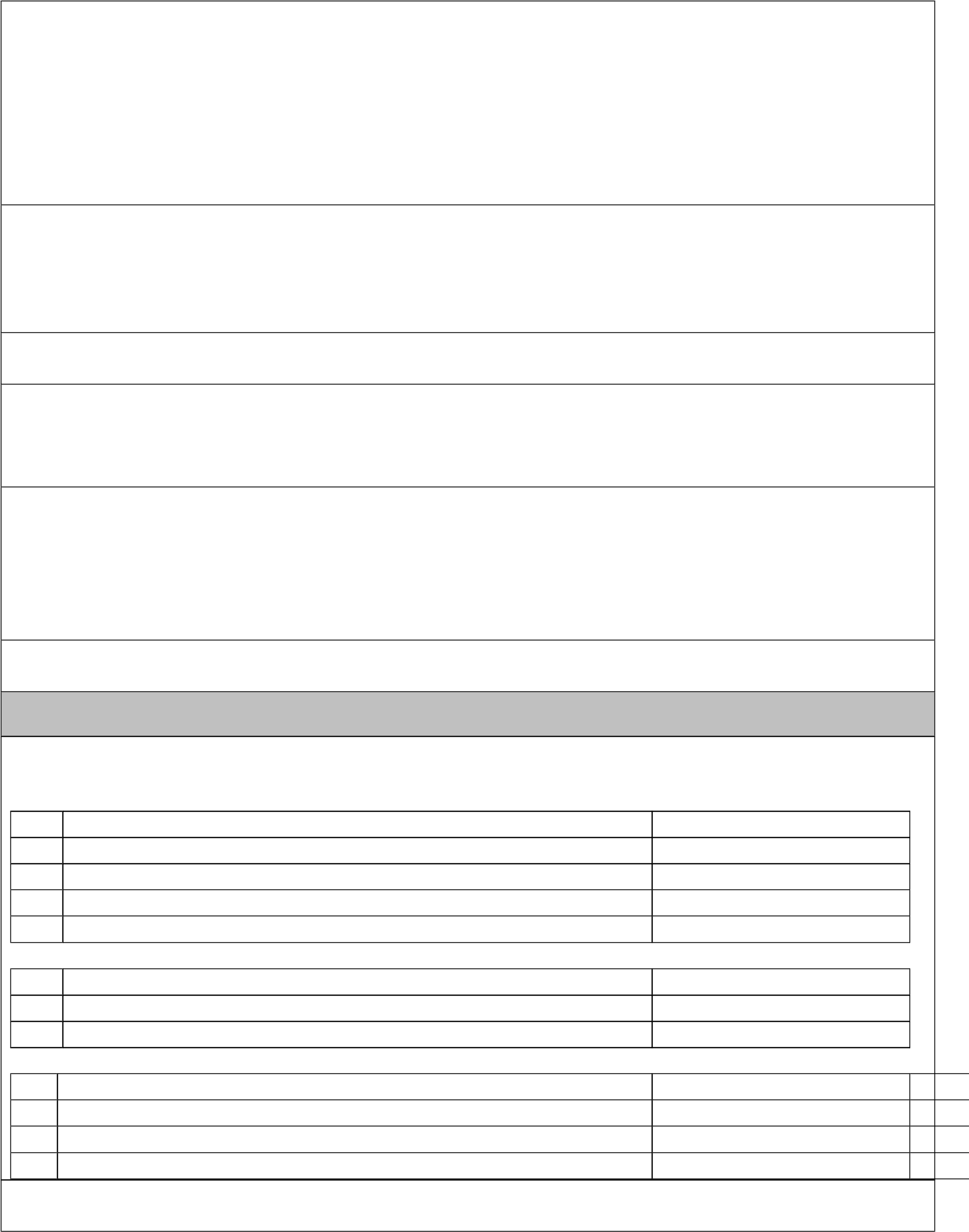 Участия на ваши художествени състави в общински и регионални, национални и международни форуми, събори, конкурси.  „Работилница за комикси“ – съвместен проект с РБ „Любен Каравелов“ – Русе „Плиска – Велики Преслав“ – старите бълг. столици – посещение – конференция „Велико Търново“ – старите бълг. столици – участие в Нац. тържества Получени отличия и награди от участия на ваши художествени състави в общински и регионални, национални и международни форуми, събори, конкурси през 2020 г.: НЕ 10. Проекти, реализирани през 2020 г.  Трети фестивал на тиквата – Тетово 2020 Първи национален младежки форум „Арнаудови срещи – пътят към познанието“ „Читалището – прозорец към знание и успех“ – Интергриране на библиотечна система „KOHA“ Проекти, чиято реализация продължава през 2020 г.:   Глобални библиотеки „Лятна сцена“ Фестивал на тиквата ИБС „KOHA“ „Българския фолклор“ Въведени нови художествени и/или образователни форми през 2020 г.  Ментална аритметика – „АМАКids“ ФИНАНСОВ ОТЧЕТ ЗА 2020 ГОДИНА ОБЩО ПРИХОДИ ЗА 2020 г., в т.ч.: 62390.99 	 Субсидии: Субсидия от държавния бюджет  	51675  Субсидия от местния бюджет (общинско дофинансиране) 	1246 Получени бюджетни средства по проекти от общината   	5267.43  Получени бюджетни средства по проекти от Мин. на културата 	4202.56 Получени бюджетни средства за ремонти и климатици 	0 Други приходи   Приходи от допълнителна стопанска дейност и/или наеми 	4831.43  Приходи от парични дарения и/или спонсорство 	0  Приходи от членски внос 	436  ОБЩО РАЗХОДИ за 2020 г., в т.ч.: 52933.68 Разходи за заплати и осигуровки 	42023.58  Разходи за книги и абонамент 	1518.79  Разходи за стопанска издръжка  	1458.96   4. 	Разходи за материали и външни услуги 	7932.35  Дата: 15.03.2021 г.                                          Председател на читалището:         ОТЧЕТ ЗА ДЕЙНОСТТА НА НЧ «СВЕТЛИНА 1928» С. ХОТАНЦА ЗА 2020 г. ОТЧЕТ ЗА ДЕЙНОСТТА НА НЧ «ХРИСТО БОТЕВ 1908» РУСЕ ЗА 2020 г.  ОТЧЕТ ЗА ДЕЙНОСТТА НА НЧ „ТОМА КЪРДЖИЕВ 1873” С. ЧЕРВЕНА ВОДА ЗА 2020 г.  ОТЧЕТ ЗА ДЕЙНОСТТА НА  НЧ «Н. Й. ВАПЦАРОВ 1951» С. ЯСТРЕБОВО ЗА 2020 г. ПРЕДСЕДАТЕЛ:		(Иво Пазарджиев)ОБЩА ИНФОРМАЦИЯ I. Актуално състояние на читалището като център с възможности за предоставяне на услуги: 1. Наименование на читалището: НЧ „Ангел Кънчев – 1901“ 2. Населено място: гр. Русе 3. Брой регистрирани читалищни членове: 151 4. Брой посетители на предоставяни от читалището услуги: 1614 5. Извършена пререгистрация на читалището в определения от ЗНЧ срок: ДА 6. Проведени събрания – общи и на настоятелството: 1 общо и 5 заседания на ЧН II. Административен капацитет Субсидирана численост на персонала през 2020 г.: 7 бр.  Участия на работещите в читалищата в обучения за повишаване на квалификацията, работни срещи, дискусии и други форми за развитие на капацитета на служителите: Трудова заетост, професионално развитие, квалификация и безопасни условия на труд Създаване и извеждане на информация от базата с добавено графично изображение – он лайн обучение Софт Либ Извеждане на списъци от ред на КДБФ -  онлайн обучение Софт Либ 3. Наложени санкции на читалището по чл. 31, 32 и 33 от Закона за народните читалища: НЕ III. Материална база 1.Сграден фонд предоставена сграда паметник с последен Акт № 3530/23.04.2001 г. собствена сграда – нот. акт № 97/1991 г.  2. Наличие на осигурен достъп до читалищната сграда за хора с увреждания:  Да, към библиотеката РЕАЛИЗИРАНИ ДЕЙНОСТИ ПО ПРОГРАМАТА ЗА 2020 1. Библиотечно и информационно обслужване - Брой на библиотечните единици във Вашия библиотечен фонд: 49 438 - Брой на ново закупените книги през 2020 г.: 411 - Брой дарени книги през 2020 г.: 152 - Брой на абонираните за 2020 г. периодични издания: 15 - Брой творчески срещи в библиотеката през 2020 г.: 12 - Брой читателски посещения през 2020 г.: 10 174 - Брой заета литература през 2020 г.: 27 236 2. Автоматизация на библиотечно-информационното обслужване - Брой компютри и периферни устройства (принтер, скенер) и други съвременни информационни устройства:   настолни компютри – 2 бр. лаптоп – 1 бр. мултифункционално устройство /принтер, скенер, копир/ - 1 бр. мултимедиен проектор – 1 бр. - Закупена нова техника през 2020 г.: 1 таблет - Осигурен достъп до интернет:  Интернет достъп до всички работни места - Наличие и употреба на специализиран софтуерен продукт за библиотечно обслужване (напр. Автоматизирана библиотека PC-TM, e-Lib PRIMA или др. Библиотечен софтуер e-Lib PRIMA Пълна автоматизация на библ. процеси: регистрация на библиотечните документи (инвентарна книга и КДБФ – книга за движение на библиотечния фонд) каталогизация с използване на класификатори и индекс (отразяване на книгите в каталога) регистрация и обслужване на читатели, заемане за дома библиотечна статистика (посещения и читатели по пол, възрастова група, образование и др.; заемане на литература по отрасли на знанието, език; класации за най-четени  автори, книги, най-активни читатели и др.) - Наличие на електронен каталог и възможност за автоматизирано търсене на информация по зададени от потребителя параметри. Моля опишете! Ресурси: собствен електронен каталог онлайн Обединен каталог на читалищните библиотеки Област Русе РЕГИНА (Своден каталог на Регионалните библиотеки) РЕГИНА статии НАБИС (Национална академична библ.-информационна система) КУБ (каталог „Университетска библиотека“) - Наличие на услуга за онлайн обслужване на потребители и брой обслужени потребители онлайн през 2020 г.:   Онлайн комуникация между библиотека и потребители за: библиографска и фактографска информация – 73 дистанционни справки – 147 информационни търсения по зададени от потребителите параметри – 108 дистанционно резервиране на книги и разнос по домовете – 27 копиране/принтиране на библиотечни документи – 123 нови постъпления и предлагани събития – 15 - Дигитализация на фондове - брой дигитализирани фондови единици през 2020 г.: НЕ - Използване на уебсайт, фейсбук или други електронни комуникационни канали за популяризиране на библиотечните услуги и обратна връзка с потребителя:  Он лайн комуникация между библиотека и потребители за обратна връзка в търсене на информация по зададени въпроси – 108 Резервиране на книги - 279 Нови постъпления и предлагани събития -15 Публикации  за популяризиране на библиотечните услуги 121 бр. – 4955 on-line посещения на комуникационните канали Достъп до: собствени електронни бази данни чрез он лайн Обединен каталог на читалищните библиотеки Обл. Русе и до външни мрежови ресурси и бази данни - Наличие на адаптирани библиотечни услуги за хора с намалено зрение: НЕ - Извършени дейности за оптимизиране и повишаване степента на автоматизация на библиотечноинформационното обслужване през 2020 г.: През 2017 г. библиотеката завърши в пълен обем автоматизацията на библиотечните процеси и продължава онлайн комуникацията с потребителите си за:  библиографска и фактографска информация справки информационни търсения резервиране/презаписване на книги, управление на заявки  копиране/принтиране на библиотечни документи нови постъпления и предлагани събития 3. Художествени състави за любителско творчество, функционирали през 2020 г. – 10 Хор „Дунавски звуци”  Дамски камерен хор „Дунавски вълни“ Рок група „Хаос“  Артистична формация „Дребосъчета“ /НОВО!/ Певческа формация „Настроение” Пънк рок група „Апропо“  Поп рок група „МИГ 21“  Поп рок група „Хамър Данс“ Пънк група „Артифишъл комет“ Иво Минчев 4. Колективни и индивидуални форми на обучение – клубове, школи, курсове, кръжоци, ателиета, студиа, курсове по изкуствата и други области на знанието, културата, науката и информационните технологии; издателска дейност и др. – 13 Изобразително изкуство Китара Ударни Компютърна грамотност Йога Паневритмия Школа за народно пеене „Песнопойци“ /НОВО!/ „Християнски обреди и обичаи“ за деца „Традиции и съвременност“ „Русе – минало и настояще“ Клуб „Скейтборд“ Клуб „Мултимедиа“ Звукозаписно студио /НОВО!/ 5. Социална политика на читалището.  привличане на доброволци; работа с различни възрастови групи; работа с хора с увреждания и осигуряване на достъп на тези хора до дейността на читалището; работа с представители на етнически групи; доброволци са ръководителите на клубовете, доброволци участват във всички сфери на дейността на читалището  и в реализациите на проектите ни; работим с всички възрастови групи – от деца, тинейджъри /библ. КПД, курсове/, младежи /рок групите/ и възрастни /любит. състави/; работим с група деца със СОП /специални образователни потребности/ от ОУ „А. Кънчев“; - 	работим тясно с арменската общност от района; безплатен достъп до Интернет 6. Музейна или eтнографска сбирка: обновяване на музейни или етнографски колекции, създаване на нови. 1. Музейна специализирана сбирка на читалището „Св. Георги“ - „А. Кънчев“ 2. Музейна сбирка на хор „Дунавски звуци“ 7. Брой публични прояви и събития, организирани от читалището в населеното място/район, които читалището обслужва:  Януари 1. Съвместно честване на Бабинден с арменското читалище „Анжела Чакърян“, ХОМ „Ани“ и Клуб „Традиции и съвременност“ с р-л Цолка Генова в Арменски дом „Ереван“ Първо посещение на децата от 3-та група в Детска градина „Незабравка“ в библиотеката с беседа „Що е то библиотека?“ и четене на приказка Февруари Изложба на децата от Курса по изобразително изкуство с р-л М. Хрисандова по случай Трифон Зарезан и Св. Валентин 130 г. от рождението на Борис Пастернак (1890 – 1960) – библ. витрина „Февруарски календар – Трифон Зарезан, св. Харалампий и Тодоровден” – беседа и сбирка, организирани от клуб „Традиция и съвременност ” с конкурс за домашни вина, изработване на венци от лозови пръчки, традиционна трапеза с пита, варено пиле и червено вино; Концерт на пънкрокгрупа „Пердах“ в рокерски клуб „Бордър Лайн“, Русе Концерт на пънкрокгрупа „Пердах“ в клуб „Ъндър“, Букурещ 125 г. от рождението на Вадим Лазаркевич – витрина и четене на книжки с илюстрациите на художника пред ученици от ОУ „А. Кънчев“ Март Баба Марта – гостуване на децата от 2 б клас на ОУ „Ангел Кънчев“ в детски отдел на библиотеката, раздаване на мартенички на всички посетители в читалището; Концерт на Дамски камерен хор „Дунавски вълни“ с р-л Весела Тодорова по повод Деня на любителското изкуство в зала „Европа“ Рецитал с песни и показване на макети на Артистична формация /АФ/ „Дребосъчета“ с ръководител Даниела Кошарова по повод 142 г. от Освобождението на 3 март във фоайето на ОУ „Ангел Кънчев“ Изложба на децата от Курса по изобразително изкуство с р-л М. Хрисандова по случай 142 г. от Освобождението на България 142 г. от Освобождението – витрина под надслов „Вечно живи” с материали, посветени на годишнината от Освобождението и традиционно отбелязване на  кръглите годишнини на българските революционери:  170 г. от рожд. на – З. Стоянов, П. Волов и Т. Кърджиев, 180 г. от рожд. на – Х. Димитър, Ст. Караджа и кап. Райчо Николов, 190 г. от рожд. на – Ф. Тотю и П. Хитов.  „Женското движение в Русе през 19 век“ – беседа на Ренета Рошкева от Регионалния исторически музей в Библиотеката на читалището, по покана на клуб „Традиции и съвременност“ с р-л Цолка Генова. Поводът е 8 март – Международният ден на жената. 148 г. от гибелта на Ангел Кънчев – патронен празник на читалището – онлайн библ. витрина 16. Онлайн концерт на Иво Минчев – китара (Facebook live) Април Празници на детската книга и изкуство – онлайн библ. витрина: „Български разказвачи за деца”, представяща детски автори с кръгли годишнини т.г: 100 г. от рожд. на Валери Петров, 215 г. от рожд. на Андерсен, 360 г. от рожд. на Даниел Дефо „Спомен за Пипи“ – героинята на Астрид Линдгрен навършва 75 г. – онлайн библ. витрина Годишнина от рождението на писателя Том Кланси – онлайн библ. витрина 200 г. от рождението на Георги С. Раковски – идеолог на Възраждането – онлайн библ. витрина Спомен за Елисавета Багряна – онлайн библ. витрина Международен ден на Земята – онлайн библ. изложба по темата 58 години от рождението на Петя Дубарова – онлайн библ. Витрина Май 75 г. Ден на Европа – онлайн библ. изложба с фотографии Ден на библиотекаря – онлайн библ. изложба, посветена на братята фолклористи Димитър и Константин Миладинови, и отбелязване на 150 г. от откриването на първата бълг. книжарница в Русе от Хр. Г. Данов Онлайн рецитал с изпълнения на песни от АФ „Дребосъчета“ с р-л Д. Кошарова по повод 24 май – Ден на славянската писменост и на българската просвета и култура Концерт на Иво Минчев – китара – в центъра на Русе Онлайн библ. изложба, посветена на 24 май с отбелязване на 740 г. от рожд. на Йоан Кукузел „Моето щастливо и незабравимо детство“ – онлайн спектакъл на децата от АФ „Дребосъчета“ с р-л Д. Кошарова по случай 1 юни – Ден на детето“ Юни Ден на детето – състезателни игри в детски отдел и лятната читалня с награди и почерпка от читалището Обявяване на резултатите от Регионалния конкурс за детско стихотворение, посветен на Деня на детето и организиран от НЧ „Ангел Кънчев – 1901“ с връчване на награди 145 г. от рождението на Томас Ман – онлайн библ. витрина Концерт на рокгрупите „МИГ 21“ и „АПРОПО“ на Мото събор в с. Мечка, обл. Русе Концерт на рокгрупите към читалището „АРТИФИШЪЛ КОМЕТ“ и „ПЕРДАХ“ на Римската крепост в Русе Концерт на рокгрупа „МИГ 21“ в роклуб „КАРАОКЕ СТАР“ Концерт на рокгрупа „МИГ 21“ в рамките на РУСЕ САМЪР ФЕСТ 120 г. от рождението на Екзюпери –библ. изложба Юли Концерт на Рокгрупа Playuphoria с р-л Иво Минчев в рамките на РУСЕ САМЪР ФЕСТ 170 г. от рождението на Иван Вазов – библ. изложба Концерт на Иво Минчев, китара – в центъра на Русе Концерт на Иво Минчерв, китара – в центъра на Русе 115 г. от рождението на Елиас Канети – библ. изложба Август 170 г. от рождението на Мопасан – библ. изложба Демонстрация на скейтборд умения на площада пред Операта, организирана от клуб „Скейтбордист“ към читалището Концерт на Иво Минчев, китара – в центъра на Русе Септември 135 г. от Съединението на България – библ. витрина 130 г. от рождението на Агата Кристи – библ. витрина Ден на Независимостта на България – библ. витрина Концерт на Иво Минчев, китара – в центъра на Русе Октомври Концерт на рокгрупа „Артифишъл Комет“ пред Община Русе Среща-разговор с режисьора Владимир Илиев и оператора Николай Василев от група „Русе Филм“ и прожекции на техни наградени филми, представени от Клуб „Традиции и съвременност“ с р-л Цолка Генова 95 г. от рождението на Борис Димовски – библ. витрина Сбирка на клуба „Традиция и съвременност ” за новия творчески сезон, посветена на Октомврийските Християнски празници Петковден, Димитровден и Мишинден 100 г. от рождението на Джани Родари – четене пред ученици от ОУ „А. Кънчев“ /при 30% заетост на местата в залата на Библиотеката/ Ноември Онлайн изложба на децата от Курса по изобразително изкуство с р-л М. Хрисандова по случай Деня на будителите Онлайн рецитал с песни на АФ „Дребосъчета“ с р-л Д. Кошарова по повод Деня на будителите  Участие на рокгрупа „МИГ 21“ в отбелязването на рождения ден на рокерски клуб „Бордър Лайн“ 140 г. от рождението на Й. Йовков – лит. урок с ученици от ОУ „А. Кънчев” По повод Деня на християнското семейство онлайн концерт на децата от Школата за народно пеене „Песнопойци“ с р-л Кристина Димитрова, на Рокгрупа „Хамърданс“ с р-л Хр. Петров, на ученици от Курса по китара с р-л Росен Димитров Онлайн изложба на децата от Курса по изобразително изкуство с р-л М. Хрисандова по случай Деня на християнското семейство 185 г. от рождението на Марк Твен – онлайн витрина Декември Международен ден за борба срещу СПИН – библ. витрина с материали по темата Онлайн изложба на децата от Курса по изобразително изкуство с р-л М. Хрисандова по случай Никулден  250 г. от рождението на Л. В. Бетовен – онлайн витрина Онлайн изложба на децата от Курса по изобразително изкуство с р-л М. Хрисандова по случай Коледа Музикален поздрав от Школата за народно пеене „Песнопойци“ с р-л Кристина Димитрова по повод Рождество Христово Онлайн поздрав с рецитал и песни на АФ „Дребосъчета“ с р-л Д. Кошарова за Коледа По повод Деня на християнското семейство онлайн концерт на децата от Школата за народно пеене „Песнопойци“ с р-л Кристина Димитрова, на Рокгрупа „Хамърданс“ с р-л Хр. Петров, на ученици от Курса по китара с р-л Росен Димитров Онлайн изложба на децата от Курса по изобразително изкуство с р-л М. Хрисандова по случай Деня на християнското семейство 185 г. от рождението на Марк Твен – онлайн витрина Декември Международен ден за борба срещу СПИН – библ. витрина с материали по темата Онлайн изложба на децата от Курса по изобразително изкуство с р-л М. Хрисандова по случай Никулден  250 г. от рождението на Л. В. Бетовен – онлайн витрина Онлайн изложба на децата от Курса по изобразително изкуство с р-л М. Хрисандова по случай Коледа Музикален поздрав от Школата за народно пеене „Песнопойци“ с р-л Кристина Димитрова по повод Рождество Христово Онлайн поздрав с рецитал и песни на АФ „Дребосъчета“ с р-л Д. Кошарова за Коледа По повод Деня на християнското семейство онлайн концерт на децата от Школата за народно пеене „Песнопойци“ с р-л Кристина Димитрова, на Рокгрупа „Хамърданс“ с р-л Хр. Петров, на ученици от Курса по китара с р-л Росен Димитров Онлайн изложба на децата от Курса по изобразително изкуство с р-л М. Хрисандова по случай Деня на християнското семейство 185 г. от рождението на Марк Твен – онлайн витрина Декември Международен ден за борба срещу СПИН – библ. витрина с материали по темата Онлайн изложба на децата от Курса по изобразително изкуство с р-л М. Хрисандова по случай Никулден  250 г. от рождението на Л. В. Бетовен – онлайн витрина Онлайн изложба на децата от Курса по изобразително изкуство с р-л М. Хрисандова по случай Коледа Музикален поздрав от Школата за народно пеене „Песнопойци“ с р-л Кристина Димитрова по повод Рождество Христово Онлайн поздрав с рецитал и песни на АФ „Дребосъчета“ с р-л Д. Кошарова за Коледа По повод Деня на християнското семейство онлайн концерт на децата от Школата за народно пеене „Песнопойци“ с р-л Кристина Димитрова, на Рокгрупа „Хамърданс“ с р-л Хр. Петров, на ученици от Курса по китара с р-л Росен Димитров Онлайн изложба на децата от Курса по изобразително изкуство с р-л М. Хрисандова по случай Деня на християнското семейство 185 г. от рождението на Марк Твен – онлайн витрина Декември Международен ден за борба срещу СПИН – библ. витрина с материали по темата Онлайн изложба на децата от Курса по изобразително изкуство с р-л М. Хрисандова по случай Никулден  250 г. от рождението на Л. В. Бетовен – онлайн витрина Онлайн изложба на децата от Курса по изобразително изкуство с р-л М. Хрисандова по случай Коледа Музикален поздрав от Школата за народно пеене „Песнопойци“ с р-л Кристина Димитрова по повод Рождество Христово Онлайн поздрав с рецитал и песни на АФ „Дребосъчета“ с р-л Д. Кошарова за Коледа По повод Деня на християнското семейство онлайн концерт на децата от Школата за народно пеене „Песнопойци“ с р-л Кристина Димитрова, на Рокгрупа „Хамърданс“ с р-л Хр. Петров, на ученици от Курса по китара с р-л Росен Димитров Онлайн изложба на децата от Курса по изобразително изкуство с р-л М. Хрисандова по случай Деня на християнското семейство 185 г. от рождението на Марк Твен – онлайн витрина Декември Международен ден за борба срещу СПИН – библ. витрина с материали по темата Онлайн изложба на децата от Курса по изобразително изкуство с р-л М. Хрисандова по случай Никулден  250 г. от рождението на Л. В. Бетовен – онлайн витрина Онлайн изложба на децата от Курса по изобразително изкуство с р-л М. Хрисандова по случай Коледа Музикален поздрав от Школата за народно пеене „Песнопойци“ с р-л Кристина Димитрова по повод Рождество Христово Онлайн поздрав с рецитал и песни на АФ „Дребосъчета“ с р-л Д. Кошарова за Коледа 8. Участия на ваши художествени състави в общински и регионални, национални и международни форуми, събори, конкурси.  55 общински и 4 регионални участия 19 национални участия 3 международни участия 8. Участия на ваши художествени състави в общински и регионални, национални и международни форуми, събори, конкурси.  55 общински и 4 регионални участия 19 национални участия 3 международни участия 8. Участия на ваши художествени състави в общински и регионални, национални и международни форуми, събори, конкурси.  55 общински и 4 регионални участия 19 национални участия 3 международни участия 8. Участия на ваши художествени състави в общински и регионални, национални и международни форуми, събори, конкурси.  55 общински и 4 регионални участия 19 национални участия 3 международни участия 8. Участия на ваши художествени състави в общински и регионални, национални и международни форуми, събори, конкурси.  55 общински и 4 регионални участия 19 национални участия 3 международни участия 9. Получени отличия и награди от участия на ваши художествени състави в общински и регионални, национални и международни форуми, събори, конкурси през 2020 г.  Международни – 2 Гран при в XVI Световен конкурс за детско хайку – Асена Арифова 14 г. I-во място в Международен онлайн конкурс „Мустаците на Дали“, Париж – Мирослав Андреев, 9 г. Национални – 18 II-ро място от Нац.конкурс „От Коледа до Васильовден“ – Петя Димитрова, 10 г. I-во място от Нац.конкурс „Замъкът, влюбен във вятъра“ – Мирослав Андреев, 9 г. III-то място от Нац. конкурс за рисунка „Пчеларство, екология, плодородие, пчелен мед“ – Данаил Тодоров, 12 г. II-ро място от Нац.конкурс „Из живота на светиите“ за Петя Димитрова, 10 г. 2 I-ви награди от Нац.конкурс „Ветеринарният лекар – лечител на човечеството“ за Габриела Иванова и Виктор Петров II-ро място от Нац. конкурс „Водата, извор на живот“ за Мирослав Андреев, 9 г. III-то място от Нац. конкурс за детско и младежко творчество „Щърко шарен, добре си ни дошъл“ – Петя Димитрова, 10 г. II-ро място от Нац. конкурс „Моята любима руска приказка“ – Асена Арифова, 14 г. III-то място от Нац. конкурс  „Творчество без граници“ – Петя Димитрова, 10 г. I-во място от Нац. конкурс „170 г. от рождението на Иван Вазов“ – Петя Димитрова, 10 г. III-то място от Нац. конкурс  „Отвъд хоризонта или важните неща – невидими за очите, видими за сърцето“ – Асена Арифова, 14 г. III-то място от Нац. конкурс  „Вълшебният свят на Родопите“ – Петя Димитрова, 10 г. I-во място от Нац. конкурс за детско хайку „Златна есен“ – Анастасия Христова, 8 г. I-во място от Нац. конкурс „Учените – новите супергерои“ – Петя Димитрова, 10 г. I-во място от IV Нац. конкурс „Моят празник“ – Петя Димитрова, 10 г. III-то място от Нац. фолклорен фестивал „Дунавски напеви“ – Бранимир Каралашев I-во място от Нац. онлайн конкурс за автентична сурвакница – Мирослав Андреев, 9 г. 9. Получени отличия и награди от участия на ваши художествени състави в общински и регионални, национални и международни форуми, събори, конкурси през 2020 г.  Международни – 2 Гран при в XVI Световен конкурс за детско хайку – Асена Арифова 14 г. I-во място в Международен онлайн конкурс „Мустаците на Дали“, Париж – Мирослав Андреев, 9 г. Национални – 18 II-ро място от Нац.конкурс „От Коледа до Васильовден“ – Петя Димитрова, 10 г. I-во място от Нац.конкурс „Замъкът, влюбен във вятъра“ – Мирослав Андреев, 9 г. III-то място от Нац. конкурс за рисунка „Пчеларство, екология, плодородие, пчелен мед“ – Данаил Тодоров, 12 г. II-ро място от Нац.конкурс „Из живота на светиите“ за Петя Димитрова, 10 г. 2 I-ви награди от Нац.конкурс „Ветеринарният лекар – лечител на човечеството“ за Габриела Иванова и Виктор Петров II-ро място от Нац. конкурс „Водата, извор на живот“ за Мирослав Андреев, 9 г. III-то място от Нац. конкурс за детско и младежко творчество „Щърко шарен, добре си ни дошъл“ – Петя Димитрова, 10 г. II-ро място от Нац. конкурс „Моята любима руска приказка“ – Асена Арифова, 14 г. III-то място от Нац. конкурс  „Творчество без граници“ – Петя Димитрова, 10 г. I-во място от Нац. конкурс „170 г. от рождението на Иван Вазов“ – Петя Димитрова, 10 г. III-то място от Нац. конкурс  „Отвъд хоризонта или важните неща – невидими за очите, видими за сърцето“ – Асена Арифова, 14 г. III-то място от Нац. конкурс  „Вълшебният свят на Родопите“ – Петя Димитрова, 10 г. I-во място от Нац. конкурс за детско хайку „Златна есен“ – Анастасия Христова, 8 г. I-во място от Нац. конкурс „Учените – новите супергерои“ – Петя Димитрова, 10 г. I-во място от IV Нац. конкурс „Моят празник“ – Петя Димитрова, 10 г. III-то място от Нац. фолклорен фестивал „Дунавски напеви“ – Бранимир Каралашев I-во място от Нац. онлайн конкурс за автентична сурвакница – Мирослав Андреев, 9 г. 9. Получени отличия и награди от участия на ваши художествени състави в общински и регионални, национални и международни форуми, събори, конкурси през 2020 г.  Международни – 2 Гран при в XVI Световен конкурс за детско хайку – Асена Арифова 14 г. I-во място в Международен онлайн конкурс „Мустаците на Дали“, Париж – Мирослав Андреев, 9 г. Национални – 18 II-ро място от Нац.конкурс „От Коледа до Васильовден“ – Петя Димитрова, 10 г. I-во място от Нац.конкурс „Замъкът, влюбен във вятъра“ – Мирослав Андреев, 9 г. III-то място от Нац. конкурс за рисунка „Пчеларство, екология, плодородие, пчелен мед“ – Данаил Тодоров, 12 г. II-ро място от Нац.конкурс „Из живота на светиите“ за Петя Димитрова, 10 г. 2 I-ви награди от Нац.конкурс „Ветеринарният лекар – лечител на човечеството“ за Габриела Иванова и Виктор Петров II-ро място от Нац. конкурс „Водата, извор на живот“ за Мирослав Андреев, 9 г. III-то място от Нац. конкурс за детско и младежко творчество „Щърко шарен, добре си ни дошъл“ – Петя Димитрова, 10 г. II-ро място от Нац. конкурс „Моята любима руска приказка“ – Асена Арифова, 14 г. III-то място от Нац. конкурс  „Творчество без граници“ – Петя Димитрова, 10 г. I-во място от Нац. конкурс „170 г. от рождението на Иван Вазов“ – Петя Димитрова, 10 г. III-то място от Нац. конкурс  „Отвъд хоризонта или важните неща – невидими за очите, видими за сърцето“ – Асена Арифова, 14 г. III-то място от Нац. конкурс  „Вълшебният свят на Родопите“ – Петя Димитрова, 10 г. I-во място от Нац. конкурс за детско хайку „Златна есен“ – Анастасия Христова, 8 г. I-во място от Нац. конкурс „Учените – новите супергерои“ – Петя Димитрова, 10 г. I-во място от IV Нац. конкурс „Моят празник“ – Петя Димитрова, 10 г. III-то място от Нац. фолклорен фестивал „Дунавски напеви“ – Бранимир Каралашев I-во място от Нац. онлайн конкурс за автентична сурвакница – Мирослав Андреев, 9 г. 9. Получени отличия и награди от участия на ваши художествени състави в общински и регионални, национални и международни форуми, събори, конкурси през 2020 г.  Международни – 2 Гран при в XVI Световен конкурс за детско хайку – Асена Арифова 14 г. I-во място в Международен онлайн конкурс „Мустаците на Дали“, Париж – Мирослав Андреев, 9 г. Национални – 18 II-ро място от Нац.конкурс „От Коледа до Васильовден“ – Петя Димитрова, 10 г. I-во място от Нац.конкурс „Замъкът, влюбен във вятъра“ – Мирослав Андреев, 9 г. III-то място от Нац. конкурс за рисунка „Пчеларство, екология, плодородие, пчелен мед“ – Данаил Тодоров, 12 г. II-ро място от Нац.конкурс „Из живота на светиите“ за Петя Димитрова, 10 г. 2 I-ви награди от Нац.конкурс „Ветеринарният лекар – лечител на човечеството“ за Габриела Иванова и Виктор Петров II-ро място от Нац. конкурс „Водата, извор на живот“ за Мирослав Андреев, 9 г. III-то място от Нац. конкурс за детско и младежко творчество „Щърко шарен, добре си ни дошъл“ – Петя Димитрова, 10 г. II-ро място от Нац. конкурс „Моята любима руска приказка“ – Асена Арифова, 14 г. III-то място от Нац. конкурс  „Творчество без граници“ – Петя Димитрова, 10 г. I-во място от Нац. конкурс „170 г. от рождението на Иван Вазов“ – Петя Димитрова, 10 г. III-то място от Нац. конкурс  „Отвъд хоризонта или важните неща – невидими за очите, видими за сърцето“ – Асена Арифова, 14 г. III-то място от Нац. конкурс  „Вълшебният свят на Родопите“ – Петя Димитрова, 10 г. I-во място от Нац. конкурс за детско хайку „Златна есен“ – Анастасия Христова, 8 г. I-во място от Нац. конкурс „Учените – новите супергерои“ – Петя Димитрова, 10 г. I-во място от IV Нац. конкурс „Моят празник“ – Петя Димитрова, 10 г. III-то място от Нац. фолклорен фестивал „Дунавски напеви“ – Бранимир Каралашев I-во място от Нац. онлайн конкурс за автентична сурвакница – Мирослав Андреев, 9 г. 9. Получени отличия и награди от участия на ваши художествени състави в общински и регионални, национални и международни форуми, събори, конкурси през 2020 г.  Международни – 2 Гран при в XVI Световен конкурс за детско хайку – Асена Арифова 14 г. I-во място в Международен онлайн конкурс „Мустаците на Дали“, Париж – Мирослав Андреев, 9 г. Национални – 18 II-ро място от Нац.конкурс „От Коледа до Васильовден“ – Петя Димитрова, 10 г. I-во място от Нац.конкурс „Замъкът, влюбен във вятъра“ – Мирослав Андреев, 9 г. III-то място от Нац. конкурс за рисунка „Пчеларство, екология, плодородие, пчелен мед“ – Данаил Тодоров, 12 г. II-ро място от Нац.конкурс „Из живота на светиите“ за Петя Димитрова, 10 г. 2 I-ви награди от Нац.конкурс „Ветеринарният лекар – лечител на човечеството“ за Габриела Иванова и Виктор Петров II-ро място от Нац. конкурс „Водата, извор на живот“ за Мирослав Андреев, 9 г. III-то място от Нац. конкурс за детско и младежко творчество „Щърко шарен, добре си ни дошъл“ – Петя Димитрова, 10 г. II-ро място от Нац. конкурс „Моята любима руска приказка“ – Асена Арифова, 14 г. III-то място от Нац. конкурс  „Творчество без граници“ – Петя Димитрова, 10 г. I-во място от Нац. конкурс „170 г. от рождението на Иван Вазов“ – Петя Димитрова, 10 г. III-то място от Нац. конкурс  „Отвъд хоризонта или важните неща – невидими за очите, видими за сърцето“ – Асена Арифова, 14 г. III-то място от Нац. конкурс  „Вълшебният свят на Родопите“ – Петя Димитрова, 10 г. I-во място от Нац. конкурс за детско хайку „Златна есен“ – Анастасия Христова, 8 г. I-во място от Нац. конкурс „Учените – новите супергерои“ – Петя Димитрова, 10 г. I-во място от IV Нац. конкурс „Моят празник“ – Петя Димитрова, 10 г. III-то място от Нац. фолклорен фестивал „Дунавски напеви“ – Бранимир Каралашев I-во място от Нац. онлайн конкурс за автентична сурвакница – Мирослав Андреев, 9 г. Регионални – 5 II-ро място от Регионален конкурс за рисунка и фотография, посветен на Международния ден на водата – Петя Димитрова, 10 г. I-во място в Регионален конкурс за детска рисунка „Светът е цветен през детските очи“ – Виктория Христова /2-ра възрастова група/ I-во място в Регионален конкурс за детска рисунка „Светът е цветен през детските очи“ – Александър Йорданов /1-ва възрастова група/ II-ро място в Регионален конкурс за детска рисунка „Светът е цветен през детските очи“ – Никол Христова /1-ва възрастова група/ I-во място в Регионален конкурс за детско стихотворение „Моето щастливо и безгрижно детство“ – Явора Гърбатова, 8 г. Регионални – 5 II-ро място от Регионален конкурс за рисунка и фотография, посветен на Международния ден на водата – Петя Димитрова, 10 г. I-во място в Регионален конкурс за детска рисунка „Светът е цветен през детските очи“ – Виктория Христова /2-ра възрастова група/ I-во място в Регионален конкурс за детска рисунка „Светът е цветен през детските очи“ – Александър Йорданов /1-ва възрастова група/ II-ро място в Регионален конкурс за детска рисунка „Светът е цветен през детските очи“ – Никол Христова /1-ва възрастова група/ I-во място в Регионален конкурс за детско стихотворение „Моето щастливо и безгрижно детство“ – Явора Гърбатова, 8 г. Регионални – 5 II-ро място от Регионален конкурс за рисунка и фотография, посветен на Международния ден на водата – Петя Димитрова, 10 г. I-во място в Регионален конкурс за детска рисунка „Светът е цветен през детските очи“ – Виктория Христова /2-ра възрастова група/ I-во място в Регионален конкурс за детска рисунка „Светът е цветен през детските очи“ – Александър Йорданов /1-ва възрастова група/ II-ро място в Регионален конкурс за детска рисунка „Светът е цветен през детските очи“ – Никол Христова /1-ва възрастова група/ I-во място в Регионален конкурс за детско стихотворение „Моето щастливо и безгрижно детство“ – Явора Гърбатова, 8 г. Регионални – 5 II-ро място от Регионален конкурс за рисунка и фотография, посветен на Международния ден на водата – Петя Димитрова, 10 г. I-во място в Регионален конкурс за детска рисунка „Светът е цветен през детските очи“ – Виктория Христова /2-ра възрастова група/ I-во място в Регионален конкурс за детска рисунка „Светът е цветен през детските очи“ – Александър Йорданов /1-ва възрастова група/ II-ро място в Регионален конкурс за детска рисунка „Светът е цветен през детските очи“ – Никол Христова /1-ва възрастова група/ I-во място в Регионален конкурс за детско стихотворение „Моето щастливо и безгрижно детство“ – Явора Гърбатова, 8 г. Регионални – 5 II-ро място от Регионален конкурс за рисунка и фотография, посветен на Международния ден на водата – Петя Димитрова, 10 г. I-во място в Регионален конкурс за детска рисунка „Светът е цветен през детските очи“ – Виктория Христова /2-ра възрастова група/ I-во място в Регионален конкурс за детска рисунка „Светът е цветен през детските очи“ – Александър Йорданов /1-ва възрастова група/ II-ро място в Регионален конкурс за детска рисунка „Светът е цветен през детските очи“ – Никол Христова /1-ва възрастова група/ I-во място в Регионален конкурс за детско стихотворение „Моето щастливо и безгрижно детство“ – Явора Гърбатова, 8 г. 10. Проекти, реализирани през 2020 г.  1. „Българските библиотеки – съвременни центрове за четене и информираност“  10. Проекти, реализирани през 2020 г.  1. „Българските библиотеки – съвременни центрове за четене и информираност“  10. Проекти, реализирани през 2020 г.  1. „Българските библиотеки – съвременни центрове за четене и информираност“  10. Проекти, реализирани през 2020 г.  1. „Българските библиотеки – съвременни центрове за четене и информираност“  10. Проекти, реализирани през 2020 г.  1. „Българските библиотеки – съвременни центрове за четене и информираност“  11. Проекти, чиято реализация продължава през 2020 г.: НЕ 11. Проекти, чиято реализация продължава през 2020 г.: НЕ 11. Проекти, чиято реализация продължава през 2020 г.: НЕ 11. Проекти, чиято реализация продължава през 2020 г.: НЕ 11. Проекти, чиято реализация продължава през 2020 г.: НЕ 12. Въведени нови художествени и/или образователни форми през 2020 г.  Школа за народно пеене „Песнопойци“ Артистична формация „Дребосъчета“ Звукозаписно студио 12. Въведени нови художествени и/или образователни форми през 2020 г.  Школа за народно пеене „Песнопойци“ Артистична формация „Дребосъчета“ Звукозаписно студио 12. Въведени нови художествени и/или образователни форми през 2020 г.  Школа за народно пеене „Песнопойци“ Артистична формация „Дребосъчета“ Звукозаписно студио 12. Въведени нови художествени и/или образователни форми през 2020 г.  Школа за народно пеене „Песнопойци“ Артистична формация „Дребосъчета“ Звукозаписно студио 12. Въведени нови художествени и/или образователни форми през 2020 г.  Школа за народно пеене „Песнопойци“ Артистична формация „Дребосъчета“ Звукозаписно студио ФИНАНСОВ ОТЧЕТ ЗА 2020 ГОДИНА ФИНАНСОВ ОТЧЕТ ЗА 2020 ГОДИНА ФИНАНСОВ ОТЧЕТ ЗА 2020 ГОДИНА ФИНАНСОВ ОТЧЕТ ЗА 2020 ГОДИНА ФИНАНСОВ ОТЧЕТ ЗА 2020 ГОДИНА ОБЩО ПРИХОДИ ЗА 2020 г.: 88 285 лв., в т.ч.:  	 Субсидии: Други приходи   ОБЩО РАЗХОДИ за 2020 г.: 88 285 лв., в т.ч.: ОБЩО ПРИХОДИ ЗА 2020 г.: 88 285 лв., в т.ч.:  	 Субсидии: Други приходи   ОБЩО РАЗХОДИ за 2020 г.: 88 285 лв., в т.ч.: ОБЩО ПРИХОДИ ЗА 2020 г.: 88 285 лв., в т.ч.:  	 Субсидии: Други приходи   ОБЩО РАЗХОДИ за 2020 г.: 88 285 лв., в т.ч.: ОБЩО ПРИХОДИ ЗА 2020 г.: 88 285 лв., в т.ч.:  	 Субсидии: Други приходи   ОБЩО РАЗХОДИ за 2020 г.: 88 285 лв., в т.ч.: ОБЩО ПРИХОДИ ЗА 2020 г.: 88 285 лв., в т.ч.:  	 Субсидии: Други приходи   ОБЩО РАЗХОДИ за 2020 г.: 88 285 лв., в т.ч.:  1. Разходи за заплати и осигуровки 75050   2. Разходи за книги и абонамент 5881   3. Разходи за стопанска издръжка  1592   4. Разходи за материали и външни услуги 5762  ОБЩА ИНФОРМАЦИЯ I. Актуално състояние на читалището като център с възможности за предоставяне на услуги: 1. Наименование на читалището: Народно читалище „Анжела Чакърян - 2008”  2. Населено място: гр. Русе 3. Брой регистрирани читалищни членове: 153 4. Брой посетители на предоставяни от читалището услуги: 1263 5. Извършена пререгистрация на читалището в определения от ЗНЧ срок: №3362/13.08.2019 г. 6. Проведени събрания – общи и на настоятелството: 1 общо и 4 на настоятелството II. Административен капацитет Субсидирана численост на персонала през 2020 г.: 1,50 бр. 2. Участия на работещите в читалищата в обучения за повишаване на квалификацията, работни срещи, дискусии и други форми за развитие на капацитета на служителите: НЕ 3. Наложени санкции на читалището по чл. 31, 32 и 33 от Закона за народните читалища: НЕ III. Материална база 1.Сграден фонд  Арменската църква  и е предоставена безвъзмездно на читалището: В сравнително добро общо състояние, като ползваме голяма зала със сцена, читалня, помещения за клубовете и курсовете и офис. 2. Наличие на осигурен достъп до читалищната сграда за хора с увреждания: Залата на първия етаж. РЕАЛИЗИРАНИ ДЕЙНОСТИ ПО ПРОГРАМАТА ЗА 2020 1. Библиотечно и информационно обслужване - Брой на библиотечните единици във Вашия библиотечен фонд: 6825 - Брой на ново закупените книги през 2020 г.: 84 - Брой дарени книги през 2020 г.: 386 - Брой на абонираните за 2020 г. периодични издания: 8 - Брой творчески срещи в библиотеката през 2020 г.: 13 - Брой читателски посещения през 2020 г.: 774 - Брой заета литература през 2020 г.: 1073 2. Автоматизация на библиотечно-информационното обслужване - Брой компютри и периферни устройства (принтер, скенер) и други съвременни информационни устройства:    1 бр. настолен компютър 1 бр. преносим компютър 2 бр. мултифукционални устройства  1 бр. мултимедия - Закупена нова техника през 2020 г.: 1 бр. мултифукционално устройство - Осигурен достъп до интернет: ДА - Наличие и употреба на специализиран софтуерен продукт за библиотечно обслужване (напр. Автоматизирана библиотека PC-TM, e-Lib PRIMA или др.): НЕ - Наличие на електронен каталог и възможност за автоматизирано търсене на информация по зададени от потребителя параметри: НЕ - Наличие на услуга за онлайн обслужване на потребители и брой обслужени потребители онлайн през 2020 г.: Да - обслужени са 14 потребители, като са насочени към коя периодика или подходящата литература, която се намира в нашата библиотека, може да им се достави в услуга.  - Дигитализация на фондове - брой дигитализирани фондови единици през 2020 г.:  НЕ - Използване на уебсайт, фейсбук или други електронни комуникационни канали за популяризиране на библиотечните услуги и обратна връзка с потребителя: ДА - Наличие на адаптирани библиотечни услуги за хора с намалено зрение: НЕ - Извършени дейности за оптимизиране и повишаване степента на автоматизация на библиотечноинформационното обслужване през 2020 г.: ДА - с увеличаването на електронната техника в библиотека все повече задоволяваме нуждите на нашите потребители.        3. Художествени състави за любителско творчество, функционирали през 2020 г.  1. Танцова формация „Аревахач” при ХОМЕНЪТМЕН – 11 участника – Вартануш Хачикян 2. ВИС „АРАКС” – 6 бр. – Манук Манукян 4. Колективни и индивидуални форми на обучение – клубове, школи, курсове, кръжоци, ателиета, студиа, курсове по изкуствата и други области на знанието, културата, науката и информационните технологии; издателска дейност и др.   Курс по изучаване на арменски език - 9 участника Клуб „Аз говоря арменски език” – 11 участника Ателие по приложни изкуства – апликиране и изработване на предмети от различно естество – 5 участника 5. Социална политика на читалището. Основната част от групите, с които работиме, са деца от начална и прогимназялна степен и възрастно население. Всички те са много любознателни и това прави нашите дейности да са в  унисон с техните потребности. Основната и най-съществената част от структурата на едно читалище е библиотеката. Тук всеки потребител може да задоволи своята нужда от култура и духовност. Тук всеки може да се информира за новостите в културния, информационния, научния живот. Библиотеката притежава 6825 тома научна, ученическа, детска и художествена литература. 1501 тома  е литературата на арменски език, като притежаваме такава от 19 и 20 век от издателства в Париж, Будапеща, Виена,Баку и Константинопол. Имаме за цел колкото се може повече литература да закупуваме всяка година, като едновременно с това приемаме и дарения. Абонамента ни с всяка изминала година се увеличава, като голям дял заемат изданията на арменски език, а така също и литературни издания, които са ни в помощ при подготовката на тематичните ни вечери. Посещаемостта на библиотеката ни непрекъснато се увеличава. Тя вече не е библиотека само за арменската общност на града ни , а е и място където много наши съграждани намират любимо четиво. Всяка книга ги потапя в своята магия, пренася ги в друг свят, запознава ги с миналото на предците ни, от които може само да се поучаваме. Преоткрива радостта, осъществява пътешествия. 6. Музейна или eтнографска сбирка: обновяване на музейни или етнографски колекции, създаване на нови.  Подредена музейна сбирка от стари тип Каталожни” книги от края на 19 и началото на 20 век, издадени от австрийски, френски, турски, грузински и др. издателства на арменски език. Музейна сбирка със стари архивни снимки, преводни театрални пиеси, нотни каталози, костюми  от самодейността на читалището. Подредени стари музикални инструменти от миналото на вокалните състави. Нова колекция с стари  български издания на чуждестранни и български автори. 7. Брой публични прояви и събития, организирани от читалището в населеното място/район, които читалището обслужва:  Мероприятията, изброени по-долу са съобразени с наложените ограничения от епидемичната обстановка. Тематична вечер – „Две хубави очи” и „Стон” – отбелязване на 142 години от рождението на Пейо Яворов. Изготвено табло с най-новите открити стихове на поета. Подготовка за празника Бабин ден с участниците от клуб”Аз говоря арменски” и младите скаути с изготвяне на весели, закачливи картички. Отбелязване на Деня на родилната помощ и Бабин ден съвместно с Дамски клуб при читалище „Ангел Кънчев-1901” с пресъздаване на старовремския ритуал на бабуване. Тематична вечер от Рубриката „10-те най-известни жени-арменки” – Анита Гаракотян – първата жена-океанограф на Франция 1899г.-1997г. Мултимедийна презентация за делото на Апостола. Пълководеца Вартан Мамигонян – Презентация за Аварийската битка, рецитал от стихове за проявената храброст и изготвено  табло с фотоси от моменти на самата битка.  Отбелязване на Международния ден на майчиния език с участието на Клуб „Аз говоря арменски” Хрант Динк – 13 години по-късно в търсене на справедливост Табло-експозиция от исторически факти и фотоси. Работилницата на Баба Марта – творения  и изложба на мартеници от участниците в клуб ”Аз говоря арменски” Презентация за възникването и определяне на Международен ден на жената – лектор Люси Нишанян Фото изложба от цикъл „Българските фотоателието” под надслов „Арменските Светлописци” – съвместно подготвен материал с г-н Румен Кузов и доцент Асадур Тюфекчиян, представен в изложбена зала на ул. „Панайот Хитов”. Тематична вечер от Рубриката 10- най-известни жени арменки” –Армин Вегнер – фотографът на истината за трагедията на арменския народ през 1915г. в Османската империя. Времето никога няма да излекува нашите рани – 80- годишната тайна на Сабиха Гьокче тематична вечер Еднодневна екскурзия до Тракийската гробница при с. Свещари „Времето никога няма да излекува нашите рани „ – Тематична вечер посветена на делото на Кеворк Налбантян – етиопски владетел осиновил 40 арменски сирачета след Геноцида. Представяне на книгата „Световета на Яворов” –през погледа на литературоведа и писател Катя Зографова. Саят Нова – вечер посветена на поезията на пътуващия музикант и поет Саят Нова. Тематична вечер от рубриката „10-те най-известни жени – арменки” – Сърпухи Елиас – първата жена председател на Върховен съд в Нова Зеландия. Откриване на новата учебна година на курса по арменски език. Откриване на новата учебна година на клуб Аз говоря арменски” със среща със свещеника на Арменската църква в гр. Русе дер Дирайр с лекция за човешките ценности и добродетели Посещение на новооткрития паметник на Васил Левски в гр. Русе с поднасяне на цветя и кратки биографични бележки от Люси Нишанян Тематична вечер посветена на класикът на арменската поезия Ованес Шираз – четене на популярни стихове. Разглеждане на сборника със стихове „Песента на Армения”,изпълнена с патриотични чувства и вълнения – представена от Анахид Саркисян „Достойно за четката на Айвазовски” – ретроспекция на художествения му талант – представено от Нъварт Апкарян „Времето няма да излекува нашите рани” – разглеждане на спомени и разкази на спасени и оцелели  от Геноцида  над арменците в приемен дом в Алепо. Истори на киликийските арменци в Дерсим през 19-20 век. Тематична вечер –Първият арменски издател и създател на арменското печатарство – Хагоп Мехапар по повод Деня на Будителите. Подпомагане на социално слаби и изпаднали в беда  арменци в следствие на пандемията с  хранителни продукти Украсяване  и внасяне на коледно настроение въпреки пандемията в Арменската църква от децата на арменската общност. Онлайн коледно-новогодишен поздрав от участниците в клуб „Аз говоря арменски” подготвен от Анахид Саркисян и осъществен от Мари Бакърджиян. 8. Участия на ваши художествени състави в общински и регионални, национални и международни форуми, събори, конкурси.  Общински и регионални: Фото изложба от цикъл „Българските фотоателието” под надслов „Арменските Светлописци” – съвместно подготвен материал с г-н Румен Кузов и доцент Асадур Тюфекчиян, представен в изложбена зала на ул. Панайот Хитов Участие на Танцова формация „Аревахач”  в концертната програма на гр. Русе  на обновения кей на фондация „Град на свободния дух” Участие при откриването на паметника на Васил Левски Участие в Русе Съмър Фест 2020 г. Международни: Участие в международен арменски новогодишен поздрав онлайн на участниците в клуб „Аз говоря арменски” 9. Получени отличия и награди от участия на ваши художествени състави в общински и регионални, национални и международни форуми, събори, конкурси през 2020 г.  Плакет – 1 бр. Отлична оценка за представянето ни от Централното ръководство на Диаспората ни в Америка 10. Проекти, реализирани през 2020 г.: НЕ 11. Проекти, чиято реализация продължава през 2020 г.: НЕ 12. Въведени нови художествени и/или образователни форми през 2020 г. 1. Ателие по приложни изкуства - изработване на различни предмети като картички, мартенички, украси, декоративни цветя и др. ФИНАНСОВ ОТЧЕТ ЗА 2020 ГОДИНА ОБЩО ПРИХОДИ ЗА 2020 г., в т.ч.: 16 358 лв. 	 Субсидии: Други приходи   ОБЩО РАЗХОДИ за 2020 г., в т.ч.: 16 185 лв. ОБЩА ИНФОРМАЦИЯ I. Актуално състояние на читалището като център с възможности за предоставяне на услуги: 1. Наименование на читалището:  Народно читалище „Св. Димитър Басарбовски 1902“ 2. Населено място: с. Басарбово 3. Брой регистрирани читалищни членове: 57 4. Брой посетители на предоставяни от читалището услуги: 330   5. Извършена пререгистрация на читалището в определения от ЗНЧ срок: НЕ  6. Проведени събрания – общи и на настоятелството:   Редовно Годишно ОС на 21.06.2020 г. и 5 събрания на Настоятелството на читалището II. Административен капацитет Субсидирана численост на персонала през 2020 г.: 1,25 бр.  Елена Григорова Лунчева- секретар на читалището, магистър по специалност ,,Право“ 2. Участия на работещите в читалищата в обучения за повишаване на квалификацията, работни срещи, дискусии и други форми за развитие на капацитета на служителите: НЕ 3. Наложени санкции на читалището по чл. 31, 32 и 33 от Закона за народните читалища: НЕ III. Материална база 1.Сграден фонд Обща площ 357 м2 - 6 бр. помещения. Наличие на читалищен салон. Сградата е предоставена за безвъзмездно ползване на читалището с Акт за общинска собственост № 3874 от 12.06.2002 г. и Решение № 561 от 25.04.2005 г. на Общински съвет Русе. 2. Наличие на осигурен достъп до читалищната сграда за хора с увреждания: НЕ   РЕАЛИЗИРАНИ ДЕЙНОСТИ ПО ПРОГРАМАТА ЗА 2020 1. Библиотечно и информационно обслужване - Брой на библиотечните единици във Вашия библиотечен фонд: 11 011  - Брой на ново закупените книги през 2020 г.: 61   - Брой дарени книги през 2020 г.: 77 - Брой на абонираните за 2020 г. периодични издания: 3 - Брой творчески срещи в библиотеката през 2020 г.: 4 - Брой читателски посещения през 2020 г.: 181 - Брой заета литература през 2020 г.: 157 2. Автоматизация на библиотечно-информационното обслужване - Брой компютри и периферни устройства (принтер, скенер) и други съвременни информационни устройства:   1 бр. стационарна компютърна система                                                                                                          1 бр. мултифункционално устройство 3 в 1 (принтер, копир и скенер)  1 бр. лаптоп  1 бр. проектор и прожекционен екран - Закупена нова техника през 2020 г.: НЕ - Осигурен достъп до интернет: ДА - Наличие и употреба на специализиран софтуерен продукт за библиотечно обслужване (напр. Автоматизирана библиотека PC-TM, e-Lib PRIMA или др.): ДА - e-Lib PRIMA - Наличие на електронен каталог и възможност за автоматизирано търсене на информация по зададени от потребителя параметри: ДА – търсене на библиографско описание в ел. каталог - Наличие на услуга за онлайн обслужване на потребители и брой обслужени потребители онлайн през 2020 г.: НЕ - Дигитализация на фондове - брой дигитализирани фондови единици през 2020 г.: НЕ - Използване на уебсайт, фейсбук или други електронни комуникационни канали за популяризиране на библиотечните услуги и обратна връзка с потребителя: ДА, използване на фейсбук за популяризиране на новопридобитите книги и мероприятия в библиотеката - Наличие на адаптирани библиотечни услуги за хора с намалено зрение: НЕ - Извършени дейности за оптимизиране и повишаване степента на автоматизация на библиотечноинформационното обслужване през 2020 г.: НЕ - Извършени дейности за оптимизиране и повишаване степента на автоматизация на библиотечноинформационното обслужване през 2020 г.: НЕ - Извършени дейности за оптимизиране и повишаване степента на автоматизация на библиотечноинформационното обслужване през 2020 г.: НЕ - Извършени дейности за оптимизиране и повишаване степента на автоматизация на библиотечноинформационното обслужване през 2020 г.: НЕ - Извършени дейности за оптимизиране и повишаване степента на автоматизация на библиотечноинформационното обслужване през 2020 г.: НЕ 3. Художествени състави за любителско творчество, функционирали през 2020 г.  Женска певческа група ,,Китка” с р-л Спасийка  Димитрова – 10  Танцова формация ,,Басарбовски лудории” с хореограф Катерина Стоянова – 20  Детска фолклорна група ,,Слънце“ с р-л Елена Лунчева – 10  Детска театрална група ,,Да бъде ден” с р-л Елена Лунчева – 11  Група за автентичен фолклор пресъздаваща народни обичаи  с р-л Елена Лунчева – 25  3. Художествени състави за любителско творчество, функционирали през 2020 г.  Женска певческа група ,,Китка” с р-л Спасийка  Димитрова – 10  Танцова формация ,,Басарбовски лудории” с хореограф Катерина Стоянова – 20  Детска фолклорна група ,,Слънце“ с р-л Елена Лунчева – 10  Детска театрална група ,,Да бъде ден” с р-л Елена Лунчева – 11  Група за автентичен фолклор пресъздаваща народни обичаи  с р-л Елена Лунчева – 25  3. Художествени състави за любителско творчество, функционирали през 2020 г.  Женска певческа група ,,Китка” с р-л Спасийка  Димитрова – 10  Танцова формация ,,Басарбовски лудории” с хореограф Катерина Стоянова – 20  Детска фолклорна група ,,Слънце“ с р-л Елена Лунчева – 10  Детска театрална група ,,Да бъде ден” с р-л Елена Лунчева – 11  Група за автентичен фолклор пресъздаваща народни обичаи  с р-л Елена Лунчева – 25  3. Художествени състави за любителско творчество, функционирали през 2020 г.  Женска певческа група ,,Китка” с р-л Спасийка  Димитрова – 10  Танцова формация ,,Басарбовски лудории” с хореограф Катерина Стоянова – 20  Детска фолклорна група ,,Слънце“ с р-л Елена Лунчева – 10  Детска театрална група ,,Да бъде ден” с р-л Елена Лунчева – 11  Група за автентичен фолклор пресъздаваща народни обичаи  с р-л Елена Лунчева – 25  3. Художествени състави за любителско творчество, функционирали през 2020 г.  Женска певческа група ,,Китка” с р-л Спасийка  Димитрова – 10  Танцова формация ,,Басарбовски лудории” с хореограф Катерина Стоянова – 20  Детска фолклорна група ,,Слънце“ с р-л Елена Лунчева – 10  Детска театрална група ,,Да бъде ден” с р-л Елена Лунчева – 11  Група за автентичен фолклор пресъздаваща народни обичаи  с р-л Елена Лунчева – 25  4. Колективни и индивидуални форми на обучение – клубове, школи, курсове, кръжоци, ателиета, студиа, курсове по изкуствата и други области на знанието, културата, науката и информационните технологии; издателска дейност и др.   Детска театрална школа – 7  Клуб - ,,Моята цветна градинка” – 30  Клуб - ,,Природата на Басарбово” – 20  Клуб – „Кулинарни фантазии” – 17  Клуб – „Художествено слово“ – 9  Клуб- ,,Майстор по колоездене” – 25  Детски клуб по шах – 8  Група начинаещи любители на народните танци – 40  4. Колективни и индивидуални форми на обучение – клубове, школи, курсове, кръжоци, ателиета, студиа, курсове по изкуствата и други области на знанието, културата, науката и информационните технологии; издателска дейност и др.   Детска театрална школа – 7  Клуб - ,,Моята цветна градинка” – 30  Клуб - ,,Природата на Басарбово” – 20  Клуб – „Кулинарни фантазии” – 17  Клуб – „Художествено слово“ – 9  Клуб- ,,Майстор по колоездене” – 25  Детски клуб по шах – 8  Група начинаещи любители на народните танци – 40  4. Колективни и индивидуални форми на обучение – клубове, школи, курсове, кръжоци, ателиета, студиа, курсове по изкуствата и други области на знанието, културата, науката и информационните технологии; издателска дейност и др.   Детска театрална школа – 7  Клуб - ,,Моята цветна градинка” – 30  Клуб - ,,Природата на Басарбово” – 20  Клуб – „Кулинарни фантазии” – 17  Клуб – „Художествено слово“ – 9  Клуб- ,,Майстор по колоездене” – 25  Детски клуб по шах – 8  Група начинаещи любители на народните танци – 40  4. Колективни и индивидуални форми на обучение – клубове, школи, курсове, кръжоци, ателиета, студиа, курсове по изкуствата и други области на знанието, културата, науката и информационните технологии; издателска дейност и др.   Детска театрална школа – 7  Клуб - ,,Моята цветна градинка” – 30  Клуб - ,,Природата на Басарбово” – 20  Клуб – „Кулинарни фантазии” – 17  Клуб – „Художествено слово“ – 9  Клуб- ,,Майстор по колоездене” – 25  Детски клуб по шах – 8  Група начинаещи любители на народните танци – 40  4. Колективни и индивидуални форми на обучение – клубове, школи, курсове, кръжоци, ателиета, студиа, курсове по изкуствата и други области на знанието, културата, науката и информационните технологии; издателска дейност и др.   Детска театрална школа – 7  Клуб - ,,Моята цветна градинка” – 30  Клуб - ,,Природата на Басарбово” – 20  Клуб – „Кулинарни фантазии” – 17  Клуб – „Художествено слово“ – 9  Клуб- ,,Майстор по колоездене” – 25  Детски клуб по шах – 8  Група начинаещи любители на народните танци – 40  5. Социална политика на читалището:  В читалището се помещава ПК ,,Дълголетие“, който ежедневно се посещава от пенсионерите в             с. Басарбово и те активно се включват в дейността му. През изминалата 2020 г. най-активно се работеше с деца на възраст от 7 до 14 години, с които се разучаваха български фолклорни песни           и се пресъздаваха народни обичаи. 5. Социална политика на читалището:  В читалището се помещава ПК ,,Дълголетие“, който ежедневно се посещава от пенсионерите в             с. Басарбово и те активно се включват в дейността му. През изминалата 2020 г. най-активно се работеше с деца на възраст от 7 до 14 години, с които се разучаваха български фолклорни песни           и се пресъздаваха народни обичаи. 5. Социална политика на читалището:  В читалището се помещава ПК ,,Дълголетие“, който ежедневно се посещава от пенсионерите в             с. Басарбово и те активно се включват в дейността му. През изминалата 2020 г. най-активно се работеше с деца на възраст от 7 до 14 години, с които се разучаваха български фолклорни песни           и се пресъздаваха народни обичаи. 5. Социална политика на читалището:  В читалището се помещава ПК ,,Дълголетие“, който ежедневно се посещава от пенсионерите в             с. Басарбово и те активно се включват в дейността му. През изминалата 2020 г. най-активно се работеше с деца на възраст от 7 до 14 години, с които се разучаваха български фолклорни песни           и се пресъздаваха народни обичаи. 5. Социална политика на читалището:  В читалището се помещава ПК ,,Дълголетие“, който ежедневно се посещава от пенсионерите в             с. Басарбово и те активно се включват в дейността му. През изминалата 2020 г. най-активно се работеше с деца на възраст от 7 до 14 години, с които се разучаваха български фолклорни песни           и се пресъздаваха народни обичаи. 6. Музейна или eтнографска сбирка: обновяване на музейни или етнографски колекции, създаване на нови: НЕ 6. Музейна или eтнографска сбирка: обновяване на музейни или етнографски колекции, създаване на нови: НЕ 6. Музейна или eтнографска сбирка: обновяване на музейни или етнографски колекции, създаване на нови: НЕ 6. Музейна или eтнографска сбирка: обновяване на музейни или етнографски колекции, създаване на нови: НЕ 6. Музейна или eтнографска сбирка: обновяване на музейни или етнографски колекции, създаване на нови: НЕ 7. Брой публични прояви и събития, организирани от читалището в населеното място/район, които читалището обслужва:  Януари Възпроизвеждане на ритуала Бабинден и организиране на маски Общоселска дискотека с развлекателна програма в чест на празника на родилната помощ Февруари Честване на 116-та годишнина  от рождението на патриарха на българската авиация генерал- полковник Захари Симеонов Захариев Отбелязване на 147 г. от Обесването на Васил Левски Март Изработване на мартеници и организиране на изложба с тях на 1 март Отбелязване на Деня на художествената самодейност с изложба на снимки, дипломи, медали и купи спечелени от самодейците от с. Басарбово Честване на Освобождението на България Отбелязване на 8 март Международен ден на жената Април Конкурс за най-красиво и оригинално великденско яйце Май Отбелязване на 24май - Ден на българската просвета и култура и на славянската писменост Юни Ден на Ботев и на загиналите за свободата на  България и отслужване на Заупокойна молитва и поднасяне на цветя Октомври 7. Брой публични прояви и събития, организирани от читалището в населеното място/район, които читалището обслужва:  Януари Възпроизвеждане на ритуала Бабинден и организиране на маски Общоселска дискотека с развлекателна програма в чест на празника на родилната помощ Февруари Честване на 116-та годишнина  от рождението на патриарха на българската авиация генерал- полковник Захари Симеонов Захариев Отбелязване на 147 г. от Обесването на Васил Левски Март Изработване на мартеници и организиране на изложба с тях на 1 март Отбелязване на Деня на художествената самодейност с изложба на снимки, дипломи, медали и купи спечелени от самодейците от с. Басарбово Честване на Освобождението на България Отбелязване на 8 март Международен ден на жената Април Конкурс за най-красиво и оригинално великденско яйце Май Отбелязване на 24май - Ден на българската просвета и култура и на славянската писменост Юни Ден на Ботев и на загиналите за свободата на  България и отслужване на Заупокойна молитва и поднасяне на цветя Октомври 7. Брой публични прояви и събития, организирани от читалището в населеното място/район, които читалището обслужва:  Януари Възпроизвеждане на ритуала Бабинден и организиране на маски Общоселска дискотека с развлекателна програма в чест на празника на родилната помощ Февруари Честване на 116-та годишнина  от рождението на патриарха на българската авиация генерал- полковник Захари Симеонов Захариев Отбелязване на 147 г. от Обесването на Васил Левски Март Изработване на мартеници и организиране на изложба с тях на 1 март Отбелязване на Деня на художествената самодейност с изложба на снимки, дипломи, медали и купи спечелени от самодейците от с. Басарбово Честване на Освобождението на България Отбелязване на 8 март Международен ден на жената Април Конкурс за най-красиво и оригинално великденско яйце Май Отбелязване на 24май - Ден на българската просвета и култура и на славянската писменост Юни Ден на Ботев и на загиналите за свободата на  България и отслужване на Заупокойна молитва и поднасяне на цветя Октомври 7. Брой публични прояви и събития, организирани от читалището в населеното място/район, които читалището обслужва:  Януари Възпроизвеждане на ритуала Бабинден и организиране на маски Общоселска дискотека с развлекателна програма в чест на празника на родилната помощ Февруари Честване на 116-та годишнина  от рождението на патриарха на българската авиация генерал- полковник Захари Симеонов Захариев Отбелязване на 147 г. от Обесването на Васил Левски Март Изработване на мартеници и организиране на изложба с тях на 1 март Отбелязване на Деня на художествената самодейност с изложба на снимки, дипломи, медали и купи спечелени от самодейците от с. Басарбово Честване на Освобождението на България Отбелязване на 8 март Международен ден на жената Април Конкурс за най-красиво и оригинално великденско яйце Май Отбелязване на 24май - Ден на българската просвета и култура и на славянската писменост Юни Ден на Ботев и на загиналите за свободата на  България и отслужване на Заупокойна молитва и поднасяне на цветя Октомври 7. Брой публични прояви и събития, организирани от читалището в населеното място/район, които читалището обслужва:  Януари Възпроизвеждане на ритуала Бабинден и организиране на маски Общоселска дискотека с развлекателна програма в чест на празника на родилната помощ Февруари Честване на 116-та годишнина  от рождението на патриарха на българската авиация генерал- полковник Захари Симеонов Захариев Отбелязване на 147 г. от Обесването на Васил Левски Март Изработване на мартеници и организиране на изложба с тях на 1 март Отбелязване на Деня на художествената самодейност с изложба на снимки, дипломи, медали и купи спечелени от самодейците от с. Басарбово Честване на Освобождението на България Отбелязване на 8 март Международен ден на жената Април Конкурс за най-красиво и оригинално великденско яйце Май Отбелязване на 24май - Ден на българската просвета и култура и на славянската писменост Юни Ден на Ботев и на загиналите за свободата на  България и отслужване на Заупокойна молитва и поднасяне на цветя Октомври Отбелязване на Деня на възрастните хора с поздравления към ПК ,,Дълголетие“ с. Басарбово Ноември Ден на народните будители и отбелязване на патронният празник на читалището на 1 ноември Декември Коледуване Отбелязване на Деня на възрастните хора с поздравления към ПК ,,Дълголетие“ с. Басарбово Ноември Ден на народните будители и отбелязване на патронният празник на читалището на 1 ноември Декември Коледуване Отбелязване на Деня на възрастните хора с поздравления към ПК ,,Дълголетие“ с. Басарбово Ноември Ден на народните будители и отбелязване на патронният празник на читалището на 1 ноември Декември Коледуване Отбелязване на Деня на възрастните хора с поздравления към ПК ,,Дълголетие“ с. Басарбово Ноември Ден на народните будители и отбелязване на патронният празник на читалището на 1 ноември Декември Коледуване Отбелязване на Деня на възрастните хора с поздравления към ПК ,,Дълголетие“ с. Басарбово Ноември Ден на народните будители и отбелязване на патронният празник на читалището на 1 ноември Декември Коледуване 8. Участия на ваши художествени състави в общински и регионални, национални и международни форуми, събори, конкурси.  1. На 11.09.2020 г. участие на Празника на Русенския кей на ДФГ „Слънце“ 8. Участия на ваши художествени състави в общински и регионални, национални и международни форуми, събори, конкурси.  1. На 11.09.2020 г. участие на Празника на Русенския кей на ДФГ „Слънце“ 8. Участия на ваши художествени състави в общински и регионални, национални и международни форуми, събори, конкурси.  1. На 11.09.2020 г. участие на Празника на Русенския кей на ДФГ „Слънце“ 8. Участия на ваши художествени състави в общински и регионални, национални и международни форуми, събори, конкурси.  1. На 11.09.2020 г. участие на Празника на Русенския кей на ДФГ „Слънце“ 8. Участия на ваши художествени състави в общински и регионални, национални и международни форуми, събори, конкурси.  1. На 11.09.2020 г. участие на Празника на Русенския кей на ДФГ „Слънце“ 9. Получени отличия и награди от участия на ваши художествени състави в общински и регионални, национални и международни форуми, събори, конкурси през 2020 г.: НЕ 9. Получени отличия и награди от участия на ваши художествени състави в общински и регионални, национални и международни форуми, събори, конкурси през 2020 г.: НЕ 9. Получени отличия и награди от участия на ваши художествени състави в общински и регионални, национални и международни форуми, събори, конкурси през 2020 г.: НЕ 9. Получени отличия и награди от участия на ваши художествени състави в общински и регионални, национални и международни форуми, събори, конкурси през 2020 г.: НЕ 9. Получени отличия и награди от участия на ваши художествени състави в общински и регионални, национални и международни форуми, събори, конкурси през 2020 г.: НЕ 10. Проекти, реализирани през 2020 г.: НЕ 10. Проекти, реализирани през 2020 г.: НЕ 10. Проекти, реализирани през 2020 г.: НЕ 10. Проекти, реализирани през 2020 г.: НЕ 10. Проекти, реализирани през 2020 г.: НЕ 11. Проекти, чиято реализация продължава през 2020 г.: НЕ 11. Проекти, чиято реализация продължава през 2020 г.: НЕ 11. Проекти, чиято реализация продължава през 2020 г.: НЕ 11. Проекти, чиято реализация продължава през 2020 г.: НЕ 11. Проекти, чиято реализация продължава през 2020 г.: НЕ 12. Въведени нови художествени и/или образователни форми през 2020 г.  1. Курс по йога и табата 12. Въведени нови художествени и/или образователни форми през 2020 г.  1. Курс по йога и табата 12. Въведени нови художествени и/или образователни форми през 2020 г.  1. Курс по йога и табата 12. Въведени нови художествени и/или образователни форми през 2020 г.  1. Курс по йога и табата 12. Въведени нови художествени и/или образователни форми през 2020 г.  1. Курс по йога и табата ФИНАНСОВ ОТЧЕТ ЗА 2020 ГОДИНА ФИНАНСОВ ОТЧЕТ ЗА 2020 ГОДИНА ФИНАНСОВ ОТЧЕТ ЗА 2020 ГОДИНА ФИНАНСОВ ОТЧЕТ ЗА 2020 ГОДИНА ФИНАНСОВ ОТЧЕТ ЗА 2020 ГОДИНА ОБЩО ПРИХОДИ ЗА 2020 г.: 26 783,12 лв. в т.ч.:  	 Субсидии: Други приходи   ОБЩО РАЗХОДИ за 2020 г.: 26 254,34 лв. в т.ч.: ОБЩО ПРИХОДИ ЗА 2020 г.: 26 783,12 лв. в т.ч.:  	 Субсидии: Други приходи   ОБЩО РАЗХОДИ за 2020 г.: 26 254,34 лв. в т.ч.: ОБЩО ПРИХОДИ ЗА 2020 г.: 26 783,12 лв. в т.ч.:  	 Субсидии: Други приходи   ОБЩО РАЗХОДИ за 2020 г.: 26 254,34 лв. в т.ч.: ОБЩО ПРИХОДИ ЗА 2020 г.: 26 783,12 лв. в т.ч.:  	 Субсидии: Други приходи   ОБЩО РАЗХОДИ за 2020 г.: 26 254,34 лв. в т.ч.: ОБЩО ПРИХОДИ ЗА 2020 г.: 26 783,12 лв. в т.ч.:  	 Субсидии: Други приходи   ОБЩО РАЗХОДИ за 2020 г.: 26 254,34 лв. в т.ч.:  1. Разходи за заплати и осигуровки 9 135,51   2. Разходи за книги и абонамент     639,32   3. Разходи за стопанска издръжка  1 111,53   4. Разходи за материали и външни услуги 15 367,98  ОБЩА ИНФОРМАЦИЯ I. Актуално състояние на читалището като център с възможности за предоставяне на услуги: 1. Наименование на читалището: Народно читалище „Георги Бенковски 1937“  2. Населено място: гр. Русе 3. Брой регистрирани читалищни членове: 150 4. Брой посетители на предоставяни от читалището услуги: 5696 5. Извършена пререгистрация на читалището в определения от ЗНЧ срок: 28.05.2019 г. АВ  6. Проведени събрания – общи и на настоятелството: 1 събрание и 4 заседания II. Административен капацитет Субсидирана численост на персонала през 2020 г.: 4.5 бр. 2. Участия на работещите в читалищата в обучения за повишаване на квалификацията, работни срещи, дискусии и други форми за развитие на капацитета на служителите:    РБ „Любен Каравелов“, Обучения по проекти 3. Наложени санкции на читалището по чл. 31, 32 и 33 от Закона за народните читалища: НЕ                     III. Материална база 1.Сграден фонд Общинска публична собственост. АКТ № 1469/1966 г. 2. Наличие на осигурен достъп до читалищната сграда за хора с увреждания: НЕ РЕАЛИЗИРАНИ ДЕЙНОСТИ ПО ПРОГРАМАТА ЗА 2020 1. Библиотечно и информационно обслужване - Брой на библиотечните единици във Вашия библиотечен фонд: 24724 - Брой на ново закупените книги през 2020 г.: 304 - Брой дарени книги през 2020 г.: 51 - Брой на абонираните за 2020 г. периодични издания: 6 - Брой творчески срещи в библиотеката през 2020 г.: масови 16 + 10 витрини - Брой читателски посещения през 2020 г.: 5122 - Брой заета литература през 2020 г.: 14012 2. Автоматизация на библиотечно-информационното обслужване - Брой компютри и периферни устройства (принтер, скенер) и други съвременни информационни устройства:   Компютри - 5 бр. Многофункционални принтери - 2 бр.  Мултимедиен проектор и екран - Закупена нова техника през 2020 г.: НЕ - Осигурен достъп до интернет: ДА Наличие и употреба на специализиран софтуерен продукт за библиотечно обслужване (напр. Автоматизирана библиотека PC-TM, e-Lib PRIMA или др.): ДА е-Lib Електронен каталог- книги - Наличие на електронен каталог и възможност за автоматизирано търсене на информация по зададени от потребителя параметри: ДА - Наличие на услуга за онлайн обслужване на потребители и брой обслужени потребители онлайн през 2020 г.: НЕ - Дигитализация на фондове - брой дигитализирани фондови единици през 2020 г.: НЕ - Използване на уебсайт, фейсбук или други електронни комуникационни канали за популяризиране на библиотечните услуги и обратна връзка с потребителя: ДА - Наличие на адаптирани библиотечни услуги за хора с намалено зрение: НЕ - Извършени дейности за оптимизиране и повишаване степента на автоматизация на библиотечноинформационното обслужване през 2020 г.:  Продължава работата по попълването на база данни на електронния каталог-книги 3. Художествени състави за любителско творчество, функционирали през 2020 г.  ЖФС „Дунавски вълни“ СФГ „Северняшка китка“ МФГ “Северняци“ 4. Колективни и индивидуални форми на обучение – клубове, школи, курсове, кръжоци, ателиета, студиа, курсове по изкуствата и други области на знанието, културата, науката и информационните технологии; издателска дейност и др.   Клуб „Фолклор и традиции“ Клуб „Здраве“ Клуб „История на моя град“ Клуб „Сръчни ръце“ 5.Социална политика на читалището: Привличане на доброволци, работа с различни възрастови групи, работа с хора с увреждания и осигуряване на достъп на тези хора до дейността на читалището, работа с представители на етнически групи. Социалната ни политика е ориентирана към всички групи от общността на територията на читалището. Привлечени са 4-ма доброволци, които ни оказват помощ при организирането и провеждането на масови културно-просветни мероприятия и другите по форми и съдържание дейности. Читалището е място, където се работи с различни възрастови групи хора. Стремим се да обхванем учащите се, средното и възрастното поколение. Читалището е място за поголяма част от жителите на квартала за посещения на концерти, беседи, тържества, чествания, разговори за задоволяване на културните си нужди. Хората с увреждания от района посещават организираните от читалището мероприятия като посетители, участници, активни читатели и членове. В района има много и разнообразни малцинствени групи. Винаги се стремим да работим за интеграцията им към традициите, обичаите и културата на етносите с цел преодоляване на езиковите бариери. 6. Музейна или eтнографска сбирка: обновяване на музейни или етнографски колекции, създаване на нови: НЕ 7. Брой публични прояви и събития, организирани от читалището в населеното място/район, които читалището обслужва:  Януари Честване - ритуал „Бабинден“ Литературен следобед „Памет за Змей Горянин“ Поетичен следобед „Стихове за душата“ – 85 г. от рождението на Дамян Дамянов Февруари Честване на 100 г. от рождението на Леда Милева - „Цветни приказки“ Беседа „Причини за появата на рака и профилактика“ Презентация и четене на стихове „Апостоле, ти си нужен и днес“ Март Детско утро „Честита Баба Марта“ Концерт за Деня на самодееца Лекця „Здравословно хранене“ Изложба от книги „Възкресението на един народ“- за 3 март Честване на 130 г. от рождението на Чудомир „Смях с Чудомир“ Юли Презентация „Пътуване без куфар“ Лекця „Здравословно хранене“ Изложба послучай 170 г. от рождението на писателя „Иван Вазов-гениалност и вечност“ Забавни игри, рисуване и четене на кнжки „Забавно лято“ Август Конкурс за рисунка „Вълшебният свят на Ангел Каралийчев“-послучай 118 г. от рожденето Участия на съставите на фествали в страната Септември Лекция „Как да се предпазим от хпертония“ Лтературен следобед  „Антон Дончев-майстор на магическото слово“ послучай 90 г. от  рождението му Урок по родолюбие с мултимедйна презентация „112 години независима България“  Концерт на съставите Октомври Честване „Джани Родари - вълшебникът на словото“ послучай 100 г. от рождението му „Безопасен нтернет“ – запознаване на учениците от началния курс как да ползват правилно интернет и за опасностите в мрежата Ноември Литературен следобед „Йордан Йовков - учителят по житейска мъдрост“    Лтературен следобед  „Антон Дончев-майстор на магическото слово“ послучай 90 г. от  рождението му Урок по родолюбие с мултимедйна презентация „112 години независима България“  Концерт на съставите Октомври Честване „Джани Родари - вълшебникът на словото“ послучай 100 г. от рождението му „Безопасен нтернет“ – запознаване на учениците от началния курс как да ползват правилно интернет и за опасностите в мрежата Ноември Литературен следобед „Йордан Йовков - учителят по житейска мъдрост“    Лтературен следобед  „Антон Дончев-майстор на магическото слово“ послучай 90 г. от  рождението му Урок по родолюбие с мултимедйна презентация „112 години независима България“  Концерт на съставите Октомври Честване „Джани Родари - вълшебникът на словото“ послучай 100 г. от рождението му „Безопасен нтернет“ – запознаване на учениците от началния курс как да ползват правилно интернет и за опасностите в мрежата Ноември Литературен следобед „Йордан Йовков - учителят по житейска мъдрост“    Лтературен следобед  „Антон Дончев-майстор на магическото слово“ послучай 90 г. от  рождението му Урок по родолюбие с мултимедйна презентация „112 години независима България“  Концерт на съставите Октомври Честване „Джани Родари - вълшебникът на словото“ послучай 100 г. от рождението му „Безопасен нтернет“ – запознаване на учениците от началния курс как да ползват правилно интернет и за опасностите в мрежата Ноември Литературен следобед „Йордан Йовков - учителят по житейска мъдрост“    Лтературен следобед  „Антон Дончев-майстор на магическото слово“ послучай 90 г. от  рождението му Урок по родолюбие с мултимедйна презентация „112 години независима България“  Концерт на съставите Октомври Честване „Джани Родари - вълшебникът на словото“ послучай 100 г. от рождението му „Безопасен нтернет“ – запознаване на учениците от началния курс как да ползват правилно интернет и за опасностите в мрежата Ноември Литературен следобед „Йордан Йовков - учителят по житейска мъдрост“    8. Участия на ваши художествени състави в общински и регионални, национални и международни форуми, събори, конкурси.  „Край чешмата под върбата“ – с. Кайнарджа „Ден на царевицата“ – с. Страхилово „Ден на ябълката“  - с. Екзарх Йосиф „Шевицата“- фестивал - с. Юпер Балкан фолк фестивал Някои запланувани участия не се проведоха поради пандемията  8. Участия на ваши художествени състави в общински и регионални, национални и международни форуми, събори, конкурси.  „Край чешмата под върбата“ – с. Кайнарджа „Ден на царевицата“ – с. Страхилово „Ден на ябълката“  - с. Екзарх Йосиф „Шевицата“- фестивал - с. Юпер Балкан фолк фестивал Някои запланувани участия не се проведоха поради пандемията  8. Участия на ваши художествени състави в общински и регионални, национални и международни форуми, събори, конкурси.  „Край чешмата под върбата“ – с. Кайнарджа „Ден на царевицата“ – с. Страхилово „Ден на ябълката“  - с. Екзарх Йосиф „Шевицата“- фестивал - с. Юпер Балкан фолк фестивал Някои запланувани участия не се проведоха поради пандемията  8. Участия на ваши художествени състави в общински и регионални, национални и международни форуми, събори, конкурси.  „Край чешмата под върбата“ – с. Кайнарджа „Ден на царевицата“ – с. Страхилово „Ден на ябълката“  - с. Екзарх Йосиф „Шевицата“- фестивал - с. Юпер Балкан фолк фестивал Някои запланувани участия не се проведоха поради пандемията  8. Участия на ваши художествени състави в общински и регионални, национални и международни форуми, събори, конкурси.  „Край чешмата под върбата“ – с. Кайнарджа „Ден на царевицата“ – с. Страхилово „Ден на ябълката“  - с. Екзарх Йосиф „Шевицата“- фестивал - с. Юпер Балкан фолк фестивал Някои запланувани участия не се проведоха поради пандемията  9. Получени отличия и награди от участия на ваши художествени състави в общински и регионални, национални и международни форуми, събори, конкурси през 2020 г.   Златни медали - 3 бр. Бронзови медали – 4 бр. Златни плакети – 2 бр. грамоти и др. 9. Получени отличия и награди от участия на ваши художествени състави в общински и регионални, национални и международни форуми, събори, конкурси през 2020 г.   Златни медали - 3 бр. Бронзови медали – 4 бр. Златни плакети – 2 бр. грамоти и др. 9. Получени отличия и награди от участия на ваши художествени състави в общински и регионални, национални и международни форуми, събори, конкурси през 2020 г.   Златни медали - 3 бр. Бронзови медали – 4 бр. Златни плакети – 2 бр. грамоти и др. 9. Получени отличия и награди от участия на ваши художествени състави в общински и регионални, национални и международни форуми, събори, конкурси през 2020 г.   Златни медали - 3 бр. Бронзови медали – 4 бр. Златни плакети – 2 бр. грамоти и др. 9. Получени отличия и награди от участия на ваши художествени състави в общински и регионални, национални и международни форуми, събори, конкурси през 2020 г.   Златни медали - 3 бр. Бронзови медали – 4 бр. Златни плакети – 2 бр. грамоти и др. 10. Проекти, реализирани през 2020 г.  „Библиотеката –място за учене чрез  дигитални технологии“ „Българските библиотеки – съвременни центрове за четене и информираност 2020“ 10. Проекти, реализирани през 2020 г.  „Библиотеката –място за учене чрез  дигитални технологии“ „Българските библиотеки – съвременни центрове за четене и информираност 2020“ 10. Проекти, реализирани през 2020 г.  „Библиотеката –място за учене чрез  дигитални технологии“ „Българските библиотеки – съвременни центрове за четене и информираност 2020“ 10. Проекти, реализирани през 2020 г.  „Библиотеката –място за учене чрез  дигитални технологии“ „Българските библиотеки – съвременни центрове за четене и информираност 2020“ 10. Проекти, реализирани през 2020 г.  „Библиотеката –място за учене чрез  дигитални технологии“ „Българските библиотеки – съвременни центрове за четене и информираност 2020“ 11. Проекти, чиято реализация продължава през 2021 г.: НЕ 11. Проекти, чиято реализация продължава през 2021 г.: НЕ 11. Проекти, чиято реализация продължава през 2021 г.: НЕ 11. Проекти, чиято реализация продължава през 2021 г.: НЕ 11. Проекти, чиято реализация продължава през 2021 г.: НЕ 12. Въведени нови художествени и/или образователни форми през 2020 г.: НЕ 12. Въведени нови художествени и/или образователни форми през 2020 г.: НЕ 12. Въведени нови художествени и/или образователни форми през 2020 г.: НЕ 12. Въведени нови художествени и/или образователни форми през 2020 г.: НЕ 12. Въведени нови художествени и/или образователни форми през 2020 г.: НЕ ФИНАНСОВ ОТЧЕТ ЗА 2020 ГОДИНА ФИНАНСОВ ОТЧЕТ ЗА 2020 ГОДИНА ФИНАНСОВ ОТЧЕТ ЗА 2020 ГОДИНА ФИНАНСОВ ОТЧЕТ ЗА 2020 ГОДИНА ФИНАНСОВ ОТЧЕТ ЗА 2020 ГОДИНА ОБЩО ПРИХОДИ ЗА 2020 г., в т.ч.: 71901.60 лв.  Субсидии: Други приходи   ОБЩО РАЗХОДИ за 2020 г., в т.ч.: 71901.60 лв. ОБЩО ПРИХОДИ ЗА 2020 г., в т.ч.: 71901.60 лв.  Субсидии: Други приходи   ОБЩО РАЗХОДИ за 2020 г., в т.ч.: 71901.60 лв. ОБЩО ПРИХОДИ ЗА 2020 г., в т.ч.: 71901.60 лв.  Субсидии: Други приходи   ОБЩО РАЗХОДИ за 2020 г., в т.ч.: 71901.60 лв. ОБЩО ПРИХОДИ ЗА 2020 г., в т.ч.: 71901.60 лв.  Субсидии: Други приходи   ОБЩО РАЗХОДИ за 2020 г., в т.ч.: 71901.60 лв. ОБЩО ПРИХОДИ ЗА 2020 г., в т.ч.: 71901.60 лв.  Субсидии: Други приходи   ОБЩО РАЗХОДИ за 2020 г., в т.ч.: 71901.60 лв.  1. Разходи за заплати и осигуровки 40177   2. Разходи за книги и абонамент 5378   3. Разходи за стопанска издръжка  3364   4. Разходи за материали и външни услуги 22982.60  ОБЩА ИНФОРМАЦИЯ I. Актуално състояние на читалището като център с възможности за предоставяне на услуги: 1. Наименование на читалището: Народно читалище „Светлина 1927“ 2. Населено място:  с. Бъзън, Общ. Русе, ул. „Св. Св. Кирил и Методий“ № 37 3. Брой регистрирани читалищни членове: 70 4. Брой посетители на предоставяни от читалището услуги: 2574  5. Извършена пререгистрация на читалището в определения от ЗНЧ срок: 27.01.2019 г.  6. Проведени събрания – общи и на настоятелството:  4 заседания на Читалищното настоятелство и 1 отчетно събрание II. Административен капацитет Субсидирана численост на персонала през 2020 г.: 2 бр. Трудов договор – Гюнер Илми Махмуд – Секретар, допълващ длъжността с работник в библиотека – 1 бр. с висше образование и проф. обучение библиотекар, на 8-часов работен ден. Трудов договор – Гюлфие Зихатова Дервишева - чистач – 0,5 бр. с осн. обр-е на 4-часов работен ден. Гр. договор  със Силвия Мирчева – художествен ръководител певчески групи- 0,25 бр. Гр. договор с Величка Бистрашка-хореограф на танцова група за бълг.хора и ръченици-0,25 бр. 2. Участия на работещите в читалищата в обучения за повишаване на квалификацията, работни срещи, дискусии и други форми за развитие на капацитета на служителите: РЕКИЦ – Русе, РБ „Любен Каравелов“ - Русе Областен информационен център-Русе 3. Наложени санкции на читалището по чл. 31, 32 и 33 от Закона за народните читалища: НЕ III. Материална база 1.Сграден фонд Акт за собственост : № 183 от 25.02.2000 г. - публична общинска собственост Обща площ – 385 кв. м. Обща разгърната застроена квадратура – 715 кв. м. Обща застроена кубатура – 3080 куб. м. Зали – 1 брой – концертна зала Кабинети – 2 броя – заемна и читалня Клуб за дейности 2. Наличие на осигурен достъп до читалищната сграда за хора с увреждания: НЕ РЕАЛИЗИРАНИ ДЕЙНОСТИ ПО ПРОГРАМАТА ЗА 2020 1. Библиотечно и информационно обслужване - Брой на библиотечните единици във Вашия библиотечен фонд: 9647  - Брой на ново закупените книги през 2020 г.: 147  - Брой дарени книги през 2020 г.: 30  - Брой на абонираните за 2020 г. периодични издания: 6 (5 седмичника и 1 ежедневник) - Брой творчески срещи в библиотеката през 2020 г.: 28 Инициативи свързани с книгата; културни мероприятия; изложби; витрини;  библиотечни уроци - запознаване с изискванията, условията и начина на ползване на необходимата литература в библиотеката;кътове за световни годишнини и  бележити празници;  работа с най – малките деца целяща зараждане на интерес към книгата, дейност на клуб „Любители на художественото слово”  - Брой читателски посещения през 2020 г.: 2574  - Брой заета литература през 2020 г.: 1165  2. Автоматизация на библиотечно-информационното обслужване - Брой компютри и периферни устройства (принтер, скенер) и други съвременни информационни устройства:  Компютър – 4 бр.  Принтер – 1 бр. Скенер – 1 бр.  - Закупена нова техника през 2020 г.: Аудио с-ма SONY MHC-V11-1 брой и Безжичен микрофон DIVA SP 17 - 1 брой. - Осигурен достъп до интернет: ДА - Наличие и употреба на специализиран софтуерен продукт за библиотечно обслужване (напр. Автоматизирана библиотека PC-TM, e-Lib PRIMA или др.): НЕ - Наличие на електронен каталог и възможност за автоматизирано търсене на информация по зададени от потребителя параметри: НЕ - Наличие на услуга за онлайн обслужване на потребители и брой обслужени потребители онлайн през 2020 г.: ДА – 105 бр. - Дигитализация на фондове - брой дигитализирани фондови единици през 2020 г.: НЕ  - Използване на уебсайт, фейсбук или други електронни комуникационни канали за популяризиране на библиотечните услуги и обратна връзка с потребителя: ДА - Наличие на адаптирани библиотечни услуги за хора с намалено зрение: НЕ  - Извършени дейности за оптимизиране и повишаване степента на автоматизация на библиотечноинформационното обслужване през 2020 г.: НЕ 3. Художествени състави за любителско творчество, функционирали през 2020 г. Фолклорна певческа група “Китка“ с худ. р-л Силвия Мирчева – 20 Фолклорна певческа група “Настроение“ с р-л Милка Тошева – 12  Група за турски фолклор с р-л Невин Заптиева – 10  Група „Любими песни” – 6 Индивидуални изпълнители Временна група за традиционен обреден празник „Коледари” с р-л Стефан Янков – 5  Лазарска група от деца и възрастни – 14  Танцова формация STEP BY STEP с р-л Михаела Бисерова – 10 Нова танцова група за бълг. хора и ръченици с р-л Величка Бистрашка – 18  4. Колективни и индивидуални форми на обучение – клубове, школи, курсове, кръжоци, ателиета, студиа, курсове по изкуствата и други области на знанието, културата, науката и информационните технологии; издателска дейност и др. През летния сезон се организира „ЛЯТНА ЗАНИМАЛНЯ“ и в библиотеката - четяха се книги, детски  енциклопедии, редяха се пъзели, играеше се шах, разказваха се интересни случки, четяха се литературни произведения посочени за лятна работа на учениците. Организацията от наша страна имаше за цел да открие пред децата макар и малките възможности на библиотеката в населеното ни място и да я превърне в предпочитано и желано място за тях. Организираните екскурзии до близки и далечни дестинации засилиха интереса към изучаването на историята и съвременността на родния край и  оползотворяване на свободното време на децата и младежите на селото през летния сезон - 78 участник. Чрез разнообразни дейности в КЛУБ „ПРИЯТЕЛИ НА КНИГАТА” децата се насърчаваха и стимулираха към четене на задължителната детска литература за лятно четене. Подреждаха се изложби от рисунки на герой от любими приказки и по свободно избрана тема. Но тревожен е факта, че кръгът от приятели на книгата се ограничава - 25 участника КЛУБ „ ЛЮБИТЕЛИ НА ХУДОЖЕСТВЕНОТО СЛОВО”- представяне на самостоятелни авторски творби, обсъждане на стихосбирки от местни автори и такива от региона, споделяне на най – съкровени чувства и мисли, разкриване на творческата индивидуалност – 16 участника ЗАКРИТА ЗАЛА ЗА ТЕНИС НА МАСА – Организирани занимания на деца и ученици през зимна и пролетна ваканция – 20 участника 5. Социална политика на читалището. Привличане на доброволци; работа с различни възрастови групи; работа с хора с увреждания и осигуряване на достъп на тези хора до дейността на читалището; работа с представители на етнически групи.  Народно читалище „Светлина 1927” с.Бъзън е притегателен център за стари и млади. То е огнище за съхраняване на националното самосъзнание, център за развитие и подпомагане на любителското художествено творчество, средище за празненства, концерти и чествания. Най – важно звено в читалището е библиотеката  - място за социални контакти, за разпространяване на знания, учение и забавления. Тя е социално пространство, където потребителите се срещат. Наличието на принтер, ксерокс и скенер предоставят възможност да се извършват услуги като: изготвяне на образци, пълномощни, молби, жалби, докладни, обяви, справки уведомления, ползване на библиотечни справки, периодичен печат, законови изменения и допълнения, направа на ксерокопия, сканиране на документи и изпращане на имейли, ползване на мрежата за учебна информация и др.услуги. Културния календар на библиотеката е съобразен с важни национални и местни събития, като част от тях са насочени към детската аудитория. Целта ни е да приобщим повече деца и ученици, като открием пред тях мъдростта от книжките, да стимулираме тяхната краетивност и въображение, да развиваме заложбите им с различни творчески изяви  - конкурси, изложби, приложни изкуства, пътешествия, фотографии и др.  Много са успехите и на самодейните колективи, които достойно представят селото ни с различни изяви и форуми – празници, ревностно съхраняват и ежегодно пресъздават обичаи като „Бабинден”, „Трифон Зарезан”,„Еньовден“и др. Разнос на книги по домове и постоянна работа с етнически групи. Театрална постановка, филмови прожекции, концерти на любими изпълнители, спортен празник и др. 6. Музейна или eтнографска сбирка: обновяване на музейни или етнографски колекции, създаване на нови: НЕ 7. Брой публични прояви и събития, организирани от читалището в населеното място/район, които читалището обслужва: Ден на родилната помощ Празник на лозаря и винаря Трифон Зарезан Тържество посветено на 147 годишнината от обесването на Васил Левски Изложба на мартеници изработени от деца и възрастни, празнично веселие, баба Марта раздаде мартеници на децата в Детската градина; Отбелязване на националният празник на България - Освобождението на България от турско робство-Съвместно с кметство с. Бъзън - Посещение на местността „Царевец“ в гр. В. Търново, светлинното шоу по случай 3 март;   Отбелязване на Деня на славянската писменост и култура с поставяне венци и портрет на братята Кирил и Методий пред входа на читалището. Подреден кът в библиотеката на Читалището; По случай Еньовден – съвместно с ПК “Настроение“ посещение на Орлова чука с. Пепелина-по проектите: “Да съхраним българското“ и „Да опознаем България“ Морски лагер за деца и възрастни от с.Бъзън в гр.Варна-по проект „Децата на Бъзън“ 2.2. Приходи от парични дарения и/или спонсорство 200  2.3. Приходи от членски внос 140  ОБЩО РАЗХОДИ за 2020 г., в т.ч.: 28768,61 лв. ОБЩО РАЗХОДИ за 2020 г., в т.ч.: 28768,61 лв. ОБЩА ИНФОРМАЦИЯ I. Актуално състояние на читалището като център с възможности за предоставяне на услуги: 1. Наименование на читалището:  Народно читалище „Васил Левски – 1945”  2. Населено място: гр. Русе  3. Брой регистрирани читалищни членове: 153 4. Брой посетители на предоставяни от читалището услуги: 213 5. Извършена пререгистрация на читалището в определения от ЗНЧ срок: ДА, на 03.11.2020 г.,  № 20201103114304  Търговски регистър  на ЮЛНЦ 6. Проведени събрания – общи и на настоятелството: 2 II. Административен капацитет Субсидирана численост на персонала през 2020 г.: 4,5 бр. 2. Участия на работещите в читалищата в обучения за повишаване на квалификацията, работни срещи, дискусии и други форми за развитие на капацитета на служителите:  ДА - 2 “Библиотечна документация. Инвентаризация”  “Технологични решения за срещи и събития в интернет среда” 3. Наложени санкции на читалището по чл. 31, 32 и 33 от Закона за народните читалища: НЕ III. Материална база 1.Сграден фонд      Монолитна едноетажна сграда 293 кв. м, Общинска публична собственост № 1093/31.01.1997 г., предоставена за безвъзмезно право на ползване с Решение № 549 , прието  с Протокол № 51/15.03.2002 г. на Общински съвет – Русе: 7 помещения - библиотека, театрален салон, работна стая, кабинет на секретаря, фоайе, книгохранилище и помещение за съхранение на реквизит. Отоплението през есенно – зимния период на читалищната сграда се осъществява със стари 40годишни калорифери, неикономични и амортизирани. Температурите в библиотеката и театралния салон и фоайето са от 0 до 3 градуса, което възпрепятства нормалната ежедневна работа. 2. Наличие на осигурен достъп до читалищната сграда за хора с увреждания:   РЕАЛИЗИРАНИ ДЕЙНОСТИ ПО ПРОГРАМАТА ЗА 2020 1. Библиотечно и информационно обслужване - Брой на библиотечните единици във Вашия библиотечен фонд: 25 637 - Брой на ново закупените книги през 2020 г.: 16 - Брой дарени книги през 2020 г.: 46 - Брой на абонираните за 2020 г. периодични издания: 5 броя: в-к “Утро”, в-к ”Словото днес”,  сп. “Култура”, в-к “България днес”, в-к “Доктор” - Брой творчески срещи в библиотеката през 2020 г.:   - Брой читателски посещения през 2020 г.: 1048 - Брой заета литература през 2020 г.: 1762 2. Автоматизация на библиотечно-информационното обслужване - Брой компютри и периферни устройства (принтер, скенер) и други съвременни информационни устройства: 2 броя компютри  1 брой многофункционално устройство / принтер, копир, скенер/ - Закупена нова техника през 2020 г.:   - Осигурен достъп до интернет: ДА (“Нетуоркс – България”) - Наличие и употреба на специализиран софтуерен продукт за библиотечно обслужване (напр. Автоматизирана библиотека PC-TM, e-Lib PRIMA или др.)  - Наличие на електронен каталог и възможност за автоматизирано търсене на информация по зададени от потребителя параметри: ДА - електронен каталог на СофтЛиб - Наличие на услуга за онлайн обслужване на потребители и брой обслужени потребители онлайн през 2020 г.: НЕ - Дигитализация на фондове - брой дигитализирани фондови единици през 2020 г.: НЕ - Използване на уебсайт, фейсбук или други електронни комуникационни канали за популяризиране на библиотечните услуги и обратна връзка с потребителя: НЕ - Наличие на адаптирани библиотечни услуги за хора с намалено зрение: НЕ - Извършени дейности за оптимизиране и повишаване степента на автоматизация на библиотечноинформационното обслужване през 2020 г.: НЕ 3. Художествени състави за любителско творчество, функционирали през 2020 г.   1. Състав за художествено слово – худ. рък-л Тодор Кръстев – 7  4. Колективни и индивидуални форми на обучение – клубове, школи, курсове, кръжоци, ателиета, студиа, курсове по изкуствата и други области на знанието, културата, науката и информационните технологии; издателска дейност и др.   Летен литературен кръжок – 4  Индивидуална работа на худ. рък-л с актьори от Състава за художествено слово при подготовката им за участие в национални рецитал – конкурси 5. Социална политика на читалището.  Читателите на библиотеката при читалището са от различни възрастови групи и  различен етнически състав. В непосредствена близост до читалището се намира Дом за хора с физически увреждания “Милосърдие”, с който ни свързват творчески контакти. Домуващите и обслужващият персонал посещават наши културни събития и са ползватели на библиотечни услуги. Библиотеката обслужва и възрастни хора с увреждания, които ползват библиотеката безплатно. Читателите над 75 години също ползват услугите на библиотеката безплатно. 6. Музейна или eтнографска сбирка: обновяване на музейни или етнографски колекции, създаване на нови: НЕ 7. Брой публични прояви и събития, организирани от читалището в населеното място/район, които читалището обслужва: 21 Януари 172 години от рождението на поета революционер Христо Ботев – изложба със снимков и текстови материал, литературни произведения на поета. Ден на родилната помощ – изложба от ръчноизработени табла със снимков материал и стихотворения за благородния труд на лекари и акушерки. Битов кът с носии от българския бит и карета с българска бродерия. Февруари 147 години от гибелта на Васил Левски – изложба от материали за революционното дело на Апостола. Поднасяне цветя на Пантеона на възрожденците на честването на 142 години от освобождението на Русе, организирано от Община Русе. Март Изложба на мартеници и картички за Баба Марта. 142 години от Освобождението – Трети март – “На Шипка всичко е спокойно...” – изложба от ръчно изработени табла с фотоси, историческа литература за Руско-турската освободителна война. Април 144 години от Априлската епопея – изложба от ръчно изработени табла със фотоси на апостолите, революционните окръзи и историческа литература за избухването и хода на въстанието. Великденска изложба – боядисани яйца и картички на Великденска тематика. Май 24 май – Ден на българската просвета , култура и славянската писменост – изложба от табла и литература за просветителското дело на братята Кирил и Методий. Юни 1 юни – Международен ден на детето – изложба от детски рисунки и детска литература. 2 юни – Денят на Ботев и загиналите за свободата на България – изложба от литературни материали и фотоси, свързани с героичните подвизи на българите. Поднасяне цветя на Паметника на Свободата и почитане паметта на българските герои. Юли 183 години от рождението на Апостола на Свободата – изложба от материали за живота и делото на Васил Левски. Август Летен кръжок – индивидуална работа с ученици по задължителната литература по учебната програма. Септември 135 години от Съединението 1885 г. – изложба от ръчноизработени табла с фотоси, текстови материал и историческа литература. Участие в церемонията по тържественото откриване на първия паметник на Апостола на Свободата в град Русе и поднасяне на цветя. 112 години Независима България – изложба от материали, свързани с Независимостта и табла с Манифеста на княз Фердинанд. Октомври Първи октомври – Международен ден на музиката и поезията – изложба от табла с имената и портретите на български и световноизвестни композитори. Изложба на поетични произведения на русенски поети. Ноември Първи ноември – Ден на народните будители – изложба от литература и портрети на българск будители. Декември Коледна и Новогодишна украса на помещенията на читалището. 8. Участия на ваши художествени състави в общински и регионални, национални и международни форуми, събори, конкурси.: НЕ 9. Получени отличия и награди от участия на ваши художествени състави в общински и регионални, национални и международни форуми, събори, конкурси през 2020 г.: НЕ 10. Проекти, реализирани през 2020 г.: НЕ 11. Проекти, чиято реализация продължава през 2021 г.: НЕ 12. Въведени нови художествени и/или образователни форми през 2020 г.: НЕ ФИНАНСОВ ОТЧЕТ ЗА 2020 ГОДИНА ОБЩО ПРИХОДИ ЗА 2020 г 47 305 лв., в т.ч.:  	 Субсидии: Други приходи   ОБЩО РАЗХОДИ за 2020 г.  47 166 лв, в т.ч.: ОБЩА ИНФОРМАЦИЯ I. Актуално състояние на читалището като център с възможности за предоставяне на услуги: 1. Наименование на читалището: Народно читалище „Гоце Делчев – 2009“ Русе  2. Населено място: гр. Русе 3. Брой регистрирани читалищни членове: 200 4. Брой посетители на предоставяни от читалището услуги: 1000 5. Извършена пререгистрация на читалището в определения от ЗНЧ срок: НЕ 6. Проведени събрания – общи и на настоятелството: 1  II. Административен капацитет 1. Субсидирана численост на персонала през 2020 г. – 1 бр.  1. Библиотекар – Пресиян Петров Костадинов, Окс „Магистър“ Исторически извори, документи и архиви, Архивистика 2. Участия на работещите в читалищата в обучения за повишаване на квалификацията, работни срещи, дискусии и други форми за развитие на капацитета на служителите: НЕ 3. Наложени санкции на читалището по чл. 31, 32 и 33 от Закона за народните читалища: НЕ III. Материална база 1. Сграден фонд Читалището не разполага със собствена сграда. 2. Наличие на сграден фонд и/или помещения за читалищна дейност с осигурен достъп за хора с увреждания: НЕ РЕАЛИЗИРАНИ ДЕЙНОСТИ ПО ПРОГРАМАТА ЗА 2020 1. Библиотечно и информационно обслужване - Брой на библиотечните единици във Вашия библиотечен фонд: 2608 - Брой на новозакупените книги през 2020 г.: 40 - Брой дарени книги през 2020 г.: 0 - Брой на абонираните за 2020 г. периодични издания: 0 - Брой творчески срещи в библиотеката през 2019 г.: 0 - Брой читателски посещения през 2020 г.: 100 - Брой заета литература през 2020 г.: 800 2. Автоматизация на библиотечно-информационното обслужване - Брой компютри и периферни устройства (принтер, скенер) и други съвременни информационни устройства:  1 брой настолен компютър с монитор, мишка и клавиатура;  1 брой преносим компютър с мишка;  1 бр. лазарен принтер - Закупена нова техника през 2020 г.: НЕ  - Осигурен достъп до интернет: ДА - Наличие и употреба на специализиран софтуерен продукт за библиотечно обслужване (напр. Автоматизирана библиотека PC-TM, e-Lib PRIMA или др.):  1. Да. Специално разработен продукт от ученици от МГ „Баба Тонка“. - Наличие на електронен каталог и възможност за автоматизирано търсене на информация по зададени от потребителя параметри: ДА - Наличие на услуга за онлайн обслужване на потребители и брой обслужени потребители онлайн през 2020 г.: НЕ - Дигитализация на фондове - брой дигитализирани фондови единици през 2020 г.: НЕ - Използване на уебсайт, фейсбук или други електронни комуникационни канали за популяризиране на библиотечните услуги и обратна връзка с потребителя: Да – Фейсбук - Наличие на адаптирани библиотечни услуги за хора с намалено зрение: НЕ - Извършени дейности за оптимизиране и повишаване степента на автоматизация на библиотечно-информационното обслужване през 2020 г.: НЕ 3. Художествени състави за любителско творчество, функционирали през 2020 г. Хор за народни песни „Гоце Делчев“ Русе с р-л Марко Марков – 16 Ансамбъл за народни танци „Гоце Делчев“ Русе с р-л Мартин Георгиев – 12 3. ВГ „Идепея“ с р-л Георги Великов – 15  4. Колективни и индивидуални форми на обучение – клубове, школи, курсове, кръжоци, ателиета, студиа, курсове по изкуствата и други области на знанието, културата, науката и информационните технологии; издателска дейност и др. Дискусионен клуб „Българска история“ с р-л Пресиян Костадинов (историк) Брой – 16 души; Привлечени участници – 50 Акцент върху проучването и популяризирането на българската история, както и местната такава. Организиране на беседи с ученици и студенти по исторически въпроси. Организиране на прожекции на филми, презентации и изложби, свързани с миналото на град Русе.  Клуб „Млад юрист“ с р-л Асен Даскалов (юрист) Брой – 10 души; Привлечени участници – 8; Акцент върху осветляването на теоретични въпроси от правната наука в помощ на студенти, обучаващи се в РУ „Ангел Кънчев“, специалност „Право“.  Клуб „Любители на българската носия“ с р-л Пресиян Костадинов Брой – 12 души; Привлечени участници – 20 души; Акцент върху издирването и проучването на автентични български национални носии; посещение на етнографски изложби, конкурси за автентични и стилизирани носии, както и международни фолклорни фестивали организирано.  4. Клуб по дигитална фотография с р-л Траян Тотев Брой – 5 души; Привлечени участници – 10 души Акцент върху любителската фотография; организиране на фотоизложби и екскурзии с цел фотография. посещение на етнографски изложби, конкурси за автентични и стилизирани носии, както и международни фолклорни фестивали организирано.  4. Клуб по дигитална фотография с р-л Траян Тотев Брой – 5 души; Привлечени участници – 10 души Акцент върху любителската фотография; организиране на фотоизложби и екскурзии с цел фотография. посещение на етнографски изложби, конкурси за автентични и стилизирани носии, както и международни фолклорни фестивали организирано.  4. Клуб по дигитална фотография с р-л Траян Тотев Брой – 5 души; Привлечени участници – 10 души Акцент върху любителската фотография; организиране на фотоизложби и екскурзии с цел фотография. посещение на етнографски изложби, конкурси за автентични и стилизирани носии, както и международни фолклорни фестивали организирано.  4. Клуб по дигитална фотография с р-л Траян Тотев Брой – 5 души; Привлечени участници – 10 души Акцент върху любителската фотография; организиране на фотоизложби и екскурзии с цел фотография. посещение на етнографски изложби, конкурси за автентични и стилизирани носии, както и международни фолклорни фестивали организирано.  4. Клуб по дигитална фотография с р-л Траян Тотев Брой – 5 души; Привлечени участници – 10 души Акцент върху любителската фотография; организиране на фотоизложби и екскурзии с цел фотография. 5. Социална политика на читалището – привличане на доброволци; работа с различни възрастови групи; работа с хора с увреждания и осигуряване на достъп на тези хора до дейността на читалището; работа с представители на етнически групи.  Работа със специфични групи от обществото, като възрастни и младежи в трудно положение по различни читалищни инициативи.   5. Социална политика на читалището – привличане на доброволци; работа с различни възрастови групи; работа с хора с увреждания и осигуряване на достъп на тези хора до дейността на читалището; работа с представители на етнически групи.  Работа със специфични групи от обществото, като възрастни и младежи в трудно положение по различни читалищни инициативи.   5. Социална политика на читалището – привличане на доброволци; работа с различни възрастови групи; работа с хора с увреждания и осигуряване на достъп на тези хора до дейността на читалището; работа с представители на етнически групи.  Работа със специфични групи от обществото, като възрастни и младежи в трудно положение по различни читалищни инициативи.   5. Социална политика на читалището – привличане на доброволци; работа с различни възрастови групи; работа с хора с увреждания и осигуряване на достъп на тези хора до дейността на читалището; работа с представители на етнически групи.  Работа със специфични групи от обществото, като възрастни и младежи в трудно положение по различни читалищни инициативи.   5. Социална политика на читалището – привличане на доброволци; работа с различни възрастови групи; работа с хора с увреждания и осигуряване на достъп на тези хора до дейността на читалището; работа с представители на етнически групи.  Работа със специфични групи от обществото, като възрастни и младежи в трудно положение по различни читалищни инициативи.   6. Музейна или eтнографска сбирка: обновяване на музейни или етнографски колекции, създаване на нови. 1. Постоянна музейна изложба „Македония – поглед зад фронта“, посветена на Междусъюзническата война 6. Музейна или eтнографска сбирка: обновяване на музейни или етнографски колекции, създаване на нови. 1. Постоянна музейна изложба „Македония – поглед зад фронта“, посветена на Междусъюзническата война 6. Музейна или eтнографска сбирка: обновяване на музейни или етнографски колекции, създаване на нови. 1. Постоянна музейна изложба „Македония – поглед зад фронта“, посветена на Междусъюзническата война 6. Музейна или eтнографска сбирка: обновяване на музейни или етнографски колекции, създаване на нови. 1. Постоянна музейна изложба „Македония – поглед зад фронта“, посветена на Междусъюзническата война 6. Музейна или eтнографска сбирка: обновяване на музейни или етнографски колекции, създаване на нови. 1. Постоянна музейна изложба „Македония – поглед зад фронта“, посветена на Междусъюзническата война 7. Брой публични прояви и събития, организирани от читалището в населеното място/район, които читалището обслужва. Инициативи – Състезание по Русезнание, организирано съвместно с РИМ-Русе. Конкурсът се проведе на май 2019 година за дванадесета  поредна година, като събра над 60 деца от 6 училища от Русе и близките села;  Участие във „Втори комитски събор“, провел се в село Червена вода през септември 2020 година, където читалището е традиционен съорганизатор. 7. Брой публични прояви и събития, организирани от читалището в населеното място/район, които читалището обслужва. Инициативи – Състезание по Русезнание, организирано съвместно с РИМ-Русе. Конкурсът се проведе на май 2019 година за дванадесета  поредна година, като събра над 60 деца от 6 училища от Русе и близките села;  Участие във „Втори комитски събор“, провел се в село Червена вода през септември 2020 година, където читалището е традиционен съорганизатор. 7. Брой публични прояви и събития, организирани от читалището в населеното място/район, които читалището обслужва. Инициативи – Състезание по Русезнание, организирано съвместно с РИМ-Русе. Конкурсът се проведе на май 2019 година за дванадесета  поредна година, като събра над 60 деца от 6 училища от Русе и близките села;  Участие във „Втори комитски събор“, провел се в село Червена вода през септември 2020 година, където читалището е традиционен съорганизатор. 7. Брой публични прояви и събития, организирани от читалището в населеното място/район, които читалището обслужва. Инициативи – Състезание по Русезнание, организирано съвместно с РИМ-Русе. Конкурсът се проведе на май 2019 година за дванадесета  поредна година, като събра над 60 деца от 6 училища от Русе и близките села;  Участие във „Втори комитски събор“, провел се в село Червена вода през септември 2020 година, където читалището е традиционен съорганизатор. 7. Брой публични прояви и събития, организирани от читалището в населеното място/район, които читалището обслужва. Инициативи – Състезание по Русезнание, организирано съвместно с РИМ-Русе. Конкурсът се проведе на май 2019 година за дванадесета  поредна година, като събра над 60 деца от 6 училища от Русе и близките села;  Участие във „Втори комитски събор“, провел се в село Червена вода през септември 2020 година, където читалището е традиционен съорганизатор. 8. Участия на ваши художествени състави в общински и регионални, национални и международни форуми, събори, конкурси. ВГ „Идепея“ Участие в концерта  „Стрелата и виното“; Участие в празничен бал на Ротари Русе; Участие в благотворителен бал в ресторант Пикадили; Участие в благотворителен куиз в Networx Jazz; Участие в празника на Концерт организиран от Интеракт Русе. 8. Участия на ваши художествени състави в общински и регионални, национални и международни форуми, събори, конкурси. ВГ „Идепея“ Участие в концерта  „Стрелата и виното“; Участие в празничен бал на Ротари Русе; Участие в благотворителен бал в ресторант Пикадили; Участие в благотворителен куиз в Networx Jazz; Участие в празника на Концерт организиран от Интеракт Русе. 8. Участия на ваши художествени състави в общински и регионални, национални и международни форуми, събори, конкурси. ВГ „Идепея“ Участие в концерта  „Стрелата и виното“; Участие в празничен бал на Ротари Русе; Участие в благотворителен бал в ресторант Пикадили; Участие в благотворителен куиз в Networx Jazz; Участие в празника на Концерт организиран от Интеракт Русе. 8. Участия на ваши художествени състави в общински и регионални, национални и международни форуми, събори, конкурси. ВГ „Идепея“ Участие в концерта  „Стрелата и виното“; Участие в празничен бал на Ротари Русе; Участие в благотворителен бал в ресторант Пикадили; Участие в благотворителен куиз в Networx Jazz; Участие в празника на Концерт организиран от Интеракт Русе. 8. Участия на ваши художествени състави в общински и регионални, национални и международни форуми, събори, конкурси. ВГ „Идепея“ Участие в концерта  „Стрелата и виното“; Участие в празничен бал на Ротари Русе; Участие в благотворителен бал в ресторант Пикадили; Участие в благотворителен куиз в Networx Jazz; Участие в празника на Концерт организиран от Интеракт Русе. 9. Получени отличия и награди от участия на ваши художествени състави в общински и регионални, национални и международни форуми, събори, конкурси: НЕ 9. Получени отличия и награди от участия на ваши художествени състави в общински и регионални, национални и международни форуми, събори, конкурси: НЕ 9. Получени отличия и награди от участия на ваши художествени състави в общински и регионални, национални и международни форуми, събори, конкурси: НЕ 9. Получени отличия и награди от участия на ваши художествени състави в общински и регионални, национални и международни форуми, събори, конкурси: НЕ 9. Получени отличия и награди от участия на ваши художествени състави в общински и регионални, национални и международни форуми, събори, конкурси: НЕ 10. Проекти, реализирани през 2020 г.: НЕ 10. Проекти, реализирани през 2020 г.: НЕ 10. Проекти, реализирани през 2020 г.: НЕ 10. Проекти, реализирани през 2020 г.: НЕ 10. Проекти, реализирани през 2020 г.: НЕ 11. Проекти, чиято реализация продължава през 2021 г.: НЕ 11. Проекти, чиято реализация продължава през 2021 г.: НЕ 11. Проекти, чиято реализация продължава през 2021 г.: НЕ 11. Проекти, чиято реализация продължава през 2021 г.: НЕ 11. Проекти, чиято реализация продължава през 2021 г.: НЕ 12. Въведени нови художествени и/или образователни форми: НЕ 12. Въведени нови художествени и/или образователни форми: НЕ 12. Въведени нови художествени и/или образователни форми: НЕ 12. Въведени нови художествени и/или образователни форми: НЕ 12. Въведени нови художествени и/или образователни форми: НЕ ФИНАНСОВ ОТЧЕТ ЗА 2020 ГОДИНА ФИНАНСОВ ОТЧЕТ ЗА 2020 ГОДИНА ФИНАНСОВ ОТЧЕТ ЗА 2020 ГОДИНА ФИНАНСОВ ОТЧЕТ ЗА 2020 ГОДИНА ФИНАНСОВ ОТЧЕТ ЗА 2020 ГОДИНА 	ОБЩО ПРИХОДИ ЗА 2020 г., 11792 лв., в т.ч.:  	 Субсидии: Други приходи   ОБЩО РАЗХОДИ за 2020 г. 11792  лв. в т.ч.: 	ОБЩО ПРИХОДИ ЗА 2020 г., 11792 лв., в т.ч.:  	 Субсидии: Други приходи   ОБЩО РАЗХОДИ за 2020 г. 11792  лв. в т.ч.: 	ОБЩО ПРИХОДИ ЗА 2020 г., 11792 лв., в т.ч.:  	 Субсидии: Други приходи   ОБЩО РАЗХОДИ за 2020 г. 11792  лв. в т.ч.: 	ОБЩО ПРИХОДИ ЗА 2020 г., 11792 лв., в т.ч.:  	 Субсидии: Други приходи   ОБЩО РАЗХОДИ за 2020 г. 11792  лв. в т.ч.: 	ОБЩО ПРИХОДИ ЗА 2020 г., 11792 лв., в т.ч.:  	 Субсидии: Други приходи   ОБЩО РАЗХОДИ за 2020 г. 11792  лв. в т.ч.:  1. Разходи за заплати и осигуровки 10 368 лв     2. Разходи за книги и абонамент 774 лв   3. Разходи за стопанска издръжка  150 лв  4. Разходи за материали и външни услуги 500 лв ОБЩА ИНФОРМАЦИЯ I. Актуално състояние на читалището като център с възможности за предоставяне на услуги: 1. Наименование на читалището: Народно читалище „Просвета 1915” 2. Населено място: гр. Русе, кв. Долапите 3. Брой регистрирани читалищни членове: 156 4. Брой посетители на предоставяни от читалището услуги: 3035 5. Извършена пререгистрация на читалището в определения от ЗНЧ срок: 2019 г. 6. Проведени събрания – общи и на настоятелството: 6 II. Административен капацитет Субсидирана численост на персонала през 2020 г.: 1 бр. 2. Участия на работещите в читалищата в обучения за повишаване на квалификацията, работни срещи, дискусии и други форми за развитие на капацитета на служителите:    Обучения на РЕКИЦ и РБ „Л. Каравелов”, гр. Русе 3. Наложени санкции на читалището по чл. 31, 32 и 33 от Закона за народните читалища: НЕ III. Материална база  1.Сграден фонд  Предоставени 2 бр. помещения за библиотека в сградата на Кметство Долапите с обща площ 52 кв.м.; Съгл. Акт № 622 от 21.06.1996 г., с издадено Удостоверение за въвеждане на общинската сграда в експлоатация № 261/17.02.2003 г. 2. Наличие на осигурен достъп до читалищната сграда за хора с увреждания: НЕ РЕАЛИЗИРАНИ ДЕЙНОСТИ ПО ПРОГРАМАТА ЗА 2020 1. Библиотечно и информационно обслужване - Брой на библиотечните единици във Вашия библиотечен фонд: 10950 - Брой на ново закупените книги през 2020 г.: 75 - Брой дарени книги през 2020 г.: 102 - Брой на абонираните за 2020 г. периодични издания: 7 - Брой творчески срещи в библиотеката през 2020 г.: 5 - Брой читателски посещения през 2020 г.: 2675 - Брой заета литература през 2020 г.: 3726 2. Автоматизация на библиотечно-информационното обслужване - Брой компютри и периферни устройства (принтер, скенер) и други съвременни информационни устройства:   1 бр. компютър 1 бр. мултифункционално устройство /принтер, копир, скенер/ - Закупена нова техника през 2020 г.: НЕ - Осигурен достъп до интернет: ДА - Наличие и употреба на специализиран софтуерен продукт за библиотечно обслужване (напр. Автоматизирана библиотека PC-TM, e-Lib PRIMA или др.): НЕ - Наличие и употреба на специализиран софтуерен продукт за библиотечно обслужване (напр. Автоматизирана библиотека PC-TM, e-Lib PRIMA или др.): НЕ - Наличие и употреба на специализиран софтуерен продукт за библиотечно обслужване (напр. Автоматизирана библиотека PC-TM, e-Lib PRIMA или др.): НЕ - Наличие и употреба на специализиран софтуерен продукт за библиотечно обслужване (напр. Автоматизирана библиотека PC-TM, e-Lib PRIMA или др.): НЕ - Наличие и употреба на специализиран софтуерен продукт за библиотечно обслужване (напр. Автоматизирана библиотека PC-TM, e-Lib PRIMA или др.): НЕ - Наличие на електронен каталог и възможност за автоматизирано търсене на информация по зададени от потребителя параметри.: НЕ - Наличие на електронен каталог и възможност за автоматизирано търсене на информация по зададени от потребителя параметри.: НЕ - Наличие на електронен каталог и възможност за автоматизирано търсене на информация по зададени от потребителя параметри.: НЕ - Наличие на електронен каталог и възможност за автоматизирано търсене на информация по зададени от потребителя параметри.: НЕ - Наличие на електронен каталог и възможност за автоматизирано търсене на информация по зададени от потребителя параметри.: НЕ - Наличие на услуга за онлайн обслужване на потребители и брой обслужени потребители онлайн през 2020 г.: НЕ - Наличие на услуга за онлайн обслужване на потребители и брой обслужени потребители онлайн през 2020 г.: НЕ - Наличие на услуга за онлайн обслужване на потребители и брой обслужени потребители онлайн през 2020 г.: НЕ - Наличие на услуга за онлайн обслужване на потребители и брой обслужени потребители онлайн през 2020 г.: НЕ - Наличие на услуга за онлайн обслужване на потребители и брой обслужени потребители онлайн през 2020 г.: НЕ - Дигитализация на фондове - брой дигитализирани фондови единици през 2020 г.: НЕ - Дигитализация на фондове - брой дигитализирани фондови единици през 2020 г.: НЕ - Дигитализация на фондове - брой дигитализирани фондови единици през 2020 г.: НЕ - Дигитализация на фондове - брой дигитализирани фондови единици през 2020 г.: НЕ - Дигитализация на фондове - брой дигитализирани фондови единици през 2020 г.: НЕ - Използване на уебсайт, фейсбук или други електронни комуникационни канали за популяризиране на библиотечните услуги и обратна връзка с потребителя: ДА – фейсбук  - Използване на уебсайт, фейсбук или други електронни комуникационни канали за популяризиране на библиотечните услуги и обратна връзка с потребителя: ДА – фейсбук  - Използване на уебсайт, фейсбук или други електронни комуникационни канали за популяризиране на библиотечните услуги и обратна връзка с потребителя: ДА – фейсбук  - Използване на уебсайт, фейсбук или други електронни комуникационни канали за популяризиране на библиотечните услуги и обратна връзка с потребителя: ДА – фейсбук  - Използване на уебсайт, фейсбук или други електронни комуникационни канали за популяризиране на библиотечните услуги и обратна връзка с потребителя: ДА – фейсбук  - Наличие на адаптирани библиотечни услуги за хора с намалено зрение:   - Наличие на адаптирани библиотечни услуги за хора с намалено зрение:   - Наличие на адаптирани библиотечни услуги за хора с намалено зрение:   - Наличие на адаптирани библиотечни услуги за хора с намалено зрение:   - Наличие на адаптирани библиотечни услуги за хора с намалено зрение:   - Извършени дейности за оптимизиране и повишаване степента на автоматизация на библиотечноинформационното обслужване през 2020 г.:  - Извършени дейности за оптимизиране и повишаване степента на автоматизация на библиотечноинформационното обслужване през 2020 г.:  - Извършени дейности за оптимизиране и повишаване степента на автоматизация на библиотечноинформационното обслужване през 2020 г.:  - Извършени дейности за оптимизиране и повишаване степента на автоматизация на библиотечноинформационното обслужване през 2020 г.:  - Извършени дейности за оптимизиране и повишаване степента на автоматизация на библиотечноинформационното обслужване през 2020 г.:  3. Художествени състави за любителско творчество, функционирали през 2020 г.  Група за изворен фолклор Женска фолклорна група Смесена певческа група Коледарска група Детска фолклорна група „Лазарки” 3. Художествени състави за любителско творчество, функционирали през 2020 г.  Група за изворен фолклор Женска фолклорна група Смесена певческа група Коледарска група Детска фолклорна група „Лазарки” 3. Художествени състави за любителско творчество, функционирали през 2020 г.  Група за изворен фолклор Женска фолклорна група Смесена певческа група Коледарска група Детска фолклорна група „Лазарки” 3. Художествени състави за любителско творчество, функционирали през 2020 г.  Група за изворен фолклор Женска фолклорна група Смесена певческа група Коледарска група Детска фолклорна група „Лазарки” 3. Художествени състави за любителско творчество, функционирали през 2020 г.  Група за изворен фолклор Женска фолклорна група Смесена певческа група Коледарска група Детска фолклорна група „Лазарки” 4. Колективни и индивидуални форми на обучение – клубове, школи, курсове, кръжоци, ателиета, студиа, курсове по изкуствата и други области на знанието, културата, науката и информационните технологии; издателска дейност и др.   Клуб за народни танци Клуб „Приятели на книгата” Клуб „Краезнание“ Ателие „Приложни изкуства” Клуб „Забавно лятно междучасие” – летни занимания с деца 4. Колективни и индивидуални форми на обучение – клубове, школи, курсове, кръжоци, ателиета, студиа, курсове по изкуствата и други области на знанието, културата, науката и информационните технологии; издателска дейност и др.   Клуб за народни танци Клуб „Приятели на книгата” Клуб „Краезнание“ Ателие „Приложни изкуства” Клуб „Забавно лятно междучасие” – летни занимания с деца 4. Колективни и индивидуални форми на обучение – клубове, школи, курсове, кръжоци, ателиета, студиа, курсове по изкуствата и други области на знанието, културата, науката и информационните технологии; издателска дейност и др.   Клуб за народни танци Клуб „Приятели на книгата” Клуб „Краезнание“ Ателие „Приложни изкуства” Клуб „Забавно лятно междучасие” – летни занимания с деца 4. Колективни и индивидуални форми на обучение – клубове, школи, курсове, кръжоци, ателиета, студиа, курсове по изкуствата и други области на знанието, културата, науката и информационните технологии; издателска дейност и др.   Клуб за народни танци Клуб „Приятели на книгата” Клуб „Краезнание“ Ателие „Приложни изкуства” Клуб „Забавно лятно междучасие” – летни занимания с деца 4. Колективни и индивидуални форми на обучение – клубове, школи, курсове, кръжоци, ателиета, студиа, курсове по изкуствата и други области на знанието, културата, науката и информационните технологии; издателска дейност и др.   Клуб за народни танци Клуб „Приятели на книгата” Клуб „Краезнание“ Ателие „Приложни изкуства” Клуб „Забавно лятно междучасие” – летни занимания с деца 5. Социална политика на читалището.  Работа с различни възрастови групи – занимания по интереси; Привличане на доброволци - деца и възрастни; Усвояване на домашни занаяти /плетива, кулинарни техники и др./ 5. Социална политика на читалището.  Работа с различни възрастови групи – занимания по интереси; Привличане на доброволци - деца и възрастни; Усвояване на домашни занаяти /плетива, кулинарни техники и др./ 5. Социална политика на читалището.  Работа с различни възрастови групи – занимания по интереси; Привличане на доброволци - деца и възрастни; Усвояване на домашни занаяти /плетива, кулинарни техники и др./ 5. Социална политика на читалището.  Работа с различни възрастови групи – занимания по интереси; Привличане на доброволци - деца и възрастни; Усвояване на домашни занаяти /плетива, кулинарни техники и др./ 5. Социална политика на читалището.  Работа с различни възрастови групи – занимания по интереси; Привличане на доброволци - деца и възрастни; Усвояване на домашни занаяти /плетива, кулинарни техники и др./ 6. Музейна или eтнографска сбирка: обновяване на музейни или етнографски колекции, създаване на нови: НЕ 6. Музейна или eтнографска сбирка: обновяване на музейни или етнографски колекции, създаване на нови: НЕ 6. Музейна или eтнографска сбирка: обновяване на музейни или етнографски колекции, създаване на нови: НЕ 6. Музейна или eтнографска сбирка: обновяване на музейни или етнографски колекции, създаване на нови: НЕ 6. Музейна или eтнографска сбирка: обновяване на музейни или етнографски колекции, създаване на нови: НЕ 7. Брой публични прояви и събития, организирани от читалището в населеното място/район, които читалището обслужва:  Обичай „Ивановден – Къпане Царя на коледарите” с Групата за изворен фолклор ”Бабинден” – обичай с Група за изворен фолклор Ден на лозаря „Трифон Зарезан” обреден обичай с ГИФ Литературно четене за дейността на Апостола Васил Левски Изложба на ръчно изработени мартеници от Клуб „Приложни изкуства” Празнично детско утро за Баба Марта с деца от ДГ „Синчец”кв.Долапите „Картичкотворителница”-ръчно изработване на поздравителни осмомартенски картички – Клуб „Приложни изкуства Обичай „Маскенден” за Сирни Заговезни с Групата за изворен фолклор Летни занимания с деца – лятна Читалня/на открито,при спазване на извънредните мерки на обявената в страната пандемия. 7. Брой публични прояви и събития, организирани от читалището в населеното място/район, които читалището обслужва:  Обичай „Ивановден – Къпане Царя на коледарите” с Групата за изворен фолклор ”Бабинден” – обичай с Група за изворен фолклор Ден на лозаря „Трифон Зарезан” обреден обичай с ГИФ Литературно четене за дейността на Апостола Васил Левски Изложба на ръчно изработени мартеници от Клуб „Приложни изкуства” Празнично детско утро за Баба Марта с деца от ДГ „Синчец”кв.Долапите „Картичкотворителница”-ръчно изработване на поздравителни осмомартенски картички – Клуб „Приложни изкуства Обичай „Маскенден” за Сирни Заговезни с Групата за изворен фолклор Летни занимания с деца – лятна Читалня/на открито,при спазване на извънредните мерки на обявената в страната пандемия. 7. Брой публични прояви и събития, организирани от читалището в населеното място/район, които читалището обслужва:  Обичай „Ивановден – Къпане Царя на коледарите” с Групата за изворен фолклор ”Бабинден” – обичай с Група за изворен фолклор Ден на лозаря „Трифон Зарезан” обреден обичай с ГИФ Литературно четене за дейността на Апостола Васил Левски Изложба на ръчно изработени мартеници от Клуб „Приложни изкуства” Празнично детско утро за Баба Марта с деца от ДГ „Синчец”кв.Долапите „Картичкотворителница”-ръчно изработване на поздравителни осмомартенски картички – Клуб „Приложни изкуства Обичай „Маскенден” за Сирни Заговезни с Групата за изворен фолклор Летни занимания с деца – лятна Читалня/на открито,при спазване на извънредните мерки на обявената в страната пандемия. 7. Брой публични прояви и събития, организирани от читалището в населеното място/район, които читалището обслужва:  Обичай „Ивановден – Къпане Царя на коледарите” с Групата за изворен фолклор ”Бабинден” – обичай с Група за изворен фолклор Ден на лозаря „Трифон Зарезан” обреден обичай с ГИФ Литературно четене за дейността на Апостола Васил Левски Изложба на ръчно изработени мартеници от Клуб „Приложни изкуства” Празнично детско утро за Баба Марта с деца от ДГ „Синчец”кв.Долапите „Картичкотворителница”-ръчно изработване на поздравителни осмомартенски картички – Клуб „Приложни изкуства Обичай „Маскенден” за Сирни Заговезни с Групата за изворен фолклор Летни занимания с деца – лятна Читалня/на открито,при спазване на извънредните мерки на обявената в страната пандемия. 7. Брой публични прояви и събития, организирани от читалището в населеното място/район, които читалището обслужва:  Обичай „Ивановден – Къпане Царя на коледарите” с Групата за изворен фолклор ”Бабинден” – обичай с Група за изворен фолклор Ден на лозаря „Трифон Зарезан” обреден обичай с ГИФ Литературно четене за дейността на Апостола Васил Левски Изложба на ръчно изработени мартеници от Клуб „Приложни изкуства” Празнично детско утро за Баба Марта с деца от ДГ „Синчец”кв.Долапите „Картичкотворителница”-ръчно изработване на поздравителни осмомартенски картички – Клуб „Приложни изкуства Обичай „Маскенден” за Сирни Заговезни с Групата за изворен фолклор Летни занимания с деца – лятна Читалня/на открито,при спазване на извънредните мерки на обявената в страната пандемия. 8. Участия на ваши художествени състави в общински и регионални, национални и международни форуми, събори, конкурси.  Участие в онлайн конкурс „Фестивал на хляба” с. Гарван, общ. Силистра – Обредна трапеза и обредни хлябове НФФ „Тайните на бабината ракла”- онлайн формат за народни носии, занаяти и изкуства, с. 8. Участия на ваши художествени състави в общински и регионални, национални и международни форуми, събори, конкурси.  Участие в онлайн конкурс „Фестивал на хляба” с. Гарван, общ. Силистра – Обредна трапеза и обредни хлябове НФФ „Тайните на бабината ракла”- онлайн формат за народни носии, занаяти и изкуства, с. 8. Участия на ваши художествени състави в общински и регионални, национални и международни форуми, събори, конкурси.  Участие в онлайн конкурс „Фестивал на хляба” с. Гарван, общ. Силистра – Обредна трапеза и обредни хлябове НФФ „Тайните на бабината ракла”- онлайн формат за народни носии, занаяти и изкуства, с. 8. Участия на ваши художествени състави в общински и регионални, национални и международни форуми, събори, конкурси.  Участие в онлайн конкурс „Фестивал на хляба” с. Гарван, общ. Силистра – Обредна трапеза и обредни хлябове НФФ „Тайните на бабината ракла”- онлайн формат за народни носии, занаяти и изкуства, с. 8. Участия на ваши художествени състави в общински и регионални, национални и международни форуми, събори, конкурси.  Участие в онлайн конкурс „Фестивал на хляба” с. Гарван, общ. Силистра – Обредна трапеза и обредни хлябове НФФ „Тайните на бабината ракла”- онлайн формат за народни носии, занаяти и изкуства, с. Ягодово, обл. Пловдив Онлайн формат НФ „От Игнажден до Коледа – традиции и съвременност”, общ. Стара Загора Онлайн конкурс „Най-автентична и стилна сурвакница” гр. Велики Преслав Ягодово, обл. Пловдив Онлайн формат НФ „От Игнажден до Коледа – традиции и съвременност”, общ. Стара Загора Онлайн конкурс „Най-автентична и стилна сурвакница” гр. Велики Преслав Ягодово, обл. Пловдив Онлайн формат НФ „От Игнажден до Коледа – традиции и съвременност”, общ. Стара Загора Онлайн конкурс „Най-автентична и стилна сурвакница” гр. Велики Преслав Ягодово, обл. Пловдив Онлайн формат НФ „От Игнажден до Коледа – традиции и съвременност”, общ. Стара Загора Онлайн конкурс „Най-автентична и стилна сурвакница” гр. Велики Преслав Ягодово, обл. Пловдив Онлайн формат НФ „От Игнажден до Коледа – традиции и съвременност”, общ. Стара Загора Онлайн конкурс „Най-автентична и стилна сурвакница” гр. Велики Преслав 9. Получени отличия и награди от участия на ваши художествени състави в общински и регионални, национални и международни форуми, събори, конкурси през 2020 г.  Първа награда от „Фестивал на хляба”, общ. Силистра в категория „Обредни хлябове” Втора награда за „Обредна празнична трапеза” Втора награда в раздел „Домашни занаяти и изкуства” за боядисване на яйца с натурални природни материали /бои от лучени пера, липов цвят, коприва и др./- от НФФ „Тайните на бабината ракла” с. Ягодово, обл. Пловдив Втора награда за обичай „Коледуване” от НФ „От Игнажден до Коледа” общ. Стара Загора Трета награда от Онлайн конкурс „Най-автентична сурвакница” гр. Велики Преслав 9. Получени отличия и награди от участия на ваши художествени състави в общински и регионални, национални и международни форуми, събори, конкурси през 2020 г.  Първа награда от „Фестивал на хляба”, общ. Силистра в категория „Обредни хлябове” Втора награда за „Обредна празнична трапеза” Втора награда в раздел „Домашни занаяти и изкуства” за боядисване на яйца с натурални природни материали /бои от лучени пера, липов цвят, коприва и др./- от НФФ „Тайните на бабината ракла” с. Ягодово, обл. Пловдив Втора награда за обичай „Коледуване” от НФ „От Игнажден до Коледа” общ. Стара Загора Трета награда от Онлайн конкурс „Най-автентична сурвакница” гр. Велики Преслав 9. Получени отличия и награди от участия на ваши художествени състави в общински и регионални, национални и международни форуми, събори, конкурси през 2020 г.  Първа награда от „Фестивал на хляба”, общ. Силистра в категория „Обредни хлябове” Втора награда за „Обредна празнична трапеза” Втора награда в раздел „Домашни занаяти и изкуства” за боядисване на яйца с натурални природни материали /бои от лучени пера, липов цвят, коприва и др./- от НФФ „Тайните на бабината ракла” с. Ягодово, обл. Пловдив Втора награда за обичай „Коледуване” от НФ „От Игнажден до Коледа” общ. Стара Загора Трета награда от Онлайн конкурс „Най-автентична сурвакница” гр. Велики Преслав 9. Получени отличия и награди от участия на ваши художествени състави в общински и регионални, национални и международни форуми, събори, конкурси през 2020 г.  Първа награда от „Фестивал на хляба”, общ. Силистра в категория „Обредни хлябове” Втора награда за „Обредна празнична трапеза” Втора награда в раздел „Домашни занаяти и изкуства” за боядисване на яйца с натурални природни материали /бои от лучени пера, липов цвят, коприва и др./- от НФФ „Тайните на бабината ракла” с. Ягодово, обл. Пловдив Втора награда за обичай „Коледуване” от НФ „От Игнажден до Коледа” общ. Стара Загора Трета награда от Онлайн конкурс „Най-автентична сурвакница” гр. Велики Преслав 9. Получени отличия и награди от участия на ваши художествени състави в общински и регионални, национални и международни форуми, събори, конкурси през 2020 г.  Първа награда от „Фестивал на хляба”, общ. Силистра в категория „Обредни хлябове” Втора награда за „Обредна празнична трапеза” Втора награда в раздел „Домашни занаяти и изкуства” за боядисване на яйца с натурални природни материали /бои от лучени пера, липов цвят, коприва и др./- от НФФ „Тайните на бабината ракла” с. Ягодово, обл. Пловдив Втора награда за обичай „Коледуване” от НФ „От Игнажден до Коледа” общ. Стара Загора Трета награда от Онлайн конкурс „Най-автентична сурвакница” гр. Велики Преслав 10. Проекти, реализирани през 2020 г.: НЕ 10. Проекти, реализирани през 2020 г.: НЕ 10. Проекти, реализирани през 2020 г.: НЕ 10. Проекти, реализирани през 2020 г.: НЕ 10. Проекти, реализирани през 2020 г.: НЕ 11. Проекти, чиято реализация продължава през 2020 г.: НЕ 11. Проекти, чиято реализация продължава през 2020 г.: НЕ 11. Проекти, чиято реализация продължава през 2020 г.: НЕ 11. Проекти, чиято реализация продължава през 2020 г.: НЕ 11. Проекти, чиято реализация продължава през 2020 г.: НЕ 12. Въведени нови художествени и/или образователни форми през 2020 г.: НЕ 12. Въведени нови художествени и/или образователни форми през 2020 г.: НЕ 12. Въведени нови художествени и/или образователни форми през 2020 г.: НЕ 12. Въведени нови художествени и/или образователни форми през 2020 г.: НЕ 12. Въведени нови художествени и/или образователни форми през 2020 г.: НЕ ФИНАНСОВ ОТЧЕТ ЗА 2020 ГОДИНА ФИНАНСОВ ОТЧЕТ ЗА 2020 ГОДИНА ФИНАНСОВ ОТЧЕТ ЗА 2020 ГОДИНА ФИНАНСОВ ОТЧЕТ ЗА 2020 ГОДИНА ФИНАНСОВ ОТЧЕТ ЗА 2020 ГОДИНА ОБЩО ПРИХОДИ ЗА 2020 г., в т.ч.: 12 219 лв. 	 Субсидии: Други приходи   ОБЩО РАЗХОДИ за 2020 г., в т.ч.: 12 219 лв. ОБЩО ПРИХОДИ ЗА 2020 г., в т.ч.: 12 219 лв. 	 Субсидии: Други приходи   ОБЩО РАЗХОДИ за 2020 г., в т.ч.: 12 219 лв. ОБЩО ПРИХОДИ ЗА 2020 г., в т.ч.: 12 219 лв. 	 Субсидии: Други приходи   ОБЩО РАЗХОДИ за 2020 г., в т.ч.: 12 219 лв. ОБЩО ПРИХОДИ ЗА 2020 г., в т.ч.: 12 219 лв. 	 Субсидии: Други приходи   ОБЩО РАЗХОДИ за 2020 г., в т.ч.: 12 219 лв. ОБЩО ПРИХОДИ ЗА 2020 г., в т.ч.: 12 219 лв. 	 Субсидии: Други приходи   ОБЩО РАЗХОДИ за 2020 г., в т.ч.: 12 219 лв.  1. Разходи за заплати и осигуровки 9204   2. Разходи за книги и абонамент 928   3. Разходи за стопанска издръжка  1579   4. Разходи за материали и външни услуги 508  ОБЩА ИНФОРМАЦИЯ I. Актуално състояние на читалището като център с възможности за предоставяне на услуги: 1. Наименование на читалището: Народно читалище „Напредък – 1928“ 2. Населено място: с. Долно Абланово, общ. Русе 3. Брой регистрирани читалищни членове: 51 4. Брой посетители на предоставяни от читалището услуги: 22  5. Извършена пререгистрация на читалището в определения от ЗНЧ срок: 27.01.2020 г. 6. Проведени събрания – общи и на настоятелството: 4 II. Административен капацитет Субсидирана численост на персонала през 2020 г.: 1 ¼ бр. 2. Участия на работещите в читалищата в обучения за повишаване на квалификацията, работни срещи, дискусии и други форми за развитие на капацитета на служителите: НЕ 3. Наложени санкции на читалището по чл. 31, 32 и 33 от Закона за народните читалища: НЕ   III. Материална база 1.Сграден фонд Акт за търпимост № 162/13.12.2005 г. Обща площ - 300 кв. м Зали - 2 броя Читалищен салон - 120 места 2. Наличие на осигурен достъп до читалищната сграда за хора с увреждания: Няма и нямаме и  хора с  увреждания РЕАЛИЗИРАНИ ДЕЙНОСТИ ПО ПРОГРАМАТА ЗА 2020 1. Библиотечно и информационно обслужване - Брой на библиотечните единици във Вашия библиотечен фонд: 5012   - Брой на ново закупените книги през 2020 г.: 51  - Брой дарени книги през 2020 г.: 25  - Брой на абонираните за 2020 г. периодични издания: 3  - Брой творчески срещи в библиотеката през 2020 г.: 1  - Брой читателски посещения през 2020 г.: 661   - Брой заета литература през 2020 г.: 902   2. Автоматизация на библиотечно-информационното обслужване - Брой компютри и периферни устройства (принтер, скенер) и други съвременни информационни устройства: Компютър – 1 бр.  3  в 1  мултифункционално устройство – 1 бр.  - Закупена нова техника през 2020 г: Подмяна  на компютърната  система  с новa ЛЕНОВО ТС  Е73 15 4GB 128GBSSD DVD SLIM. - Осигурен достъп до интернет: ДА - Наличие и употреба на специализиран софтуерен продукт за библиотечно обслужване (напр. Автоматизирана библиотека PC-TM, e-Lib PRIMA или др.): ДА - Софтурен продукт от Софтлиб - Наличие на електронен каталог и възможност за автоматизирано търсене на информация по зададени от потребителя параметри: НЕ - Наличие на услуга за онлайн обслужване на потребители и брой обслужени потребители онлайн през 2020 г.: НЕ - Дигитализация на фондове - брой дигитализирани фондови единици през 2020 г.: НЕ - Използване на уебсайт, фейсбук или други електронни комуникационни канали за популяризиране на библиотечните услуги и обратна връзка с потребителя: Фейсбук - за разпространение на книги до читатели и по време на пандемията, информация за бележити дати във връзка с историята  - Наличие на адаптирани библиотечни услуги за хора с намалено зрение: НЕ - Извършени дейности за оптимизиране и повишаване степента на автоматизация на библиотечноинформационното обслужване през 2020 г.: НЕ 3. Художествени състави за любителско творчество, функционирали през 2020 г.: 6 Инд. изпълнител - Божанка Узунова Дует „Хризантеми” с худ. р-л Божанка  Узунова – 2  ФГ „САМА КИТКА” с худ. р-л Божанка  Узунова – 7  ГПП „Родна песен” с худ. р-л Божанка Узунова – 7  Клуб „Разказвачи”  - словесен фолклор с худ. р-л Николина Иванова – 3  ГСГПШ „АЛЕН МАК“ с худ. р-л Божанка  Узунова – 8  ГПП „Родна песен” с худ. р-л Божанка Узунова – 7  Клуб „Разказвачи”  - словесен фолклор с худ. р-л Николина Иванова – 3  ГСГПШ „АЛЕН МАК“ с худ. р-л Божанка  Узунова – 8  ГПП „Родна песен” с худ. р-л Божанка Узунова – 7  Клуб „Разказвачи”  - словесен фолклор с худ. р-л Николина Иванова – 3  ГСГПШ „АЛЕН МАК“ с худ. р-л Божанка  Узунова – 8  ГПП „Родна песен” с худ. р-л Божанка Узунова – 7  Клуб „Разказвачи”  - словесен фолклор с худ. р-л Николина Иванова – 3  ГСГПШ „АЛЕН МАК“ с худ. р-л Божанка  Узунова – 8  ГПП „Родна песен” с худ. р-л Божанка Узунова – 7  Клуб „Разказвачи”  - словесен фолклор с худ. р-л Николина Иванова – 3  ГСГПШ „АЛЕН МАК“ с худ. р-л Божанка  Узунова – 8  4. Колективни и индивидуални форми на обучение – клубове, школи, курсове, кръжоци, ателиета, студиа, курсове по изкуствата и други области на знанието, културата, науката и информационните технологии; издателска дейност и др.   1. Клуб „Опознай родината, за да я обикнеш“ – 12   4. Колективни и индивидуални форми на обучение – клубове, школи, курсове, кръжоци, ателиета, студиа, курсове по изкуствата и други области на знанието, културата, науката и информационните технологии; издателска дейност и др.   1. Клуб „Опознай родината, за да я обикнеш“ – 12   4. Колективни и индивидуални форми на обучение – клубове, школи, курсове, кръжоци, ателиета, студиа, курсове по изкуствата и други области на знанието, културата, науката и информационните технологии; издателска дейност и др.   1. Клуб „Опознай родината, за да я обикнеш“ – 12   4. Колективни и индивидуални форми на обучение – клубове, школи, курсове, кръжоци, ателиета, студиа, курсове по изкуствата и други области на знанието, културата, науката и информационните технологии; издателска дейност и др.   1. Клуб „Опознай родината, за да я обикнеш“ – 12   4. Колективни и индивидуални форми на обучение – клубове, школи, курсове, кръжоци, ателиета, студиа, курсове по изкуствата и други области на знанието, културата, науката и информационните технологии; издателска дейност и др.   1. Клуб „Опознай родината, за да я обикнеш“ – 12   5. Социална политика на читалището.  Към възрастните хора 5. Социална политика на читалището.  Към възрастните хора 5. Социална политика на читалището.  Към възрастните хора 5. Социална политика на читалището.  Към възрастните хора 5. Социална политика на читалището.  Към възрастните хора 6. Музейна или eтнографска сбирка: обновяване на музейни или етнографски колекции, създаване на нови. - Няма подходящо  помещение 6. Музейна или eтнографска сбирка: обновяване на музейни или етнографски колекции, създаване на нови. - Няма подходящо  помещение 6. Музейна или eтнографска сбирка: обновяване на музейни или етнографски колекции, създаване на нови. - Няма подходящо  помещение 6. Музейна или eтнографска сбирка: обновяване на музейни или етнографски колекции, създаване на нови. - Няма подходящо  помещение 6. Музейна или eтнографска сбирка: обновяване на музейни или етнографски колекции, създаване на нови. - Няма подходящо  помещение 7. Брой публични прояви и събития, организирани от читалището в населеното място/район, които читалището обслужва: 9 Януари Беседа за живота и дейността на Хр. Ботев заедно с ПК „Дръзновение” „Бабинден”- общоселско тържество с рецитал от клуб „Художествено слово“ Февруари „Трифон Зарезан” по български общоселско тържество Рецитал за Левски от клуб „Художествено слово“ Среща с фелдшера  г-н Александров на тема „Вирусните инфекции и борбата с тях“ Март 3 март -  Беседа и кът послучай празника заедно с ПК Юли Маратон за лятното четене – лятна читалня Август „Илинденско-Преображенското въстание” - Беседа с децата „Какво прочетох, какво научих, кой герой запомних“ – закриване на читалнята Посещение на исторически места с Клуб „Опознай родината, за да я обикнеш“                                7. Брой публични прояви и събития, организирани от читалището в населеното място/район, които читалището обслужва: 9 Януари Беседа за живота и дейността на Хр. Ботев заедно с ПК „Дръзновение” „Бабинден”- общоселско тържество с рецитал от клуб „Художествено слово“ Февруари „Трифон Зарезан” по български общоселско тържество Рецитал за Левски от клуб „Художествено слово“ Среща с фелдшера  г-н Александров на тема „Вирусните инфекции и борбата с тях“ Март 3 март -  Беседа и кът послучай празника заедно с ПК Юли Маратон за лятното четене – лятна читалня Август „Илинденско-Преображенското въстание” - Беседа с децата „Какво прочетох, какво научих, кой герой запомних“ – закриване на читалнята Посещение на исторически места с Клуб „Опознай родината, за да я обикнеш“                                7. Брой публични прояви и събития, организирани от читалището в населеното място/район, които читалището обслужва: 9 Януари Беседа за живота и дейността на Хр. Ботев заедно с ПК „Дръзновение” „Бабинден”- общоселско тържество с рецитал от клуб „Художествено слово“ Февруари „Трифон Зарезан” по български общоселско тържество Рецитал за Левски от клуб „Художествено слово“ Среща с фелдшера  г-н Александров на тема „Вирусните инфекции и борбата с тях“ Март 3 март -  Беседа и кът послучай празника заедно с ПК Юли Маратон за лятното четене – лятна читалня Август „Илинденско-Преображенското въстание” - Беседа с децата „Какво прочетох, какво научих, кой герой запомних“ – закриване на читалнята Посещение на исторически места с Клуб „Опознай родината, за да я обикнеш“                                7. Брой публични прояви и събития, организирани от читалището в населеното място/район, които читалището обслужва: 9 Януари Беседа за живота и дейността на Хр. Ботев заедно с ПК „Дръзновение” „Бабинден”- общоселско тържество с рецитал от клуб „Художествено слово“ Февруари „Трифон Зарезан” по български общоселско тържество Рецитал за Левски от клуб „Художествено слово“ Среща с фелдшера  г-н Александров на тема „Вирусните инфекции и борбата с тях“ Март 3 март -  Беседа и кът послучай празника заедно с ПК Юли Маратон за лятното четене – лятна читалня Август „Илинденско-Преображенското въстание” - Беседа с децата „Какво прочетох, какво научих, кой герой запомних“ – закриване на читалнята Посещение на исторически места с Клуб „Опознай родината, за да я обикнеш“                                7. Брой публични прояви и събития, организирани от читалището в населеното място/район, които читалището обслужва: 9 Януари Беседа за живота и дейността на Хр. Ботев заедно с ПК „Дръзновение” „Бабинден”- общоселско тържество с рецитал от клуб „Художествено слово“ Февруари „Трифон Зарезан” по български общоселско тържество Рецитал за Левски от клуб „Художествено слово“ Среща с фелдшера  г-н Александров на тема „Вирусните инфекции и борбата с тях“ Март 3 март -  Беседа и кът послучай празника заедно с ПК Юли Маратон за лятното четене – лятна читалня Август „Илинденско-Преображенското въстание” - Беседа с децата „Какво прочетох, какво научих, кой герой запомних“ – закриване на читалнята Посещение на исторически места с Клуб „Опознай родината, за да я обикнеш“                                8. Участия на ваши художествени състави в общински и регионални, национални и международни форуми, събори, конкурси.: НЕ 8. Участия на ваши художествени състави в общински и регионални, национални и международни форуми, събори, конкурси.: НЕ 8. Участия на ваши художествени състави в общински и регионални, национални и международни форуми, събори, конкурси.: НЕ 8. Участия на ваши художествени състави в общински и регионални, национални и международни форуми, събори, конкурси.: НЕ 8. Участия на ваши художествени състави в общински и регионални, национални и международни форуми, събори, конкурси.: НЕ 9. Получени отличия и награди от участия на ваши художествени състави в общински и регионални, национални и международни форуми, събори, конкурси през 2020 г.: НЕ 9. Получени отличия и награди от участия на ваши художествени състави в общински и регионални, национални и международни форуми, събори, конкурси през 2020 г.: НЕ 9. Получени отличия и награди от участия на ваши художествени състави в общински и регионални, национални и международни форуми, събори, конкурси през 2020 г.: НЕ 9. Получени отличия и награди от участия на ваши художествени състави в общински и регионални, национални и международни форуми, събори, конкурси през 2020 г.: НЕ 9. Получени отличия и награди от участия на ваши художествени състави в общински и регионални, национални и международни форуми, събори, конкурси през 2020 г.: НЕ 10. Проекти, реализирани през 2020 г.: НЕ 10. Проекти, реализирани през 2020 г.: НЕ 10. Проекти, реализирани през 2020 г.: НЕ 10. Проекти, реализирани през 2020 г.: НЕ 10. Проекти, реализирани през 2020 г.: НЕ 11. Проекти, чиято реализация продължава през 2020 г.: НЕ 11. Проекти, чиято реализация продължава през 2020 г.: НЕ 11. Проекти, чиято реализация продължава през 2020 г.: НЕ 11. Проекти, чиято реализация продължава през 2020 г.: НЕ 11. Проекти, чиято реализация продължава през 2020 г.: НЕ 12. Въведени нови художествени и/или образователни форми през 2020 г.  1. Клуб „Опознай родината, за да я обикнеш“ 12. Въведени нови художествени и/или образователни форми през 2020 г.  1. Клуб „Опознай родината, за да я обикнеш“ 12. Въведени нови художествени и/или образователни форми през 2020 г.  1. Клуб „Опознай родината, за да я обикнеш“ 12. Въведени нови художествени и/или образователни форми през 2020 г.  1. Клуб „Опознай родината, за да я обикнеш“ 12. Въведени нови художествени и/или образователни форми през 2020 г.  1. Клуб „Опознай родината, за да я обикнеш“ ФИНАНСОВ ОТЧЕТ ЗА 2020 ГОДИНА ФИНАНСОВ ОТЧЕТ ЗА 2020 ГОДИНА ФИНАНСОВ ОТЧЕТ ЗА 2020 ГОДИНА ФИНАНСОВ ОТЧЕТ ЗА 2020 ГОДИНА ФИНАНСОВ ОТЧЕТ ЗА 2020 ГОДИНА ОБЩО ПРИХОДИ ЗА 2020 г., в т.ч.: 15 112 лв. 1. Субсидии: ОБЩО ПРИХОДИ ЗА 2020 г., в т.ч.: 15 112 лв. 1. Субсидии: ОБЩО ПРИХОДИ ЗА 2020 г., в т.ч.: 15 112 лв. 1. Субсидии: ОБЩО ПРИХОДИ ЗА 2020 г., в т.ч.: 15 112 лв. 1. Субсидии: ОБЩО ПРИХОДИ ЗА 2020 г., в т.ч.: 15 112 лв. 1. Субсидии: 2.1. Приходи от допълнителна стопанска дейност и/или наеми                 1456  2.2. Приходи от парични дарения и/или спонсорство                0  2.3. Приходи от членски внос                  123 ОБЩО РАЗХОДИ за 2020 г., в т.ч.: 13 977,70 лв. ОБЩО РАЗХОДИ за 2020 г., в т.ч.: 13 977,70 лв.                 10443.50                       903.50                   1240.13                    1390.57  ОБЩА ИНФОРМАЦИЯ I. Актуално състояние на читалището като център с възможности за предоставяне на услуги: 1. Наименование на читалището: Народно читалище „Захари Стоянов 1937” 2. Населено място: гр. Русе 3. Брой регистрирани читалищни членове: 158 действителни; 146 спомагателни -  общо 304 4. Брой посетители на предоставяни от читалището услуги: 11 142 5. Извършена пререгистрация на читалището в определения от ЗНЧ срок: 08.05.2019 г. 6. Проведени събрания – общи и на настоятелството: 1 общо и 4 на настоятелството II. Административен капацитет Субсидирана численост на персонала през 2020 г.: 5,5 бр.  Стефка  Ангелова - секретар - образование висше  бакалавър Мариана Петрова -  библиотекар – образование висше професионален бакалавър Милка  Иванова – библиотекар – образование висше магистър Невена Цветкова – преп. музикална школа/6-часов работен ден/– образование висше  бакалавър Йорданка Веселинова – чистач - хигиенист /6-часов работен ден/ – образование средно Галина Ангелова - счетоводител / 4-часов работен ден/ – образование висше магистър Снежана Байчева – преп. класически балет /4-часов работен ден/ - образование висше бакалавър 2. Участия на работещите в читалищата в обучения за повишаване на квалификацията, работни срещи, дискусии и други форми за развитие на капацитета на служителите:    Участие на секретаря в Кръгла маса „Общинска младежка политика” по проект „Дунавски младежки дневен ред”, организирана от сдружение „Свободен младежки център” – 30-31 януари 2020 г.;  Зала в   хотел „Бистра и Галина” – Русе 3. Наложени санкции на читалището по чл. 31, 32 и 33 от Закона за народните читалища: НЕ III. Материална база 1.Сграден фонд На читалището са   предоставени  за безвъзмездно ползване: част от масивна двуетажна сграда с избен етаж  с обща площ  667 м 2  в Русе, бул. „Липник” 58  с Решение № 467, прието с протокол № 46 от 23.11.2001 г. на Общински съвет – Русе. имот  със застроена площ  141 м2    -  помещения  в партерен  етаж на бл. „Явор”, вх. А  етаж 1 по бул. „Липник” 64  с Решение № 467, прието с Протокол № 46/23.11.2001 г. на Общински съвет  - Русе като филиал. 2. Наличие на осигурен достъп до читалищната сграда за хора с увреждания:       При ремонт на  външно стълбище през 2009 година бе изграден  подход за достъп на хора с увреждания до първи етаж, но за съжаление  по-голямата част от залите, както и библиотеката се намират на втория етаж,  а  до там няма как да се осигури достъп за хора с увреждания. РЕАЛИЗИРАНИ ДЕЙНОСТИ ПО ПРОГРАМАТА ЗА 2020 1. Библиотечно и информационно обслужване - Брой на библиотечните единици във Вашия библиотечен фонд: 31 990  - Брой на ново закупените книги през 2020 г.: 44 - Брой дарени книги през 2020 г.: 85 - Брой на абонираните за 2020 г. периодични издания: 7 вестници и списания - Брой творчески срещи в библиотеката през 2020 г.: 2 творчески срещи и 9 тематични витрини  - Брой читателски посещения през 2020 г.: 4 842 /общо в заемна и читалня/ - Брой заета литература през 2020 г.: 26 495 2. Автоматизация на библиотечно-информационното обслужване По програма “Глобални библиотеки“ библиотеката е оборудвана с  тринадесет  настолни компютъра, един преносим компютър, мултифункционално устройство Xerox Phaser, цветен принтер Xerox Phaser, проектор и екран за мултимедия. - Закупена нова техника през 2020 г.: НЕ - Осигурен достъп до интернет: ДА – с мрежов кабел и безжичен за всички компютри   - Наличие и употреба на специализиран софтуерен продукт за библиотечно обслужване: От 2005 г.   е  закупен и инсталиран  Библиотечен софтуер  на   e-Lib PRIMA- СофтЛиб – модул “Електронен каталог - книги” и  модул “Ретроспективно изграждане на електронен каталог на книгите на основата на Националната библиография ”,  като  целият фонд е наличен в електронния каталог. - Наличие на електронен каталог и възможност за автоматизирано търсене на информация по зададени от потребителя параметри:  След създаването на сайта на читалището през 2013 г., електронният каталог на библиотеката е достъпен в Интернет и е обединен с 12 читалищни библиотеки на територията на Русенска област. - Наличие на услуга за онлайн обслужване на потребители и брой обслужени потребители онлайн през 2020 г.: НЕ - Дигитализация на фондове - брой дигитализирани фондови единици през 2020 г.: НЕ - Използване на уебсайт, фейсбук или други електронни комуникационни канали за популяризиране на библиотечните услуги и обратна връзка с потребителя:  Чрез уебсайта на читалището и фейсбук  страницата  се популяризират  постъпилите нови заглавия   и проведените творчески срещи в библиотеката; Библиотеката има обратна връзка с потребители чрез подменю „Попитай библиотекаря”  в уебсайта, като  на електронната поща постъпват запитвания. - Наличие на адаптирани библиотечни услуги за хора с намалено зрение: НЕ - Извършени дейности за оптимизиране и повишаване степента на автоматизация на библиотечноинформационното обслужване през 2020 г.: НЕ 3. Художествени състави за любителско творчество, функционирали през 2020 г.  1. Китарно трио с р-л Пламен Бояджиев 4. Колективни и индивидуални форми на обучение – клубове, школи, курсове, кръжоци, ателиета, студиа, курсове по изкуствата и други области на знанието, културата, науката и информационните технологии; издателска дейност и др.  Школа по пиано с ръководител  Невена Цветкова – 12   Школа  по китара  с ръководител Пламен Бояджиев – 10  Балетна школа „Инфанти” за  класически балет с р-л Снежана Байчева –  20  Школа по изобразително  изкуство „Шарени художници” с р-л Боряна Стефанова  - 35  Школа за изучаване на поп и джаз пеене – съвместна дейност с ВМШ „МЕЛАНИ-КОСТА” – 6       Клуб „Приятели  на класическата музика  и сценичното изкуство” – 16                                                 Клуб  „Свят и слово“ – 11   Клуб за  разучаване на  салса, бачата и кизомба /съвместна  дейност със  Салса клуб „Амигос”/ Клуб  за аеробни занятия  с ръководител Наталия Хаджийска /съвместна дейност с клуб „СпортНа талия”             Курсове  по немски език  с р-л Ирина Няголова  - съвместна  дейност  с  езикова школа „Ерих Кестнер“ – 33  5. Социална политика на читалището. Децата от Комплекса за социални услуги за деца и семейства – Русе , който е в близост до читалището, през лятото ползват библиотеката и библиотечно-информационния център за занимания и игри. 6. Музейна или eтнографска сбирка: обновяване на музейни или етнографски колекции, създаване на нови: НЕ 7. Брой публични прояви и събития, организирани от читалището в населеното място/район, които читалището обслужва:           В условия на извънредно положение и  извънредна епидемична обстановка  много от традиционно  провежданите от читалището културни събития / концерти, детски утра, литературни четения/  не се проведоха,  поради затварянето за посетители  на читалището от  средата на м. март  до  края на м. май и  през м. ноември и декември,  както и  невъзможността да се осигури   необходимата физическа дистанция  в залите и библиотеката през другите месеци. 1. Литературен  урок „Поклон, Апостоле”,   посветен на 147 години  от гибелта  на  Васил Левски с ученици от  ІІ клас на  ОУ „Тома Кърджиев”  в библиотеката - 18.02.2020 г. 2. „Слава Вам, освободители ” – изложба в библиотеката във връзка с отбелязването на        142 години от Освобождението  на България  24.02.2020  -  03.03.2020 г. 3. Детско утро „Свободна  България”, съвместно   с ученици от ІІІ клас на   ОУ „Тома Кърджиев”  -  27.02.2020 г. „С любов  за мама” –  изложба от изработени от децата подаръци  и  тържество    за майките в школата по изобразително изкуство „Шарени художници” -  05.03.2020 г. Концерт на децата от школа по китара и ВМШ „МЕЛАНИ – КОСТА”  за жителите на квартала  в градината пред читалището  в навечерието на новата учебна година  - 23.09.2020 г. „Ден на народните будители”-  тематична витрина в библиотеката 26.10.  - 30.10.2020 г. 8. Участия на ваши художествени състави в общински и регионални, национални и международни форуми, събори, конкурси. Общински и регионални: Спектаклите на балетна школа „Инфанти”  -  „Лешникотрошачката”  и „Лебедово езеро” бяха включени в канал „Култура Русе / Ruse Culture“ в световната мрежа YouTube – новата инициатива на Община Русе във връзка с отбелязването на  6 май – празника на град Русе. Откъси  от детските балетни спектакли  „Лебедово езеро”и „Лешникотрошачката”  на балетната школа  бяха включени и в двата  телевизионни концерта,  „Коледа от сцените на Русе” и „Нова година от сцените на Русе”,  с които Община Русе поздрави своите съграждани. Национални:  Балетна школа „Инфанти” 3. VІІІ  Национален конкурс „Път към славата” – категория „Танц” на Арт център „Кърнолски” -  София 15 – 16.02.2020 г. Международни: 4. V Международен танцов фестивал „Храмът на Кибела” в Дом на културата и спорта - Варна       29.08.2020 г. 9. Получени отличия и награди от участия на ваши художествени състави в общински и регионални, национални и международни форуми, събори, конкурси през 2020 г.                                                 БАЛЕТНА ШКОЛА „ИНФАНТИ” Национален конкурс „Път  към славата” на Арт център  „Кърнолски” – София 15 - 16.02.2020 г. Ая Ахмедова –  І място в трета възрастова група /11-13 г./ Симона Иванова – ІІ място в първа възрастова група /до 7 г./ Моника Йорданова – ІІ място в първа възрастова група Лидя Исмаилова – ІІ място във втора възрастова група /8-10 г./ Виктория Начева – ІІ място във втора възрастова група Ая Ахмедова – ІІІ място в трета възрастова група /11-13 г./ Цвета Иванова – ІІІ място  в трета възрастова група /11-13 г./                                      „Китайски танц” /трио/ -   І място  в първа възрастова група /до 7 г./ Танц „Пицикато” /трио/ - ІІ място в първа възрастова група „Испански танц” /дует/ -  ІІ място в четвърта възрастова група /14 – 18 г./ Танц „Тарантела” -  І  място  в първа възрастова група /до 7 г./ Танц „Тарантела 2” -  ІІ място в трета възрастова група /11-13 г/ Международен  танцов фестивал „Храмът на Кибела” – Варна  - 29.08.2020 г.                       Ая Ахмедова - І място с „Вариация Айша” – възрастова група „юноши” Ая Ахмедова  - ІІ място с „Вариация Нуне” – възрастова група „юноши” „Скъпоценни камъни” – І място  - възрастова група „деца” „Източен танц” -  ІІІ място – възрастова група „деца” „Приятелки” - ІV място – възрастова група „деца“ 9. Получени отличия и награди от участия на ваши художествени състави в общински и регионални, национални и международни форуми, събори, конкурси през 2020 г.                                                 БАЛЕТНА ШКОЛА „ИНФАНТИ” Национален конкурс „Път  към славата” на Арт център  „Кърнолски” – София 15 - 16.02.2020 г. Ая Ахмедова –  І място в трета възрастова група /11-13 г./ Симона Иванова – ІІ място в първа възрастова група /до 7 г./ Моника Йорданова – ІІ място в първа възрастова група Лидя Исмаилова – ІІ място във втора възрастова група /8-10 г./ Виктория Начева – ІІ място във втора възрастова група Ая Ахмедова – ІІІ място в трета възрастова група /11-13 г./ Цвета Иванова – ІІІ място  в трета възрастова група /11-13 г./                                      „Китайски танц” /трио/ -   І място  в първа възрастова група /до 7 г./ Танц „Пицикато” /трио/ - ІІ място в първа възрастова група „Испански танц” /дует/ -  ІІ място в четвърта възрастова група /14 – 18 г./ Танц „Тарантела” -  І  място  в първа възрастова група /до 7 г./ Танц „Тарантела 2” -  ІІ място в трета възрастова група /11-13 г/ Международен  танцов фестивал „Храмът на Кибела” – Варна  - 29.08.2020 г.                       Ая Ахмедова - І място с „Вариация Айша” – възрастова група „юноши” Ая Ахмедова  - ІІ място с „Вариация Нуне” – възрастова група „юноши” „Скъпоценни камъни” – І място  - възрастова група „деца” „Източен танц” -  ІІІ място – възрастова група „деца” „Приятелки” - ІV място – възрастова група „деца“ 9. Получени отличия и награди от участия на ваши художествени състави в общински и регионални, национални и международни форуми, събори, конкурси през 2020 г.                                                 БАЛЕТНА ШКОЛА „ИНФАНТИ” Национален конкурс „Път  към славата” на Арт център  „Кърнолски” – София 15 - 16.02.2020 г. Ая Ахмедова –  І място в трета възрастова група /11-13 г./ Симона Иванова – ІІ място в първа възрастова група /до 7 г./ Моника Йорданова – ІІ място в първа възрастова група Лидя Исмаилова – ІІ място във втора възрастова група /8-10 г./ Виктория Начева – ІІ място във втора възрастова група Ая Ахмедова – ІІІ място в трета възрастова група /11-13 г./ Цвета Иванова – ІІІ място  в трета възрастова група /11-13 г./                                      „Китайски танц” /трио/ -   І място  в първа възрастова група /до 7 г./ Танц „Пицикато” /трио/ - ІІ място в първа възрастова група „Испански танц” /дует/ -  ІІ място в четвърта възрастова група /14 – 18 г./ Танц „Тарантела” -  І  място  в първа възрастова група /до 7 г./ Танц „Тарантела 2” -  ІІ място в трета възрастова група /11-13 г/ Международен  танцов фестивал „Храмът на Кибела” – Варна  - 29.08.2020 г.                       Ая Ахмедова - І място с „Вариация Айша” – възрастова група „юноши” Ая Ахмедова  - ІІ място с „Вариация Нуне” – възрастова група „юноши” „Скъпоценни камъни” – І място  - възрастова група „деца” „Източен танц” -  ІІІ място – възрастова група „деца” „Приятелки” - ІV място – възрастова група „деца“ 9. Получени отличия и награди от участия на ваши художествени състави в общински и регионални, национални и международни форуми, събори, конкурси през 2020 г.                                                 БАЛЕТНА ШКОЛА „ИНФАНТИ” Национален конкурс „Път  към славата” на Арт център  „Кърнолски” – София 15 - 16.02.2020 г. Ая Ахмедова –  І място в трета възрастова група /11-13 г./ Симона Иванова – ІІ място в първа възрастова група /до 7 г./ Моника Йорданова – ІІ място в първа възрастова група Лидя Исмаилова – ІІ място във втора възрастова група /8-10 г./ Виктория Начева – ІІ място във втора възрастова група Ая Ахмедова – ІІІ място в трета възрастова група /11-13 г./ Цвета Иванова – ІІІ място  в трета възрастова група /11-13 г./                                      „Китайски танц” /трио/ -   І място  в първа възрастова група /до 7 г./ Танц „Пицикато” /трио/ - ІІ място в първа възрастова група „Испански танц” /дует/ -  ІІ място в четвърта възрастова група /14 – 18 г./ Танц „Тарантела” -  І  място  в първа възрастова група /до 7 г./ Танц „Тарантела 2” -  ІІ място в трета възрастова група /11-13 г/ Международен  танцов фестивал „Храмът на Кибела” – Варна  - 29.08.2020 г.                       Ая Ахмедова - І място с „Вариация Айша” – възрастова група „юноши” Ая Ахмедова  - ІІ място с „Вариация Нуне” – възрастова група „юноши” „Скъпоценни камъни” – І място  - възрастова група „деца” „Източен танц” -  ІІІ място – възрастова група „деца” „Приятелки” - ІV място – възрастова група „деца“ 9. Получени отличия и награди от участия на ваши художествени състави в общински и регионални, национални и международни форуми, събори, конкурси през 2020 г.                                                 БАЛЕТНА ШКОЛА „ИНФАНТИ” Национален конкурс „Път  към славата” на Арт център  „Кърнолски” – София 15 - 16.02.2020 г. Ая Ахмедова –  І място в трета възрастова група /11-13 г./ Симона Иванова – ІІ място в първа възрастова група /до 7 г./ Моника Йорданова – ІІ място в първа възрастова група Лидя Исмаилова – ІІ място във втора възрастова група /8-10 г./ Виктория Начева – ІІ място във втора възрастова група Ая Ахмедова – ІІІ място в трета възрастова група /11-13 г./ Цвета Иванова – ІІІ място  в трета възрастова група /11-13 г./                                      „Китайски танц” /трио/ -   І място  в първа възрастова група /до 7 г./ Танц „Пицикато” /трио/ - ІІ място в първа възрастова група „Испански танц” /дует/ -  ІІ място в четвърта възрастова група /14 – 18 г./ Танц „Тарантела” -  І  място  в първа възрастова група /до 7 г./ Танц „Тарантела 2” -  ІІ място в трета възрастова група /11-13 г/ Международен  танцов фестивал „Храмът на Кибела” – Варна  - 29.08.2020 г.                       Ая Ахмедова - І място с „Вариация Айша” – възрастова група „юноши” Ая Ахмедова  - ІІ място с „Вариация Нуне” – възрастова група „юноши” „Скъпоценни камъни” – І място  - възрастова група „деца” „Източен танц” -  ІІІ място – възрастова група „деца” „Приятелки” - ІV място – възрастова група „деца“ 10. Проекти, реализирани през 2020 г.: НЕ 10. Проекти, реализирани през 2020 г.: НЕ 10. Проекти, реализирани през 2020 г.: НЕ 10. Проекти, реализирани през 2020 г.: НЕ 10. Проекти, реализирани през 2020 г.: НЕ 11. Проекти, чиято реализация продължава през 2020 г.: НЕ 11. Проекти, чиято реализация продължава през 2020 г.: НЕ 11. Проекти, чиято реализация продължава през 2020 г.: НЕ 11. Проекти, чиято реализация продължава през 2020 г.: НЕ 11. Проекти, чиято реализация продължава през 2020 г.: НЕ 12. Въведени нови художествени и/или образователни форми през 2020 г. 1. Школата за поп и джаз пеене за деца и ученици, съвместна дейност с „МЕЛАНИ – КОСТА”, която започна своята работа в читалището  през лятото на 2020 г. 12. Въведени нови художествени и/или образователни форми през 2020 г. 1. Школата за поп и джаз пеене за деца и ученици, съвместна дейност с „МЕЛАНИ – КОСТА”, която започна своята работа в читалището  през лятото на 2020 г. 12. Въведени нови художествени и/или образователни форми през 2020 г. 1. Школата за поп и джаз пеене за деца и ученици, съвместна дейност с „МЕЛАНИ – КОСТА”, която започна своята работа в читалището  през лятото на 2020 г. 12. Въведени нови художествени и/или образователни форми през 2020 г. 1. Школата за поп и джаз пеене за деца и ученици, съвместна дейност с „МЕЛАНИ – КОСТА”, която започна своята работа в читалището  през лятото на 2020 г. 12. Въведени нови художествени и/или образователни форми през 2020 г. 1. Школата за поп и джаз пеене за деца и ученици, съвместна дейност с „МЕЛАНИ – КОСТА”, която започна своята работа в читалището  през лятото на 2020 г. ФИНАНСОВ ОТЧЕТ ЗА 2020 ГОДИНА ФИНАНСОВ ОТЧЕТ ЗА 2020 ГОДИНА ФИНАНСОВ ОТЧЕТ ЗА 2020 ГОДИНА ФИНАНСОВ ОТЧЕТ ЗА 2020 ГОДИНА ФИНАНСОВ ОТЧЕТ ЗА 2020 ГОДИНА ОБЩО ПРИХОДИ ЗА 2020 г. -  64 065 лв. , в т.ч.:    	 Субсидии: Други приходи   ОБЩО РАЗХОДИ за 2020 г.  -  63 441 лв., в т.ч.: ОБЩО ПРИХОДИ ЗА 2020 г. -  64 065 лв. , в т.ч.:    	 Субсидии: Други приходи   ОБЩО РАЗХОДИ за 2020 г.  -  63 441 лв., в т.ч.: ОБЩО ПРИХОДИ ЗА 2020 г. -  64 065 лв. , в т.ч.:    	 Субсидии: Други приходи   ОБЩО РАЗХОДИ за 2020 г.  -  63 441 лв., в т.ч.: ОБЩО ПРИХОДИ ЗА 2020 г. -  64 065 лв. , в т.ч.:    	 Субсидии: Други приходи   ОБЩО РАЗХОДИ за 2020 г.  -  63 441 лв., в т.ч.: ОБЩО ПРИХОДИ ЗА 2020 г. -  64 065 лв. , в т.ч.:    	 Субсидии: Други приходи   ОБЩО РАЗХОДИ за 2020 г.  -  63 441 лв., в т.ч.:  1. Разходи за заплати и осигуровки 51 607 лв.   2. Разходи за книги и абонамент 1 186 лв.   3. Разходи за стопанска издръжка  6 599 лв.   4. Разходи за материали и външни услуги 4 049 лв.  ОБЩА ИНФОРМАЦИЯ I. Актуално състояние на читалището като център с възможности за предоставяне на услуги: 1. Наименование на читалището: Възрожденско читалище „Зора 1866” 2. Населено място: гр. Русе 3. Брой регистрирани читалищни членове: 170 4. Брой посетители на предоставяни от читалището услуги: 3870  5. Извършена пререгистрация на читалището в определения от ЗНЧ срок: ДА 6. Проведени събрания – общи и на настоятелството: 4 – 1 отчетно   II. Административен капацитет 1.Субсидирана численост на персонала през 2020 г.  – 6 бр. 1.1. Секретар – ½ бр. Зоя Костадинова – висше, библ. институт и история във ВТУ – В. Търново; 1.2. Библиотекар – ½ бр. Зоя Костадинова – висше, библ. институт и история във ВТУ – В. Търново; 1.3. Специалист финанси, проекти и орг. дейност – 1 бр. Мария Дончева – висше, ВИНС – Варна; 1.4. Организатор клубна дейност – 1 бр. Владимир Илиев - висше, ВХТИ – София; 1.5. Ръководител литературен клуб – ½  бр. Крум Гергицов -  висше, СУ; 1.6. Ръководител вокална група – ½ бр. Вили Икономов – висше, МА; 1.7. Ръководител детски школи, клубове и студиа – ½ бр. Иглика Пеева - висше; 1.8. Домакин сграда и клубове – ½ бр. Николай Василев – средно; 1.9.Хигиенист – 1 бр. Николинка Георгиева – средно. 2. Участия на работещите в читалищата в обучения за повишаване на квалификацията, работни срещи, дискусии и други форми за развитие на капацитета на служителите:   Библиотечна документация. Инвентаризация – м. ноември 2020 г.  Технологични решения за срещи и събития в интернет среда – м. ноември 2020 г. 3. Наложени санкции на читалището по чл. 31, 32 и 33 от Закона за народните читалища: НЕ  III. Материална база 1.Сграден фонд:  Читалището е настанено в предоставена за безвъзмездно ползване сграда на ул. Духовно възраждане №1 с Решение №39/04.12.1990 г. на Временен изпълнителен комитет на ОБНС-Русе и последвало Решение №467, прието с Протокол №46/23.11.2001 г. на Общ. съвет-Русе, като от 2004 г. се ползва само новата част на имота на ул. Никола Палаузов №3, след като старата част от имота беше реституирана. Общата площ на сградата е 567 м2 с голям салон със сцена на първи етаж, малка зала в сутерена, която от 1991 г. ежегодно се отдава под наем почасово за 3,5 часа на Общински духов оркестър /но се ползва от същия по 24 часа 365 дни/, един кабинет за репетиции и сбирки на клубовете, библиотека на първи етаж, книгохранилище в сутерена и два огромни, тъмни и студени коридора и съответните стълбища. Липсва помещение за читалня и възможност за разширяване на полезната ползваема площ, която е по-малко от 50% от цялата площ. Сградата е построена през 1968 г. за център на българо-съветската дружба в Русе – монолитна, едноетажна, със сутеренен етаж. Основен ремонт не е правен. Със средства от целево дофинансиране от МК на РБългария и чрез спечелени проекти бе подменена 80% от старата дървена, изкривена и нискокачествена дограма. Донякъде успяхме да отстраним част от течовете от покрива на сградата – около 90% предимно със средства от дарения и 4000 лв. от МК. Младежите от Ротари клуб – Русе и други частни дарители направиха кампания за набиране на дарения под формата на извършени услуги и така бяха измазани таваните, бе освежен големия салон – стени и паркет и остана нерешен въпросът с отоплението и охлаждането на същия. Необходимите средства са около 26 000 лв. /оферирано от Овергаз/. През 2018 г. ни бяха отпуснати 13 000 лв. допълнителни средства за текущ ремонт на малката зала в сутерена за отстраняване на теч и влага от стените. Ремонтът бе извършен по времето, когато наемателят ползваше годишния си платен отпуск. Има спешна необходимост от текущ ремонт на тоалетните – подмяна на 2 врати и 2 тоалетни гърнета с оборудването за пускане на вода и подмяна на изгнилите канализационни тръби  /за около 2200-2300 лв./. 2. Наличие на осигурен достъп до читалищната сграда за хора с увреждания: НЕ РЕАЛИЗИРАНИ ДЕЙНОСТИ ПО ПРОГРАМАТА ЗА 2020 1. Библиотечно и информационно обслужване - Брой на библиотечните единици във Вашия библиотечен фонд: 26 707  - Брой на ново закупените книги през 2020 г.: 121 - Брой дарени книги през 2020 г.: 36  - Брой на абонираните за 2020 г. периодични издания: 3  - Брой творчески срещи в библиотеката през 2020 г.: 2  - Брой читателски посещения през 2020 г.: 3 038  - Брой заета литература през 2020 г.: 8 413  2. Автоматизация на библиотечно-информационното обслужване - Брой компютри и периферни устройства (принтер, скенер) и други съвременни информационни устройства:   2 бр. компютри  2 бр. принтери - Закупена нова техника през 2020 г.: НЕ - Осигурен достъп до интернет: ДА - Наличие и употреба на специализиран софтуерен продукт за библиотечно обслужване (напр. Автоматизирана библиотека PC-TM, e-Lib PRIMA или др.): ДА - Автоматизирана библиотека РС-ТМ и модули: Обработка на книги, Читатели – заемане и връщане. - Наличие на електронен каталог и възможност за автоматизирано търсене на информация по зададени от потребителя параметри: ДА - Наличие на електронен каталог  - Наличие на услуга за онлайн обслужване на потребители и брой обслужени потребители онлайн през 2020 г.: НЕ - Дигитализация на фондове - брой дигитализирани фондови единици през 2020 г.: НЕ - Използване на уебсайт, фейсбук или други електронни комуникационни канали за популяризиране на библиотечните услуги и обратна връзка с потребителя: ДА - фейсбук, електронна поща - Наличие на адаптирани библиотечни услуги за хора с намалено зрение: НЕ - Извършени дейности за оптимизиране и повишаване степента на автоматизация на библиотечноинформационното обслужване през 2020 г.: ДА – модул Читатели – заемане и връщане. 3.Художествени състави за любителско творчество, функционирали през 2020 г.                                    1. Вокална група „Дунавски полъх” с ръководител Вили Икономов и 15 души участници                    4.Колективни и индивидуални форми на обучение – клубове, школи, курсове, кръжоци, ателиета, студиа, курсове по изкуствата и други области на знанието, културата, науката и информационните технологии; издателска дейност и др.   Литературен клуб „Любен Каравелов” с р-л Крум Гергицов и 25 участници;                    Театър-школа „Артистисимо” с р-л Иглика Пеева и 25 участници – ученици от 1 до 12 клас;         Клуб за алтернативно кино „Група Русефилм” с председател инж. Владимир Илиев и 30 участници;   Фотоклуб „Зора-Русе” с р-л Николай Василев и 15 участници;         Клуб по художествено слово „Зора” с р-л Иглика Пеева с 3 възрастови групи – ученици от 7 до 13 г.; от 14 до 19 г. и над 19 г. – 16 души;  Клуб по творческо писане „Слово” с р-л Иглика Пеева и ученици от 7 до 13 г. и от 14 до 19 г. - Издадени книги със средства на читалището: Сборник с разкази „Ненужна подметка” от Михаела Георгиева – член на Клуб по творческо писане „Слово”и Литературен сборник „Изписани слова по Дунава” на литературен клуб „Любен Каравелов”; 6. Школа по журналистика със сайт с р-л Иглика Пеева.      5. Социална политика на читалището : привличане на доброволци; работа с различни възрастови групи; работа с хора с увреждания и осигуряване на достъп на тези хора до дейността на читалището; работа с представители на етнически групи. Сградата на читалището не отговаря на възможностите за достъп на хора с увреждания. 6. Музейна или eтнографска сбирка: обновяване на музейни или етнографски колекции, създаване на нови.                                                                                                                                                           Сбирка произведения на автори, родени в Русе – в библиотеката на читалището – 162 бр.;          Сбирка късометражни филми – в читалището – 165 бр.                                                                             Сбирка награди на хор „Родина” – съхранява се в библиотеката на читалището, 10 броя награди са заети от Исторически музей в Русе Сбирка „Стара кинолюбителска техника” – проектори, камери, лабораторно оборудване – в сутерена на читалището; Сбирка „Фотоси от историята ни – Русе – вчера и днес” 7. Брой публични прояви и събития, организирани от читалището в населеното място/район, които читалището обслужва: Работата  в ограничителни мерки поради пандемията бе изключително свита.  Изяви на фотоклуба към читалището: Участие във фотонадпреварата 1333.БГ на ТВ Туризъм , в раздел “Българските символи , скални църкви и манастири и българските етноси “ ; Авторска фотоизложба на Жечко Жеков – осма самостоятелна; Втора авторска фотоизложба “Аерофотография” на Милчо Йовчев на тема  “Виж България”; 4. Годишна фотоизложба на фотоклуба на тема “Еко арт в природен парк Русенски Лом”; Документиране и архивиране на събитията в Русе.   Дейности на киноклуба към читалището: Ежегодна прожекция на произведенията на КЮПС филмс – през август 2020г. – фоайето на читалището; Традиционното годишно представяне на направените през годината късометражно филми- през септември в салона на читалището.  Участия в кинофестивали. Дейности на вокалната група: Подготовка за участие в Регионалния преглед на художествената самодейност – януари-март 2020г. Подготовка за участие в конкурс за изпълнение на руска песен ,Деня на Европа и Деня на победата. Дейност на клуб по творческо писане “Слово”: Подготовка за участие в национални литературни конкурси; Подготовка за издаване на сборник с произведения на младите автори; Дейност на клуб по журналистика “Слово” : Работа върху отделни литературни жанрове – поезия, белетристика; Работа върху журналистически жанрове – новина, интервю, коментар, анкета; 15. Работа върху стила – метафора, композиция на произведение, поанта. Дейност на литературен клуб “Любен Каравелов” : Провеждане ежемесечни разговори за известни български и чуждестранни автори под наслов “ В света на творчеството на  . . . .”; Организиране премиери на нови произведения на членове на клуба – текущо; 18. Подготовка за издаване на сборник от творби на членове на клуба.  18. Подготовка за издаване на сборник от творби на членове на клуба.  18. Подготовка за издаване на сборник от творби на членове на клуба.  18. Подготовка за издаване на сборник от творби на членове на клуба.  18. Подготовка за издаване на сборник от творби на членове на клуба.  8. Участия на ваши художествени състави в общински и регионални, национални и международни форуми, събори, конкурси. Киноклуб Участие в международния кинофестивал на исторически филми в град Шумен Участие вкинофестивала “Защитени светове” в град Димитровград с филмите – “Село Дълбоки Томчевци” , “Карталските  водопади”, “Метаморфози” , “Кралска следа” , “Къщичка и светлината на сянката”  Фотоклуб Участие във фотоконкурс “Моето незабравимо преживяване в Русе” на фондация “Русе – град на свободния дух”   Литературен клуб „Л. Каравелов” Участия на членове на клуба в местни и национални литературни конкурси; Провеждане на литературни четения – в чест на 14.02., съвместно с малките от лит. клуб “Слово” към читалището Проведени 6 сбирки на клуба за четене и обсъждане на творбите на членовете на клуба  Клуб по творческо писане „Слово” Участие в Национален литературен конкурс „Стоян Михайловски” Участие в конкурс на Военния клуб Русе под патронажа на обл. управител Г. Григоров “Воинската слава на русенци”  8. Участия на ваши художествени състави в общински и регионални, национални и международни форуми, събори, конкурси. Киноклуб Участие в международния кинофестивал на исторически филми в град Шумен Участие вкинофестивала “Защитени светове” в град Димитровград с филмите – “Село Дълбоки Томчевци” , “Карталските  водопади”, “Метаморфози” , “Кралска следа” , “Къщичка и светлината на сянката”  Фотоклуб Участие във фотоконкурс “Моето незабравимо преживяване в Русе” на фондация “Русе – град на свободния дух”   Литературен клуб „Л. Каравелов” Участия на членове на клуба в местни и национални литературни конкурси; Провеждане на литературни четения – в чест на 14.02., съвместно с малките от лит. клуб “Слово” към читалището Проведени 6 сбирки на клуба за четене и обсъждане на творбите на членовете на клуба  Клуб по творческо писане „Слово” Участие в Национален литературен конкурс „Стоян Михайловски” Участие в конкурс на Военния клуб Русе под патронажа на обл. управител Г. Григоров “Воинската слава на русенци”  8. Участия на ваши художествени състави в общински и регионални, национални и международни форуми, събори, конкурси. Киноклуб Участие в международния кинофестивал на исторически филми в град Шумен Участие вкинофестивала “Защитени светове” в град Димитровград с филмите – “Село Дълбоки Томчевци” , “Карталските  водопади”, “Метаморфози” , “Кралска следа” , “Къщичка и светлината на сянката”  Фотоклуб Участие във фотоконкурс “Моето незабравимо преживяване в Русе” на фондация “Русе – град на свободния дух”   Литературен клуб „Л. Каравелов” Участия на членове на клуба в местни и национални литературни конкурси; Провеждане на литературни четения – в чест на 14.02., съвместно с малките от лит. клуб “Слово” към читалището Проведени 6 сбирки на клуба за четене и обсъждане на творбите на членовете на клуба  Клуб по творческо писане „Слово” Участие в Национален литературен конкурс „Стоян Михайловски” Участие в конкурс на Военния клуб Русе под патронажа на обл. управител Г. Григоров “Воинската слава на русенци”  8. Участия на ваши художествени състави в общински и регионални, национални и международни форуми, събори, конкурси. Киноклуб Участие в международния кинофестивал на исторически филми в град Шумен Участие вкинофестивала “Защитени светове” в град Димитровград с филмите – “Село Дълбоки Томчевци” , “Карталските  водопади”, “Метаморфози” , “Кралска следа” , “Къщичка и светлината на сянката”  Фотоклуб Участие във фотоконкурс “Моето незабравимо преживяване в Русе” на фондация “Русе – град на свободния дух”   Литературен клуб „Л. Каравелов” Участия на членове на клуба в местни и национални литературни конкурси; Провеждане на литературни четения – в чест на 14.02., съвместно с малките от лит. клуб “Слово” към читалището Проведени 6 сбирки на клуба за четене и обсъждане на творбите на членовете на клуба  Клуб по творческо писане „Слово” Участие в Национален литературен конкурс „Стоян Михайловски” Участие в конкурс на Военния клуб Русе под патронажа на обл. управител Г. Григоров “Воинската слава на русенци”  8. Участия на ваши художествени състави в общински и регионални, национални и международни форуми, събори, конкурси. Киноклуб Участие в международния кинофестивал на исторически филми в град Шумен Участие вкинофестивала “Защитени светове” в град Димитровград с филмите – “Село Дълбоки Томчевци” , “Карталските  водопади”, “Метаморфози” , “Кралска следа” , “Къщичка и светлината на сянката”  Фотоклуб Участие във фотоконкурс “Моето незабравимо преживяване в Русе” на фондация “Русе – град на свободния дух”   Литературен клуб „Л. Каравелов” Участия на членове на клуба в местни и национални литературни конкурси; Провеждане на литературни четения – в чест на 14.02., съвместно с малките от лит. клуб “Слово” към читалището Проведени 6 сбирки на клуба за четене и обсъждане на творбите на членовете на клуба  Клуб по творческо писане „Слово” Участие в Национален литературен конкурс „Стоян Михайловски” Участие в конкурс на Военния клуб Русе под патронажа на обл. управител Г. Григоров “Воинската слава на русенци”  9. Получени отличия и награди от участия на ваши художествени състави в общински и регионални, национални и международни форуми, събори, конкурси през 2020 г. : фотоклуб  - 3-та награда на Милчо Йовчев в раздел “Пейзажи “, категория любители за снимката  “Първият круизен кораб за 2020 г.”. киноклуб: фестивал “Защитени светове” – гр. Димитровград  а/ голямата награда за цялостно артистично представяне с по-горе изброените филми /5/; б/ фотографът и оператор Николай Василев – голямата награда за операторско майсторство. международен кинофестивал на исторически филми в град Шумен а/ първа награда за филма “Басарбовският скален манастир”; б/ награда на Регионалния исторически музей в Шумен за филма “Кралска следа”; в/ награда за сценарий на филма “Милион червени рози”; г/награда на Националния исторически музей – София, за филма “Светлата сянка на таланта”;  международен кинофестивал “Камера” в град Битоля – Северна Македония за филма “Басарбовският скален манастир”. литературни клубове “Слово” и “Любен Каравелов”-  подготовка и издаване на литературен сборник с поезия, проза и сатира  “Изписани слова по Дунава”/трети сборник с произведения на автори от лит. клуб/; подготовка и издаване на сборник разкази “Ненужна подметка” на Михаела Георгиева от клуб “Слово”.  ОБЩО НАЦИОНАЛНИ НАГРАДИ: 3 ОБЩО МЕЖДУНАРОДНИ НАГРАДИ: 5  9. Получени отличия и награди от участия на ваши художествени състави в общински и регионални, национални и международни форуми, събори, конкурси през 2020 г. : фотоклуб  - 3-та награда на Милчо Йовчев в раздел “Пейзажи “, категория любители за снимката  “Първият круизен кораб за 2020 г.”. киноклуб: фестивал “Защитени светове” – гр. Димитровград  а/ голямата награда за цялостно артистично представяне с по-горе изброените филми /5/; б/ фотографът и оператор Николай Василев – голямата награда за операторско майсторство. международен кинофестивал на исторически филми в град Шумен а/ първа награда за филма “Басарбовският скален манастир”; б/ награда на Регионалния исторически музей в Шумен за филма “Кралска следа”; в/ награда за сценарий на филма “Милион червени рози”; г/награда на Националния исторически музей – София, за филма “Светлата сянка на таланта”;  международен кинофестивал “Камера” в град Битоля – Северна Македония за филма “Басарбовският скален манастир”. литературни клубове “Слово” и “Любен Каравелов”-  подготовка и издаване на литературен сборник с поезия, проза и сатира  “Изписани слова по Дунава”/трети сборник с произведения на автори от лит. клуб/; подготовка и издаване на сборник разкази “Ненужна подметка” на Михаела Георгиева от клуб “Слово”.  ОБЩО НАЦИОНАЛНИ НАГРАДИ: 3 ОБЩО МЕЖДУНАРОДНИ НАГРАДИ: 5  9. Получени отличия и награди от участия на ваши художествени състави в общински и регионални, национални и международни форуми, събори, конкурси през 2020 г. : фотоклуб  - 3-та награда на Милчо Йовчев в раздел “Пейзажи “, категория любители за снимката  “Първият круизен кораб за 2020 г.”. киноклуб: фестивал “Защитени светове” – гр. Димитровград  а/ голямата награда за цялостно артистично представяне с по-горе изброените филми /5/; б/ фотографът и оператор Николай Василев – голямата награда за операторско майсторство. международен кинофестивал на исторически филми в град Шумен а/ първа награда за филма “Басарбовският скален манастир”; б/ награда на Регионалния исторически музей в Шумен за филма “Кралска следа”; в/ награда за сценарий на филма “Милион червени рози”; г/награда на Националния исторически музей – София, за филма “Светлата сянка на таланта”;  международен кинофестивал “Камера” в град Битоля – Северна Македония за филма “Басарбовският скален манастир”. литературни клубове “Слово” и “Любен Каравелов”-  подготовка и издаване на литературен сборник с поезия, проза и сатира  “Изписани слова по Дунава”/трети сборник с произведения на автори от лит. клуб/; подготовка и издаване на сборник разкази “Ненужна подметка” на Михаела Георгиева от клуб “Слово”.  ОБЩО НАЦИОНАЛНИ НАГРАДИ: 3 ОБЩО МЕЖДУНАРОДНИ НАГРАДИ: 5  9. Получени отличия и награди от участия на ваши художествени състави в общински и регионални, национални и международни форуми, събори, конкурси през 2020 г. : фотоклуб  - 3-та награда на Милчо Йовчев в раздел “Пейзажи “, категория любители за снимката  “Първият круизен кораб за 2020 г.”. киноклуб: фестивал “Защитени светове” – гр. Димитровград  а/ голямата награда за цялостно артистично представяне с по-горе изброените филми /5/; б/ фотографът и оператор Николай Василев – голямата награда за операторско майсторство. международен кинофестивал на исторически филми в град Шумен а/ първа награда за филма “Басарбовският скален манастир”; б/ награда на Регионалния исторически музей в Шумен за филма “Кралска следа”; в/ награда за сценарий на филма “Милион червени рози”; г/награда на Националния исторически музей – София, за филма “Светлата сянка на таланта”;  международен кинофестивал “Камера” в град Битоля – Северна Македония за филма “Басарбовският скален манастир”. литературни клубове “Слово” и “Любен Каравелов”-  подготовка и издаване на литературен сборник с поезия, проза и сатира  “Изписани слова по Дунава”/трети сборник с произведения на автори от лит. клуб/; подготовка и издаване на сборник разкази “Ненужна подметка” на Михаела Георгиева от клуб “Слово”.  ОБЩО НАЦИОНАЛНИ НАГРАДИ: 3 ОБЩО МЕЖДУНАРОДНИ НАГРАДИ: 5  9. Получени отличия и награди от участия на ваши художествени състави в общински и регионални, национални и международни форуми, събори, конкурси през 2020 г. : фотоклуб  - 3-та награда на Милчо Йовчев в раздел “Пейзажи “, категория любители за снимката  “Първият круизен кораб за 2020 г.”. киноклуб: фестивал “Защитени светове” – гр. Димитровград  а/ голямата награда за цялостно артистично представяне с по-горе изброените филми /5/; б/ фотографът и оператор Николай Василев – голямата награда за операторско майсторство. международен кинофестивал на исторически филми в град Шумен а/ първа награда за филма “Басарбовският скален манастир”; б/ награда на Регионалния исторически музей в Шумен за филма “Кралска следа”; в/ награда за сценарий на филма “Милион червени рози”; г/награда на Националния исторически музей – София, за филма “Светлата сянка на таланта”;  международен кинофестивал “Камера” в град Битоля – Северна Македония за филма “Басарбовският скален манастир”. литературни клубове “Слово” и “Любен Каравелов”-  подготовка и издаване на литературен сборник с поезия, проза и сатира  “Изписани слова по Дунава”/трети сборник с произведения на автори от лит. клуб/; подготовка и издаване на сборник разкази “Ненужна подметка” на Михаела Георгиева от клуб “Слово”.  ОБЩО НАЦИОНАЛНИ НАГРАДИ: 3 ОБЩО МЕЖДУНАРОДНИ НАГРАДИ: 5  10. Проекти, реализирани през 2020 г.:  1. Програма „Българските библиотеки – съвременни центрове за четене и информираност” – спечелен проект на МК – закупени 85 бр. тома книги. 10. Проекти, реализирани през 2020 г.:  1. Програма „Българските библиотеки – съвременни центрове за четене и информираност” – спечелен проект на МК – закупени 85 бр. тома книги. 10. Проекти, реализирани през 2020 г.:  1. Програма „Българските библиотеки – съвременни центрове за четене и информираност” – спечелен проект на МК – закупени 85 бр. тома книги. 10. Проекти, реализирани през 2020 г.:  1. Програма „Българските библиотеки – съвременни центрове за четене и информираност” – спечелен проект на МК – закупени 85 бр. тома книги. 10. Проекти, реализирани през 2020 г.:  1. Програма „Българските библиотеки – съвременни центрове за четене и информираност” – спечелен проект на МК – закупени 85 бр. тома книги. 11. Проекти, чиято реализация продължава през 2020 г.: НЕ 11. Проекти, чиято реализация продължава през 2020 г.: НЕ 11. Проекти, чиято реализация продължава през 2020 г.: НЕ 11. Проекти, чиято реализация продължава през 2020 г.: НЕ 11. Проекти, чиято реализация продължава през 2020 г.: НЕ 12. Въведени нови художествени и/или образователни форми през 2020 г.: 1. Клуб по художествено слово „Зора” с ръководител Иглика Пеева с 3 възрастови групи – ученици от 7 до 13 г.; от 14 до 19 г. и над 19 г. – 16 души;                                                   12. Въведени нови художествени и/или образователни форми през 2020 г.: 1. Клуб по художествено слово „Зора” с ръководител Иглика Пеева с 3 възрастови групи – ученици от 7 до 13 г.; от 14 до 19 г. и над 19 г. – 16 души;                                                   12. Въведени нови художествени и/или образователни форми през 2020 г.: 1. Клуб по художествено слово „Зора” с ръководител Иглика Пеева с 3 възрастови групи – ученици от 7 до 13 г.; от 14 до 19 г. и над 19 г. – 16 души;                                                   12. Въведени нови художествени и/или образователни форми през 2020 г.: 1. Клуб по художествено слово „Зора” с ръководител Иглика Пеева с 3 възрастови групи – ученици от 7 до 13 г.; от 14 до 19 г. и над 19 г. – 16 души;                                                   12. Въведени нови художествени и/или образователни форми през 2020 г.: 1. Клуб по художествено слово „Зора” с ръководител Иглика Пеева с 3 възрастови групи – ученици от 7 до 13 г.; от 14 до 19 г. и над 19 г. – 16 души;                                                   Клуб по творческо писане „Слово” с р-л Иглика Пеева и ученици от 7 до 13 г. и от 14 до 19 г.;  Школа по журналистика със сайт -  р-л Иглика Пеева Клуб по творческо писане „Слово” с р-л Иглика Пеева и ученици от 7 до 13 г. и от 14 до 19 г.;  Школа по журналистика със сайт -  р-л Иглика Пеева Клуб по творческо писане „Слово” с р-л Иглика Пеева и ученици от 7 до 13 г. и от 14 до 19 г.;  Школа по журналистика със сайт -  р-л Иглика Пеева Клуб по творческо писане „Слово” с р-л Иглика Пеева и ученици от 7 до 13 г. и от 14 до 19 г.;  Школа по журналистика със сайт -  р-л Иглика Пеева Клуб по творческо писане „Слово” с р-л Иглика Пеева и ученици от 7 до 13 г. и от 14 до 19 г.;  Школа по журналистика със сайт -  р-л Иглика Пеева ФИНАНСОВ ОТЧЕТ ЗА 2020 ГОДИНА ФИНАНСОВ ОТЧЕТ ЗА 2020 ГОДИНА ФИНАНСОВ ОТЧЕТ ЗА 2020 ГОДИНА ФИНАНСОВ ОТЧЕТ ЗА 2020 ГОДИНА ФИНАНСОВ ОТЧЕТ ЗА 2020 ГОДИНА ОБЩО ПРИХОДИ ЗА 2020 г., в т.ч.: 66 914 лв. 	 Субсидии: Други приходи   ОБЩО РАЗХОДИ за 2020 г., в т.ч.: 66 914 лв. ОБЩО ПРИХОДИ ЗА 2020 г., в т.ч.: 66 914 лв. 	 Субсидии: Други приходи   ОБЩО РАЗХОДИ за 2020 г., в т.ч.: 66 914 лв. ОБЩО ПРИХОДИ ЗА 2020 г., в т.ч.: 66 914 лв. 	 Субсидии: Други приходи   ОБЩО РАЗХОДИ за 2020 г., в т.ч.: 66 914 лв. ОБЩО ПРИХОДИ ЗА 2020 г., в т.ч.: 66 914 лв. 	 Субсидии: Други приходи   ОБЩО РАЗХОДИ за 2020 г., в т.ч.: 66 914 лв. ОБЩО ПРИХОДИ ЗА 2020 г., в т.ч.: 66 914 лв. 	 Субсидии: Други приходи   ОБЩО РАЗХОДИ за 2020 г., в т.ч.: 66 914 лв.  1. Разходи за заплати и осигуровки 46240,76   2. Разходи за книги и абонамент 1350,35   3. Разходи за стопанска издръжка  7086,89   4. Разходи за материали и външни услуги 12236  ОБЩА ИНФОРМАЦИЯ I. Актуално състояние на читалището като център с възможности за предоставяне на услуги: 1. Наименование на читалището: Народно читалище „Просвета 1928 г.” 2. Населено място: гр. Мартен 3. Брой регистрирани читалищни членове: 150 4. Брой посетители на предоставяни от читалището услуги: 1240 5. Извършена пререгистрация на читалището в определения от ЗНЧ срок: 11.04.2019 г. 6. Проведени събрания – общи и на настоятелството: 4  II. Административен капацитет Субсидирана численост на персонала през 2020 г.: 3 бр. 2. Участия на работещите в читалищата в обучения за повишаване на квалификацията, работни срещи, дискусии и други форми за развитие на капацитета на служителите:  Обучение „ Адаптиране на работните места в читалищата и библиотеките в извънредна и епидемична обстановка” – организирано от Сдружение БРТИМ гр. Русе; Обучение „ Библиотечна документация. Инвентаризация.” – организирано от РБ „Любен Каравелов” гр. Русе; Обучение „Технологични решения за срещи и събития в интернет” - организирано от РБ „Любен Каравелов” гр. Русе; Обучение „Първична библиотечна документация. Инвентарна книга и КДБФ” - организирано от РБ „Любен Каравелов” гр. Русе. 3. Наложени санкции на читалището по чл. 31, 32 и 33 от Закона за народните читалища: НЕ III. Материална база 1.Сграден фонд Със Заповед № 1140/27.07.1998 г. на Кмета на Община Русе се предоставя за безвъзмездно ползване от НЧ „Просвета 1928 г.” гр. Мартен 223 кв. м. Заемна за възрастни – 130 км. м.; Заемна за деца – 30 кв. м.; Читалня/интернет център/ - 30 кв. м. Отоплението се извършва с електрическа енергия – климатици. 2. Наличие на осигурен достъп до читалищната сграда за хора с увреждания: НЕ РЕАЛИЗИРАНИ ДЕЙНОСТИ ПО ПРОГРАМАТА ЗА 2020 1. Библиотечно и информационно обслужване - Брой на библиотечните единици във Вашия библиотечен фонд: 10102  - Брой на ново закупените книги през 2020 г.: 147 - Брой дарени книги през 2020 г.: 81 - Брой на абонираните за 2020 г. периодични издания: 2 - Брой творчески срещи в библиотеката през 2020 г.: 20 - Брой читателски посещения през 2020 г.: 4942 - Брой заета литература през 2020 г.:  9552 2. Автоматизация на библиотечно-информационното обслужване - Брой компютри и периферни устройства (принтер, скенер) и други съвременни информационни устройства:  7 компютъра 1 лаптоп 2 мултифункционални устройства /цветно и черно-бяло/ 1 мултимедия 1 принтер - Закупена нова техника през 2020 г.: НЕ - Осигурен достъп до интернет: ДА - Наличие и употреба на специализиран софтуерен продукт за библиотечно обслужване (напр. Автоматизирана библиотека PC-TM, e-Lib PRIMA или др.): НЕ - Наличие на електронен каталог и възможност за автоматизирано търсене на информация по зададени от потребителя параметри: НЕ - Наличие на услуга за онлайн обслужване на потребители и брой обслужени потребители онлайн през 2020 г.: НЕ - Дигитализация на фондове - брой дигитализирани фондови единици през 2020 г.: НЕ - Използване на уебсайт, фейсбук или други електронни комуникационни канали за популяризиране на библиотечните услуги и обратна връзка с потребителя: ДА, Фейсбук профил, електронна поща. - Наличие на адаптирани библиотечни услуги за хора с намалено зрение: НЕ - Извършени дейности за оптимизиране и повишаване степента на автоматизация на библиотечноинформационното обслужване през 2020 г.: НЕ  3. Художествени състави за любителско творчество, функционирали през 2020 г.   Танцов състав „Мартенски пъзел” с р-л Мариана Ганчева – Представителна група – 15, Подготвителна група – 15; Група за изворен фолклор с р-л Мариана Ганчева – 12; Танцова формация „Плетеница” с р-л Мариана Ганчева – 15; Фолклорна група „Здравец” с р-л Тодор Георгиев – 15; Лазарска група с р-л Мариана Ганчева – 18; 4. Колективни и индивидуални форми на обучение – клубове, школи, курсове, кръжоци, ателиета, студиа, курсове по изкуствата и други области на знанието, културата, науката и информационните технологии; издателска дейност и др.   Клуб „Млад родолюбец” – 15 Клуб „Ние можем заедно” – 10 5. Социална политика на читалището.  Работа с различни възрастови групи – тя се състои основно в работата с художествените самодейни форми на читалището, т.к. обхваща различните възрасти с цел приемственост на поколенията – деца от 8 г. до пенсионери до 80 г. Водене на обучения за начална компютърна грамотност за хора от третата възраст, съдействие  за обогатяване на реквизита и сценично облекло на съставите при читалището във връзка с техните бъдещи изяви, съхраняване и популяризиране на българските традиции и наследство с помощта на клубовете към читалището и др.;  Отбелязване и провеждане на събития от културния календар на читалището съвместно с местни организации и институции – Кметство, училище, Клуб на пенсионера, детска градина с идеята читалището да е място за общуване и контакти за успешни социални практики.; Служителите на читалището съдействат на хора с увреждания, като извършват справочна и документална работа, съобразена с техните нужди – попълване и изготвяне на документи и др. 6. Музейна или eтнографска сбирка: обновяване на музейни или етнографски колекции, създаване на нови: НЕ 7. Брой публични прояви и събития, организирани от читалището в населеното място/район, които читалището обслужва:  Януари: Отбелязване на Бабинден – съвместна инициатива с Клуб на пенсионера гр. Мартен; Среща – дискусия във връзка с Международния ден на думата „Благодаря” – съвместно с местното училище; Февруари : Дискусия и презентация на тема „Безопасен интернет” – съвместно с местното училище; Отбелязване на Трифон Зарезан – съвместна инициатива с Клуб на пенсионера гр. Мартен; Отбелязване на световния ден на водата – беседа в читалищната библиотека с ученици от трети и четвърти клас; Март : Сирни Заговезни – ден за прошка -  Празнична програма за Сирни Заговезни - съвместна инициатива с. Кметство гр. Мартен Ден на самодееца –– творческа среща на читалищните самодейни форми.  3 март – празнична витрина и поднасяне на цветя пред паметника в града; Април и май:  Във връзка с епидемията от COVID – 19  в читалището бяха проведени заложените в програмата на читалището инициативи, но в онлайн среда. Седмица на българските традиции и фолклор- клубовете „Млад родолюбец” и „Ние можем заедно” -  презентации по темата  „Обичаите в Мартен” „Песенен фолклор” „Лазаровден и Цветница – пролет в домовете” - „Великден”; Празници на българската писменост и култура – тематични витрини – 20-25.05.2020 г.; Юни: Празник на билките – съвместна инициатива с Клуб на пенсионера гр. Мартен; Среща – беседа – Ден на Ботев и загиналите за свободата на България; „Що е читателски дневник” и как да работим в библиотеката; Юли и август: „Синьо лято” – работа с деца по интереси – Заниманията бяха проведени в рамките на 2 месеца 2 пъти седмично на територията на читалището и в открити пространства; Изработване на разделители за книги; Щафетно четене – състезание за време; Градове и държави; Турнир по „Не се сърди човече”; Как да си направим „Кутия за спомени”; Оцветяване на мандала; Занимания за фината моторика: Работа с тесто; Изработване на колани за танци /плетене/; Работа с игла и конец – шиене на копчета/за сръчност/ - 	Игри с физическа и групова насоченост: Скачане на въже, скачане с чувал, щафетни игри, народна топка; - 	Четене на любими приказки – лятна читалня. Септември: „Роден под щастлива звезда”  - представяне на първото представление от трилогията „Приключения с кораб” по текстове на Туве Янсон. Драматизация и режисура на актрисата Маргарита Петрова. Героите и техният вълшебен свят са създадени от сценографа Здравка Кантарева. Песните и музиката са дело на Милена Великова и Сиана Атанасова. Фотографиите на Спасияна Сергиева бяха изложени като съпътстващата изложба и  представяха творческия процес по създаването на спектакъла; Празнични витрини за 06.09. и 22.09.2020 г.; Октомври : Инициативи в онлайн среда за седмицата на националното четене: 18. Четене на любими произведения от български и чужди автори; Ноември: Празнична витрина за Денят на народните будители; Онлайн среща с ученици от основното училище с рецитиране на стихове за празника на народните будители. Среща – беседа – Ден на Ботев и загиналите за свободата на България; „Що е читателски дневник” и как да работим в библиотеката; Юли и август: „Синьо лято” – работа с деца по интереси – Заниманията бяха проведени в рамките на 2 месеца 2 пъти седмично на територията на читалището и в открити пространства; Изработване на разделители за книги; Щафетно четене – състезание за време; Градове и държави; Турнир по „Не се сърди човече”; Как да си направим „Кутия за спомени”; Оцветяване на мандала; Занимания за фината моторика: Работа с тесто; Изработване на колани за танци /плетене/; Работа с игла и конец – шиене на копчета/за сръчност/ - 	Игри с физическа и групова насоченост: Скачане на въже, скачане с чувал, щафетни игри, народна топка; - 	Четене на любими приказки – лятна читалня. Септември: „Роден под щастлива звезда”  - представяне на първото представление от трилогията „Приключения с кораб” по текстове на Туве Янсон. Драматизация и режисура на актрисата Маргарита Петрова. Героите и техният вълшебен свят са създадени от сценографа Здравка Кантарева. Песните и музиката са дело на Милена Великова и Сиана Атанасова. Фотографиите на Спасияна Сергиева бяха изложени като съпътстващата изложба и  представяха творческия процес по създаването на спектакъла; Празнични витрини за 06.09. и 22.09.2020 г.; Октомври : Инициативи в онлайн среда за седмицата на националното четене: 18. Четене на любими произведения от български и чужди автори; Ноември: Празнична витрина за Денят на народните будители; Онлайн среща с ученици от основното училище с рецитиране на стихове за празника на народните будители. Среща – беседа – Ден на Ботев и загиналите за свободата на България; „Що е читателски дневник” и как да работим в библиотеката; Юли и август: „Синьо лято” – работа с деца по интереси – Заниманията бяха проведени в рамките на 2 месеца 2 пъти седмично на територията на читалището и в открити пространства; Изработване на разделители за книги; Щафетно четене – състезание за време; Градове и държави; Турнир по „Не се сърди човече”; Как да си направим „Кутия за спомени”; Оцветяване на мандала; Занимания за фината моторика: Работа с тесто; Изработване на колани за танци /плетене/; Работа с игла и конец – шиене на копчета/за сръчност/ - 	Игри с физическа и групова насоченост: Скачане на въже, скачане с чувал, щафетни игри, народна топка; - 	Четене на любими приказки – лятна читалня. Септември: „Роден под щастлива звезда”  - представяне на първото представление от трилогията „Приключения с кораб” по текстове на Туве Янсон. Драматизация и режисура на актрисата Маргарита Петрова. Героите и техният вълшебен свят са създадени от сценографа Здравка Кантарева. Песните и музиката са дело на Милена Великова и Сиана Атанасова. Фотографиите на Спасияна Сергиева бяха изложени като съпътстващата изложба и  представяха творческия процес по създаването на спектакъла; Празнични витрини за 06.09. и 22.09.2020 г.; Октомври : Инициативи в онлайн среда за седмицата на националното четене: 18. Четене на любими произведения от български и чужди автори; Ноември: Празнична витрина за Денят на народните будители; Онлайн среща с ученици от основното училище с рецитиране на стихове за празника на народните будители. Среща – беседа – Ден на Ботев и загиналите за свободата на България; „Що е читателски дневник” и как да работим в библиотеката; Юли и август: „Синьо лято” – работа с деца по интереси – Заниманията бяха проведени в рамките на 2 месеца 2 пъти седмично на територията на читалището и в открити пространства; Изработване на разделители за книги; Щафетно четене – състезание за време; Градове и държави; Турнир по „Не се сърди човече”; Как да си направим „Кутия за спомени”; Оцветяване на мандала; Занимания за фината моторика: Работа с тесто; Изработване на колани за танци /плетене/; Работа с игла и конец – шиене на копчета/за сръчност/ - 	Игри с физическа и групова насоченост: Скачане на въже, скачане с чувал, щафетни игри, народна топка; - 	Четене на любими приказки – лятна читалня. Септември: „Роден под щастлива звезда”  - представяне на първото представление от трилогията „Приключения с кораб” по текстове на Туве Янсон. Драматизация и режисура на актрисата Маргарита Петрова. Героите и техният вълшебен свят са създадени от сценографа Здравка Кантарева. Песните и музиката са дело на Милена Великова и Сиана Атанасова. Фотографиите на Спасияна Сергиева бяха изложени като съпътстващата изложба и  представяха творческия процес по създаването на спектакъла; Празнични витрини за 06.09. и 22.09.2020 г.; Октомври : Инициативи в онлайн среда за седмицата на националното четене: 18. Четене на любими произведения от български и чужди автори; Ноември: Празнична витрина за Денят на народните будители; Онлайн среща с ученици от основното училище с рецитиране на стихове за празника на народните будители. Среща – беседа – Ден на Ботев и загиналите за свободата на България; „Що е читателски дневник” и как да работим в библиотеката; Юли и август: „Синьо лято” – работа с деца по интереси – Заниманията бяха проведени в рамките на 2 месеца 2 пъти седмично на територията на читалището и в открити пространства; Изработване на разделители за книги; Щафетно четене – състезание за време; Градове и държави; Турнир по „Не се сърди човече”; Как да си направим „Кутия за спомени”; Оцветяване на мандала; Занимания за фината моторика: Работа с тесто; Изработване на колани за танци /плетене/; Работа с игла и конец – шиене на копчета/за сръчност/ - 	Игри с физическа и групова насоченост: Скачане на въже, скачане с чувал, щафетни игри, народна топка; - 	Четене на любими приказки – лятна читалня. Септември: „Роден под щастлива звезда”  - представяне на първото представление от трилогията „Приключения с кораб” по текстове на Туве Янсон. Драматизация и режисура на актрисата Маргарита Петрова. Героите и техният вълшебен свят са създадени от сценографа Здравка Кантарева. Песните и музиката са дело на Милена Великова и Сиана Атанасова. Фотографиите на Спасияна Сергиева бяха изложени като съпътстващата изложба и  представяха творческия процес по създаването на спектакъла; Празнични витрини за 06.09. и 22.09.2020 г.; Октомври : Инициативи в онлайн среда за седмицата на националното четене: 18. Четене на любими произведения от български и чужди автори; Ноември: Празнична витрина за Денят на народните будители; Онлайн среща с ученици от основното училище с рецитиране на стихове за празника на народните будители. 8. Участия на ваши художествени състави в общински и регионални, национални и международни форуми, събори, конкурси.  1. Пети Фолклорен празник „Греяна ракия и зелева чорба от старовремската софра” с. Бабово; 8. Участия на ваши художествени състави в общински и регионални, национални и международни форуми, събори, конкурси.  1. Пети Фолклорен празник „Греяна ракия и зелева чорба от старовремската софра” с. Бабово; 8. Участия на ваши художествени състави в общински и регионални, национални и международни форуми, събори, конкурси.  1. Пети Фолклорен празник „Греяна ракия и зелева чорба от старовремската софра” с. Бабово; 8. Участия на ваши художествени състави в общински и регионални, национални и международни форуми, събори, конкурси.  1. Пети Фолклорен празник „Греяна ракия и зелева чорба от старовремската софра” с. Бабово; 8. Участия на ваши художествени състави в общински и регионални, национални и международни форуми, събори, конкурси.  1. Пети Фолклорен празник „Греяна ракия и зелева чорба от старовремската софра” с. Бабово; 9. Получени отличия и награди от участия на ваши художествени състави в общински и регионални, национални и международни форуми, събори, конкурси през 2020 г.: НЕ 9. Получени отличия и награди от участия на ваши художествени състави в общински и регионални, национални и международни форуми, събори, конкурси през 2020 г.: НЕ 9. Получени отличия и награди от участия на ваши художествени състави в общински и регионални, национални и международни форуми, събори, конкурси през 2020 г.: НЕ 9. Получени отличия и награди от участия на ваши художествени състави в общински и регионални, национални и международни форуми, събори, конкурси през 2020 г.: НЕ 9. Получени отличия и награди от участия на ваши художествени състави в общински и регионални, национални и международни форуми, събори, конкурси през 2020 г.: НЕ 10. Проекти, реализирани през 2020 г.  1. „Библиотеките – съвременни центрове за четене и информираност” 2020 г.  10. Проекти, реализирани през 2020 г.  1. „Библиотеките – съвременни центрове за четене и информираност” 2020 г.  10. Проекти, реализирани през 2020 г.  1. „Библиотеките – съвременни центрове за четене и информираност” 2020 г.  10. Проекти, реализирани през 2020 г.  1. „Библиотеките – съвременни центрове за четене и информираност” 2020 г.  10. Проекти, реализирани през 2020 г.  1. „Библиотеките – съвременни центрове за четене и информираност” 2020 г.  11. Проекти, чиято реализация продължава през 2020 г.: НЕ 11. Проекти, чиято реализация продължава през 2020 г.: НЕ 11. Проекти, чиято реализация продължава през 2020 г.: НЕ 11. Проекти, чиято реализация продължава през 2020 г.: НЕ 11. Проекти, чиято реализация продължава през 2020 г.: НЕ 12. Въведени нови художествени и/или образователни форми през 2020 г.: НЕ 12. Въведени нови художествени и/или образователни форми през 2020 г.: НЕ 12. Въведени нови художествени и/или образователни форми през 2020 г.: НЕ 12. Въведени нови художествени и/или образователни форми през 2020 г.: НЕ 12. Въведени нови художествени и/или образователни форми през 2020 г.: НЕ ФИНАНСОВ ОТЧЕТ ЗА 2020 ГОДИНА ФИНАНСОВ ОТЧЕТ ЗА 2020 ГОДИНА ФИНАНСОВ ОТЧЕТ ЗА 2020 ГОДИНА ФИНАНСОВ ОТЧЕТ ЗА 2020 ГОДИНА ФИНАНСОВ ОТЧЕТ ЗА 2020 ГОДИНА ОБЩО ПРИХОДИ ЗА 2020 г., в т.ч.: 37207.36 лв.  1. Субсидии: ОБЩО ПРИХОДИ ЗА 2020 г., в т.ч.: 37207.36 лв.  1. Субсидии: ОБЩО ПРИХОДИ ЗА 2020 г., в т.ч.: 37207.36 лв.  1. Субсидии: 2. Други приходи   2. Други приходи   2. Други приходи    1. ОБЩО РАЗХОДИ за 2020 г., в т.ч.: 36599.95 лв. Разходи за заплати и осигуровки 27768.93   2. Разходи за книги и абонамент 1993.26   3. Разходи за стопанска издръжка  1558.09   4. Разходи за материали и външни услуги 5279.67  ОБЩА ИНФОРМАЦИЯ I. Актуално състояние на читалището като център с възможности за предоставяне на услуги: 1. Наименование на читалището: Народно читалище „Пробуда – 1901”  2. Населено място: с. Николово, общ. Русе 3. Брой регистрирани читалищни членове: 79 4. Брой посетители на предоставяни от читалището услуги: 532 5. Извършена пререгистрация на читалището в определения от ЗНЧ срок: Да, 19.04.19 г. 6. Проведени събрания – общи и на настоятелството: 4 II. Административен капацитет Субсидирана численост на персонала през 2020 г. да предоставите информация за:    - субсидираната численост на персонала: 5 ½ бр. Секретар-библиотекар – Кънушка Въткова Попова – средно сп. 45-дневен курс за библиотекари, 32 г. стаж като библиотекар Работник в библиотеката – Светла Василева Петрова – висше, магистър, електронен инженер и педагог Организатор художествена дейност – Стела Феиз Хелми – Генова - средно сп. Счетоводител – Галя Ганчева Тенева – висше икономическо, ½ бройка Хореограф – Светла Борисова Димитрова – полувисше Хигиенист – Анелия Петкова Стефанова – средно   2. Участия на работещите в читалищата в обучения за повишаване на квалификацията, работни срещи, дискусии и други форми за развитие на капацитета на служителите: НE 3. Наложени санкции на читалището по чл. 31, 32 и 33 от Закона за народните читалища: НЕ III. Материална база 1.Сграден фонд Сградата е общинска публична собственост, предоставена за безвъзмездно ползване с акт № 3444/26.09.00 г. с решение на Общински съвет Русе. 1870 кв. м. Сградата е на 2 етажа. На първия етаж са разположени офис, зала за репетиции  и камерни публични прояви, и голям киносалон с 450 места. На втория етаж са библиотеката и етнографската сбирка. Библиотеката е с обща разгърната площ 121 кв. м. и има 3 зали: заемна за възрастни с интернет център и читалня, детски отдел и книгохранилище. Всички помещения се отопляват с локално парно на твърдо гориво и климатични системи, а киносалона само с 5 бр. климатични системи 2. Наличие на осигурен достъп до читалищната сграда за хора с увреждания:   РЕАЛИЗИРАНИ ДЕЙНОСТИ ПО ПРОГРАМАТА ЗА 2020 1. Библиотечно и информационно обслужване - Брой на библиотечните единици във Вашия библиотечен фонд: 10 023  - Брой на ново закупените книги през 2020 г.: 80  - Брой дарени книги през 2020 г.: 37  - Брой на абонираните за 2020 г. периодични издания: 5  - Брой творчески срещи в библиотеката през 2020 г.: 5 - Брой читателски посещения през 2020 г.: 9 451 - Брой заета литература през 2020 г.: 8 921 2. Автоматизация на библиотечно-информационното обслужване - Брой компютри и периферни устройства (принтер, скенер) и други съвременни информационни устройства:                                                                                                                                                                            8 компютъра 1 лаптоп 2 принтера 1 мултифункционално устройство (копирна машина, скенер, факс и принтер)  2 мултимедии 2 озвучителни мини уредби                                                                                                                                 - Закупена нова техника през 2020 г.: НЕ - Осигурен достъп до интернет: ДА - КТ „Делта-95” - Наличие и употреба на специализиран софтуерен продукт за библиотечно обслужване (напр. Автоматизирана библиотека PC-TM, e-Lib PRIMA или др.): ДА - Софтлиб - Наличие на електронен каталог и възможност за автоматизирано търсене на информация по зададени от потребителя параметри: НЕ - Наличие на услуга за онлайн обслужване на потребители и брой обслужени потребители онлайн през 2020 г.:  167 - Дигитализация на фондове - брой дигитализирани фондови единици през 2020 г.: НЕ - Използване на уебсайт, фейсбук или други електронни комуникационни канали за популяризиране на библиотечните услуги и обратна връзка с потребителя:  Популяризиране на библиотечните услуги чрез  използване на уебсайта  http://chitalishtenikolovo.tk/; чрез сайта на РБ“Любен Каравелов“, гр. Русе-https://www.libruse.bg/; фейсбук Поддържане уебсайта на читалището – непрекъсната актуализация на информацията  и популяризиране на онлайн – услугите  Виртуални изложби на сайта на библиотеката.  Индивидуални консултации на читателите относно работа със социални мрежи, попълване на електронни формуляри и др.  Консултантска помощ на читателите при ползването на Интернет. Продължаване на инициативата на програма «Глобални библиотеки – България» за обучения по начална компютърна грамотност за читатели.   Участие в проектирането и изработването на афиши, програми, покани и други рекламни материали на библиотеката. Дизайн на сертификати, грамоти,дипляни и флайери. - Наличие на адаптирани библиотечни услуги за хора с намалено зрение: НЕ Извършени дейности за оптимизиране и повишаване степента на автоматизация на библиотечноинформационното обслужване през 2020 г.:  Програмата „Глобални библиотеки”, разкри нови възможности за модернизиране на обслужването на читателите и осигуряване на съвременен достъп до информация. Учениците от началните класове  се запознават с новите европейски публикации и игри за деца. Възрастните се насърчават да ползват безплатния достъп до съвременна информация, за да бъдат по-активни в социалните си контакти и в живота на обществото. 3. Художествени състави за любителско творчество, функционирали през 2020 г. Женски народен хор за обработен фолклор с р-л Румяна Русева – 24  Детски танцов състав ”Липниче” с р-л Велико Димитров – 24  Коледарска група с р-л Тодор Паламарков – 14  Лазарска група с р-л Румяна Русева – 10  Група за автентичен фолклор с р-л Атанаска Плачкова – 28  4. Колективни и индивидуални форми на обучение – клубове, школи, курсове, кръжоци, ателиета, студиа, курсове по изкуствата и други области на знанието, културата, науката и информационните технологии; издателска дейност и др.   Подготвителна школа за български народни танци - 2 групи с р-л Светла Димитрова – 45  Танцов клуб ”Настроение” с р-л Магърдич Астхигян – 13  Танцова формация ”Липник” с р-л Людмила Венкова – 20  Клуб „Съхранете българското“ с р-л Кънушка Попова – 15  Клуб ”Многознайко” с р-л Светла Петрова – 14  Клуб „Йога” с инструктор Калина Попова – 13  Младежки клуб с председател Михаил Пенчев – 17  Клуб ”Библиотерапия” с р-л Светла Петрова  Клуб ”Бабината хурка” с р-л Виктория Бъсина – 20  Клуб ”Здраве” с председател Валя Петрова                5. Социална политика на читалището.  Читалището води добра социална политика, насочена към  различни целеви групи. Създаден бе Младежки клуб към читалището, в който привлякохме 15 младежи, които бяха обучени в доброволчество. Те са самодейци и помагат в дейността на читалището. С тяхна помощ извършваме обучения на хора на възраст 65+ на компютърни умения, за работа с компютър и интернет, за да могат да общуват с приятели и роднини, които са далече, участват в организацията и провеждането на фестивалите. Много добре работим и с Основно училище „Св. Св. Кирил и Методий“. Учениците, които членуват в клубовете ”Многознайко”, Бабината хурка”, ”Съхранете българското и „Къщовница” са чести гости  и помощници в библиотеката. С тях подготвяме ритуалите по приемане на първокласниците за читатели на библиотеката, те са и най-активните участници в Програмата „Лято в библиотеката”. С удоволствие четат приказки на малките в местната детска градина. Събираме песни, рецепти от старите тефтери, изработваме картички, мартеници и сурвакници. Участвахме в националните кампании: Маратон на четенето и Забавно лято в библиотеката.  Вече повече от 10 години поддържаме шефство с Окръжен център за консервация, съхраняване и опазване на традиционната култура гр. Гюргево. Тази година за пръв път не успяхме да проведем традиционната съвместна инициатива да рисуват, танцуват и да се веселят заедно румънските и нашите деца.  През 2020 г. съвместно с Мото клуб Lowlanders MC-Русе осъществихме 2 много успешни проекта: Проект Международен мото рок фест ”Born to Ride, където им бяхме партньори в организацията, логистиката и с участие в проектите.  Нашите самодейци са от 6 до 76 годишна възраст. Същото се отнася и за читателите на библиотеката. Много добра съвместна работа имаме с двата пенсионерски клуба. Заедно празнуваме и Деня на Християнското семейство, Бабинден, Великден, Трифон Зарезан, 8 март и др. 6. Музейна или eтнографска сбирка: обновяване на музейни или етнографски колекции, създаване на нови.  Към читалището има разкрита етнографска сбирка „Бит на с. Николово”. В експозицията датират експонати от 100 години като: носии, /облекла/ -  ризи, гащи, елеци, антерии ”тъпкано елече”, „късана“ престилка, горни дрехи, запазени са също и домакински съдове, прибори за хранене, тъкачен стан с принадлежности към него - чекръци, мотовилка, масури, въртежка, чепкало, хурки и вретена за подготовка на всякакъв вид тъкани за черги, пешкири и др., оръдия на труда и много снимков материал. Съвместно с клуб „Съхранете българското и Къщовница” събираме и съхраняваме местни рецепти, песни и обичаи, като някои вече са възстановени и представени пред публика. 7. Брой публични прояви и събития, организирани от читалището в населеното място/район, които читалището обслужва:  Януари Бабинден - 21.01 Февруари Отбелязване на празника на виното и любота. Избиране цар на лозята - 14.02 Март „Да се научим да прощаваме” - беседа с учениците от ОУ - 01.03  Тържествено честване на националния празник - 03.03 - Шествие и поднасяне на цветя на паметника на войника Рецитал-конкурс „Аз съм българче” „Първа среща с библиотеката”-ритуал по приемане на първокласниците за читатели на библиотеката - 12.03 Музикално-поетична вечер с участието на Николовските поетеси: Грета Петрова, Катя Йорданова и рецитатор Величка Кадъкьовлиева Когато традициите могат да бъдат модерни                                                                                                       Във връзка със създалата се ситуация с COVID-19 и защото за нас са ценни общуването и културата, читалищното настоятелство реши НЧ”Пробуда-1901г” да осъществявя дейността си онлайн.На страницата на читалището и във фейсбук се представяха различни интересни материали, виртуални срещи и поздравителни програми за празниците. Април „Нежният свят на лалетата”- Виртуална разходка из Ботаническата градина на гр. Балчик  Седмица на детската книга и изкуствата за деца -02-09.04 - Маратон на четенето - онлайн „Седем типа четива по време на пандемия”- презентация „20-те най-красиви библиотеки в света”- виртуална разходка „Да си спомним Петя Дубарова”—видео Май „Едуард Мане-художникът извън шаблона”-презентация „Онлайн йога”-йога занимания с Даниел Петров „Елин Пелин-певецът на българската душа-видео „Гергьовден в Николово”- филм предоставен от ТЦ Русе „Човекът, който даде на света любов” - 90 г. от рождението на П. Пенев - видео Виртуален празничен поздрав от ученици и награждаване на най-добрите участници  от Маратона на четенето  „119 години читалище „Пробуда”- Презентация в 2 части  „Какво се хоро извило”- филм представен от Фолклор ТV Онлайн уроци по български народни танци представени от Людмила Венкова-хориограф на ТФ „Липник” Юни ”Децата на Николово празнуват”- презентация за съвместната ни работа с децата от  Окръжен център за консервация, съхранение и популяризиране на традиционната култура гр. Гюргево Представяне на стихотворението „Минута мълчание” на Катя Йорданова и презентация  „Да си спомним”: НФФ „Сцена под липите”- презентация  Фотоизложба на фотограф - художника от Николово Младен Миланов  Юли Състезание с тротинетки-откриване на Програмата Лято в библиотеката - 02.07 Летни занимания с децата :Уроци по родолюбие-запознаване с факти от историята на с.Николово,събиране на песни,рецепти от старите тефтери,интересни случки Август Международен мото рок фест „Born to Ride” с участието на ЖНХ, трио ”Северина”, ТФ „Липник”  Септември Посещение на замъка „Влюбен във вятъра” край Равадиново  Посещение на тракийското светилище Беглик таш  Разходка с лодка по р. Велека  Ноември                                                                                                                                   Празнична поздравителна програма и презентация за деня на народните будители-онлайн Ден на Християнското семейство - поздрав от ученици, представяне на стихотворението „Притча за Богородица” на николовчанката Катя Йорданова  Декември Виртуален рождественски концерт и коледна разходка „Коледа през годините”  8. Участия на ваши художествени състави в общински и регионални, национални и международни форуми, събори, конкурси.  Конкурс за патриотична песен – Община Севлиево  Мото –рок парти ”Born to ride 2020”- с участието на ЖНХ, Трио ”Северина”, ТФ ”Липник”  3. МФФ ”Фолклорни нюанси” – Приморско  9. Получени отличия и награди от участия на ваши художествени състави в общински и регионални, национални и международни форуми, събори, конкурси през 2020 г.  1. МФФ ”Фолклорни нюанси” – Приморско  купа и диплом Best of the Best плакет за най-артистична група златен медал за трио ”Северина” 10. Проекти, реализирани през 2020 г.  Проект „Българските библиотеки - съвременни центрове за четене и информираност” - основен бенефициент Проект Международен мото рок фест „Born to Ride” - партньор на Мото клуб Lowlanders MC Русе 11. Проекти, чиято реализация продължава през 2021 г.: НЕ 12. Въведени нови художествени и/или образователни форми през 2020 г.  Детско трио „Северина” - худ. р-л Румяна Русева Клуб по културизъм с инструктор Борислав Емилов – 8   ФИНАНСОВ ОТЧЕТ ЗА 2020 ГОДИНА ОБЩО ПРИХОДИ ЗА 2020 г.: 71 402 лв., в т.ч.: 	 Субсидии: Други приходи   ОБЩО РАЗХОДИ за 2020 г.: 69 558 лв., в т.ч.: ОБЩА ИНФОРМАЦИЯ I. Актуално състояние на читалището като център с възможности за предоставяне на услуги: 1. Наименование на читалището: Народно читалище „Надежда - 1908“ 2. Населено място: с. Ново село, общ. Русе 3. Брой регистрирани читалищни членове: 85 /59 действителни, 26 спомагателни/ 4. Брой посетители на предоставяни от читалището услуги: 450 5. Извършена пререгистрация на читалището в определения от ЗНЧ срок: 19.05.2019 г. 6. Проведени събрания – общи и на настоятелството: 12 заседания на НЧ, 1 събрание - общо II. Административен капацитет Субсидирана численост на персонала през 2020 г.   Секретар - Библиотекар  - 1 бр. - Силвия Стойчева  – висше: библиотекознание и библиография  Счетоводител - 0,5 бр. - Елица Станчева – висше: икономист Хигиенист – 0,25 бр. – Галина Райкова Панджарова – средно Граждански договори: 1. ръководител групи за народни и модерни танци – от 01.10. до 31.05.   - Раличка Димитрова Божинова - средно 2. ръководител група за народни хора/ възрастни – от 01.10. до 31.06.   - Ралица Милчева Маринова - средно 3. ръководител клуб „Лятна читалня” от 01.07. до 30.08.   - Славка Тодорова Бурмова - полувисше 4. ръководител на Театрална група и художествено слово – от 01.10. до 31.05.   - Ваня Найденова Андреева - средно 2. Участия на работещите в читалищата в обучения за повишаване на квалификацията, работни срещи, дискусии и други форми за развитие на капацитета на служителите:    РБ „Л. Каравелов” и РЕКИЦ Русе 3. Наложени санкции на читалището по чл. 31, 32 и 33 от Закона за народните читалища: НЕ  III. Материална база Квадратура - 265 кв.м.   Помещения: 5 бр. Библиотека:  Заемна - 1 бр. Читалня - 1 бр. Хранилище - 1 бр. Читалище: Зала за репетиции  - 1 бр. Зала за мероприятия – 1 бр. 1.Сграден фонд Читалище - Акт № 820/31.10.1996 г.за публична общинска собственост   Читалищната сграда е в добро състояние. Помещенията се отопляват с камина с водна риза и климатик. 2. Наличие на осигурен достъп до читалищната сграда за хора с увреждания: НЕ  РЕАЛИЗИРАНИ ДЕЙНОСТИ ПО ПРОГРАМАТА ЗА 2020 1. Библиотечно и информационно обслужване - Брой на библиотечните единици във Вашия библиотечен фонд: 6395 - Брой на ново закупените книги през 2020 г.: 401 - Брой дарени книги през 2020 г.: 30 - Брой на абонираните за 2020 г. периодични издания: 2 - Брой творчески срещи в библиотеката през 2020 г.: 12 - Брой читателски посещения през 2020 г.: 2245 - Брой заета литература през 2020 г.: 3624 2. Автоматизация на библиотечно-информационното обслужване - Брой компютри и периферни устройства (принтер, скенер) и други съвременни информационни устройства:   Компютър – 6 бр. Принтер – 1 бр. Принтер, скенер и копир – 2бр. Проектор – 1 бр. - Закупена нова техника през 2020 г.: НЕ - Осигурен достъп до интернет: ДА - Наличие и употреба на специализиран софтуерен продукт за библиотечно обслужване (напр. Автоматизирана библиотека PC-TM, e-Lib PRIMA или др.): НЕ - Наличие на електронен каталог и възможност за автоматизирано търсене на информация по зададени от потребителя параметри.: Да, ел. каталог - Наличие на услуга за онлайн обслужване на потребители и брой обслужени потребители онлайн през 2020 г.:  Да - 222 ; регистрация в НАП и Бюро по труда, Заплащане на здравни осигуровки; Потребителски кредити; ДФ Земеделие – анкетни карти; ел. поща - Дигитализация на фондове - брой дигитализирани фондови единици през 2020 г.: НЕ - Използване на уебсайт, фейсбук или други електронни комуникационни канали за популяризиране на библиотечните услуги и обратна връзка с потребителя: Да, уебсайт и фейсбук - Наличие на адаптирани библиотечни услуги за хора с намалено зрение: НЕ - Извършени дейности за оптимизиране и повишаване степента на автоматизация на библиотечноинформационното обслужване през 2020 г.: НЕ 3. Художествени състави за любителско творчество, функционирали през 2020 г.  Група за автентичен фолклор с р-л Силвия Стойчева – 11 души (6-70 г.) Група за народни танци с р-л Ралица Божинова  – 25 деца (6-14 г.)  Група за народни хора с р-л Ралица Маринова – 26 души (6-70 г.) Група модерен балет с р-л Ралица Божинова – 10 деца (5-8 г.) Група Лазарки с р-л Кремена Кънчева – 15 момичета (6-19 г.) Група Коледари с р-л Кремена Кънчева – 15 момчета (9-19 г.) Група „Млад артист” с р-л Ваня Андреева – 10 участника (5-8 г.) Група за Патриотични песни с р-л Силвия Стойчева – 20 участника (5-70 г.) 4. Колективни и индивидуални форми на обучение – клубове, школи, курсове, кръжоци, ателиета, студиа, курсове по изкуствата и други области на знанието, културата, науката и информационните технологии; издателска дейност и др.   Клуб „Краезнание“ с р-л Силвия Стойчева -  11 деца (7-19 г.) Клуб „Лятна читалня“ с р-л Славка Бурмова – 9 деца (7-15 г.) Клуб „Спортно ориентиране“ с р-л Георги Емилов – 12 деца (7-19 г.) Клуб „Приятели на книгата” с р-л Стефка Цанева – 9 души (50-70 г.) Компютърни обучения – Добри услуги, доволни потребители Клуб „Млад природолюбител” с р-л Ганка Великова – 10 деца (8-15 г.) 5. Социална политика на читалището.  Привличане на доброволци:  родителите на децата  самодейци в различните читалищни групи, съдействат за провеждането на всяка инициатива / даряват дрехи подходящи за костюми, плетат венци за чествания, приготвят почерпки за различните поводи, помагат при обличането на децата на мероприятията, гладят костюми, правят рекламни табели и др. Работа с различни възрастови групи: създадена е атмосфера на взаимно  уважение и търпимост, чрез провеждане на срещи – разговори между различните възрастови групи  - Тема: „Нуждите, интересите и възможностите на поколенията“ Работа с хора с увреждания и осигуряване на достъп на тези хора до дейността на читалището: достъп до базата на читалището за инвалиди – няма. В подходящите  за тях мероприятия, читалището включва:  в рециталите дете инвалид, в конферентна връзка  - възрастен.При поискване им се извършва и разнос по домовете на литература.  Работа с представители на етнически групи: 85% от членовете на различните групи и клубове на читалището са етнос – активно участват в живата на читалището. 6. Музейна или eтнографска сбирка: обновяване на музейни или етнографски колекции, създаване на нови.  Създадена етнографска сбирка съдържаща предмети от бита, оръдия на труда и облекла на местното население; родови истории, описани и съхранени местни обичаи и традиции 7. Брой публични прояви и събития, организирани от читалището в населеното място/район, които читалището обслужва:  Бабинден – в читалището; съвместно с Кметство Ново село и ПК”Вяра”. По традиция – уважение към здравните работници; присъствие в селско увеселение  Трифон зарезан/Св.Валентин – в читалището; проведена беседа за празника Васил Левски - в читалището; тържество посветено на Левски  Баба Марта - съвместно с Кметство Ново село и ПК”Вяра”; киносалон Загозезни - съвместно с Кметство Ново село и ПК”Вяра”; киносалон  Трети март –  съвместно с Кметство Ново село и ПК”Вяра”; киносалон Осми март – в ресторанта съвместно  с Кметство Ново село и ПК ”Вяра” Лазаров ден – Онлайн лазаруване 24 май – Онлайн рецитал Първи юни  -  Онлайн  Лятна читалня – Работа за в къщи от 01.07.2020 г. до 15.09.2020 г. Първи учебен ден – награждаване на най-четящите деца  през лятото/15.09.2020 г. Ден на възрастните хора  - фокус група Ден на народните будители – в читалището ; беседа  с участието на самодейците. Ден на християнското семейство – фокус група Никул ден – фокус група; беседа за празника Коледно – Новогодишно тържество – в читалище; песни, танци, стихчета  Стани Нине...- коледуване презентация. МЕСЕЦ ЯНУАРИ: МЕСЕЦ ФЕВРУАРИ: МЕСЕЦ МАРТ: МЕСЕЦ АПРИЛ: МЕСЕЦ  МАЙ: МЕСЕЦ ЮЛИ:  вид вид дата дата мото мото мото състезание състезание 01.07. 01.07. „Маратон на лятно четене” – за деца. „Маратон на лятно четене” – за деца. „Маратон на лятно четене” – за деца. МЕСЕЦ АВГУСТ: МЕСЕЦ АВГУСТ: МЕСЕЦ АВГУСТ: МЕСЕЦ АВГУСТ: мото „Работилница за деца” – от членовете на клуб”Лятна читалня” мото „Работилница за деца” – от членовете на клуб”Лятна читалня” мото „Работилница за деца” – от членовете на клуб”Лятна читалня” МЕСЕЦ СЕПТЕМВРИ: МЕСЕЦ СЕПТЕМВРИ: МЕСЕЦ СЕПТЕМВРИ: МЕСЕЦ СЕПТЕМВРИ: МЕСЕЦ СЕПТЕМВРИ: МЕСЕЦ ОКТОМВРИ: МЕСЕЦ ОКТОМВРИ: МЕСЕЦ ОКТОМВРИ: МЕСЕЦ ОКТОМВРИ: МЕСЕЦ ОКТОМВРИ: МЕСЕЦ НОЕМВРИ: МЕСЕЦ НОЕМВРИ: МЕСЕЦ НОЕМВРИ: МЕСЕЦ НОЕМВРИ: МЕСЕЦ НОЕМВРИ: МЕСЕЦ ДЕКЕМВРИ: МЕСЕЦ ДЕКЕМВРИ: МЕСЕЦ ДЕКЕМВРИ: МЕСЕЦ ДЕКЕМВРИ: МЕСЕЦ ДЕКЕМВРИ: ОБЩО:                     ОБЩО:                     ОБЩО:                     ОБЩО:                     ОБЩО:                     вид вид вид брой кът кът кът 2 беседа беседа беседа 4 лит.муз. програма лит.муз. програма лит.муз. програма 4 конкурс конкурс конкурс 5 онлайн онлайн онлайн 3 изложба изложба изложба 1 лит. четене лит. четене лит. четене 4 4  презентация  презентация  презентация 2 2 състезание състезание състезание 1 1 23 23 8. Участия на ваши художествени състави в общински и регионални, национални и международни форуми, събори, конкурси.  Регионални фестивали на читалищата от Община Русе: 1. Бабово -  На греяна ракийка и зелева чорба… Награда Най-напет юнак и мома – 28.02.2020 г.  8. Участия на ваши художествени състави в общински и регионални, национални и международни форуми, събори, конкурси.  Регионални фестивали на читалищата от Община Русе: 1. Бабово -  На греяна ракийка и зелева чорба… Награда Най-напет юнак и мома – 28.02.2020 г.  8. Участия на ваши художествени състави в общински и регионални, национални и международни форуми, събори, конкурси.  Регионални фестивали на читалищата от Община Русе: 1. Бабово -  На греяна ракийка и зелева чорба… Награда Най-напет юнак и мома – 28.02.2020 г.  8. Участия на ваши художествени състави в общински и регионални, национални и международни форуми, събори, конкурси.  Регионални фестивали на читалищата от Община Русе: 1. Бабово -  На греяна ракийка и зелева чорба… Награда Най-напет юнак и мома – 28.02.2020 г.  8. Участия на ваши художествени състави в общински и регионални, национални и международни форуми, събори, конкурси.  Регионални фестивали на читалищата от Община Русе: 1. Бабово -  На греяна ракийка и зелева чорба… Награда Най-напет юнак и мома – 28.02.2020 г.  8. Участия на ваши художествени състави в общински и регионални, национални и международни форуми, събори, конкурси.  Регионални фестивали на читалищата от Община Русе: 1. Бабово -  На греяна ракийка и зелева чорба… Награда Най-напет юнак и мома – 28.02.2020 г.  8. Участия на ваши художествени състави в общински и регионални, национални и международни форуми, събори, конкурси.  Регионални фестивали на читалищата от Община Русе: 1. Бабово -  На греяна ракийка и зелева чорба… Награда Най-напет юнак и мома – 28.02.2020 г.  8. Участия на ваши художествени състави в общински и регионални, национални и международни форуми, събори, конкурси.  Регионални фестивали на читалищата от Община Русе: 1. Бабово -  На греяна ракийка и зелева чорба… Награда Най-напет юнак и мома – 28.02.2020 г.  8. Участия на ваши художествени състави в общински и регионални, национални и международни форуми, събори, конкурси.  Регионални фестивали на читалищата от Община Русе: 1. Бабово -  На греяна ракийка и зелева чорба… Награда Най-напет юнак и мома – 28.02.2020 г.  9. Получени отличия и награди от участия на ваши художествени състави в общински и регионални, национални и международни форуми, събори, конкурси през 2020 г.  Бабово -  На греяна ракийка и зелева чорба…Най-напет юнак – 28 февруари 2020 г.  Велимир Ганов – 1 място грамота Зоя Ганова – 1 място грамота Читалище – грамота за участие 9. Получени отличия и награди от участия на ваши художествени състави в общински и регионални, национални и международни форуми, събори, конкурси през 2020 г.  Бабово -  На греяна ракийка и зелева чорба…Най-напет юнак – 28 февруари 2020 г.  Велимир Ганов – 1 място грамота Зоя Ганова – 1 място грамота Читалище – грамота за участие 9. Получени отличия и награди от участия на ваши художествени състави в общински и регионални, национални и международни форуми, събори, конкурси през 2020 г.  Бабово -  На греяна ракийка и зелева чорба…Най-напет юнак – 28 февруари 2020 г.  Велимир Ганов – 1 място грамота Зоя Ганова – 1 място грамота Читалище – грамота за участие 9. Получени отличия и награди от участия на ваши художествени състави в общински и регионални, национални и международни форуми, събори, конкурси през 2020 г.  Бабово -  На греяна ракийка и зелева чорба…Най-напет юнак – 28 февруари 2020 г.  Велимир Ганов – 1 място грамота Зоя Ганова – 1 място грамота Читалище – грамота за участие 9. Получени отличия и награди от участия на ваши художествени състави в общински и регионални, национални и международни форуми, събори, конкурси през 2020 г.  Бабово -  На греяна ракийка и зелева чорба…Най-напет юнак – 28 февруари 2020 г.  Велимир Ганов – 1 място грамота Зоя Ганова – 1 място грамота Читалище – грамота за участие 9. Получени отличия и награди от участия на ваши художествени състави в общински и регионални, национални и международни форуми, събори, конкурси през 2020 г.  Бабово -  На греяна ракийка и зелева чорба…Най-напет юнак – 28 февруари 2020 г.  Велимир Ганов – 1 място грамота Зоя Ганова – 1 място грамота Читалище – грамота за участие 9. Получени отличия и награди от участия на ваши художествени състави в общински и регионални, национални и международни форуми, събори, конкурси през 2020 г.  Бабово -  На греяна ракийка и зелева чорба…Най-напет юнак – 28 февруари 2020 г.  Велимир Ганов – 1 място грамота Зоя Ганова – 1 място грамота Читалище – грамота за участие 9. Получени отличия и награди от участия на ваши художествени състави в общински и регионални, национални и международни форуми, събори, конкурси през 2020 г.  Бабово -  На греяна ракийка и зелева чорба…Най-напет юнак – 28 февруари 2020 г.  Велимир Ганов – 1 място грамота Зоя Ганова – 1 място грамота Читалище – грамота за участие 9. Получени отличия и награди от участия на ваши художествени състави в общински и регионални, национални и международни форуми, събори, конкурси през 2020 г.  Бабово -  На греяна ракийка и зелева чорба…Най-напет юнак – 28 февруари 2020 г.  Велимир Ганов – 1 място грамота Зоя Ганова – 1 място грамота Читалище – грамота за участие 10. Проекти, реализирани през 2020 г.  1. „Българските библиотеки съвременни центрове за четене и информираност 2020” 10. Проекти, реализирани през 2020 г.  1. „Българските библиотеки съвременни центрове за четене и информираност 2020” 10. Проекти, реализирани през 2020 г.  1. „Българските библиотеки съвременни центрове за четене и информираност 2020” 10. Проекти, реализирани през 2020 г.  1. „Българските библиотеки съвременни центрове за четене и информираност 2020” 10. Проекти, реализирани през 2020 г.  1. „Българските библиотеки съвременни центрове за четене и информираност 2020” 10. Проекти, реализирани през 2020 г.  1. „Българските библиотеки съвременни центрове за четене и информираност 2020” 10. Проекти, реализирани през 2020 г.  1. „Българските библиотеки съвременни центрове за четене и информираност 2020” 10. Проекти, реализирани през 2020 г.  1. „Българските библиотеки съвременни центрове за четене и информираност 2020” 10. Проекти, реализирани през 2020 г.  1. „Българските библиотеки съвременни центрове за четене и информираност 2020” 11. Проекти, чиято реализация продължава през 2020 г.:   „Стихове и песни за България.” Празник на Патриотичната песен „Завръщане в миналото, заедно към бъдещето” – съвместно с клуб „Краезнание” 11. Проекти, чиято реализация продължава през 2020 г.:   „Стихове и песни за България.” Празник на Патриотичната песен „Завръщане в миналото, заедно към бъдещето” – съвместно с клуб „Краезнание” 11. Проекти, чиято реализация продължава през 2020 г.:   „Стихове и песни за България.” Празник на Патриотичната песен „Завръщане в миналото, заедно към бъдещето” – съвместно с клуб „Краезнание” 11. Проекти, чиято реализация продължава през 2020 г.:   „Стихове и песни за България.” Празник на Патриотичната песен „Завръщане в миналото, заедно към бъдещето” – съвместно с клуб „Краезнание” 11. Проекти, чиято реализация продължава през 2020 г.:   „Стихове и песни за България.” Празник на Патриотичната песен „Завръщане в миналото, заедно към бъдещето” – съвместно с клуб „Краезнание” 11. Проекти, чиято реализация продължава през 2020 г.:   „Стихове и песни за България.” Празник на Патриотичната песен „Завръщане в миналото, заедно към бъдещето” – съвместно с клуб „Краезнание” 11. Проекти, чиято реализация продължава през 2020 г.:   „Стихове и песни за България.” Празник на Патриотичната песен „Завръщане в миналото, заедно към бъдещето” – съвместно с клуб „Краезнание” 11. Проекти, чиято реализация продължава през 2020 г.:   „Стихове и песни за България.” Празник на Патриотичната песен „Завръщане в миналото, заедно към бъдещето” – съвместно с клуб „Краезнание” 11. Проекти, чиято реализация продължава през 2020 г.:   „Стихове и песни за България.” Празник на Патриотичната песен „Завръщане в миналото, заедно към бъдещето” – съвместно с клуб „Краезнание” 12. Въведени нови художествени и/или образователни форми през 2020 г.  12. Въведени нови художествени и/или образователни форми през 2020 г.  12. Въведени нови художествени и/или образователни форми през 2020 г.  12. Въведени нови художествени и/или образователни форми през 2020 г.  12. Въведени нови художествени и/или образователни форми през 2020 г.  12. Въведени нови художествени и/или образователни форми през 2020 г.  12. Въведени нови художествени и/или образователни форми през 2020 г.  12. Въведени нови художествени и/или образователни форми през 2020 г.  12. Въведени нови художествени и/или образователни форми през 2020 г.  ФИНАНСОВ ОТЧЕТ ЗА 2020 ГОДИНА ФИНАНСОВ ОТЧЕТ ЗА 2020 ГОДИНА ФИНАНСОВ ОТЧЕТ ЗА 2020 ГОДИНА ФИНАНСОВ ОТЧЕТ ЗА 2020 ГОДИНА ФИНАНСОВ ОТЧЕТ ЗА 2020 ГОДИНА ФИНАНСОВ ОТЧЕТ ЗА 2020 ГОДИНА ФИНАНСОВ ОТЧЕТ ЗА 2020 ГОДИНА ФИНАНСОВ ОТЧЕТ ЗА 2020 ГОДИНА ФИНАНСОВ ОТЧЕТ ЗА 2020 ГОДИНА ОБЩО ПРИХОДИ ЗА 2020 г.: 31 514,64 лв., в т.ч.:  	 Субсидии: Други приходи   ОБЩО РАЗХОДИ за 2020 г.: 31 340,60 лв., в т.ч.:  1. 	Разходи за заплати и осигуровки 	20513.67  ОБЩО ПРИХОДИ ЗА 2020 г.: 31 514,64 лв., в т.ч.:  	 Субсидии: Други приходи   ОБЩО РАЗХОДИ за 2020 г.: 31 340,60 лв., в т.ч.:  1. 	Разходи за заплати и осигуровки 	20513.67  ОБЩО ПРИХОДИ ЗА 2020 г.: 31 514,64 лв., в т.ч.:  	 Субсидии: Други приходи   ОБЩО РАЗХОДИ за 2020 г.: 31 340,60 лв., в т.ч.:  1. 	Разходи за заплати и осигуровки 	20513.67  ОБЩО ПРИХОДИ ЗА 2020 г.: 31 514,64 лв., в т.ч.:  	 Субсидии: Други приходи   ОБЩО РАЗХОДИ за 2020 г.: 31 340,60 лв., в т.ч.:  1. 	Разходи за заплати и осигуровки 	20513.67  ОБЩО ПРИХОДИ ЗА 2020 г.: 31 514,64 лв., в т.ч.:  	 Субсидии: Други приходи   ОБЩО РАЗХОДИ за 2020 г.: 31 340,60 лв., в т.ч.:  1. 	Разходи за заплати и осигуровки 	20513.67  ОБЩО ПРИХОДИ ЗА 2020 г.: 31 514,64 лв., в т.ч.:  	 Субсидии: Други приходи   ОБЩО РАЗХОДИ за 2020 г.: 31 340,60 лв., в т.ч.:  1. 	Разходи за заплати и осигуровки 	20513.67  ОБЩО ПРИХОДИ ЗА 2020 г.: 31 514,64 лв., в т.ч.:  	 Субсидии: Други приходи   ОБЩО РАЗХОДИ за 2020 г.: 31 340,60 лв., в т.ч.:  1. 	Разходи за заплати и осигуровки 	20513.67  ОБЩО ПРИХОДИ ЗА 2020 г.: 31 514,64 лв., в т.ч.:  	 Субсидии: Други приходи   ОБЩО РАЗХОДИ за 2020 г.: 31 340,60 лв., в т.ч.:  1. 	Разходи за заплати и осигуровки 	20513.67  ОБЩО ПРИХОДИ ЗА 2020 г.: 31 514,64 лв., в т.ч.:  	 Субсидии: Други приходи   ОБЩО РАЗХОДИ за 2020 г.: 31 340,60 лв., в т.ч.:  1. 	Разходи за заплати и осигуровки 	20513.67   2. Разходи за книги и абонамент Разходи за книги и абонамент Разходи за книги и абонамент Разходи за книги и абонамент Разходи за книги и абонамент 2826.76  2826.76   3. Разходи за стопанска издръжка  Разходи за стопанска издръжка  Разходи за стопанска издръжка  Разходи за стопанска издръжка  Разходи за стопанска издръжка  5041.57  5041.57   4. Разходи за материали и външни услуги Разходи за материали и външни услуги Разходи за материали и външни услуги Разходи за материали и външни услуги Разходи за материали и външни услуги 2958.60  2958.60  ОБЩА ИНФОРМАЦИЯ I. Актуално състояние на читалището като център с възможности за предоставяне на услуги: 1. Наименование на читалището: Народно читалище „Максим Горки 1928“ 2. Населено място: с. Просена  3. Брой регистрирани читалищни членове: 50 4. Брой посетители на предоставяни от читалището услуги: 300 5. Извършена пререгистрация на читалището в определения от ЗНЧ срок: 04.12.2018 г. 6. Проведени събрания – общи и на настоятелството: 5 II. Административен капацитет Субсидирана численост на персонала през 2020 г.: 1,25 бр. 2. Участия на работещите в читалищата в обучения за повишаване на квалификацията, работни срещи, дискусии и други форми за развитие на капацитета на служителите:   3. Наложени санкции на читалището по чл. 31, 32 и 33 от Закона за народните читалища: НЕ III. Материална база 1.Сграден фонд Обща  площ: 310 кв. м.                     Зали: 3 бр. Кабинети: 6 бр.  Акт  №  3885 / 20.06.2002 г.   отопление –  ел. енергия  и  твърдо  гориво /дърва и въглища/ 2. Наличие на осигурен достъп до читалищната сграда за хора с увреждания:   Осигурен е парапет за помощ на трудно подвижни хора.  РЕАЛИЗИРАНИ ДЕЙНОСТИ ПО ПРОГРАМАТА ЗА 2020 1. Библиотечно и информационно обслужване - Брой на библиотечните единици във Вашия библиотечен фонд: 7389 - Брой на ново закупените книги през 2020 г.: 9 - Брой дарени книги през 2020 г.: 251 - Брой на абонираните за 2020 г. периодични издания: 3 - Брой творчески срещи в библиотеката през 2020 г.: 0 - Брой читателски посещения през 2020 г.: 1350 - Брой заета литература през 2020 г.: 995 2. Автоматизация на библиотечно-информационното обслужване - Брой компютри и периферни устройства (принтер, скенер) и други съвременни информационни устройства:  1 бр. компютър скенер 3/1 - Закупена нова техника през 2020 г.: НЕ  - Осигурен достъп до интернет: ДА - Наличие и употреба на специализиран софтуерен продукт за библиотечно обслужване (напр. Автоматизирана библиотека PC-TM, e-Lib PRIMA или др.) -  Да, Софтлиб  - Наличие на електронен каталог и възможност за автоматизирано търсене на информация по зададени от потребителя параметри: НЕ  - Наличие на услуга за онлайн обслужване на потребители и брой обслужени потребители онлайн през 2020 г.: НЕ  - Дигитализация на фондове - брой дигитализирани фондови единици през 2020 г.: НЕ  - Използване на уебсайт, фейсбук или други електронни комуникационни канали за популяризиране на библиотечните услуги и обратна връзка с потребителя: Да, фейсбук - Наличие на адаптирани библиотечни услуги за хора с намалено зрение: НЕ - Извършени дейности за оптимизиране и повишаване степента на автоматизация на библиотечно-информационното обслужване през 2020 г.: НЕ 3. Художествени състави за любителско творчество, функционирали през 2020 г.  Вокална група с р-л Марийка Узунова – 9  Коледарска група с р-л  Кольо Донков – 5  Театрална трупа с р-л Цветанка Лазарова – 5  Детска група „Лазарки” с р-л Цветанка Тодорова – 9  Клуб за хора и танци с р-л Величка Бистрашка – 12  4. Колективни и индивидуални форми на обучение – клубове, школи, курсове, кръжоци, ателиета, студиа, курсове по изкуствата и други области на знанието, културата, науката и информационните технологии; издателска дейност и др.   Клуб „Млад рецитатор”    -  8 бр. Клуб „Ръкоделие”               -  8 бр. 5. Социална политика на читалището.  Работа с различни възрастови групи. Привличане на доброволци.  Работа с представители на етническите групи. 6. Музейна или eтнографска сбирка: обновяване на музейни или етнографски колекции, създаване на нови. 1. Етнографска колекция създадена през 2004 г., която допълваме всяка година. 7. Брой публични прояви и събития, организирани от читалището в населеното място/район, които читалището обслужва:  Януари 170 години от рождението на Захари Стоянов /1850 – 1889/ - революционер и писател – кът. 125 години от рождението и 90 години от смъртта на Гео Милев /1895 -1925/ - поет  и  публицист – кът. 15 години от смъртта на Ивайло Петров /1923 – 2005/, писател – кът. Бабинден – общоселски празник.  40 г. от смъртта на Георги Караславов, бълг. писател (1904 - 1980) – кът. Февруари Свети Валентин и Трифон Зарезан – зарязване на лозе със самодейци на     читалището.              147 години от гибелта на Васил Левски /1837 – 1873/, революционер, демократ, стратег и вожд на българската национал-освободителна революция – кът. Март Баба Марта –тържество с ЦДГ„Лилия“. 142 години от Руско-турската освободителна война – национален  празник – кът, изява на Клуб „Млад  рецитатор“. Тодоров ден – музикална програма, състезания с коне, стрелба, бягане. Международен ден на  жената – празнична вечер с изява на Вокалната група. Театралната трупа и Клуб„Млад рецитатор“, изложба от Клуб„Ръкоделие“. 115 години от смъртта на Жул Верн /1828 -1905/, френски писател - кът. 130 год. от рождението на Чудомир /Димитър Чорбаджийски 1890 - 1967/, български писател хуморист, художник и краевед. 152 години от рождението на Максим Горки /1868 - 1936/, руски писател, патрон  на  нашето  читалище – кът. Април Международен ден на детската книга - среща-четене в библиотеката с деца. Международен ден на ромите – празник с деца от ромската общност. 15 г. от смъртта на Ивайло Петров /Продан Петров Кючуков - 1923-2005/, български писател – кът. Великденска изложба на боядисани яйца.  144 г. от Априлско въстание – витрина. 100 г. от рождението на Валери Петров /1920-2014/, български поет, сценарист, драматург и преводач – кът. Май Св. Св. Кирил и Методий – кът. 180 години от рождението на Стефан Караджа /Стефан Тодоров Димов /1840 - 1868/,  революционер и войвода – кът. 135 г. от смъртта на Виктор Юго – френски писател, автор на романи за деца и юноши (18021885) – кът. Ден  на славянската  писменост и  култура - програма  на  Клуб „Млад рецитатор“. 135 год. от рождението и 60 години от смъртта на Николай Лилиев - кът. Юни Ден на Ботев и падналите за свободата – кът.  84 години от смъртта на Алексей Максимович Пешков (М. Горки) – кът. Юли 125 години от смъртта на Петко Рачов Славейков /1827 – 1895/, виден български  първенец  и  творец – кът. Лятно четене в библиотеката с деца от 7 до 14 год. възраст. 170 г. от рождението на Иван Вазов /1850-1921/, народен  поет и  патриарх на българската литература – кът. 10 г. от смъртта на Дончо Цончев /1933 - 2010/, писател – кът. Август Излет сред природата с четящите деца. 170 г. от смъртта на Оноре дьо Балзак, френски писател/1799-1850/ - кът. Септември 170 г. от рождението на Захарий Стоянов (Джендо Стоянов Джедев), български революционер, политик, журналист и писател  (1850 – 1889) – кът.                                                        135 години от Съединението на България с Източна Ромелия – витрина.  Ден на независимостта – кът. Октомври Ден на възрастните хора - празник с пенсионери, самодейци.  Петковден - храмов празник на селото - изява на Вокалната група в църквата „Св.Параскева”.     Традиционeн събор на селото – концерт, общоселско хоро с оркестър, участие на самодейните групи към читалището. Международен ден на четенето - среща с ученици от ОУ в библиотеката. Ноември Ден на народните будители – кът. 140 години от рождението на Йордан Йовков /1880 - 1937/, писател - класик,  художник  на  селския  бит  и  култура – кът. 110 години от смъртта на Лев Николаевич Толстой /1828 - 1910/, руски писател, публицист – кът. Ден на християнското семейство – изложба от Клуб „Ръкоделие“. 144 г. от Априлско въстание – витрина. 100 г. от рождението на Валери Петров /1920-2014/, български поет, сценарист, драматург и преводач – кът. Май Св. Св. Кирил и Методий – кът. 180 години от рождението на Стефан Караджа /Стефан Тодоров Димов /1840 - 1868/,  революционер и войвода – кът. 135 г. от смъртта на Виктор Юго – френски писател, автор на романи за деца и юноши (18021885) – кът. Ден  на славянската  писменост и  култура - програма  на  Клуб „Млад рецитатор“. 135 год. от рождението и 60 години от смъртта на Николай Лилиев - кът. Юни Ден на Ботев и падналите за свободата – кът.  84 години от смъртта на Алексей Максимович Пешков (М. Горки) – кът. Юли 125 години от смъртта на Петко Рачов Славейков /1827 – 1895/, виден български  първенец  и  творец – кът. Лятно четене в библиотеката с деца от 7 до 14 год. възраст. 170 г. от рождението на Иван Вазов /1850-1921/, народен  поет и  патриарх на българската литература – кът. 10 г. от смъртта на Дончо Цончев /1933 - 2010/, писател – кът. Август Излет сред природата с четящите деца. 170 г. от смъртта на Оноре дьо Балзак, френски писател/1799-1850/ - кът. Септември 170 г. от рождението на Захарий Стоянов (Джендо Стоянов Джедев), български революционер, политик, журналист и писател  (1850 – 1889) – кът.                                                        135 години от Съединението на България с Източна Ромелия – витрина.  Ден на независимостта – кът. Октомври Ден на възрастните хора - празник с пенсионери, самодейци.  Петковден - храмов празник на селото - изява на Вокалната група в църквата „Св.Параскева”.     Традиционeн събор на селото – концерт, общоселско хоро с оркестър, участие на самодейните групи към читалището. Международен ден на четенето - среща с ученици от ОУ в библиотеката. Ноември Ден на народните будители – кът. 140 години от рождението на Йордан Йовков /1880 - 1937/, писател - класик,  художник  на  селския  бит  и  култура – кът. 110 години от смъртта на Лев Николаевич Толстой /1828 - 1910/, руски писател, публицист – кът. Ден на християнското семейство – изложба от Клуб „Ръкоделие“. 144 г. от Априлско въстание – витрина. 100 г. от рождението на Валери Петров /1920-2014/, български поет, сценарист, драматург и преводач – кът. Май Св. Св. Кирил и Методий – кът. 180 години от рождението на Стефан Караджа /Стефан Тодоров Димов /1840 - 1868/,  революционер и войвода – кът. 135 г. от смъртта на Виктор Юго – френски писател, автор на романи за деца и юноши (18021885) – кът. Ден  на славянската  писменост и  култура - програма  на  Клуб „Млад рецитатор“. 135 год. от рождението и 60 години от смъртта на Николай Лилиев - кът. Юни Ден на Ботев и падналите за свободата – кът.  84 години от смъртта на Алексей Максимович Пешков (М. Горки) – кът. Юли 125 години от смъртта на Петко Рачов Славейков /1827 – 1895/, виден български  първенец  и  творец – кът. Лятно четене в библиотеката с деца от 7 до 14 год. възраст. 170 г. от рождението на Иван Вазов /1850-1921/, народен  поет и  патриарх на българската литература – кът. 10 г. от смъртта на Дончо Цончев /1933 - 2010/, писател – кът. Август Излет сред природата с четящите деца. 170 г. от смъртта на Оноре дьо Балзак, френски писател/1799-1850/ - кът. Септември 170 г. от рождението на Захарий Стоянов (Джендо Стоянов Джедев), български революционер, политик, журналист и писател  (1850 – 1889) – кът.                                                        135 години от Съединението на България с Източна Ромелия – витрина.  Ден на независимостта – кът. Октомври Ден на възрастните хора - празник с пенсионери, самодейци.  Петковден - храмов празник на селото - изява на Вокалната група в църквата „Св.Параскева”.     Традиционeн събор на селото – концерт, общоселско хоро с оркестър, участие на самодейните групи към читалището. Международен ден на четенето - среща с ученици от ОУ в библиотеката. Ноември Ден на народните будители – кът. 140 години от рождението на Йордан Йовков /1880 - 1937/, писател - класик,  художник  на  селския  бит  и  култура – кът. 110 години от смъртта на Лев Николаевич Толстой /1828 - 1910/, руски писател, публицист – кът. Ден на християнското семейство – изложба от Клуб „Ръкоделие“. 144 г. от Априлско въстание – витрина. 100 г. от рождението на Валери Петров /1920-2014/, български поет, сценарист, драматург и преводач – кът. Май Св. Св. Кирил и Методий – кът. 180 години от рождението на Стефан Караджа /Стефан Тодоров Димов /1840 - 1868/,  революционер и войвода – кът. 135 г. от смъртта на Виктор Юго – френски писател, автор на романи за деца и юноши (18021885) – кът. Ден  на славянската  писменост и  култура - програма  на  Клуб „Млад рецитатор“. 135 год. от рождението и 60 години от смъртта на Николай Лилиев - кът. Юни Ден на Ботев и падналите за свободата – кът.  84 години от смъртта на Алексей Максимович Пешков (М. Горки) – кът. Юли 125 години от смъртта на Петко Рачов Славейков /1827 – 1895/, виден български  първенец  и  творец – кът. Лятно четене в библиотеката с деца от 7 до 14 год. възраст. 170 г. от рождението на Иван Вазов /1850-1921/, народен  поет и  патриарх на българската литература – кът. 10 г. от смъртта на Дончо Цончев /1933 - 2010/, писател – кът. Август Излет сред природата с четящите деца. 170 г. от смъртта на Оноре дьо Балзак, френски писател/1799-1850/ - кът. Септември 170 г. от рождението на Захарий Стоянов (Джендо Стоянов Джедев), български революционер, политик, журналист и писател  (1850 – 1889) – кът.                                                        135 години от Съединението на България с Източна Ромелия – витрина.  Ден на независимостта – кът. Октомври Ден на възрастните хора - празник с пенсионери, самодейци.  Петковден - храмов празник на селото - изява на Вокалната група в църквата „Св.Параскева”.     Традиционeн събор на селото – концерт, общоселско хоро с оркестър, участие на самодейните групи към читалището. Международен ден на четенето - среща с ученици от ОУ в библиотеката. Ноември Ден на народните будители – кът. 140 години от рождението на Йордан Йовков /1880 - 1937/, писател - класик,  художник  на  селския  бит  и  култура – кът. 110 години от смъртта на Лев Николаевич Толстой /1828 - 1910/, руски писател, публицист – кът. Ден на християнското семейство – изложба от Клуб „Ръкоделие“. 144 г. от Априлско въстание – витрина. 100 г. от рождението на Валери Петров /1920-2014/, български поет, сценарист, драматург и преводач – кът. Май Св. Св. Кирил и Методий – кът. 180 години от рождението на Стефан Караджа /Стефан Тодоров Димов /1840 - 1868/,  революционер и войвода – кът. 135 г. от смъртта на Виктор Юго – френски писател, автор на романи за деца и юноши (18021885) – кът. Ден  на славянската  писменост и  култура - програма  на  Клуб „Млад рецитатор“. 135 год. от рождението и 60 години от смъртта на Николай Лилиев - кът. Юни Ден на Ботев и падналите за свободата – кът.  84 години от смъртта на Алексей Максимович Пешков (М. Горки) – кът. Юли 125 години от смъртта на Петко Рачов Славейков /1827 – 1895/, виден български  първенец  и  творец – кът. Лятно четене в библиотеката с деца от 7 до 14 год. възраст. 170 г. от рождението на Иван Вазов /1850-1921/, народен  поет и  патриарх на българската литература – кът. 10 г. от смъртта на Дончо Цончев /1933 - 2010/, писател – кът. Август Излет сред природата с четящите деца. 170 г. от смъртта на Оноре дьо Балзак, френски писател/1799-1850/ - кът. Септември 170 г. от рождението на Захарий Стоянов (Джендо Стоянов Джедев), български революционер, политик, журналист и писател  (1850 – 1889) – кът.                                                        135 години от Съединението на България с Източна Ромелия – витрина.  Ден на независимостта – кът. Октомври Ден на възрастните хора - празник с пенсионери, самодейци.  Петковден - храмов празник на селото - изява на Вокалната група в църквата „Св.Параскева”.     Традиционeн събор на селото – концерт, общоселско хоро с оркестър, участие на самодейните групи към читалището. Международен ден на четенето - среща с ученици от ОУ в библиотеката. Ноември Ден на народните будители – кът. 140 години от рождението на Йордан Йовков /1880 - 1937/, писател - класик,  художник  на  селския  бит  и  култура – кът. 110 години от смъртта на Лев Николаевич Толстой /1828 - 1910/, руски писател, публицист – кът. Ден на християнското семейство – изложба от Клуб „Ръкоделие“. 8. Участия на ваши художествени състави в общински и регионални, национални и международни форуми, събори, конкурси.  1. Откриване на Кея - Русе 8. Участия на ваши художествени състави в общински и регионални, национални и международни форуми, събори, конкурси.  1. Откриване на Кея - Русе 8. Участия на ваши художествени състави в общински и регионални, национални и международни форуми, събори, конкурси.  1. Откриване на Кея - Русе 8. Участия на ваши художествени състави в общински и регионални, национални и международни форуми, събори, конкурси.  1. Откриване на Кея - Русе 8. Участия на ваши художествени състави в общински и регионални, национални и международни форуми, събори, конкурси.  1. Откриване на Кея - Русе 9. Получени отличия и награди от участия на ваши художествени състави в общински и регионални, национални и международни форуми, събори, конкурси през 2020 г.: НЕ 9. Получени отличия и награди от участия на ваши художествени състави в общински и регионални, национални и международни форуми, събори, конкурси през 2020 г.: НЕ 9. Получени отличия и награди от участия на ваши художествени състави в общински и регионални, национални и международни форуми, събори, конкурси през 2020 г.: НЕ 9. Получени отличия и награди от участия на ваши художествени състави в общински и регионални, национални и международни форуми, събори, конкурси през 2020 г.: НЕ 9. Получени отличия и награди от участия на ваши художествени състави в общински и регионални, национални и международни форуми, събори, конкурси през 2020 г.: НЕ 10. Проекти, реализирани през 2020 г.: НЕ 10. Проекти, реализирани през 2020 г.: НЕ 10. Проекти, реализирани през 2020 г.: НЕ 10. Проекти, реализирани през 2020 г.: НЕ 10. Проекти, реализирани през 2020 г.: НЕ 11. Проекти, чиято реализация продължава през 2020 г.:  НЕ 11. Проекти, чиято реализация продължава през 2020 г.:  НЕ 11. Проекти, чиято реализация продължава през 2020 г.:  НЕ 11. Проекти, чиято реализация продължава през 2020 г.:  НЕ 11. Проекти, чиято реализация продължава през 2020 г.:  НЕ 12. Въведени нови художествени и/или образователни форми през 21. Клуб за хора и танци Просена 12. Въведени нови художествени и/или образователни форми през 21. Клуб за хора и танци Просена 12. Въведени нови художествени и/или образователни форми през 21. Клуб за хора и танци Просена 020 г.  020 г.  ФИНАНСОВ ОТЧЕТ ЗА 2020 ГОДИНА ФИНАНСОВ ОТЧЕТ ЗА 2020 ГОДИНА ФИНАНСОВ ОТЧЕТ ЗА 2020 ГОДИНА ОБЩО ПРИХОДИ ЗА 2020 г.: 21 069 лв., в т.ч. 1. Субсидии: ОБЩО ПРИХОДИ ЗА 2020 г.: 21 069 лв., в т.ч. 1. Субсидии: ОБЩО ПРИХОДИ ЗА 2020 г.: 21 069 лв., в т.ч. 1. Субсидии: 2. Други приходи   2. Други приходи   2. Други приходи   ОБЩО РАЗХОДИ за 2020 г.: 19 395 лв., в т.ч.  ОБЩО РАЗХОДИ за 2020 г.: 19 395 лв., в т.ч.  ОБЩО РАЗХОДИ за 2020 г.: 19 395 лв., в т.ч.   1. Разходи за заплати и осигуровки 16652,30  2. Разходи за книги и абонамент 147  3. Разходи за стопанска издръжка  236,10   4. Разходи за материали и външни услуги 2359,60  ОБЩА ИНФОРМАЦИЯ I. Актуално състояние на читалището като център с възможности за предоставяне на услуги: 1. Наименование на читалището: Народно читалище «Васил Левски – 1928» 2. Населено място: с. Сандрово 3. Брой регистрирани читалищни членове: 79 4. Брой посетители на предоставяни от читалището услуги: 1025 5. Извършена пререгистрация на читалището в определения от ЗНЧ срок: НЕ 6. Проведени събрания – общи и на настоятелството: 13 заседания II. Административен капацитет Субсидирана численост на персонала през 2020 г.: 1,75 бр. 2. Участия на работещите в читалищата в обучения за повишаване на квалификацията, работни срещи, дискусии и други форми за развитие на капацитета на служителите:    2 бр. обучение - РБ „Любен Каравелов“ гр. Русе 3. Наложени санкции на читалището по чл. 31, 32 и 33 от Закона за народните читалища: НЕ III. Материална база 1.Сграден фонд        Квадратура - 577 м2 Помещения - 5 бр. Читалищни салони – 1 бр. 240 места Акт за бредоставяне- №561/25.04.2005 г. Отопление- ел. енергия                                                                                         2. Наличие на осигурен достъп до читалищната сграда за хора с увреждания: НЕ РЕАЛИЗИРАНИ ДЕЙНОСТИ ПО ПРОГРАМАТА ЗА 2020 1. Библиотечно и информационно обслужване - Брой на библиотечните единици във Вашия библиотечен фонд: 7811 - Брой на ново закупените книги през 2020 г.: 164 - Брой дарени книги през 2020 г.: 577 - Брой на абонираните за 2020 г. периодични издания: 3 - Брой творчески срещи в библиотеката през 2020 г.: 2 - Брой читателски посещения през 2020 г.: 730 - Брой заета литература през 2020 г.: 1707 2. Автоматизация на библиотечно-информационното обслужване - Брой компютри и периферни устройства (принтер, скенер) и други съвременни информационни устройства:   3 бр. Компютри 2 бр. принтери - Закупена нова техника през 2020 г.: НЕ - Осигурен достъп до интернет: ДА - Наличие и употреба на специализиран софтуерен продукт за библиотечно обслужване (напр. Автоматизирана библиотека PC-TM, e-Lib PRIMA или др.): ДА - e-Lib - Наличие на електронен каталог и възможност за автоматизирано търсене на информация по зададени от потребителя параметри: НЕ - Наличие на услуга за онлайн обслужване на потребители и брой обслужени потребители онлайн през 2020 г.: НЕ - Дигитализация на фондове - брой дигитализирани фондови единици през 2020 г.: НЕ - Използване на уебсайт, фейсбук или други електронни комуникационни канали за популяризиране на библиотечните услуги и обратна връзка с потребителя: ДА Страница на читалището във фейсбук - Наличие на адаптирани библиотечни услуги за хора с намалено зрение: НЕ - Извършени дейности за оптимизиране и повишаване степента на автоматизация на библиотечноинформационното обслужване през 2020 г.: НЕ 3. Художествени състави за любителско творчество, функционирали през 2020 г. Вокална група за народно пеене с р-л Румянка Иванова – 15 Певческа група за автентичен фолклор с р-л Румянка Иванова – 15 Група за стари градски песни с р-л Радка Митева – 6 Мъжка певчеста група с р-л Ивайло Лазаров – 6 Коледарска група с р-л Стоян Баев – 6 Лазарска група с р-л Магдалена Димитрова – 12  Група за обичаи с р-л Магдалена Димитрова – 20  Фолклорен състав „Сандровска шевица“ с р-л Венелин Руменов – 25  4. Колективни и индивидуални форми на обучение – клубове, школи, курсове, кръжоци, ателиета, студиа, курсове по изкуствата и други области на знанието, културата, науката и информационните технологии; издателска дейност и др. 1. Клуб „Млад художник“- деца и ученици - 10 2. Клуб „Йога“ - 10 5. Социална политика на читалището.  Привличане на доброволци за облагородяване на населеното място и читалището. Обогатяване на фонда на библиотеката с литература, подходяща и търсена от различните възрастови групи. Възпроизвеждане на стари традиции и обичаи и осигуряване на достъп на всички възрастови групи и хората с увреждания. Възпроизвеждане на стари традиции и обичаи и осигуряване на достъп на всички възрастови групи и хората с увреждания. Възпроизвеждане на стари традиции и обичаи и осигуряване на достъп на всички възрастови групи и хората с увреждания. Възпроизвеждане на стари традиции и обичаи и осигуряване на достъп на всички възрастови групи и хората с увреждания. Възпроизвеждане на стари традиции и обичаи и осигуряване на достъп на всички възрастови групи и хората с увреждания. 6. Музейна или eтнографска сбирка: обновяване на музейни или етнографски колекции, създаване на нови. 1. Етнографска музейна сбирка, създадена през 1978 г. 6. Музейна или eтнографска сбирка: обновяване на музейни или етнографски колекции, създаване на нови. 1. Етнографска музейна сбирка, създадена през 1978 г. 6. Музейна или eтнографска сбирка: обновяване на музейни или етнографски колекции, създаване на нови. 1. Етнографска музейна сбирка, създадена през 1978 г. 6. Музейна или eтнографска сбирка: обновяване на музейни или етнографски колекции, създаване на нови. 1. Етнографска музейна сбирка, създадена през 1978 г. 6. Музейна или eтнографска сбирка: обновяване на музейни или етнографски колекции, създаване на нови. 1. Етнографска музейна сбирка, създадена през 1978 г. 7. Брой публични прояви и събития, организирани от читалището в населеното място/район, които читалището обслужва:  Основа на културно-просветната дейност през 2020 г. беше съвместната с кметство Сандрово инициатива „Да възродим българските празници и традиции.“ За първи път беше организирано „Хвърляне на кръста“ на брега на р. Дунав на Йордановден. Празникът беше съпроводен с литургия, музика и народни танци. Участниците в спасяването на кръста бяха наградени. Отбелязване на Бабинден, като бяха изкъпани 6 бебета Празник Трифон Зарезан – възпроизведен ритуал по зарязване на лозите, мачкане на грозде и излъчване на цар на виното Със саморъчно изработени мартеници от деца от селото и самодейци Баба Марта закичи децата от детската градина Празникът Сирни Заговезни- проведен за първи път в селото, бе красив и вълнуващ. Станахме свидетели на голяма активност от населението и всички се възхитиха на кукерите и нестинарите, които обогатиха празника. На 3 март деца от селото изнесоха литературна програма а последвалата заря- проверка отдаде почит на загиналите в руско-турската освободителна война.  Тържество по случай международния ден на жената 8 март беше организирано като празник за всички жени в селото - танци, забавни игри под звуците на оркестър. В условията на пандемия се проведе фото-конкурсът „Улови красотата, въпреки епидемиологичната обстановка. Природата около нас“. Много деца се включиха с прекрасни фотографии, а победителите бяха наградени на 1 юни. При спазване на всички епидемиологични мерки през летните месеци децата бяха поканени да се включат в лятната работа в клуб „Млад художник“. Участниците в клуба бяха от 5годишни до 13-годишни и всички се забавляваха, а и научаваха много нови и интересни техники за рисуване. През летните месеци се излъчваше и читател на месеца, за всички ученици, в 2 възрастови групи и победителите за всеки месец бяха награждавани и оповестявани във фейсбук групата на читалището. Създадена беше и нова група за народни танци „Сандровска шевица“, която за краткото време от сформирането си успя да участва във фестивала за народни хора и танци „Хайдушка софра“ в гр. Хасково и да се представи достойно. За жителите на селото беше организирана и проведена двудневна екскурзия до гр. Казанлък с посещение на „Дамасцена“ и Музея на розата Ново за селото бе и „Лятното кино“, което се очакваше с интерес от малки и големи.  7. Брой публични прояви и събития, организирани от читалището в населеното място/район, които читалището обслужва:  Основа на културно-просветната дейност през 2020 г. беше съвместната с кметство Сандрово инициатива „Да възродим българските празници и традиции.“ За първи път беше организирано „Хвърляне на кръста“ на брега на р. Дунав на Йордановден. Празникът беше съпроводен с литургия, музика и народни танци. Участниците в спасяването на кръста бяха наградени. Отбелязване на Бабинден, като бяха изкъпани 6 бебета Празник Трифон Зарезан – възпроизведен ритуал по зарязване на лозите, мачкане на грозде и излъчване на цар на виното Със саморъчно изработени мартеници от деца от селото и самодейци Баба Марта закичи децата от детската градина Празникът Сирни Заговезни- проведен за първи път в селото, бе красив и вълнуващ. Станахме свидетели на голяма активност от населението и всички се възхитиха на кукерите и нестинарите, които обогатиха празника. На 3 март деца от селото изнесоха литературна програма а последвалата заря- проверка отдаде почит на загиналите в руско-турската освободителна война.  Тържество по случай международния ден на жената 8 март беше организирано като празник за всички жени в селото - танци, забавни игри под звуците на оркестър. В условията на пандемия се проведе фото-конкурсът „Улови красотата, въпреки епидемиологичната обстановка. Природата около нас“. Много деца се включиха с прекрасни фотографии, а победителите бяха наградени на 1 юни. При спазване на всички епидемиологични мерки през летните месеци децата бяха поканени да се включат в лятната работа в клуб „Млад художник“. Участниците в клуба бяха от 5годишни до 13-годишни и всички се забавляваха, а и научаваха много нови и интересни техники за рисуване. През летните месеци се излъчваше и читател на месеца, за всички ученици, в 2 възрастови групи и победителите за всеки месец бяха награждавани и оповестявани във фейсбук групата на читалището. Създадена беше и нова група за народни танци „Сандровска шевица“, която за краткото време от сформирането си успя да участва във фестивала за народни хора и танци „Хайдушка софра“ в гр. Хасково и да се представи достойно. За жителите на селото беше организирана и проведена двудневна екскурзия до гр. Казанлък с посещение на „Дамасцена“ и Музея на розата Ново за селото бе и „Лятното кино“, което се очакваше с интерес от малки и големи.  7. Брой публични прояви и събития, организирани от читалището в населеното място/район, които читалището обслужва:  Основа на културно-просветната дейност през 2020 г. беше съвместната с кметство Сандрово инициатива „Да възродим българските празници и традиции.“ За първи път беше организирано „Хвърляне на кръста“ на брега на р. Дунав на Йордановден. Празникът беше съпроводен с литургия, музика и народни танци. Участниците в спасяването на кръста бяха наградени. Отбелязване на Бабинден, като бяха изкъпани 6 бебета Празник Трифон Зарезан – възпроизведен ритуал по зарязване на лозите, мачкане на грозде и излъчване на цар на виното Със саморъчно изработени мартеници от деца от селото и самодейци Баба Марта закичи децата от детската градина Празникът Сирни Заговезни- проведен за първи път в селото, бе красив и вълнуващ. Станахме свидетели на голяма активност от населението и всички се възхитиха на кукерите и нестинарите, които обогатиха празника. На 3 март деца от селото изнесоха литературна програма а последвалата заря- проверка отдаде почит на загиналите в руско-турската освободителна война.  Тържество по случай международния ден на жената 8 март беше организирано като празник за всички жени в селото - танци, забавни игри под звуците на оркестър. В условията на пандемия се проведе фото-конкурсът „Улови красотата, въпреки епидемиологичната обстановка. Природата около нас“. Много деца се включиха с прекрасни фотографии, а победителите бяха наградени на 1 юни. При спазване на всички епидемиологични мерки през летните месеци децата бяха поканени да се включат в лятната работа в клуб „Млад художник“. Участниците в клуба бяха от 5годишни до 13-годишни и всички се забавляваха, а и научаваха много нови и интересни техники за рисуване. През летните месеци се излъчваше и читател на месеца, за всички ученици, в 2 възрастови групи и победителите за всеки месец бяха награждавани и оповестявани във фейсбук групата на читалището. Създадена беше и нова група за народни танци „Сандровска шевица“, която за краткото време от сформирането си успя да участва във фестивала за народни хора и танци „Хайдушка софра“ в гр. Хасково и да се представи достойно. За жителите на селото беше организирана и проведена двудневна екскурзия до гр. Казанлък с посещение на „Дамасцена“ и Музея на розата Ново за селото бе и „Лятното кино“, което се очакваше с интерес от малки и големи.  7. Брой публични прояви и събития, организирани от читалището в населеното място/район, които читалището обслужва:  Основа на културно-просветната дейност през 2020 г. беше съвместната с кметство Сандрово инициатива „Да възродим българските празници и традиции.“ За първи път беше организирано „Хвърляне на кръста“ на брега на р. Дунав на Йордановден. Празникът беше съпроводен с литургия, музика и народни танци. Участниците в спасяването на кръста бяха наградени. Отбелязване на Бабинден, като бяха изкъпани 6 бебета Празник Трифон Зарезан – възпроизведен ритуал по зарязване на лозите, мачкане на грозде и излъчване на цар на виното Със саморъчно изработени мартеници от деца от селото и самодейци Баба Марта закичи децата от детската градина Празникът Сирни Заговезни- проведен за първи път в селото, бе красив и вълнуващ. Станахме свидетели на голяма активност от населението и всички се възхитиха на кукерите и нестинарите, които обогатиха празника. На 3 март деца от селото изнесоха литературна програма а последвалата заря- проверка отдаде почит на загиналите в руско-турската освободителна война.  Тържество по случай международния ден на жената 8 март беше организирано като празник за всички жени в селото - танци, забавни игри под звуците на оркестър. В условията на пандемия се проведе фото-конкурсът „Улови красотата, въпреки епидемиологичната обстановка. Природата около нас“. Много деца се включиха с прекрасни фотографии, а победителите бяха наградени на 1 юни. При спазване на всички епидемиологични мерки през летните месеци децата бяха поканени да се включат в лятната работа в клуб „Млад художник“. Участниците в клуба бяха от 5годишни до 13-годишни и всички се забавляваха, а и научаваха много нови и интересни техники за рисуване. През летните месеци се излъчваше и читател на месеца, за всички ученици, в 2 възрастови групи и победителите за всеки месец бяха награждавани и оповестявани във фейсбук групата на читалището. Създадена беше и нова група за народни танци „Сандровска шевица“, която за краткото време от сформирането си успя да участва във фестивала за народни хора и танци „Хайдушка софра“ в гр. Хасково и да се представи достойно. За жителите на селото беше организирана и проведена двудневна екскурзия до гр. Казанлък с посещение на „Дамасцена“ и Музея на розата Ново за селото бе и „Лятното кино“, което се очакваше с интерес от малки и големи.  7. Брой публични прояви и събития, организирани от читалището в населеното място/район, които читалището обслужва:  Основа на културно-просветната дейност през 2020 г. беше съвместната с кметство Сандрово инициатива „Да възродим българските празници и традиции.“ За първи път беше организирано „Хвърляне на кръста“ на брега на р. Дунав на Йордановден. Празникът беше съпроводен с литургия, музика и народни танци. Участниците в спасяването на кръста бяха наградени. Отбелязване на Бабинден, като бяха изкъпани 6 бебета Празник Трифон Зарезан – възпроизведен ритуал по зарязване на лозите, мачкане на грозде и излъчване на цар на виното Със саморъчно изработени мартеници от деца от селото и самодейци Баба Марта закичи децата от детската градина Празникът Сирни Заговезни- проведен за първи път в селото, бе красив и вълнуващ. Станахме свидетели на голяма активност от населението и всички се възхитиха на кукерите и нестинарите, които обогатиха празника. На 3 март деца от селото изнесоха литературна програма а последвалата заря- проверка отдаде почит на загиналите в руско-турската освободителна война.  Тържество по случай международния ден на жената 8 март беше организирано като празник за всички жени в селото - танци, забавни игри под звуците на оркестър. В условията на пандемия се проведе фото-конкурсът „Улови красотата, въпреки епидемиологичната обстановка. Природата около нас“. Много деца се включиха с прекрасни фотографии, а победителите бяха наградени на 1 юни. При спазване на всички епидемиологични мерки през летните месеци децата бяха поканени да се включат в лятната работа в клуб „Млад художник“. Участниците в клуба бяха от 5годишни до 13-годишни и всички се забавляваха, а и научаваха много нови и интересни техники за рисуване. През летните месеци се излъчваше и читател на месеца, за всички ученици, в 2 възрастови групи и победителите за всеки месец бяха награждавани и оповестявани във фейсбук групата на читалището. Създадена беше и нова група за народни танци „Сандровска шевица“, която за краткото време от сформирането си успя да участва във фестивала за народни хора и танци „Хайдушка софра“ в гр. Хасково и да се представи достойно. За жителите на селото беше организирана и проведена двудневна екскурзия до гр. Казанлък с посещение на „Дамасцена“ и Музея на розата Ново за селото бе и „Лятното кино“, което се очакваше с интерес от малки и големи.  8. Участия на ваши художествени състави в общински и регионални, национални и международни форуми, събори, конкурси. 1. Фестивал за народни хора и танци „Хайдушка софра“ в гр. Хасково 8. Участия на ваши художествени състави в общински и регионални, национални и международни форуми, събори, конкурси. 1. Фестивал за народни хора и танци „Хайдушка софра“ в гр. Хасково 8. Участия на ваши художествени състави в общински и регионални, национални и международни форуми, събори, конкурси. 1. Фестивал за народни хора и танци „Хайдушка софра“ в гр. Хасково 8. Участия на ваши художествени състави в общински и регионални, национални и международни форуми, събори, конкурси. 1. Фестивал за народни хора и танци „Хайдушка софра“ в гр. Хасково 8. Участия на ваши художествени състави в общински и регионални, национални и международни форуми, събори, конкурси. 1. Фестивал за народни хора и танци „Хайдушка софра“ в гр. Хасково 9. Получени отличия и награди от участия на ваши художествени състави в общински и регионални, национални и международни форуми, събори, конкурси през 2020 г.: НЕ 9. Получени отличия и награди от участия на ваши художествени състави в общински и регионални, национални и международни форуми, събори, конкурси през 2020 г.: НЕ 9. Получени отличия и награди от участия на ваши художествени състави в общински и регионални, национални и международни форуми, събори, конкурси през 2020 г.: НЕ 9. Получени отличия и награди от участия на ваши художествени състави в общински и регионални, национални и международни форуми, събори, конкурси през 2020 г.: НЕ 9. Получени отличия и награди от участия на ваши художествени състави в общински и регионални, национални и международни форуми, събори, конкурси през 2020 г.: НЕ 10. Проекти, реализирани през 2020 г. 1. Проект „Българските библиотеки – съвременни центрове за четене и информираност“ по програма на Министерство на културата 10. Проекти, реализирани през 2020 г. 1. Проект „Българските библиотеки – съвременни центрове за четене и информираност“ по програма на Министерство на културата 10. Проекти, реализирани през 2020 г. 1. Проект „Българските библиотеки – съвременни центрове за четене и информираност“ по програма на Министерство на културата 10. Проекти, реализирани през 2020 г. 1. Проект „Българските библиотеки – съвременни центрове за четене и информираност“ по програма на Министерство на културата 10. Проекти, реализирани през 2020 г. 1. Проект „Българските библиотеки – съвременни центрове за четене и информираност“ по програма на Министерство на културата 11. Проекти, чиято реализация продължава през 2020 г.: НЕ 11. Проекти, чиято реализация продължава през 2020 г.: НЕ 11. Проекти, чиято реализация продължава през 2020 г.: НЕ 11. Проекти, чиято реализация продължава през 2020 г.: НЕ 11. Проекти, чиято реализация продължава през 2020 г.: НЕ 12. Въведени нови художествени и/или образователни форми през 2020 г. 1. Клуб „Млад художник“ 12. Въведени нови художествени и/или образователни форми през 2020 г. 1. Клуб „Млад художник“ 12. Въведени нови художествени и/или образователни форми през 2020 г. 1. Клуб „Млад художник“ 12. Въведени нови художествени и/или образователни форми през 2020 г. 1. Клуб „Млад художник“ 12. Въведени нови художествени и/или образователни форми през 2020 г. 1. Клуб „Млад художник“ ФИНАНСОВ ОТЧЕТ ЗА 2020 ГОДИНА ФИНАНСОВ ОТЧЕТ ЗА 2020 ГОДИНА ФИНАНСОВ ОТЧЕТ ЗА 2020 ГОДИНА ФИНАНСОВ ОТЧЕТ ЗА 2020 ГОДИНА ФИНАНСОВ ОТЧЕТ ЗА 2020 ГОДИНА ОБЩО ПРИХОДИ ЗА 2020 г., в т.ч.:  	 Субсидии: Други приходи   ОБЩО РАЗХОДИ за 2020 г., в т.ч.: ОБЩО ПРИХОДИ ЗА 2020 г., в т.ч.:  	 Субсидии: Други приходи   ОБЩО РАЗХОДИ за 2020 г., в т.ч.: ОБЩО ПРИХОДИ ЗА 2020 г., в т.ч.:  	 Субсидии: Други приходи   ОБЩО РАЗХОДИ за 2020 г., в т.ч.: ОБЩО ПРИХОДИ ЗА 2020 г., в т.ч.:  	 Субсидии: Други приходи   ОБЩО РАЗХОДИ за 2020 г., в т.ч.: ОБЩО ПРИХОДИ ЗА 2020 г., в т.ч.:  	 Субсидии: Други приходи   ОБЩО РАЗХОДИ за 2020 г., в т.ч.:  1. Разходи за заплати и осигуровки 15149,40   2. Разходи за книги и абонамент 2002,53   3. Разходи за стопанска издръжка  2936   4. Разходи за материали и външни услуги 35950  ОБЩА ИНФОРМАЦИЯ I. Актуално състояние на читалището като център с възможности за предоставяне на услуги: 1. Наименование на читалището: Народно читалище „Просвета 1927” 2. Населено място: с. Семерджиево, Община Русе 3. Брой регистрирани читалищни членове: 52 4. Брой посетители на предоставяни от читалището услуги: 726 5. Извършена пререгистрация на читалището в определения от ЗНЧ срок: Решенията за промени в обстоятелствата, вписани 20191213143420/13.12.2019 г.- Агенция по вписванията  6. Проведени събрания – общи и на настоятелството: 5 бр. 10.01.2020 г. - заседание на Настоятелството 19.02.2020 г. - годишно отчетно събрание 01.04.2020 г. - заседание на Настоятелството 13.05.2020 г. - заседание на Настоятелството 10.09.2020 г. - заседание на Настоятелството II. Административен капацитет Субсидирана численост на персонала през 2020 г.    - субсидираната численост на персонала: 1,5 бр. Длъжност: Библиотекар – 1 бр. -висше-Бакалавър по „ЕООС” от 2007 г., -висше-специалист  по “Биотехника”- от 1997 г. Квалификация: професия”Оператор на компютър” специалност ”Текстообработване”- 2005 г. Квалификация: професия” Библиотекар” - 2015 г. Длъжност: Танцов художествен ръководител -висше-Педагогика., Квалификация: професия-ръководител на български народни танци 2. Участия на работещите в читалищата в обучения за повишаване на квалификацията, работни срещи, дискусии и други форми за развитие на капацитета на служителите:   Обучения организирани от РБ”Л.Каравелов” гр. Русе Обучения организирани от РЕКИЦ” Читалища”- Русе Обучения организирани от Областен информационен център - Русе Обучението Сдружение БРТИМ „Адаптиране на работните места в читалищата и библиотеките в извънредна и епидемична обстановка” 3. Наложени санкции на читалището по чл. 31, 32 и 33 от Закона за народните читалища: НЕ  III. Материална база 1.Сграден фонд 89 м2 - АКТ за публична общинска собственост №3872/12.06.2002г. – 1-етажна сграда. Отоплява се на твърдо гориво и климатици 2. Наличие на осигурен достъп до читалищната сграда за хора с увреждания:   РЕАЛИЗИРАНИ ДЕЙНОСТИ ПО ПРОГРАМАТА ЗА 2020 1. Библиотечно и информационно обслужване - Брой на библиотечните единици във Вашия библиотечен фонд: 7226  - Брой на ново закупените книги през 2020 г.: 97   - Брой дарени книги през 2020 г.: 0  - Брой на абонираните за 2020 г. периодични издания: 6 - Брой творчески срещи в библиотеката през 2020 г.: 2  - Брой читателски посещения през 2020 г.: 3171 - Брой заета литература през 2020 г.: 3327 2. Автоматизация на библиотечно-информационното обслужване - Брой компютри и периферни устройства (принтер, скенер) и други съвременни информационни устройства:   3 бр. компютри 1 бр. мултифункционално устройство 1 бр. мултимедия с екран по програма Глобални библиотеки   Внедрен библиотечен софтуер - Закупена нова техника през 2020 г.: НЕ - Осигурен достъп до интернет: ДА  - Наличие и употреба на специализиран софтуерен продукт за библиотечно обслужване (напр. Автоматизирана библиотека PC-TM, e-Lib PRIMA или др.): ДА - внедрен библиотечен софтуер - Софт-Либ - Наличие на електронен каталог и възможност за автоматизирано търсене на информация по зададени от потребителя параметри: НЕ - Наличие на услуга за онлайн обслужване на потребители и брой обслужени потребители онлайн през 2020 г.: НЕ - Дигитализация на фондове - брой дигитализирани фондови единици през 2020 г.: НЕ - Използване на уебсайт, фейсбук или други електронни комуникационни канали за популяризиране на библиотечните услуги и обратна връзка с потребителя: ДА - уебсайт, фейсбук на читалището - Наличие на адаптирани библиотечни услуги за хора с намалено зрение: НЕ - Извършени дейности за оптимизиране и повишаване степента на автоматизация на библиотечно-информационното обслужване през 2020 г.: НЕ информационното обслужване през 2020 г.: НЕ информационното обслужване през 2020 г.: НЕ информационното обслужване през 2020 г.: НЕ информационното обслужване през 2020 г.: НЕ информационното обслужване през 2020 г.: НЕ информационното обслужване през 2020 г.: НЕ информационното обслужване през 2020 г.: НЕ информационното обслужване през 2020 г.: НЕ информационното обслужване през 2020 г.: НЕ информационното обслужване през 2020 г.: НЕ информационното обслужване през 2020 г.: НЕ информационното обслужване през 2020 г.: НЕ информационното обслужване през 2020 г.: НЕ информационното обслужване през 2020 г.: НЕ 3. Художествени състави за любителско творчество, функционирали през 2020 г.  3. Художествени състави за любителско творчество, функционирали през 2020 г.  3. Художествени състави за любителско творчество, функционирали през 2020 г.  3. Художествени състави за любителско творчество, функционирали през 2020 г.  3. Художествени състави за любителско творчество, функционирали през 2020 г.  3. Художествени състави за любителско творчество, функционирали през 2020 г.  3. Художествени състави за любителско творчество, функционирали през 2020 г.  3. Художествени състави за любителско творчество, функционирали през 2020 г.  3. Художествени състави за любителско творчество, функционирали през 2020 г.  3. Художествени състави за любителско творчество, функционирали през 2020 г.  3. Художествени състави за любителско творчество, функционирали през 2020 г.  3. Художествени състави за любителско творчество, функционирали през 2020 г.  3. Художествени състави за любителско творчество, функционирали през 2020 г.  3. Художествени състави за любителско творчество, функционирали през 2020 г.  3. Художествени състави за любителско творчество, функционирали през 2020 г.  4. Колективни и индивидуални форми на обучение – клубове, школи, курсове, кръжоци, ателиета, студиа, курсове по изкуствата и други области на знанието, културата, науката и информационните технологии; издателска дейност и др.   4. Колективни и индивидуални форми на обучение – клубове, школи, курсове, кръжоци, ателиета, студиа, курсове по изкуствата и други области на знанието, културата, науката и информационните технологии; издателска дейност и др.   4. Колективни и индивидуални форми на обучение – клубове, школи, курсове, кръжоци, ателиета, студиа, курсове по изкуствата и други области на знанието, културата, науката и информационните технологии; издателска дейност и др.   4. Колективни и индивидуални форми на обучение – клубове, школи, курсове, кръжоци, ателиета, студиа, курсове по изкуствата и други области на знанието, културата, науката и информационните технологии; издателска дейност и др.   4. Колективни и индивидуални форми на обучение – клубове, школи, курсове, кръжоци, ателиета, студиа, курсове по изкуствата и други области на знанието, културата, науката и информационните технологии; издателска дейност и др.   4. Колективни и индивидуални форми на обучение – клубове, школи, курсове, кръжоци, ателиета, студиа, курсове по изкуствата и други области на знанието, културата, науката и информационните технологии; издателска дейност и др.   4. Колективни и индивидуални форми на обучение – клубове, школи, курсове, кръжоци, ателиета, студиа, курсове по изкуствата и други области на знанието, културата, науката и информационните технологии; издателска дейност и др.   4. Колективни и индивидуални форми на обучение – клубове, школи, курсове, кръжоци, ателиета, студиа, курсове по изкуствата и други области на знанието, културата, науката и информационните технологии; издателска дейност и др.   4. Колективни и индивидуални форми на обучение – клубове, школи, курсове, кръжоци, ателиета, студиа, курсове по изкуствата и други области на знанието, културата, науката и информационните технологии; издателска дейност и др.   4. Колективни и индивидуални форми на обучение – клубове, школи, курсове, кръжоци, ателиета, студиа, курсове по изкуствата и други области на знанието, културата, науката и информационните технологии; издателска дейност и др.   4. Колективни и индивидуални форми на обучение – клубове, школи, курсове, кръжоци, ателиета, студиа, курсове по изкуствата и други области на знанието, културата, науката и информационните технологии; издателска дейност и др.   4. Колективни и индивидуални форми на обучение – клубове, школи, курсове, кръжоци, ателиета, студиа, курсове по изкуствата и други области на знанието, културата, науката и информационните технологии; издателска дейност и др.   4. Колективни и индивидуални форми на обучение – клубове, школи, курсове, кръжоци, ателиета, студиа, курсове по изкуствата и други области на знанието, културата, науката и информационните технологии; издателска дейност и др.   4. Колективни и индивидуални форми на обучение – клубове, школи, курсове, кръжоци, ателиета, студиа, курсове по изкуствата и други области на знанието, културата, науката и информационните технологии; издателска дейност и др.   4. Колективни и индивидуални форми на обучение – клубове, школи, курсове, кръжоци, ателиета, студиа, курсове по изкуствата и други области на знанието, културата, науката и информационните технологии; издателска дейност и др.   № Състав или група Състав или група Състав или група Брой участн ици Брой участн ици възраст възраст Хореограф/  ръководител  Хореограф/  ръководител  Хореограф/  ръководител  Хореограф/  ръководител  Хореограф/  ръководител  1 Клуб „Млад приятел на книгата” Клуб „Млад приятел на книгата” Клуб „Млад приятел на книгата” 8 8 10-14 г. 10-14 г. Виктория Христова Виктория Христова Виктория Христова Виктория Христова Виктория Христова 2 Клуб „Роден край” Клуб „Роден край” Клуб „Роден край” 5 5 10-14 г. 10-14 г. Виктория Христова Виктория Христова Виктория Христова Виктория Христова Виктория Христова 3 Клуб „Изобразително и приложно изкуство” Клуб „Изобразително и приложно изкуство” Клуб „Изобразително и приложно изкуство” 8 8 7-14 г. 7-14 г. Виктория Христова Виктория Христова Виктория Христова Виктория Христова Виктория Христова 4 Курсове по Начална компютърна грамотност Курсове по Начална компютърна грамотност Курсове по Начална компютърна грамотност 5 5 52-57 г. 52-57 г. Виктория Христова Виктория Христова Виктория Христова Виктория Христова Виктория Христова 5. Социална политика на читалището.  В курс”Начална компютърна грамотност” са обучени хора в пенсионна възраст от различен етнически състав. Читалището ни организира съвместни събития заедно с Клуб на пенсионера и ОУ ”Св. Св. Кирил и Методий”. В клубовете и съставите към читалището участват деца и младежи от различен етнически състав, работят заедно и съхраняват традициите и обичаите на всички етноси в нашето населено място. През лятото имаме двама доброволци, които се включват в работата в Лятната читалня и работят с членовете на клубовете и групите. 5. Социална политика на читалището.  В курс”Начална компютърна грамотност” са обучени хора в пенсионна възраст от различен етнически състав. Читалището ни организира съвместни събития заедно с Клуб на пенсионера и ОУ ”Св. Св. Кирил и Методий”. В клубовете и съставите към читалището участват деца и младежи от различен етнически състав, работят заедно и съхраняват традициите и обичаите на всички етноси в нашето населено място. През лятото имаме двама доброволци, които се включват в работата в Лятната читалня и работят с членовете на клубовете и групите. 5. Социална политика на читалището.  В курс”Начална компютърна грамотност” са обучени хора в пенсионна възраст от различен етнически състав. Читалището ни организира съвместни събития заедно с Клуб на пенсионера и ОУ ”Св. Св. Кирил и Методий”. В клубовете и съставите към читалището участват деца и младежи от различен етнически състав, работят заедно и съхраняват традициите и обичаите на всички етноси в нашето населено място. През лятото имаме двама доброволци, които се включват в работата в Лятната читалня и работят с членовете на клубовете и групите. 5. Социална политика на читалището.  В курс”Начална компютърна грамотност” са обучени хора в пенсионна възраст от различен етнически състав. Читалището ни организира съвместни събития заедно с Клуб на пенсионера и ОУ ”Св. Св. Кирил и Методий”. В клубовете и съставите към читалището участват деца и младежи от различен етнически състав, работят заедно и съхраняват традициите и обичаите на всички етноси в нашето населено място. През лятото имаме двама доброволци, които се включват в работата в Лятната читалня и работят с членовете на клубовете и групите. 5. Социална политика на читалището.  В курс”Начална компютърна грамотност” са обучени хора в пенсионна възраст от различен етнически състав. Читалището ни организира съвместни събития заедно с Клуб на пенсионера и ОУ ”Св. Св. Кирил и Методий”. В клубовете и съставите към читалището участват деца и младежи от различен етнически състав, работят заедно и съхраняват традициите и обичаите на всички етноси в нашето населено място. През лятото имаме двама доброволци, които се включват в работата в Лятната читалня и работят с членовете на клубовете и групите. 5. Социална политика на читалището.  В курс”Начална компютърна грамотност” са обучени хора в пенсионна възраст от различен етнически състав. Читалището ни организира съвместни събития заедно с Клуб на пенсионера и ОУ ”Св. Св. Кирил и Методий”. В клубовете и съставите към читалището участват деца и младежи от различен етнически състав, работят заедно и съхраняват традициите и обичаите на всички етноси в нашето населено място. През лятото имаме двама доброволци, които се включват в работата в Лятната читалня и работят с членовете на клубовете и групите. 5. Социална политика на читалището.  В курс”Начална компютърна грамотност” са обучени хора в пенсионна възраст от различен етнически състав. Читалището ни организира съвместни събития заедно с Клуб на пенсионера и ОУ ”Св. Св. Кирил и Методий”. В клубовете и съставите към читалището участват деца и младежи от различен етнически състав, работят заедно и съхраняват традициите и обичаите на всички етноси в нашето населено място. През лятото имаме двама доброволци, които се включват в работата в Лятната читалня и работят с членовете на клубовете и групите. 5. Социална политика на читалището.  В курс”Начална компютърна грамотност” са обучени хора в пенсионна възраст от различен етнически състав. Читалището ни организира съвместни събития заедно с Клуб на пенсионера и ОУ ”Св. Св. Кирил и Методий”. В клубовете и съставите към читалището участват деца и младежи от различен етнически състав, работят заедно и съхраняват традициите и обичаите на всички етноси в нашето населено място. През лятото имаме двама доброволци, които се включват в работата в Лятната читалня и работят с членовете на клубовете и групите. 5. Социална политика на читалището.  В курс”Начална компютърна грамотност” са обучени хора в пенсионна възраст от различен етнически състав. Читалището ни организира съвместни събития заедно с Клуб на пенсионера и ОУ ”Св. Св. Кирил и Методий”. В клубовете и съставите към читалището участват деца и младежи от различен етнически състав, работят заедно и съхраняват традициите и обичаите на всички етноси в нашето населено място. През лятото имаме двама доброволци, които се включват в работата в Лятната читалня и работят с членовете на клубовете и групите. 5. Социална политика на читалището.  В курс”Начална компютърна грамотност” са обучени хора в пенсионна възраст от различен етнически състав. Читалището ни организира съвместни събития заедно с Клуб на пенсионера и ОУ ”Св. Св. Кирил и Методий”. В клубовете и съставите към читалището участват деца и младежи от различен етнически състав, работят заедно и съхраняват традициите и обичаите на всички етноси в нашето населено място. През лятото имаме двама доброволци, които се включват в работата в Лятната читалня и работят с членовете на клубовете и групите. 5. Социална политика на читалището.  В курс”Начална компютърна грамотност” са обучени хора в пенсионна възраст от различен етнически състав. Читалището ни организира съвместни събития заедно с Клуб на пенсионера и ОУ ”Св. Св. Кирил и Методий”. В клубовете и съставите към читалището участват деца и младежи от различен етнически състав, работят заедно и съхраняват традициите и обичаите на всички етноси в нашето населено място. През лятото имаме двама доброволци, които се включват в работата в Лятната читалня и работят с членовете на клубовете и групите. 5. Социална политика на читалището.  В курс”Начална компютърна грамотност” са обучени хора в пенсионна възраст от различен етнически състав. Читалището ни организира съвместни събития заедно с Клуб на пенсионера и ОУ ”Св. Св. Кирил и Методий”. В клубовете и съставите към читалището участват деца и младежи от различен етнически състав, работят заедно и съхраняват традициите и обичаите на всички етноси в нашето населено място. През лятото имаме двама доброволци, които се включват в работата в Лятната читалня и работят с членовете на клубовете и групите. 5. Социална политика на читалището.  В курс”Начална компютърна грамотност” са обучени хора в пенсионна възраст от различен етнически състав. Читалището ни организира съвместни събития заедно с Клуб на пенсионера и ОУ ”Св. Св. Кирил и Методий”. В клубовете и съставите към читалището участват деца и младежи от различен етнически състав, работят заедно и съхраняват традициите и обичаите на всички етноси в нашето населено място. През лятото имаме двама доброволци, които се включват в работата в Лятната читалня и работят с членовете на клубовете и групите. 5. Социална политика на читалището.  В курс”Начална компютърна грамотност” са обучени хора в пенсионна възраст от различен етнически състав. Читалището ни организира съвместни събития заедно с Клуб на пенсионера и ОУ ”Св. Св. Кирил и Методий”. В клубовете и съставите към читалището участват деца и младежи от различен етнически състав, работят заедно и съхраняват традициите и обичаите на всички етноси в нашето населено място. През лятото имаме двама доброволци, които се включват в работата в Лятната читалня и работят с членовете на клубовете и групите. 5. Социална политика на читалището.  В курс”Начална компютърна грамотност” са обучени хора в пенсионна възраст от различен етнически състав. Читалището ни организира съвместни събития заедно с Клуб на пенсионера и ОУ ”Св. Св. Кирил и Методий”. В клубовете и съставите към читалището участват деца и младежи от различен етнически състав, работят заедно и съхраняват традициите и обичаите на всички етноси в нашето населено място. През лятото имаме двама доброволци, които се включват в работата в Лятната читалня и работят с членовете на клубовете и групите. 6. Музейна или eтнографска сбирка: обновяване на музейни или етнографски колекции, създаване на нови: НЕ 6. Музейна или eтнографска сбирка: обновяване на музейни или етнографски колекции, създаване на нови: НЕ 6. Музейна или eтнографска сбирка: обновяване на музейни или етнографски колекции, създаване на нови: НЕ 6. Музейна или eтнографска сбирка: обновяване на музейни или етнографски колекции, създаване на нови: НЕ 6. Музейна или eтнографска сбирка: обновяване на музейни или етнографски колекции, създаване на нови: НЕ 6. Музейна или eтнографска сбирка: обновяване на музейни или етнографски колекции, създаване на нови: НЕ 6. Музейна или eтнографска сбирка: обновяване на музейни или етнографски колекции, създаване на нови: НЕ 6. Музейна или eтнографска сбирка: обновяване на музейни или етнографски колекции, създаване на нови: НЕ 6. Музейна или eтнографска сбирка: обновяване на музейни или етнографски колекции, създаване на нови: НЕ 6. Музейна или eтнографска сбирка: обновяване на музейни или етнографски колекции, създаване на нови: НЕ 6. Музейна или eтнографска сбирка: обновяване на музейни или етнографски колекции, създаване на нови: НЕ 6. Музейна или eтнографска сбирка: обновяване на музейни или етнографски колекции, създаване на нови: НЕ 6. Музейна или eтнографска сбирка: обновяване на музейни или етнографски колекции, създаване на нови: НЕ 6. Музейна или eтнографска сбирка: обновяване на музейни или етнографски колекции, създаване на нови: НЕ 6. Музейна или eтнографска сбирка: обновяване на музейни или етнографски колекции, създаване на нови: НЕ 7. Брой публични прояви и събития, организирани от читалището в населеното място/район, които читалището обслужва:  	№   	ВИД  МЕРОПРИЯТИЕ                       	ДАТА 	МЯСТО НА 	ПРОВЕЖДАНЕ 	БРОЙ НА УЧАСТНИЦИТЕ, ПОСЕТИТЕЛИТЕ 7. Брой публични прояви и събития, организирани от читалището в населеното място/район, които читалището обслужва:  	№   	ВИД  МЕРОПРИЯТИЕ                       	ДАТА 	МЯСТО НА 	ПРОВЕЖДАНЕ 	БРОЙ НА УЧАСТНИЦИТЕ, ПОСЕТИТЕЛИТЕ 7. Брой публични прояви и събития, организирани от читалището в населеното място/район, които читалището обслужва:  	№   	ВИД  МЕРОПРИЯТИЕ                       	ДАТА 	МЯСТО НА 	ПРОВЕЖДАНЕ 	БРОЙ НА УЧАСТНИЦИТЕ, ПОСЕТИТЕЛИТЕ 7. Брой публични прояви и събития, организирани от читалището в населеното място/район, които читалището обслужва:  	№   	ВИД  МЕРОПРИЯТИЕ                       	ДАТА 	МЯСТО НА 	ПРОВЕЖДАНЕ 	БРОЙ НА УЧАСТНИЦИТЕ, ПОСЕТИТЕЛИТЕ 7. Брой публични прояви и събития, организирани от читалището в населеното място/район, които читалището обслужва:  	№   	ВИД  МЕРОПРИЯТИЕ                       	ДАТА 	МЯСТО НА 	ПРОВЕЖДАНЕ 	БРОЙ НА УЧАСТНИЦИТЕ, ПОСЕТИТЕЛИТЕ 7. Брой публични прояви и събития, организирани от читалището в населеното място/район, които читалището обслужва:  	№   	ВИД  МЕРОПРИЯТИЕ                       	ДАТА 	МЯСТО НА 	ПРОВЕЖДАНЕ 	БРОЙ НА УЧАСТНИЦИТЕ, ПОСЕТИТЕЛИТЕ 7. Брой публични прояви и събития, организирани от читалището в населеното място/район, които читалището обслужва:  	№   	ВИД  МЕРОПРИЯТИЕ                       	ДАТА 	МЯСТО НА 	ПРОВЕЖДАНЕ 	БРОЙ НА УЧАСТНИЦИТЕ, ПОСЕТИТЕЛИТЕ 7. Брой публични прояви и събития, организирани от читалището в населеното място/район, които читалището обслужва:  	№   	ВИД  МЕРОПРИЯТИЕ                       	ДАТА 	МЯСТО НА 	ПРОВЕЖДАНЕ 	БРОЙ НА УЧАСТНИЦИТЕ, ПОСЕТИТЕЛИТЕ 7. Брой публични прояви и събития, организирани от читалището в населеното място/район, които читалището обслужва:  	№   	ВИД  МЕРОПРИЯТИЕ                       	ДАТА 	МЯСТО НА 	ПРОВЕЖДАНЕ 	БРОЙ НА УЧАСТНИЦИТЕ, ПОСЕТИТЕЛИТЕ 7. Брой публични прояви и събития, организирани от читалището в населеното място/район, които читалището обслужва:  	№   	ВИД  МЕРОПРИЯТИЕ                       	ДАТА 	МЯСТО НА 	ПРОВЕЖДАНЕ 	БРОЙ НА УЧАСТНИЦИТЕ, ПОСЕТИТЕЛИТЕ 7. Брой публични прояви и събития, организирани от читалището в населеното място/район, които читалището обслужва:  	№   	ВИД  МЕРОПРИЯТИЕ                       	ДАТА 	МЯСТО НА 	ПРОВЕЖДАНЕ 	БРОЙ НА УЧАСТНИЦИТЕ, ПОСЕТИТЕЛИТЕ 7. Брой публични прояви и събития, организирани от читалището в населеното място/район, които читалището обслужва:  	№   	ВИД  МЕРОПРИЯТИЕ                       	ДАТА 	МЯСТО НА 	ПРОВЕЖДАНЕ 	БРОЙ НА УЧАСТНИЦИТЕ, ПОСЕТИТЕЛИТЕ 7. Брой публични прояви и събития, организирани от читалището в населеното място/район, които читалището обслужва:  	№   	ВИД  МЕРОПРИЯТИЕ                       	ДАТА 	МЯСТО НА 	ПРОВЕЖДАНЕ 	БРОЙ НА УЧАСТНИЦИТЕ, ПОСЕТИТЕЛИТЕ 7. Брой публични прояви и събития, организирани от читалището в населеното място/район, които читалището обслужва:  	№   	ВИД  МЕРОПРИЯТИЕ                       	ДАТА 	МЯСТО НА 	ПРОВЕЖДАНЕ 	БРОЙ НА УЧАСТНИЦИТЕ, ПОСЕТИТЕЛИТЕ 7. Брой публични прояви и събития, организирани от читалището в населеното място/район, които читалището обслужва:  	№   	ВИД  МЕРОПРИЯТИЕ                       	ДАТА 	МЯСТО НА 	ПРОВЕЖДАНЕ 	БРОЙ НА УЧАСТНИЦИТЕ, ПОСЕТИТЕЛИТЕ ОБЩ БРОЙ ОБЩ БРОЙ СЪСТАВ ПО ВЪЗРАСТ СЪСТАВ ПО ВЪЗРАСТ СЪСТАВ ПО ВЪЗРАСТ ОБЩ БРОЙ ОБЩ БРОЙ ДО 14 ГОД. 15-18 ГОД. НАД 18 ГОД. 1 1 „Бабин ден”-общоселско тържество. 21.01.2020г. 21.01.2020г. Клуб на пенсионера Клуб на пенсионера 53 53 53 2 2 14-февруари деня на лозаря и винаря-витрина  и тържество 01.-14.02.2020г. 01.-14.02.2020г. Клуб на пенсионера ЧИТАЛИЩЕ Клуб на пенсионера ЧИТАЛИЩЕ 37 37 37 3 3 85-години от рождението на Дамян Дамянов витрина 16.02.20г. 16.02.20г. читалище читалище 23 23 23 4 4 80-години от рождението на Недялко Йорданов-17.02.20г. 17.02.20г. читалище читалище 17 17 17 четене 5 “Обесването на ЛЕВСКИ.”- презентация 19.02.2020г. 19.02.2020г. ЧИТАЛИЩЕ 75 52 0 23 6 „Етно поети”-презентация и творческа среща 20.02.2020г. 20.02.2020г. ЧИТАЛИЩЕ 32 7 12 13 7 Творческа работилница за мартеници 25.02.20 25.02.20 читалище 56 8 48 8 3-март поднасяне венци пред паметника на загиналите жители на с.Семерджиево и рецитал 02.03.2020 02.03.2020 89 56 33 9 ”Бъдете благословени скъпи майки”-концерт 05.03.2020г. 05.03.2020г. читалище 63 21 11      31 10 24-май-презентация 24.05.2020г. 24.05.2020г. ЧИТАЛИЩЕ 27 12 3 12 11 ”Денят на Ботев...”презентация  и поднасяне на венци пред паметника в центъра на селото 02.06.2020г. 02.06.2020г. ЧИТАЛИЩЕ 36 30 6 12 Лятна читалня с деца от клуб"МЛАД ПРИЯТЕЛ НА КНИГАТА" часове по български език,математика, анатомия,музика , изобразително и приложно изкуство- творческа среща МЕСЕЦ  ЮЛИ МЕСЕЦ  ЮЛИ ЧИТАЛИЩЕ 17 12 5 13 170 години от рождението на Иван Вазов-четене 09.07.20г. 09.07.20г. читалище 12 12 14 ”Денят на независимостта ”- презентация и беседа . 20.09.2020г. 20.09.2020г. ЧИТАЛИЩЕ 36 30 6 15 100години от рождението на Джани Родаривитрина 23.10.20г. 23.10.20г. читалище 18 18 16 ”България и будителите...”- презентация 01.11.2020г. 01.11.2020г. ЧИТАЛИЩЕ 37 37 17 140 години от рождението на Йордан Йовков-четене 09.11.20г. 09.11.20г. читалище 21 21 18 Коледен онлайн конкурс 01.12-20.12.2020г. 01.12-20.12.2020г. 53 53 19 Коледен онлайн поздрав за жителите на с.Семерджиево 18.12.2020г 18.12.2020г 24 2 726 283 26 394 8. Участия на ваши художествени състави в общински и регионални, национални и международни форуми, събори, конкурси.  8. Участия на ваши художествени състави в общински и регионални, национални и международни форуми, събори, конкурси.  8. Участия на ваши художествени състави в общински и регионални, национални и международни форуми, събори, конкурси.  8. Участия на ваши художествени състави в общински и регионални, национални и международни форуми, събори, конкурси.  8. Участия на ваши художествени състави в общински и регионални, национални и международни форуми, събори, конкурси.  8. Участия на ваши художествени състави в общински и регионални, национални и международни форуми, събори, конкурси.  8. Участия на ваши художествени състави в общински и регионални, национални и международни форуми, събори, конкурси.  8. Участия на ваши художествени състави в общински и регионални, национални и международни форуми, събори, конкурси.  8. Участия на ваши художествени състави в общински и регионални, национални и международни форуми, събори, конкурси.  8. Участия на ваши художествени състави в общински и регионални, национални и международни форуми, събори, конкурси.  8. Участия на ваши художествени състави в общински и регионални, национални и международни форуми, събори, конкурси.  8. Участия на ваши художествени състави в общински и регионални, национални и международни форуми, събори, конкурси.  регионални събития регионални събития 1 1. Регионален конкурс за детска рисунка на РИОСВ-Русе по повод Световния ден на влажните зони 1. Регионален конкурс за детска рисунка на РИОСВ-Русе по повод Световния ден на влажните зони 1. Регионален конкурс за детска рисунка на РИОСВ-Русе по повод Световния ден на влажните зони 1. Регионален конкурс за детска рисунка на РИОСВ-Русе по повод Световния ден на влажните зони 1. Регионален конкурс за детска рисунка на РИОСВ-Русе по повод Световния ден на влажните зони 1. Регионален конкурс за детска рисунка на РИОСВ-Русе по повод Световния ден на влажните зони 1. Регионален конкурс за детска рисунка на РИОСВ-Русе по повод Световния ден на влажните зони национални събития национални събития 5 1. XXIII Национален конкурс „Любовта в нас” за литературно творчество и за компютърна рисунка 2. Национални конкурси „Водата – извор на живот”: за рисунка и приложно изкуство XXIII Национален конкурс „Малките нашенци” за весела детска рисунка Национален конкурс за литературно творчество и изобразително изкуство „Вълшебният свят на Ангел Каралийчев” Национален конкурс за детска рисунка „Пролет върху листа” 1. XXIII Национален конкурс „Любовта в нас” за литературно творчество и за компютърна рисунка 2. Национални конкурси „Водата – извор на живот”: за рисунка и приложно изкуство XXIII Национален конкурс „Малките нашенци” за весела детска рисунка Национален конкурс за литературно творчество и изобразително изкуство „Вълшебният свят на Ангел Каралийчев” Национален конкурс за детска рисунка „Пролет върху листа” 1. XXIII Национален конкурс „Любовта в нас” за литературно творчество и за компютърна рисунка 2. Национални конкурси „Водата – извор на живот”: за рисунка и приложно изкуство XXIII Национален конкурс „Малките нашенци” за весела детска рисунка Национален конкурс за литературно творчество и изобразително изкуство „Вълшебният свят на Ангел Каралийчев” Национален конкурс за детска рисунка „Пролет върху листа” 1. XXIII Национален конкурс „Любовта в нас” за литературно творчество и за компютърна рисунка 2. Национални конкурси „Водата – извор на живот”: за рисунка и приложно изкуство XXIII Национален конкурс „Малките нашенци” за весела детска рисунка Национален конкурс за литературно творчество и изобразително изкуство „Вълшебният свят на Ангел Каралийчев” Национален конкурс за детска рисунка „Пролет върху листа” 1. XXIII Национален конкурс „Любовта в нас” за литературно творчество и за компютърна рисунка 2. Национални конкурси „Водата – извор на живот”: за рисунка и приложно изкуство XXIII Национален конкурс „Малките нашенци” за весела детска рисунка Национален конкурс за литературно творчество и изобразително изкуство „Вълшебният свят на Ангел Каралийчев” Национален конкурс за детска рисунка „Пролет върху листа” 1. XXIII Национален конкурс „Любовта в нас” за литературно творчество и за компютърна рисунка 2. Национални конкурси „Водата – извор на живот”: за рисунка и приложно изкуство XXIII Национален конкурс „Малките нашенци” за весела детска рисунка Национален конкурс за литературно творчество и изобразително изкуство „Вълшебният свят на Ангел Каралийчев” Национален конкурс за детска рисунка „Пролет върху листа” 1. XXIII Национален конкурс „Любовта в нас” за литературно творчество и за компютърна рисунка 2. Национални конкурси „Водата – извор на живот”: за рисунка и приложно изкуство XXIII Национален конкурс „Малките нашенци” за весела детска рисунка Национален конкурс за литературно творчество и изобразително изкуство „Вълшебният свят на Ангел Каралийчев” Национален конкурс за детска рисунка „Пролет върху листа” международни събития международни събития 0 9. Получени отличия и награди от участия на ваши художествени състави в общински и регионални, национални и международни форуми, събори, конкурси през 2020 г.: НЕ 9. Получени отличия и награди от участия на ваши художествени състави в общински и регионални, национални и международни форуми, събори, конкурси през 2020 г.: НЕ 9. Получени отличия и награди от участия на ваши художествени състави в общински и регионални, национални и международни форуми, събори, конкурси през 2020 г.: НЕ 9. Получени отличия и награди от участия на ваши художествени състави в общински и регионални, национални и международни форуми, събори, конкурси през 2020 г.: НЕ 9. Получени отличия и награди от участия на ваши художествени състави в общински и регионални, национални и международни форуми, събори, конкурси през 2020 г.: НЕ 9. Получени отличия и награди от участия на ваши художествени състави в общински и регионални, национални и международни форуми, събори, конкурси през 2020 г.: НЕ 9. Получени отличия и награди от участия на ваши художествени състави в общински и регионални, национални и международни форуми, събори, конкурси през 2020 г.: НЕ 9. Получени отличия и награди от участия на ваши художествени състави в общински и регионални, национални и международни форуми, събори, конкурси през 2020 г.: НЕ 9. Получени отличия и награди от участия на ваши художествени състави в общински и регионални, национални и международни форуми, събори, конкурси през 2020 г.: НЕ 9. Получени отличия и награди от участия на ваши художествени състави в общински и регионални, национални и международни форуми, събори, конкурси през 2020 г.: НЕ 9. Получени отличия и награди от участия на ваши художествени състави в общински и регионални, национални и международни форуми, събори, конкурси през 2020 г.: НЕ 9. Получени отличия и награди от участия на ваши художествени състави в общински и регионални, национални и международни форуми, събори, конкурси през 2020 г.: НЕ 10. Проекти, реализирани през 2020 г.  „Българските библиотеки - съвременни центрове за четене и информираност” за 2020 г. като основен бенефициент „От векове за векове”- традиции и обичаи – НЧ „Н. Й. Вапцаров - 1951” с. Ястребово - като партньор - КРЪГЛА МАСА НА ТЕМА: „Читалищата пазители на българщината” 10. Проекти, реализирани през 2020 г.  „Българските библиотеки - съвременни центрове за четене и информираност” за 2020 г. като основен бенефициент „От векове за векове”- традиции и обичаи – НЧ „Н. Й. Вапцаров - 1951” с. Ястребово - като партньор - КРЪГЛА МАСА НА ТЕМА: „Читалищата пазители на българщината” 10. Проекти, реализирани през 2020 г.  „Българските библиотеки - съвременни центрове за четене и информираност” за 2020 г. като основен бенефициент „От векове за векове”- традиции и обичаи – НЧ „Н. Й. Вапцаров - 1951” с. Ястребово - като партньор - КРЪГЛА МАСА НА ТЕМА: „Читалищата пазители на българщината” 10. Проекти, реализирани през 2020 г.  „Българските библиотеки - съвременни центрове за четене и информираност” за 2020 г. като основен бенефициент „От векове за векове”- традиции и обичаи – НЧ „Н. Й. Вапцаров - 1951” с. Ястребово - като партньор - КРЪГЛА МАСА НА ТЕМА: „Читалищата пазители на българщината” 10. Проекти, реализирани през 2020 г.  „Българските библиотеки - съвременни центрове за четене и информираност” за 2020 г. като основен бенефициент „От векове за векове”- традиции и обичаи – НЧ „Н. Й. Вапцаров - 1951” с. Ястребово - като партньор - КРЪГЛА МАСА НА ТЕМА: „Читалищата пазители на българщината” 10. Проекти, реализирани през 2020 г.  „Българските библиотеки - съвременни центрове за четене и информираност” за 2020 г. като основен бенефициент „От векове за векове”- традиции и обичаи – НЧ „Н. Й. Вапцаров - 1951” с. Ястребово - като партньор - КРЪГЛА МАСА НА ТЕМА: „Читалищата пазители на българщината” 10. Проекти, реализирани през 2020 г.  „Българските библиотеки - съвременни центрове за четене и информираност” за 2020 г. като основен бенефициент „От векове за векове”- традиции и обичаи – НЧ „Н. Й. Вапцаров - 1951” с. Ястребово - като партньор - КРЪГЛА МАСА НА ТЕМА: „Читалищата пазители на българщината” 10. Проекти, реализирани през 2020 г.  „Българските библиотеки - съвременни центрове за четене и информираност” за 2020 г. като основен бенефициент „От векове за векове”- традиции и обичаи – НЧ „Н. Й. Вапцаров - 1951” с. Ястребово - като партньор - КРЪГЛА МАСА НА ТЕМА: „Читалищата пазители на българщината” 10. Проекти, реализирани през 2020 г.  „Българските библиотеки - съвременни центрове за четене и информираност” за 2020 г. като основен бенефициент „От векове за векове”- традиции и обичаи – НЧ „Н. Й. Вапцаров - 1951” с. Ястребово - като партньор - КРЪГЛА МАСА НА ТЕМА: „Читалищата пазители на българщината” 10. Проекти, реализирани през 2020 г.  „Българските библиотеки - съвременни центрове за четене и информираност” за 2020 г. като основен бенефициент „От векове за векове”- традиции и обичаи – НЧ „Н. Й. Вапцаров - 1951” с. Ястребово - като партньор - КРЪГЛА МАСА НА ТЕМА: „Читалищата пазители на българщината” 10. Проекти, реализирани през 2020 г.  „Българските библиотеки - съвременни центрове за четене и информираност” за 2020 г. като основен бенефициент „От векове за векове”- традиции и обичаи – НЧ „Н. Й. Вапцаров - 1951” с. Ястребово - като партньор - КРЪГЛА МАСА НА ТЕМА: „Читалищата пазители на българщината” 10. Проекти, реализирани през 2020 г.  „Българските библиотеки - съвременни центрове за четене и информираност” за 2020 г. като основен бенефициент „От векове за векове”- традиции и обичаи – НЧ „Н. Й. Вапцаров - 1951” с. Ястребово - като партньор - КРЪГЛА МАСА НА ТЕМА: „Читалищата пазители на българщината” 11. Проекти, чиято реализация продължава през 2020 г.:   „Глобални библиотеки”- България „От векове за векове”- традиции и обичаи – НЧ „Н. Й. Вапцаров - 1951” с. Ястребово - като партньор 11. Проекти, чиято реализация продължава през 2020 г.:   „Глобални библиотеки”- България „От векове за векове”- традиции и обичаи – НЧ „Н. Й. Вапцаров - 1951” с. Ястребово - като партньор 11. Проекти, чиято реализация продължава през 2020 г.:   „Глобални библиотеки”- България „От векове за векове”- традиции и обичаи – НЧ „Н. Й. Вапцаров - 1951” с. Ястребово - като партньор 11. Проекти, чиято реализация продължава през 2020 г.:   „Глобални библиотеки”- България „От векове за векове”- традиции и обичаи – НЧ „Н. Й. Вапцаров - 1951” с. Ястребово - като партньор 11. Проекти, чиято реализация продължава през 2020 г.:   „Глобални библиотеки”- България „От векове за векове”- традиции и обичаи – НЧ „Н. Й. Вапцаров - 1951” с. Ястребово - като партньор 11. Проекти, чиято реализация продължава през 2020 г.:   „Глобални библиотеки”- България „От векове за векове”- традиции и обичаи – НЧ „Н. Й. Вапцаров - 1951” с. Ястребово - като партньор 11. Проекти, чиято реализация продължава през 2020 г.:   „Глобални библиотеки”- България „От векове за векове”- традиции и обичаи – НЧ „Н. Й. Вапцаров - 1951” с. Ястребово - като партньор 11. Проекти, чиято реализация продължава през 2020 г.:   „Глобални библиотеки”- България „От векове за векове”- традиции и обичаи – НЧ „Н. Й. Вапцаров - 1951” с. Ястребово - като партньор 11. Проекти, чиято реализация продължава през 2020 г.:   „Глобални библиотеки”- България „От векове за векове”- традиции и обичаи – НЧ „Н. Й. Вапцаров - 1951” с. Ястребово - като партньор 11. Проекти, чиято реализация продължава през 2020 г.:   „Глобални библиотеки”- България „От векове за векове”- традиции и обичаи – НЧ „Н. Й. Вапцаров - 1951” с. Ястребово - като партньор 11. Проекти, чиято реализация продължава през 2020 г.:   „Глобални библиотеки”- България „От векове за векове”- традиции и обичаи – НЧ „Н. Й. Вапцаров - 1951” с. Ястребово - като партньор 11. Проекти, чиято реализация продължава през 2020 г.:   „Глобални библиотеки”- България „От векове за векове”- традиции и обичаи – НЧ „Н. Й. Вапцаров - 1951” с. Ястребово - като партньор 12. Въведени нови художествени и/или образователни форми през 2020 г.: НЕ 12. Въведени нови художествени и/или образователни форми през 2020 г.: НЕ 12. Въведени нови художествени и/или образователни форми през 2020 г.: НЕ 12. Въведени нови художествени и/или образователни форми през 2020 г.: НЕ 12. Въведени нови художествени и/или образователни форми през 2020 г.: НЕ 12. Въведени нови художествени и/или образователни форми през 2020 г.: НЕ 12. Въведени нови художествени и/или образователни форми през 2020 г.: НЕ 12. Въведени нови художествени и/или образователни форми през 2020 г.: НЕ 12. Въведени нови художествени и/или образователни форми през 2020 г.: НЕ 12. Въведени нови художествени и/или образователни форми през 2020 г.: НЕ 12. Въведени нови художествени и/или образователни форми през 2020 г.: НЕ 12. Въведени нови художествени и/или образователни форми през 2020 г.: НЕ ФИНАНСОВ ОТЧЕТ ЗА 2020 ГОДИНА ФИНАНСОВ ОТЧЕТ ЗА 2020 ГОДИНА ФИНАНСОВ ОТЧЕТ ЗА 2020 ГОДИНА ФИНАНСОВ ОТЧЕТ ЗА 2020 ГОДИНА ФИНАНСОВ ОТЧЕТ ЗА 2020 ГОДИНА ФИНАНСОВ ОТЧЕТ ЗА 2020 ГОДИНА ФИНАНСОВ ОТЧЕТ ЗА 2020 ГОДИНА ФИНАНСОВ ОТЧЕТ ЗА 2020 ГОДИНА ФИНАНСОВ ОТЧЕТ ЗА 2020 ГОДИНА ФИНАНСОВ ОТЧЕТ ЗА 2020 ГОДИНА ФИНАНСОВ ОТЧЕТ ЗА 2020 ГОДИНА ФИНАНСОВ ОТЧЕТ ЗА 2020 ГОДИНА ОБЩО ПРИХОДИ ЗА 2020 г.: 19 852 лв., в т.ч.: 	 Субсидии: Други приходи   ОБЩО РАЗХОДИ за 2020 г.: 19 852 лв., в т.ч.: ОБЩО ПРИХОДИ ЗА 2020 г.: 19 852 лв., в т.ч.: 	 Субсидии: Други приходи   ОБЩО РАЗХОДИ за 2020 г.: 19 852 лв., в т.ч.: ОБЩО ПРИХОДИ ЗА 2020 г.: 19 852 лв., в т.ч.: 	 Субсидии: Други приходи   ОБЩО РАЗХОДИ за 2020 г.: 19 852 лв., в т.ч.: ОБЩО ПРИХОДИ ЗА 2020 г.: 19 852 лв., в т.ч.: 	 Субсидии: Други приходи   ОБЩО РАЗХОДИ за 2020 г.: 19 852 лв., в т.ч.: ОБЩО ПРИХОДИ ЗА 2020 г.: 19 852 лв., в т.ч.: 	 Субсидии: Други приходи   ОБЩО РАЗХОДИ за 2020 г.: 19 852 лв., в т.ч.: ОБЩО ПРИХОДИ ЗА 2020 г.: 19 852 лв., в т.ч.: 	 Субсидии: Други приходи   ОБЩО РАЗХОДИ за 2020 г.: 19 852 лв., в т.ч.: ОБЩО ПРИХОДИ ЗА 2020 г.: 19 852 лв., в т.ч.: 	 Субсидии: Други приходи   ОБЩО РАЗХОДИ за 2020 г.: 19 852 лв., в т.ч.: ОБЩО ПРИХОДИ ЗА 2020 г.: 19 852 лв., в т.ч.: 	 Субсидии: Други приходи   ОБЩО РАЗХОДИ за 2020 г.: 19 852 лв., в т.ч.: ОБЩО ПРИХОДИ ЗА 2020 г.: 19 852 лв., в т.ч.: 	 Субсидии: Други приходи   ОБЩО РАЗХОДИ за 2020 г.: 19 852 лв., в т.ч.: ОБЩО ПРИХОДИ ЗА 2020 г.: 19 852 лв., в т.ч.: 	 Субсидии: Други приходи   ОБЩО РАЗХОДИ за 2020 г.: 19 852 лв., в т.ч.: ОБЩО ПРИХОДИ ЗА 2020 г.: 19 852 лв., в т.ч.: 	 Субсидии: Други приходи   ОБЩО РАЗХОДИ за 2020 г.: 19 852 лв., в т.ч.: ОБЩО ПРИХОДИ ЗА 2020 г.: 19 852 лв., в т.ч.: 	 Субсидии: Други приходи   ОБЩО РАЗХОДИ за 2020 г.: 19 852 лв., в т.ч.: ОБЩА ИНФОРМАЦИЯ I. Актуално състояние на читалището като център с възможности за предоставяне на услуги: 1. Наименование на читалището: Народно читалище „Св. Св. Кирил и Методий - 1924“  2. Населено място: гр. Русе 7008, ул. „Димитър Талев“ № 22 3. Брой регистрирани читалищни членове: 151  4. Брой посетители на предоставяни от читалището услуги: 3700  5. Извършена пререгистрация на читалището в определения от ЗНЧ срок: 27.08.2018 г.   6. Проведени събрания – общи и на настоятелството: 1 отчетно и 1 изборно   II. Административен капацитет Субсидирана численост на персонала през 2020 г.: 4 бр.   2. Участия на работещите в читалищата в обучения за повишаване на квалификацията, работни срещи, дискусии и други форми за развитие на капацитета на служителите: НЕ   3. Наложени санкции на читалището по чл. 31, 32 и 33 от Закона за народните читалища: НЕ III. Материална база 1.Сграден фонд: Читалищна сграда – 999 кв. м киносалон – 500 места гримьорни – 6 бр. библиотека – 90 кв. м детски отдел – 30кв. м книгохранилище – 50 кв.м кабинети – 2 бр. 2. Наличие на осигурен достъп до читалищната сграда за хора с увреждания: НЕ  РЕАЛИЗИРАНИ ДЕЙНОСТИ ПО ПРОГРАМАТА ЗА 2020 1. Библиотечно и информационно обслужване - Брой на библиотечните единици във Вашия библиотечен фонд: 19980 - Брой на ново закупените книги през 2020 г.: 24  - Брой дарени книги през 2020 г.: 173 - Брой на абонираните за 2020 г. периодични издания: 4  - Брой творчески срещи в библиотеката през 2020 г.: 3 - Брой читателски посещения през 2020 г.: 2600 - Брой заета литература през 2020 г.: 3395   2. Автоматизация на библиотечно-информационното обслужване - Брой компютри и периферни устройства (принтер, скенер) и други съвременни информационни устройства: Компютри – 3 бр. Принтери – 2 бр. Скенер – 2 бр.  - Закупена нова техника през 2020 г.: НЕ - Осигурен достъп до интернет: ДА  - Наличие и употреба на специализиран софтуерен продукт за библиотечно обслужване (напр. Автоматизирана библиотека PC-TM, e-Lib PRIMA или др.): НЕ - Наличие на електронен каталог и възможност за автоматизирано търсене на информация по зададени от потребителя параметри: НЕ зададени от потребителя параметри: НЕ зададени от потребителя параметри: НЕ зададени от потребителя параметри: НЕ зададени от потребителя параметри: НЕ - Наличие на услуга за онлайн обслужване на потребители и брой обслужени потребители онлайн през 2020 г.: НЕ - Наличие на услуга за онлайн обслужване на потребители и брой обслужени потребители онлайн през 2020 г.: НЕ - Наличие на услуга за онлайн обслужване на потребители и брой обслужени потребители онлайн през 2020 г.: НЕ - Наличие на услуга за онлайн обслужване на потребители и брой обслужени потребители онлайн през 2020 г.: НЕ - Наличие на услуга за онлайн обслужване на потребители и брой обслужени потребители онлайн през 2020 г.: НЕ - Дигитализация на фондове - брой дигитализирани фондови единици през 2020 г.: 0 - Дигитализация на фондове - брой дигитализирани фондови единици през 2020 г.: 0 - Дигитализация на фондове - брой дигитализирани фондови единици през 2020 г.: 0 - Дигитализация на фондове - брой дигитализирани фондови единици през 2020 г.: 0 - Дигитализация на фондове - брой дигитализирани фондови единици през 2020 г.: 0 - Използване на уебсайт, фейсбук или други електронни комуникационни канали за популяризиране на библиотечните услуги и обратна връзка с потребителя: ДА - фейсбук - Използване на уебсайт, фейсбук или други електронни комуникационни канали за популяризиране на библиотечните услуги и обратна връзка с потребителя: ДА - фейсбук - Използване на уебсайт, фейсбук или други електронни комуникационни канали за популяризиране на библиотечните услуги и обратна връзка с потребителя: ДА - фейсбук - Използване на уебсайт, фейсбук или други електронни комуникационни канали за популяризиране на библиотечните услуги и обратна връзка с потребителя: ДА - фейсбук - Използване на уебсайт, фейсбук или други електронни комуникационни канали за популяризиране на библиотечните услуги и обратна връзка с потребителя: ДА - фейсбук - Наличие на адаптирани библиотечни услуги за хора с намалено зрение: НЕ - Наличие на адаптирани библиотечни услуги за хора с намалено зрение: НЕ - Наличие на адаптирани библиотечни услуги за хора с намалено зрение: НЕ - Наличие на адаптирани библиотечни услуги за хора с намалено зрение: НЕ - Наличие на адаптирани библиотечни услуги за хора с намалено зрение: НЕ - Извършени дейности за оптимизиране и повишаване степента на автоматизация на библиотечноинформационното обслужване през 2020 г.: НЕ - Извършени дейности за оптимизиране и повишаване степента на автоматизация на библиотечноинформационното обслужване през 2020 г.: НЕ - Извършени дейности за оптимизиране и повишаване степента на автоматизация на библиотечноинформационното обслужване през 2020 г.: НЕ - Извършени дейности за оптимизиране и повишаване степента на автоматизация на библиотечноинформационното обслужване през 2020 г.: НЕ - Извършени дейности за оптимизиране и повишаване степента на автоматизация на библиотечноинформационното обслужване през 2020 г.: НЕ 3. Художествени състави за любителско творчество, функционирали през 2020 г.  Група за изворен фолклор - 12 уч. - Ръководител: Елена Виденова Женска певческа група - 10 уч.  - Ръководител: Иванка Петрова Клуб за народни танци -20 уч. - Ръководител: Катя Георгиева Коледарска група -10 уч. - Ръководител Славчо Славов 3. Художествени състави за любителско творчество, функционирали през 2020 г.  Група за изворен фолклор - 12 уч. - Ръководител: Елена Виденова Женска певческа група - 10 уч.  - Ръководител: Иванка Петрова Клуб за народни танци -20 уч. - Ръководител: Катя Георгиева Коледарска група -10 уч. - Ръководител Славчо Славов 3. Художествени състави за любителско творчество, функционирали през 2020 г.  Група за изворен фолклор - 12 уч. - Ръководител: Елена Виденова Женска певческа група - 10 уч.  - Ръководител: Иванка Петрова Клуб за народни танци -20 уч. - Ръководител: Катя Георгиева Коледарска група -10 уч. - Ръководител Славчо Славов 3. Художествени състави за любителско творчество, функционирали през 2020 г.  Група за изворен фолклор - 12 уч. - Ръководител: Елена Виденова Женска певческа група - 10 уч.  - Ръководител: Иванка Петрова Клуб за народни танци -20 уч. - Ръководител: Катя Георгиева Коледарска група -10 уч. - Ръководител Славчо Славов 3. Художествени състави за любителско творчество, функционирали през 2020 г.  Група за изворен фолклор - 12 уч. - Ръководител: Елена Виденова Женска певческа група - 10 уч.  - Ръководител: Иванка Петрова Клуб за народни танци -20 уч. - Ръководител: Катя Георгиева Коледарска група -10 уч. - Ръководител Славчо Славов 4. Колективни и индивидуални форми на обучение – клубове, школи, курсове, кръжоци, ателиета, студиа, курсове по изкуствата и други области на знанието, културата, науката и информационните технологии; издателска дейност и др.   Кръжок по художествено слово – Елена Виденова Курс по англ. език – Емил Енчев 4. Колективни и индивидуални форми на обучение – клубове, школи, курсове, кръжоци, ателиета, студиа, курсове по изкуствата и други области на знанието, културата, науката и информационните технологии; издателска дейност и др.   Кръжок по художествено слово – Елена Виденова Курс по англ. език – Емил Енчев 4. Колективни и индивидуални форми на обучение – клубове, школи, курсове, кръжоци, ателиета, студиа, курсове по изкуствата и други области на знанието, културата, науката и информационните технологии; издателска дейност и др.   Кръжок по художествено слово – Елена Виденова Курс по англ. език – Емил Енчев 4. Колективни и индивидуални форми на обучение – клубове, школи, курсове, кръжоци, ателиета, студиа, курсове по изкуствата и други области на знанието, културата, науката и информационните технологии; издателска дейност и др.   Кръжок по художествено слово – Елена Виденова Курс по англ. език – Емил Енчев 4. Колективни и индивидуални форми на обучение – клубове, школи, курсове, кръжоци, ателиета, студиа, курсове по изкуствата и други области на знанието, културата, науката и информационните технологии; издателска дейност и др.   Кръжок по художествено слово – Елена Виденова Курс по англ. език – Емил Енчев 5. Социална политика на читалището:  Работа с различни възрастови групи /ученици, работещи и пенсионери/ 5. Социална политика на читалището:  Работа с различни възрастови групи /ученици, работещи и пенсионери/ 5. Социална политика на читалището:  Работа с различни възрастови групи /ученици, работещи и пенсионери/ 5. Социална политика на читалището:  Работа с различни възрастови групи /ученици, работещи и пенсионери/ 5. Социална политика на читалището:  Работа с различни възрастови групи /ученици, работещи и пенсионери/ 6. Музейна или eтнографска сбирка: обновяване на музейни или етнографски колекции, създаване на нови. 6. Музейна или eтнографска сбирка: обновяване на музейни или етнографски колекции, създаване на нови. 6. Музейна или eтнографска сбирка: обновяване на музейни или етнографски колекции, създаване на нови. 6. Музейна или eтнографска сбирка: обновяване на музейни или етнографски колекции, създаване на нови. 6. Музейна или eтнографска сбирка: обновяване на музейни или етнографски колекции, създаване на нови. 7. Брой публични прояви и събития, организирани от читалището в населеното място/район, които читалището обслужва:  Януари Бабинден - публично мероприятие Бабинден - представен в у-ще Й. Йовков Февруари „Традиция за лозарството“ Тематична вечер „Обесването на В. Левски“ Март  Литературна програма за 3 март „Осмомартенска седянка“ Април Ден на хумора Май  Честване на 24 май /онлайн/ Юни 2 юни „Венец за Ботев“ „Еньовден“ Август 90-годишен юбилей на самодейка Септември Екскурзия до гр. Трявна Октомври Ден на плодородието /Празник на квартала/ Ноември Ден на будителите 7. Брой публични прояви и събития, организирани от читалището в населеното място/район, които читалището обслужва:  Януари Бабинден - публично мероприятие Бабинден - представен в у-ще Й. Йовков Февруари „Традиция за лозарството“ Тематична вечер „Обесването на В. Левски“ Март  Литературна програма за 3 март „Осмомартенска седянка“ Април Ден на хумора Май  Честване на 24 май /онлайн/ Юни 2 юни „Венец за Ботев“ „Еньовден“ Август 90-годишен юбилей на самодейка Септември Екскурзия до гр. Трявна Октомври Ден на плодородието /Празник на квартала/ Ноември Ден на будителите 7. Брой публични прояви и събития, организирани от читалището в населеното място/район, които читалището обслужва:  Януари Бабинден - публично мероприятие Бабинден - представен в у-ще Й. Йовков Февруари „Традиция за лозарството“ Тематична вечер „Обесването на В. Левски“ Март  Литературна програма за 3 март „Осмомартенска седянка“ Април Ден на хумора Май  Честване на 24 май /онлайн/ Юни 2 юни „Венец за Ботев“ „Еньовден“ Август 90-годишен юбилей на самодейка Септември Екскурзия до гр. Трявна Октомври Ден на плодородието /Празник на квартала/ Ноември Ден на будителите 7. Брой публични прояви и събития, организирани от читалището в населеното място/район, които читалището обслужва:  Януари Бабинден - публично мероприятие Бабинден - представен в у-ще Й. Йовков Февруари „Традиция за лозарството“ Тематична вечер „Обесването на В. Левски“ Март  Литературна програма за 3 март „Осмомартенска седянка“ Април Ден на хумора Май  Честване на 24 май /онлайн/ Юни 2 юни „Венец за Ботев“ „Еньовден“ Август 90-годишен юбилей на самодейка Септември Екскурзия до гр. Трявна Октомври Ден на плодородието /Празник на квартала/ Ноември Ден на будителите 7. Брой публични прояви и събития, организирани от читалището в населеното място/район, които читалището обслужва:  Януари Бабинден - публично мероприятие Бабинден - представен в у-ще Й. Йовков Февруари „Традиция за лозарството“ Тематична вечер „Обесването на В. Левски“ Март  Литературна програма за 3 март „Осмомартенска седянка“ Април Ден на хумора Май  Честване на 24 май /онлайн/ Юни 2 юни „Венец за Ботев“ „Еньовден“ Август 90-годишен юбилей на самодейка Септември Екскурзия до гр. Трявна Октомври Ден на плодородието /Празник на квартала/ Ноември Ден на будителите Декември Участие в Коледната програма на Община Русе Изложба „От Игнажден до Коледа“ Участие в онлайн конкурс за автентична сурвакница - гр. Велики Преслав Декември Участие в Коледната програма на Община Русе Изложба „От Игнажден до Коледа“ Участие в онлайн конкурс за автентична сурвакница - гр. Велики Преслав Декември Участие в Коледната програма на Община Русе Изложба „От Игнажден до Коледа“ Участие в онлайн конкурс за автентична сурвакница - гр. Велики Преслав Декември Участие в Коледната програма на Община Русе Изложба „От Игнажден до Коледа“ Участие в онлайн конкурс за автентична сурвакница - гр. Велики Преслав Декември Участие в Коледната програма на Община Русе Изложба „От Игнажден до Коледа“ Участие в онлайн конкурс за автентична сурвакница - гр. Велики Преслав 8. Участия на ваши художествени състави в общински и регионални, национални и международни форуми, събори, конкурси: НЕ 8. Участия на ваши художествени състави в общински и регионални, национални и международни форуми, събори, конкурси: НЕ 8. Участия на ваши художествени състави в общински и регионални, национални и международни форуми, събори, конкурси: НЕ 8. Участия на ваши художествени състави в общински и регионални, национални и международни форуми, събори, конкурси: НЕ 8. Участия на ваши художествени състави в общински и регионални, национални и международни форуми, събори, конкурси: НЕ 9. Получени отличия и награди от участия на ваши художествени състави в общински и регионални, национални и международни форуми, събори, конкурси през 2020 г.: НЕ 9. Получени отличия и награди от участия на ваши художествени състави в общински и регионални, национални и международни форуми, събори, конкурси през 2020 г.: НЕ 9. Получени отличия и награди от участия на ваши художествени състави в общински и регионални, национални и международни форуми, събори, конкурси през 2020 г.: НЕ 9. Получени отличия и награди от участия на ваши художествени състави в общински и регионални, национални и международни форуми, събори, конкурси през 2020 г.: НЕ 9. Получени отличия и награди от участия на ваши художествени състави в общински и регионални, национални и международни форуми, събори, конкурси през 2020 г.: НЕ 10. Проекти, реализирани през 2020 г.: НЕ 10. Проекти, реализирани през 2020 г.: НЕ 10. Проекти, реализирани през 2020 г.: НЕ 10. Проекти, реализирани през 2020 г.: НЕ 10. Проекти, реализирани през 2020 г.: НЕ 11. Проекти, чиято реализация продължава през 2020 г.: НЕ 11. Проекти, чиято реализация продължава през 2020 г.: НЕ 11. Проекти, чиято реализация продължава през 2020 г.: НЕ 11. Проекти, чиято реализация продължава през 2020 г.: НЕ 11. Проекти, чиято реализация продължава през 2020 г.: НЕ 12. Въведени нови художествени и/или образователни форми през 2020 г.: НЕ 12. Въведени нови художествени и/или образователни форми през 2020 г.: НЕ 12. Въведени нови художествени и/или образователни форми през 2020 г.: НЕ 12. Въведени нови художествени и/или образователни форми през 2020 г.: НЕ 12. Въведени нови художествени и/или образователни форми през 2020 г.: НЕ ФИНАНСОВ ОТЧЕТ ЗА 2020 ГОДИНА ФИНАНСОВ ОТЧЕТ ЗА 2020 ГОДИНА ФИНАНСОВ ОТЧЕТ ЗА 2020 ГОДИНА ФИНАНСОВ ОТЧЕТ ЗА 2020 ГОДИНА ФИНАНСОВ ОТЧЕТ ЗА 2020 ГОДИНА ОБЩО ПРИХОДИ ЗА 2020 г., в т.ч.: 45 680 лв.  	 Субсидии: Други приходи   ОБЩО РАЗХОДИ за 2020 г., в т.ч.: 45 680 лв.  ОБЩО ПРИХОДИ ЗА 2020 г., в т.ч.: 45 680 лв.  	 Субсидии: Други приходи   ОБЩО РАЗХОДИ за 2020 г., в т.ч.: 45 680 лв.  ОБЩО ПРИХОДИ ЗА 2020 г., в т.ч.: 45 680 лв.  	 Субсидии: Други приходи   ОБЩО РАЗХОДИ за 2020 г., в т.ч.: 45 680 лв.  ОБЩО ПРИХОДИ ЗА 2020 г., в т.ч.: 45 680 лв.  	 Субсидии: Други приходи   ОБЩО РАЗХОДИ за 2020 г., в т.ч.: 45 680 лв.  ОБЩО ПРИХОДИ ЗА 2020 г., в т.ч.: 45 680 лв.  	 Субсидии: Други приходи   ОБЩО РАЗХОДИ за 2020 г., в т.ч.: 45 680 лв.   1. Разходи за заплати и осигуровки 35823   2. Разходи за книги и абонамент 230   3. Разходи за стопанска издръжка  5497   4. Разходи за материали и външни услуги 4130  ОБЩА ИНФОРМАЦИЯ I. Актуално състояние на читалището като център с възможности за предоставяне на услуги: 1. Наименование на читалището:  Народно читалище „Стефан Караджа 2018“ 2. Населено място: гр. Русе 3. Брой регистрирани читалищни членове: 172 4. Брой посетители на предоставяни от читалището услуги: 120 5. Извършена пререгистрация на читалището в определения от ЗНЧ срок: ДА 6. Проведени събрания – общи и на настоятелството: 1 общо и 4 на настоятелството  II. Административен капацитет Субсидирана численост на персонала през 2020 г.: 0 2. Участия на работещите в читалищата в обучения за повишаване на квалификацията, работни срещи, дискусии и други форми за развитие на капацитета на служителите: НЕ срещи, дискусии и други форми за развитие на капацитета на служителите: НЕ срещи, дискусии и други форми за развитие на капацитета на служителите: НЕ срещи, дискусии и други форми за развитие на капацитета на служителите: НЕ срещи, дискусии и други форми за развитие на капацитета на служителите: НЕ 3. Наложени санкции на читалището по чл. 31, 32 и 33 от Закона за народните читалища: НЕ 3. Наложени санкции на читалището по чл. 31, 32 и 33 от Закона за народните читалища: НЕ 3. Наложени санкции на читалището по чл. 31, 32 и 33 от Закона за народните читалища: НЕ 3. Наложени санкции на читалището по чл. 31, 32 и 33 от Закона за народните читалища: НЕ 3. Наложени санкции на читалището по чл. 31, 32 и 33 от Закона за народните читалища: НЕ III. Материална база III. Материална база III. Материална база III. Материална база III. Материална база 1.Сграден фонд   През декември 2020 г. читалището спечели търг, проведен от Община Русе за ползване на 4 помещения (стаи), от сградата на бившето училище „Пейо Яворов” с приблизително 120 кв.м площ около и 850 лв. годишен наем, дължим на Община Русе. Ел. инсталацията е компроментирана, а водната инсталация на сградата не работи и няма вода, нито за битови, нито за санитарни нужди, главният вход на сградата също не е действащ, а се заобикаля отзад, течовете от покрива вече достигат до втория етаж, а липсата на улуци руши фасадата. 1.Сграден фонд   През декември 2020 г. читалището спечели търг, проведен от Община Русе за ползване на 4 помещения (стаи), от сградата на бившето училище „Пейо Яворов” с приблизително 120 кв.м площ около и 850 лв. годишен наем, дължим на Община Русе. Ел. инсталацията е компроментирана, а водната инсталация на сградата не работи и няма вода, нито за битови, нито за санитарни нужди, главният вход на сградата също не е действащ, а се заобикаля отзад, течовете от покрива вече достигат до втория етаж, а липсата на улуци руши фасадата. 1.Сграден фонд   През декември 2020 г. читалището спечели търг, проведен от Община Русе за ползване на 4 помещения (стаи), от сградата на бившето училище „Пейо Яворов” с приблизително 120 кв.м площ около и 850 лв. годишен наем, дължим на Община Русе. Ел. инсталацията е компроментирана, а водната инсталация на сградата не работи и няма вода, нито за битови, нито за санитарни нужди, главният вход на сградата също не е действащ, а се заобикаля отзад, течовете от покрива вече достигат до втория етаж, а липсата на улуци руши фасадата. 1.Сграден фонд   През декември 2020 г. читалището спечели търг, проведен от Община Русе за ползване на 4 помещения (стаи), от сградата на бившето училище „Пейо Яворов” с приблизително 120 кв.м площ около и 850 лв. годишен наем, дължим на Община Русе. Ел. инсталацията е компроментирана, а водната инсталация на сградата не работи и няма вода, нито за битови, нито за санитарни нужди, главният вход на сградата също не е действащ, а се заобикаля отзад, течовете от покрива вече достигат до втория етаж, а липсата на улуци руши фасадата. 1.Сграден фонд   През декември 2020 г. читалището спечели търг, проведен от Община Русе за ползване на 4 помещения (стаи), от сградата на бившето училище „Пейо Яворов” с приблизително 120 кв.м площ около и 850 лв. годишен наем, дължим на Община Русе. Ел. инсталацията е компроментирана, а водната инсталация на сградата не работи и няма вода, нито за битови, нито за санитарни нужди, главният вход на сградата също не е действащ, а се заобикаля отзад, течовете от покрива вече достигат до втория етаж, а липсата на улуци руши фасадата. 2. Наличие на осигурен достъп до читалищната сграда за хора с увреждания: НЕ 2. Наличие на осигурен достъп до читалищната сграда за хора с увреждания: НЕ 2. Наличие на осигурен достъп до читалищната сграда за хора с увреждания: НЕ 2. Наличие на осигурен достъп до читалищната сграда за хора с увреждания: НЕ 2. Наличие на осигурен достъп до читалищната сграда за хора с увреждания: НЕ РЕАЛИЗИРАНИ ДЕЙНОСТИ ПО ПРОГРАМАТА ЗА 2020 РЕАЛИЗИРАНИ ДЕЙНОСТИ ПО ПРОГРАМАТА ЗА 2020 РЕАЛИЗИРАНИ ДЕЙНОСТИ ПО ПРОГРАМАТА ЗА 2020 РЕАЛИЗИРАНИ ДЕЙНОСТИ ПО ПРОГРАМАТА ЗА 2020 РЕАЛИЗИРАНИ ДЕЙНОСТИ ПО ПРОГРАМАТА ЗА 2020 1. Библиотечно и информационно обслужване 1. Библиотечно и информационно обслужване 1. Библиотечно и информационно обслужване 1. Библиотечно и информационно обслужване 1. Библиотечно и информационно обслужване - Брой на библиотечните единици във Вашия библиотечен фонд: 3000 - Брой на библиотечните единици във Вашия библиотечен фонд: 3000 - Брой на библиотечните единици във Вашия библиотечен фонд: 3000 - Брой на библиотечните единици във Вашия библиотечен фонд: 3000 - Брой на библиотечните единици във Вашия библиотечен фонд: 3000 - Брой на ново закупените книги през 2020 г.: 0 - Брой на ново закупените книги през 2020 г.: 0 - Брой на ново закупените книги през 2020 г.: 0 - Брой на ново закупените книги през 2020 г.: 0 - Брой на ново закупените книги през 2020 г.: 0 - Брой дарени книги през 2020 г.: 500 - Брой дарени книги през 2020 г.: 500 - Брой дарени книги през 2020 г.: 500 - Брой дарени книги през 2020 г.: 500 - Брой дарени книги през 2020 г.: 500 - Брой на абонираните за 2020 г. периодични издания: 0 - Брой на абонираните за 2020 г. периодични издания: 0 - Брой на абонираните за 2020 г. периодични издания: 0 - Брой на абонираните за 2020 г. периодични издания: 0 - Брой на абонираните за 2020 г. периодични издания: 0 - Брой творчески срещи в библиотеката през 2020 г.: 0 - Брой творчески срещи в библиотеката през 2020 г.: 0 - Брой творчески срещи в библиотеката през 2020 г.: 0 - Брой творчески срещи в библиотеката през 2020 г.: 0 - Брой творчески срещи в библиотеката през 2020 г.: 0 - Брой читателски посещения през 2020 г.: 0 - Брой читателски посещения през 2020 г.: 0 - Брой читателски посещения през 2020 г.: 0 - Брой читателски посещения през 2020 г.: 0 - Брой читателски посещения през 2020 г.: 0 - Брой заета литература през 2020 г.: 0 - Брой заета литература през 2020 г.: 0 - Брой заета литература през 2020 г.: 0 - Брой заета литература през 2020 г.: 0 - Брой заета литература през 2020 г.: 0 2. Автоматизация на библиотечно-информационното обслужване 2. Автоматизация на библиотечно-информационното обслужване 2. Автоматизация на библиотечно-информационното обслужване 2. Автоматизация на библиотечно-информационното обслужване 2. Автоматизация на библиотечно-информационното обслужване - Брой компютри и периферни устройства (принтер, скенер) и други съвременни информационни устройства:    1 бр. компютър 1 бр. комбиниран скенер копир - Брой компютри и периферни устройства (принтер, скенер) и други съвременни информационни устройства:    1 бр. компютър 1 бр. комбиниран скенер копир - Брой компютри и периферни устройства (принтер, скенер) и други съвременни информационни устройства:    1 бр. компютър 1 бр. комбиниран скенер копир - Брой компютри и периферни устройства (принтер, скенер) и други съвременни информационни устройства:    1 бр. компютър 1 бр. комбиниран скенер копир - Брой компютри и периферни устройства (принтер, скенер) и други съвременни информационни устройства:    1 бр. компютър 1 бр. комбиниран скенер копир - Закупена нова техника през 2020 г.: 0 - Закупена нова техника през 2020 г.: 0 - Закупена нова техника през 2020 г.: 0 - Закупена нова техника през 2020 г.: 0 - Закупена нова техника през 2020 г.: 0 - Осигурен достъп до интернет: ДА - Осигурен достъп до интернет: ДА - Осигурен достъп до интернет: ДА - Осигурен достъп до интернет: ДА - Осигурен достъп до интернет: ДА - Наличие и употреба на специализиран софтуерен продукт за библиотечно обслужване (напр. Автоматизирана библиотека PC-TM, e-Lib PRIMA или др.): НЕ - Наличие и употреба на специализиран софтуерен продукт за библиотечно обслужване (напр. Автоматизирана библиотека PC-TM, e-Lib PRIMA или др.): НЕ - Наличие и употреба на специализиран софтуерен продукт за библиотечно обслужване (напр. Автоматизирана библиотека PC-TM, e-Lib PRIMA или др.): НЕ - Наличие и употреба на специализиран софтуерен продукт за библиотечно обслужване (напр. Автоматизирана библиотека PC-TM, e-Lib PRIMA или др.): НЕ - Наличие и употреба на специализиран софтуерен продукт за библиотечно обслужване (напр. Автоматизирана библиотека PC-TM, e-Lib PRIMA или др.): НЕ - Наличие на електронен каталог и възможност за автоматизирано търсене на информация по зададени от потребителя параметри: НЕ - Наличие на електронен каталог и възможност за автоматизирано търсене на информация по зададени от потребителя параметри: НЕ - Наличие на електронен каталог и възможност за автоматизирано търсене на информация по зададени от потребителя параметри: НЕ - Наличие на електронен каталог и възможност за автоматизирано търсене на информация по зададени от потребителя параметри: НЕ - Наличие на електронен каталог и възможност за автоматизирано търсене на информация по зададени от потребителя параметри: НЕ - Наличие на услуга за онлайн обслужване на потребители и брой обслужени потребители онлайн през 2020 г.: НЕ - Наличие на услуга за онлайн обслужване на потребители и брой обслужени потребители онлайн през 2020 г.: НЕ - Наличие на услуга за онлайн обслужване на потребители и брой обслужени потребители онлайн през 2020 г.: НЕ - Наличие на услуга за онлайн обслужване на потребители и брой обслужени потребители онлайн през 2020 г.: НЕ - Наличие на услуга за онлайн обслужване на потребители и брой обслужени потребители онлайн през 2020 г.: НЕ - Дигитализация на фондове - брой дигитализирани фондови единици през 2020 г.: НЕ - Дигитализация на фондове - брой дигитализирани фондови единици през 2020 г.: НЕ - Дигитализация на фондове - брой дигитализирани фондови единици през 2020 г.: НЕ - Дигитализация на фондове - брой дигитализирани фондови единици през 2020 г.: НЕ - Дигитализация на фондове - брой дигитализирани фондови единици през 2020 г.: НЕ - Използване на уебсайт, фейсбук или други електронни комуникационни канали за популяризиране на библиотечните услуги и обратна връзка с потребителя: НЕ - Използване на уебсайт, фейсбук или други електронни комуникационни канали за популяризиране на библиотечните услуги и обратна връзка с потребителя: НЕ - Използване на уебсайт, фейсбук или други електронни комуникационни канали за популяризиране на библиотечните услуги и обратна връзка с потребителя: НЕ - Използване на уебсайт, фейсбук или други електронни комуникационни канали за популяризиране на библиотечните услуги и обратна връзка с потребителя: НЕ - Използване на уебсайт, фейсбук или други електронни комуникационни канали за популяризиране на библиотечните услуги и обратна връзка с потребителя: НЕ - Наличие на адаптирани библиотечни услуги за хора с намалено зрение: НЕ - Наличие на адаптирани библиотечни услуги за хора с намалено зрение: НЕ - Наличие на адаптирани библиотечни услуги за хора с намалено зрение: НЕ - Наличие на адаптирани библиотечни услуги за хора с намалено зрение: НЕ - Наличие на адаптирани библиотечни услуги за хора с намалено зрение: НЕ - Извършени дейности за оптимизиране и повишаване степента на автоматизация на библиотечноинформационното обслужване през 2020 г.: НЕ - Извършени дейности за оптимизиране и повишаване степента на автоматизация на библиотечноинформационното обслужване през 2020 г.: НЕ - Извършени дейности за оптимизиране и повишаване степента на автоматизация на библиотечноинформационното обслужване през 2020 г.: НЕ - Извършени дейности за оптимизиране и повишаване степента на автоматизация на библиотечноинформационното обслужване през 2020 г.: НЕ - Извършени дейности за оптимизиране и повишаване степента на автоматизация на библиотечноинформационното обслужване през 2020 г.: НЕ 3. Художествени състави за любителско творчество, функционирали през 2020 г.  1. Гайдарски състав „Стефан Караджа” 3. Художествени състави за любителско творчество, функционирали през 2020 г.  1. Гайдарски състав „Стефан Караджа” 3. Художествени състави за любителско творчество, функционирали през 2020 г.  1. Гайдарски състав „Стефан Караджа” 3. Художествени състави за любителско творчество, функционирали през 2020 г.  1. Гайдарски състав „Стефан Караджа” 3. Художествени състави за любителско творчество, функционирали през 2020 г.  1. Гайдарски състав „Стефан Караджа” 4. Колективни и индивидуални форми на обучение – клубове, школи, курсове, кръжоци, ателиета, студиа, курсове по изкуствата и други области на знанието, културата, науката и информационните технологии; издателска дейност и др.   Клуб „Любители на народната музика” Клуб „Старо Русе” 4. Колективни и индивидуални форми на обучение – клубове, школи, курсове, кръжоци, ателиета, студиа, курсове по изкуствата и други области на знанието, културата, науката и информационните технологии; издателска дейност и др.   Клуб „Любители на народната музика” Клуб „Старо Русе” 4. Колективни и индивидуални форми на обучение – клубове, школи, курсове, кръжоци, ателиета, студиа, курсове по изкуствата и други области на знанието, културата, науката и информационните технологии; издателска дейност и др.   Клуб „Любители на народната музика” Клуб „Старо Русе” 4. Колективни и индивидуални форми на обучение – клубове, школи, курсове, кръжоци, ателиета, студиа, курсове по изкуствата и други области на знанието, културата, науката и информационните технологии; издателска дейност и др.   Клуб „Любители на народната музика” Клуб „Старо Русе” 4. Колективни и индивидуални форми на обучение – клубове, школи, курсове, кръжоци, ателиета, студиа, курсове по изкуствата и други области на знанието, културата, науката и информационните технологии; издателска дейност и др.   Клуб „Любители на народната музика” Клуб „Старо Русе” 5. Социална политика на читалището: Фокусът на читалището е към хора от различни социални групи и възрасти, но обединени от любовта към историята, българските народни песни, култура и обичаи. 5. Социална политика на читалището: Фокусът на читалището е към хора от различни социални групи и възрасти, но обединени от любовта към историята, българските народни песни, култура и обичаи. 5. Социална политика на читалището: Фокусът на читалището е към хора от различни социални групи и възрасти, но обединени от любовта към историята, българските народни песни, култура и обичаи. 5. Социална политика на читалището: Фокусът на читалището е към хора от различни социални групи и възрасти, но обединени от любовта към историята, българските народни песни, култура и обичаи. 5. Социална политика на читалището: Фокусът на читалището е към хора от различни социални групи и възрасти, но обединени от любовта към историята, българските народни песни, култура и обичаи. 6. Музейна или eтнографска сбирка: обновяване на музейни или етнографски колекции, създаване на нови.   В процес е създаването на етнографска сбирка 6. Музейна или eтнографска сбирка: обновяване на музейни или етнографски колекции, създаване на нови.   В процес е създаването на етнографска сбирка 6. Музейна или eтнографска сбирка: обновяване на музейни или етнографски колекции, създаване на нови.   В процес е създаването на етнографска сбирка 6. Музейна или eтнографска сбирка: обновяване на музейни или етнографски колекции, създаване на нови.   В процес е създаването на етнографска сбирка 6. Музейна или eтнографска сбирка: обновяване на музейни или етнографски колекции, създаване на нови.   В процес е създаването на етнографска сбирка 7. Брой публични прояви и събития, организирани от читалището в населеното място/район, които читалището обслужва:  Изпълнение на Гайдарски състав „Стефан Караджа” при откриването на изложба в малката изложбена зала на „Борисова“ 6.  Организация на  общоградското честване на 180 години от рождението на Стефан Караджа Организация на  общоградското честване на 152 години от гибелта на Стефан Караджа  Онлайн представяне на книгата издадена от читалището, чрез лайф стрийм от Регионална библиотека „Любен Каравелов” 7. Брой публични прояви и събития, организирани от читалището в населеното място/район, които читалището обслужва:  Изпълнение на Гайдарски състав „Стефан Караджа” при откриването на изложба в малката изложбена зала на „Борисова“ 6.  Организация на  общоградското честване на 180 години от рождението на Стефан Караджа Организация на  общоградското честване на 152 години от гибелта на Стефан Караджа  Онлайн представяне на книгата издадена от читалището, чрез лайф стрийм от Регионална библиотека „Любен Каравелов” 7. Брой публични прояви и събития, организирани от читалището в населеното място/район, които читалището обслужва:  Изпълнение на Гайдарски състав „Стефан Караджа” при откриването на изложба в малката изложбена зала на „Борисова“ 6.  Организация на  общоградското честване на 180 години от рождението на Стефан Караджа Организация на  общоградското честване на 152 години от гибелта на Стефан Караджа  Онлайн представяне на книгата издадена от читалището, чрез лайф стрийм от Регионална библиотека „Любен Каравелов” 7. Брой публични прояви и събития, организирани от читалището в населеното място/район, които читалището обслужва:  Изпълнение на Гайдарски състав „Стефан Караджа” при откриването на изложба в малката изложбена зала на „Борисова“ 6.  Организация на  общоградското честване на 180 години от рождението на Стефан Караджа Организация на  общоградското честване на 152 години от гибелта на Стефан Караджа  Онлайн представяне на книгата издадена от читалището, чрез лайф стрийм от Регионална библиотека „Любен Каравелов” 7. Брой публични прояви и събития, организирани от читалището в населеното място/район, които читалището обслужва:  Изпълнение на Гайдарски състав „Стефан Караджа” при откриването на изложба в малката изложбена зала на „Борисова“ 6.  Организация на  общоградското честване на 180 години от рождението на Стефан Караджа Организация на  общоградското честване на 152 години от гибелта на Стефан Караджа  Онлайн представяне на книгата издадена от читалището, чрез лайф стрийм от Регионална библиотека „Любен Каравелов” 8. Участия на ваши художествени състави в общински и регионални, национални и международни форуми, събори, конкурси.  Участие на гайдарският състав в „Комитския събор” с. Червена вода 8. Участия на ваши художествени състави в общински и регионални, национални и международни форуми, събори, конкурси.  Участие на гайдарският състав в „Комитския събор” с. Червена вода 8. Участия на ваши художествени състави в общински и регионални, национални и международни форуми, събори, конкурси.  Участие на гайдарският състав в „Комитския събор” с. Червена вода 8. Участия на ваши художествени състави в общински и регионални, национални и международни форуми, събори, конкурси.  Участие на гайдарският състав в „Комитския събор” с. Червена вода 8. Участия на ваши художествени състави в общински и регионални, национални и международни форуми, събори, конкурси.  Участие на гайдарският състав в „Комитския събор” с. Червена вода 9. Получени отличия и награди от участия на ваши художествени състави в общински и регионални, национални и международни форуми, събори, конкурси през 2020 г.  9. Получени отличия и награди от участия на ваши художествени състави в общински и регионални, национални и международни форуми, събори, конкурси през 2020 г.  9. Получени отличия и награди от участия на ваши художествени състави в общински и регионални, национални и международни форуми, събори, конкурси през 2020 г.  9. Получени отличия и награди от участия на ваши художествени състави в общински и регионални, национални и международни форуми, събори, конкурси през 2020 г.  9. Получени отличия и награди от участия на ваши художествени състави в общински и регионални, национални и международни форуми, събори, конкурси през 2020 г.  10. Проекти, реализирани през 2020 г.  1. Проект финансиран от община  Русе по програма „Култура” направление  „Малки творчески проекти“ - „Стефан Караджа - паметникът в Русе” 10. Проекти, реализирани през 2020 г.  1. Проект финансиран от община  Русе по програма „Култура” направление  „Малки творчески проекти“ - „Стефан Караджа - паметникът в Русе” 10. Проекти, реализирани през 2020 г.  1. Проект финансиран от община  Русе по програма „Култура” направление  „Малки творчески проекти“ - „Стефан Караджа - паметникът в Русе” 10. Проекти, реализирани през 2020 г.  1. Проект финансиран от община  Русе по програма „Култура” направление  „Малки творчески проекти“ - „Стефан Караджа - паметникът в Русе” 10. Проекти, реализирани през 2020 г.  1. Проект финансиран от община  Русе по програма „Култура” направление  „Малки творчески проекти“ - „Стефан Караджа - паметникът в Русе” 11. Проекти, чиято реализация продължава през 2020 1. Последният етап от проекта „Стефан Караджа - паметникът в Русе”,  а именно представянето на книгата за Стефан Караджа в русенските училища. 11. Проекти, чиято реализация продължава през 2020 1. Последният етап от проекта „Стефан Караджа - паметникът в Русе”,  а именно представянето на книгата за Стефан Караджа в русенските училища. 11. Проекти, чиято реализация продължава през 2020 1. Последният етап от проекта „Стефан Караджа - паметникът в Русе”,  а именно представянето на книгата за Стефан Караджа в русенските училища. 11. Проекти, чиято реализация продължава през 2020 1. Последният етап от проекта „Стефан Караджа - паметникът в Русе”,  а именно представянето на книгата за Стефан Караджа в русенските училища. 11. Проекти, чиято реализация продължава през 2020 1. Последният етап от проекта „Стефан Караджа - паметникът в Русе”,  а именно представянето на книгата за Стефан Караджа в русенските училища. 12. Въведени нови художествени и/или образователни форми през 2020 г.: НЕ 12. Въведени нови художествени и/или образователни форми през 2020 г.: НЕ 12. Въведени нови художествени и/или образователни форми през 2020 г.: НЕ 12. Въведени нови художествени и/или образователни форми през 2020 г.: НЕ 12. Въведени нови художествени и/или образователни форми през 2020 г.: НЕ ФИНАНСОВ ОТЧЕТ ЗА 2020 ГОДИНА ФИНАНСОВ ОТЧЕТ ЗА 2020 ГОДИНА ФИНАНСОВ ОТЧЕТ ЗА 2020 ГОДИНА ФИНАНСОВ ОТЧЕТ ЗА 2020 ГОДИНА ФИНАНСОВ ОТЧЕТ ЗА 2020 ГОДИНА ОБЩО ПРИХОДИ ЗА 2020 г., в т. ч.:  	 Субсидии: Други приходи   ОБЩО РАЗХОДИ за 2020 г., в т. ч.: ОБЩО ПРИХОДИ ЗА 2020 г., в т. ч.:  	 Субсидии: Други приходи   ОБЩО РАЗХОДИ за 2020 г., в т. ч.: ОБЩО ПРИХОДИ ЗА 2020 г., в т. ч.:  	 Субсидии: Други приходи   ОБЩО РАЗХОДИ за 2020 г., в т. ч.: ОБЩО ПРИХОДИ ЗА 2020 г., в т. ч.:  	 Субсидии: Други приходи   ОБЩО РАЗХОДИ за 2020 г., в т. ч.: ОБЩО ПРИХОДИ ЗА 2020 г., в т. ч.:  	 Субсидии: Други приходи   ОБЩО РАЗХОДИ за 2020 г., в т. ч.:  1. Разходи за заплати и осигуровки 0   2. Разходи за книги и абонамент 0   3. Разходи за стопанска издръжка  150   4. Разходи за материали и външни услуги 2202  ОБЩА ИНФОРМАЦИЯ I. Актуално състояние на читалището като център с възможности за предоставяне на услуги: 1. Наименование на читалището: Народно читалище „Пробуда 1907“ 2. Населено място: с. Тетово, общ. Русе 3. Брой регистрирани читалищни членове: 56  4. Брой посетители на предоставяни от читалището услуги:   5. Извършена пререгистрация на читалището в определения от ЗНЧ срок:   6. Проведени събрания – общи и на настоятелството: 1 общо и 4 на настоятелството II. Административен капацитет Субсидирана численост на персонала през 2020 г.: 5 бр. Адриана Иванова Друмева – Счетоводител, магистър, изучавала счетоводство и одит Павлина Петрова Андреева – Секретар, магистър Бизнес администрация Росица Димитрова Янакиева – работник – библиотека Анета Милчева Димитрова – чистач Диляна Ангелова-Асланян – хореограф 2. Участия на работещите в читалищата в обучения за повишаване на квалификацията, работни срещи, дискусии и други форми за развитие на капацитета на служителите:   Обучение за работа с Интегрирана библиотечна система "KOHA" Работна среща на тема "Инвентаризация в библиотеката"  3. Наложени санкции на читалището по чл. 31, 32 и 33 от Закона за народните читалища: НЕ III. Материална база 1.Сграден фонд Акт за собственост № 3819/04.03.2002 год. Удостоверение за търпимост № 387/23.04.2004 год. 630 кв. м. застроена площ, голяма зала в добре пъддържано състояние с 280 седящи места. Отоплява се с климатици 2. Наличие на осигурен достъп до читалищната сграда за хора с увреждания:   РЕАЛИЗИРАНИ ДЕЙНОСТИ ПО ПРОГРАМАТА ЗА 2020 1. Библиотечно и информационно обслужване - Брой на библиотечните единици във Вашия библиотечен фонд: 21319 - Брой на ново закупените книги през 2020 г.: 76 - Брой дарени книги през 2020 г.: 79 - Брой на абонираните за 2020 г. периодични издания: 10 - Брой творчески срещи в библиотеката през 2020 г.: 4 - Брой читателски посещения през 2020 г.: 3172 - Брой заета литература през 2020 г.: 3596 2. Автоматизация на библиотечно-информационното обслужване - Брой компютри и периферни устройства (принтер, скенер) и други съвременни информационни устройства:   5 бр. компютри 1 бр. мултифункционално у-во 1 бр. мултимедия - Закупена нова техника през 2020 г.: НЕ - Осигурен достъп до интернет: ДА - Наличие и употреба на специализиран софтуерен продукт за библиотечно обслужване (напр. Автоматизирана библиотека PC-TM, e-Lib PRIMA или др.): ДА - Библиотеката работи с Интегрирана библиотечна система „KOHA“ - Наличие на електронен каталог и възможност за автоматизирано търсене на информация по зададени от потребителя параметри: ДА – ИБС „КOHA“ - Наличие на услуга за онлайн обслужване на потребители и брой обслужени потребители онлайн през 2020 г.: НЕ - Дигитализация на фондове - брой дигитализирани фондови единици през 2020 г.: НЕ - Използване на уебсайт, фейсбук или други електронни комуникационни канали за популяризиране на библиотечните услуги и обратна връзка с потребителя: ДА – читалището използва сайт и страница във фейсбук за комуникация с потребителите и обратна връзка; използва ИБС "KOHA" – достъп на читателите до фонда на читалището, презапис на книги, комуникация с библиотекаря и др.  - Наличие на адаптирани библиотечни услуги за хора с намалено зрение: НЕ - Извършени дейности за оптимизиране и повишаване степента на автоматизация на библиотечноинформационното обслужване през 2020 г.: ДА – въвеждане на ИБС "KOHA"  3. Художествени състави за любителско творчество, функционирали през 2020 г.  Женска вокална група за обработен фолклор „Авлигите“ с р-л Павлина Андреева – 12  Вокален квартет с р-л Павлина Андреева – 4  Детски танцов състав „Тетовче“ с р-л Диляна Ангелова-Асланян – 15  Клуб за народни танци „Анесица“ с р-л Диляна Ангелова-Асланян – 15  Група за изворен фолклор с р-л Стефка Русева Дамски клуб „Настроение“ Мъжка вокална група с р-л Павлина Андреева Детска вокална група „Звъниче“ с р-л Павлина Андреева 4. Колективни и индивидуални форми на обучение – клубове, школи, курсове, кръжоци, ателиета, студиа, курсове по изкуствата и други области на знанието, културата, науката и информационните технологии; издателска дейност и др.   Е-обучение: 2 групови обучения, 9 обучени лица, 3 индивидуално-консултирани в следните направления: /Е- правителство / Е - здраве / Е - умения/ Ателие за образование "Часът на здравето" – проведени 4 срещи с лектори пред аудитория, подходяща за темите - с около 130 души присъстващи. Работилничка за децата - 10 работилнички с различна насоченост – мартеници, заговезни - 2, опознай BG, сувенири-2, оригами, маски - covid 19, „Фестивал на тиквата“ 2              5. Социална политика на читалището.  Читалището предлага равен достъп на всички етноси  в клубовете по интереси, в самодейните състави,  в празничните и концертни изяви. В съставите участват както хора от различни възрастови групи, така и хора от различни етноси. Няма ограничения по пол, образование и религия. Залагаме на естествената интеграция на хората от различните етноси или на хората с увреждания. 6. Музейна или eтнографска сбирка: обновяване на музейни или етнографски колекции, създаване на нови. 1. Музейна колекция от тъканен материал, оръдия на труда и вещи от бита 7. Брой публични прояви и събития, организирани от читалището в населеното място/район, които читалището обслужва:  Януари Бабинден – общоселско  отпразнуване на традицията Февруари Клуб „Настроение“ – работилница за мартеници Традиционен конкурс за вино  Клуб „Настроение“ – „Часът на здравето“ - презентация, разговор на здравна тема Трифон Зарезан – общоселски празник на лозарите и винарите Радиопредаване „Поклон Апостоле“ – местен радиовъзел „Поклон Апостоле“ - честване, разгоров, поклон „Работилничка с идеи“ – „Заговезни иде“ - І част „Час в библиотеката“ – разговор за 3 март „Работилничка с идеи“ – „Заговезни иде“ – ІІ част Баба Марта и внуците закичват тетовчани Открит урок на Фондация „AMAKids“ – ментална аритметика Март „Урале брателе“/Маскинден/ - Сирни Заговезни – общоселски празник 3 март – тържествен поклон Общоселски празник за тетовските жени „Работилничка с идеи“ – изработване на "covid-19" маски – безвъзмездно за нуждаещи се хора от селото Май „Работилничка с идеи“ – изработване на сувенири за самодейците по случай 24 май Честване на 24 май – Деня на християнската писменост – тържество - годишно събрание на читалището Юни Ден на Ботев – поклон пред паметта на Ботев и загиналите – цветя и венци пред паметните плочи „Часът на здравето“ – здравни беседи „Работилничка с идеи“ – сувенири за самодейците Краезнание – Еньовден – поход за билки – празник „Арнаудови срещи“ – финал – участие на читалището като партньор по проект на Ася и Симона Андрееви „Час в библиотеката“ – 3 клас на тема: „Млад библиотекар“ Юли „Мамо, прочети ми“ – тема: 170 г. от рождението на Иван Вазов „Българският фолклор“ – І част – Северняшка и Добруджанска фолкл. области 27. Рисунка на асфалт „Лятна сцена“ – „Лято, здравей“ Август Посещение на часовниковата кула в РБ „Л. Каравелов“ и Екомузей - гр. Русе „Работилничка с идеи“ – изработка на оригами „Краезнание“ – направление от „Опознай BG“ – Тетово – моето село „Часът на здравето“ – презентация на добавки-суперхрани „AMWАY“ Октомври „Работилничка с идеи“ по „Опознай BG“ – изработване карта на Б-я-с природни м-ли „Работилничка с идеи“ – експонати – „Фестивал на тиквата“ – 1 част „Работилничка с идеи“ – експонати – „Фестивал на тиквата“ – 2 част Конкурс „Нейно величество тиквата“ Трети фестивал на тиквата Радиопредаване – Св. Петка – празник на църквата „Часът на здравето“ – представяне на книгата „Наръчник за постигане на здраве“ – автор Димитър Миленков „Българският фолклор“ – ІІ част – Шопска, Тракийска и Странджанска фолкл. области Ноември ОБЩА ИНФОРМАЦИЯ I. Актуално състояние на читалището като център с възможности за предоставяне на услуги: 1. Наименование на читалището: Народно читалище „Светлина 1928“  2. Населено място: с. Хотанца, общ. Русе  3. Брой регистрирани читалищни членове: 53  4. Брой посетители на предоставяни от читалището услуги: 1800  5. Извършена пререгистрация на читалището в определения от ЗНЧ срок: 20.07.2020 г. 6. Проведени събрания – общи и на настоятелството: 1 бр и 5 бр. на настоятелството II. Административен капацитет Субсидирана численост на персонала през 2020 г.: 1,5 бр.   2. Участия на работещите в читалищата в обучения за повишаване на квалификацията, работни срещи, дискусии и други форми за развитие на капацитета на служителите:   РЕКИЦ – Русе и РБ „Любен Каравелов“ гр. Русе – работни срещи 3. Наложени санкции на читалището по чл. 31, 32 и 33 от Закона за народните читалища: НЕ III. Материална база 1.Сграден фонд Читалището е с обща площ – 1130 кв.м. Салон със сцена за публични прояви – 220 места. Отоплява се с климатици. Библиотека, читалня, компютърна зала, хранилище, гримьорна, зала за репетиции всички помещения се отопляват на твърдо гориво. Акт № 4376/21.03.2005 г. 2. Наличие на осигурен достъп до читалищната сграда за хора с увреждания: НЕ РЕАЛИЗИРАНИ ДЕЙНОСТИ ПО ПРОГРАМАТА ЗА 2020 1. Библиотечно и информационно обслужване - Брой на библиотечните единици във Вашия библиотечен фонд: 7664  - Брой на ново закупените книги през 2020 г.: 10 - Брой дарени книги през 2020 г.: 250 - Брой на абонираните за 2020 г. периодични издания: 2 - Брой творчески срещи в библиотеката през 2020 г.: 12 - Брой читателски посещения през 2020 г.: 1960 - Брой заета литература през 2020 г.: 3560 2. Автоматизация на библиотечно-информационното обслужване - Брой компютри и периферни устройства (принтер, скенер) и други съвременни информационни устройства:  Компютри – 4 бр. Принтер - 2 бр. Скенер – 2 бр.  - Закупена нова техника през 2020 г.: НЕ - Осигурен достъп до интернет: ДА - Наличие и употреба на специализиран софтуерен продукт за библиотечно обслужване (напр. Автоматизирана библиотека PC-TM, e-Lib PRIMA или др.): НЕ - Наличие на електронен каталог и възможност за автоматизирано търсене на информация по зададени от потребителя параметри: НЕ - Наличие на услуга за онлайн обслужване на потребители и брой обслужени потребители онлайн през 2020 г.: НЕ - Дигитализация на фондове - брой дигитализирани фондови единици през 2020 г.: НЕ - Използване на уебсайт, фейсбук или други електронни комуникационни канали за популяризиране на библиотечните услуги и обратна връзка с потребителя: ДА  Използваме фейсбук за популяризиране на библиотечните услуги, за новополучени книги, празници и събития, които предстоят от културния календар. - Наличие на адаптирани библиотечни услуги за хора с намалено зрение: НЕ - Извършени дейности за оптимизиране и повишаване степента на автоматизация на библиотечноинформационното обслужване през 2020 г.: ДА Изучава читателските потребности в училището за да им отговаря с информация, консултации и обучение. Формира култура на информационно търсене и ползване на информация. 3. Художествени състави за любителско творчество, функционирали през 2020 г.  Група за изворен фолклор Група за стари градски песни Група за пресъздаване на традиции и обичаи Група „Лазарки“ Група за народни танци – 10 и 15 год.  Група за модерен балет Група „Коледари“ Детска вокална група Група за художествено слово 4. Колективни и индивидуални форми на обучение – клубове, школи, курсове, кръжоци, ателиета, студиа, курсове по изкуствата и други области на знанието, културата, науката и информационните технологии; издателска дейност и др.   Клуб „Лятна читалня за деца“ Клуб „Знание“ Клуб „Сръчни ръце“ Клуб „Млад любител на книгата“ „Да поработим от дома“- онлайн програма 5. Социална политика на читалището.  Привличане на доброволци. Работа с различни възрастови групи. Работа с хора с увреждания и осигуряване на достъп на тези хора до дейността на читалището. Работа с различни възрастови групи от етническата общност роми. Приобщаване към ценностите на българското  традиционно изкуство и създаване на траен интерес Помощ в учебния процес и адаптиране към училищната среда. Социално и културно приобщаване на ромското население. 6. Музейна или eтнографска сбирка: обновяване на музейни или етнографски колекции, създаване на нови: ДА 7. Брой публични прояви и събития, организирани от читалището в населеното място/район, които читалището обслужва:  Януари Витрина – изложба послучай годишнина от рождението на Христо Ботев и Стоян Михайловски Бабинден – възстановка на обичая „къпане на бабата“ от младите майки Изложба, представена от женския клуб. Изложба на шевици „Нека съхраним за бъдещето“ Февруари Трифон Зарезан – Конкурс за най-хубаво вино. Възстановка на обичая „Цар на лозето и виното“ Св. Валентин и Трифон Зарезан - „Любовта е вино – виното е любов“ Как празнуваме Зарезан? Годишнина от гибелта на Васил Левски – Историческа презентация „Васил Левски“ „Аз съм Левски“ – конкурс за рисунка Битова презентация „Сирни заговезни“ Март Ден на самодееца – честване Работна среща с децата – изработване на мартенички и мартенски сувенири за всички самодейци. Организиране на изложба „Мартеничката – българският амулет за здраве“ Посрещане на Баба Марта с децата от детската градина 3 март – годишнина от Освобождението на България 8 март: „Благодаря ти мамо“ – осмомартенска седянка и концерт от самодейците „Жената днес“ – конкурс за най-оригинални ръкоделия и най-добре приготвено домашно ястие Тодоровден: Надбягване с коне на поляната „Цветна пролет“ – викторина, отбелязване на Първа пролет „Слънчеви цветя“ – посрещане на Първа пролет с изработване на апликация от хартия Април Седмица на детската книга и изкуствата за деца. Дни на отворените врати за безплатно ползване на библиотеката от деца Изложба на детски рисунки и апликации. Светът през погледа на децата Един учебен час в библиотеката. В приказния свят на Шарл Перо.  Пътуваща библиотека. В царството на приказките. Драматизация на детски приказки Изложба с нови детски книги Цветница – възстановка на обреди и обичаи Конкурс „Цветята в моя дом“ – изложба на стайни цветя „Цветница – красота и вдъхновение“ Лазаруване – пресъздаване на обичая с групата Лазарки Великденски празници „Да нашарим яйцата“ конкурс за най-шарено и най-здраво яйце Великденска изложба на яйца и козунаци и Великденски концерт Априлско въстание – историческа презентация Май Спортни състезания с мама, татко и аз. Хоро на мегдана Изложба „Гергьовден“ Участие на деца от всички състави в с. Ново село „От Великден до Гергьовден“ 11 май: Ден на библиотекаря /седмица/ Литературно четене „Маратон на четенето“, „Стани библиотекар за един ден“, „Подари книга, стани приятел“ Библиотеката гостува на ДГ „Роза“, с. Хотанца – деца четоха приказки на деца 24 май: Ден на българската просвета и култура „Кой написа нашата азбука?“ – Тържество с учениците от първи клас „Аз съм вече грамотен, мога да чета“ – детска пиеса „С дъх на лято“ – програма на самодейците към читалището Юли 1 юни: Ден на детето – куклен спектакъл Конкурс на детска рисунка на асфалт и карнавал с любими приказни герои Спортни игри с децата Втори юни: Ден на Ботев и падналите за свободата на България. Изложба с материали за Ботев - „Живеем в страната на Ботев“ 24 юни: Еньовден – Билките в нашия живот, беседа за тяхното опадване Юли и Август Здравей любимо лято. Лято в библиотеката. Лятна занималня. Летен културен отдих. Развлекателни и забавни игри с децата. Септември 6 септември: Съединението на България. Историческа презентация. Табло със снимки. Кампания „Всички деца готови за училище“ 15 септември: Отново на училище. Посрещане на първокласниците. 22 септември: Независимостта на България – витрина „Как прекарах моето лято“ – изложба на детски рисунки Октомври Откриване на нов творчески сезон 1 октомври – Международен ден на музиката и поезията Зимни празници. Димитровден. Битова презентация Ноември 1 ноември – Ден на народните будители „Родолюбието в нас“- честване и беседа Историческа презентация „Кои са нашите будители?“ Празник на селото – участие на самодейните колективи с празнична програма 21 ноември – Кулинарна изложба и вечер, посветена на християнското семейство Декември 1 декември – Световен ден за борба със СПИН – раздаване на информационни материали Коледни тържества с участието на самодейците към читалището Конкурс за новогодишна картичка и сурвакница Коледно парти с децата Коледуване с Коледарската група по домовете Здравей любимо лято. Лято в библиотеката. Лятна занималня. Летен културен отдих. Развлекателни и забавни игри с децата. Септември 6 септември: Съединението на България. Историческа презентация. Табло със снимки. Кампания „Всички деца готови за училище“ 15 септември: Отново на училище. Посрещане на първокласниците. 22 септември: Независимостта на България – витрина „Как прекарах моето лято“ – изложба на детски рисунки Октомври Откриване на нов творчески сезон 1 октомври – Международен ден на музиката и поезията Зимни празници. Димитровден. Битова презентация Ноември 1 ноември – Ден на народните будители „Родолюбието в нас“- честване и беседа Историческа презентация „Кои са нашите будители?“ Празник на селото – участие на самодейните колективи с празнична програма 21 ноември – Кулинарна изложба и вечер, посветена на християнското семейство Декември 1 декември – Световен ден за борба със СПИН – раздаване на информационни материали Коледни тържества с участието на самодейците към читалището Конкурс за новогодишна картичка и сурвакница Коледно парти с децата Коледуване с Коледарската група по домовете Здравей любимо лято. Лято в библиотеката. Лятна занималня. Летен културен отдих. Развлекателни и забавни игри с децата. Септември 6 септември: Съединението на България. Историческа презентация. Табло със снимки. Кампания „Всички деца готови за училище“ 15 септември: Отново на училище. Посрещане на първокласниците. 22 септември: Независимостта на България – витрина „Как прекарах моето лято“ – изложба на детски рисунки Октомври Откриване на нов творчески сезон 1 октомври – Международен ден на музиката и поезията Зимни празници. Димитровден. Битова презентация Ноември 1 ноември – Ден на народните будители „Родолюбието в нас“- честване и беседа Историческа презентация „Кои са нашите будители?“ Празник на селото – участие на самодейните колективи с празнична програма 21 ноември – Кулинарна изложба и вечер, посветена на християнското семейство Декември 1 декември – Световен ден за борба със СПИН – раздаване на информационни материали Коледни тържества с участието на самодейците към читалището Конкурс за новогодишна картичка и сурвакница Коледно парти с децата Коледуване с Коледарската група по домовете Здравей любимо лято. Лято в библиотеката. Лятна занималня. Летен културен отдих. Развлекателни и забавни игри с децата. Септември 6 септември: Съединението на България. Историческа презентация. Табло със снимки. Кампания „Всички деца готови за училище“ 15 септември: Отново на училище. Посрещане на първокласниците. 22 септември: Независимостта на България – витрина „Как прекарах моето лято“ – изложба на детски рисунки Октомври Откриване на нов творчески сезон 1 октомври – Международен ден на музиката и поезията Зимни празници. Димитровден. Битова презентация Ноември 1 ноември – Ден на народните будители „Родолюбието в нас“- честване и беседа Историческа презентация „Кои са нашите будители?“ Празник на селото – участие на самодейните колективи с празнична програма 21 ноември – Кулинарна изложба и вечер, посветена на християнското семейство Декември 1 декември – Световен ден за борба със СПИН – раздаване на информационни материали Коледни тържества с участието на самодейците към читалището Конкурс за новогодишна картичка и сурвакница Коледно парти с децата Коледуване с Коледарската група по домовете Здравей любимо лято. Лято в библиотеката. Лятна занималня. Летен културен отдих. Развлекателни и забавни игри с децата. Септември 6 септември: Съединението на България. Историческа презентация. Табло със снимки. Кампания „Всички деца готови за училище“ 15 септември: Отново на училище. Посрещане на първокласниците. 22 септември: Независимостта на България – витрина „Как прекарах моето лято“ – изложба на детски рисунки Октомври Откриване на нов творчески сезон 1 октомври – Международен ден на музиката и поезията Зимни празници. Димитровден. Битова презентация Ноември 1 ноември – Ден на народните будители „Родолюбието в нас“- честване и беседа Историческа презентация „Кои са нашите будители?“ Празник на селото – участие на самодейните колективи с празнична програма 21 ноември – Кулинарна изложба и вечер, посветена на християнското семейство Декември 1 декември – Световен ден за борба със СПИН – раздаване на информационни материали Коледни тържества с участието на самодейците към читалището Конкурс за новогодишна картичка и сурвакница Коледно парти с децата Коледуване с Коледарската група по домовете 8. Участия на ваши художествени състави в общински и регионални, национални и международни форуми, събори, конкурси.  Детски танцов състав взе участие в с. Борисово откриване на „Спорт за цялото семейство“ Детския танцов състав имаше участие „Откриване на КЕЯ“ в град Русе Женската вокална група и детския танцов състав имаха участие в град Жеравна – Празник на носиите 8. Участия на ваши художествени състави в общински и регионални, национални и международни форуми, събори, конкурси.  Детски танцов състав взе участие в с. Борисово откриване на „Спорт за цялото семейство“ Детския танцов състав имаше участие „Откриване на КЕЯ“ в град Русе Женската вокална група и детския танцов състав имаха участие в град Жеравна – Празник на носиите 8. Участия на ваши художествени състави в общински и регионални, национални и международни форуми, събори, конкурси.  Детски танцов състав взе участие в с. Борисово откриване на „Спорт за цялото семейство“ Детския танцов състав имаше участие „Откриване на КЕЯ“ в град Русе Женската вокална група и детския танцов състав имаха участие в град Жеравна – Празник на носиите 8. Участия на ваши художествени състави в общински и регионални, национални и международни форуми, събори, конкурси.  Детски танцов състав взе участие в с. Борисово откриване на „Спорт за цялото семейство“ Детския танцов състав имаше участие „Откриване на КЕЯ“ в град Русе Женската вокална група и детския танцов състав имаха участие в град Жеравна – Празник на носиите 8. Участия на ваши художествени състави в общински и регионални, национални и международни форуми, събори, конкурси.  Детски танцов състав взе участие в с. Борисово откриване на „Спорт за цялото семейство“ Детския танцов състав имаше участие „Откриване на КЕЯ“ в град Русе Женската вокална група и детския танцов състав имаха участие в град Жеравна – Празник на носиите 9. Получени отличия и награди от участия на ваши художествени състави в общински и регионални, национални и международни форуми, събори, конкурси през 2020 г.: НЕ 9. Получени отличия и награди от участия на ваши художествени състави в общински и регионални, национални и международни форуми, събори, конкурси през 2020 г.: НЕ 9. Получени отличия и награди от участия на ваши художествени състави в общински и регионални, национални и международни форуми, събори, конкурси през 2020 г.: НЕ 9. Получени отличия и награди от участия на ваши художествени състави в общински и регионални, национални и международни форуми, събори, конкурси през 2020 г.: НЕ 9. Получени отличия и награди от участия на ваши художествени състави в общински и регионални, национални и международни форуми, събори, конкурси през 2020 г.: НЕ 10. Проекти, реализирани през 2020 г.  1. Читалището участва като партньор с НУ “Валил Априлов“, с. Хотанца 10. Проекти, реализирани през 2020 г.  1. Читалището участва като партньор с НУ “Валил Априлов“, с. Хотанца 10. Проекти, реализирани през 2020 г.  1. Читалището участва като партньор с НУ “Валил Априлов“, с. Хотанца 10. Проекти, реализирани през 2020 г.  1. Читалището участва като партньор с НУ “Валил Априлов“, с. Хотанца 10. Проекти, реализирани през 2020 г.  1. Читалището участва като партньор с НУ “Валил Априлов“, с. Хотанца 11. Проекти, чиято реализация продължава през 2020 г.:   1. С НУ „Васил Априлов“ и кметство село Хотанца 11. Проекти, чиято реализация продължава през 2020 г.:   1. С НУ „Васил Априлов“ и кметство село Хотанца 11. Проекти, чиято реализация продължава през 2020 г.:   1. С НУ „Васил Априлов“ и кметство село Хотанца 11. Проекти, чиято реализация продължава през 2020 г.:   1. С НУ „Васил Априлов“ и кметство село Хотанца 11. Проекти, чиято реализация продължава през 2020 г.:   1. С НУ „Васил Априлов“ и кметство село Хотанца 12. Въведени нови художествени и/или образователни форми през 2020 г.  Работа с НУ „Валил Априлов“ с. Хотанца – танцова група, детска вокална група и група за художествено слово 12. Въведени нови художествени и/или образователни форми през 2020 г.  Работа с НУ „Валил Априлов“ с. Хотанца – танцова група, детска вокална група и група за художествено слово 12. Въведени нови художествени и/или образователни форми през 2020 г.  Работа с НУ „Валил Априлов“ с. Хотанца – танцова група, детска вокална група и група за художествено слово 12. Въведени нови художествени и/или образователни форми през 2020 г.  Работа с НУ „Валил Априлов“ с. Хотанца – танцова група, детска вокална група и група за художествено слово 12. Въведени нови художествени и/или образователни форми през 2020 г.  Работа с НУ „Валил Априлов“ с. Хотанца – танцова група, детска вокална група и група за художествено слово ФИНАНСОВ ОТЧЕТ ЗА 2020 ГОДИНА ФИНАНСОВ ОТЧЕТ ЗА 2020 ГОДИНА ФИНАНСОВ ОТЧЕТ ЗА 2020 ГОДИНА ФИНАНСОВ ОТЧЕТ ЗА 2020 ГОДИНА ФИНАНСОВ ОТЧЕТ ЗА 2020 ГОДИНА 	ОБЩО ПРИХОДИ ЗА 2020 г.: 29 668 лв., в т.ч.:  	 Субсидии: 	1.1. 	Субсидия от държавния бюджет  	15502  	ОБЩО ПРИХОДИ ЗА 2020 г.: 29 668 лв., в т.ч.:  	 Субсидии: 	1.1. 	Субсидия от държавния бюджет  	15502  	ОБЩО ПРИХОДИ ЗА 2020 г.: 29 668 лв., в т.ч.:  	 Субсидии: 	1.1. 	Субсидия от държавния бюджет  	15502  	ОБЩО ПРИХОДИ ЗА 2020 г.: 29 668 лв., в т.ч.:  	 Субсидии: 	1.1. 	Субсидия от държавния бюджет  	15502  	ОБЩО ПРИХОДИ ЗА 2020 г.: 29 668 лв., в т.ч.:  	 Субсидии: 	1.1. 	Субсидия от държавния бюджет  	15502  1.2. Субсидия от местния бюджет (общинско дофинансиране) 1126  1.3. Получени бюджетни средства по проекти от общината   0  1.4. Получени бюджетни средства по проекти от Мин. на културата 0 1.5. Получени бюджетни средства за ремонти и климатици 11840 2. Други приходи   2. Други приходи   0  ОБЩО РАЗХОДИ за 2020 г.: 29 668 лв., в т.ч.: ОБЩО РАЗХОДИ за 2020 г.: 29 668 лв., в т.ч.: ОБЩО РАЗХОДИ за 2020 г.: 29 668 лв., в т.ч.: ОБЩА ИНФОРМАЦИЯ I. Актуално състояние на читалището като център с възможности за предоставяне на услуги: 1. Наименование на читалището: Народно читалище „Христо Ботев 1908“  2. Населено място: гр. Русе 3. Брой регистрирани читалищни членове: 156 4. Брой посетители на предоставяни от читалището услуги:   5. Извършена пререгистрация на читалището в определения от ЗНЧ срок: м. март 2020 6. Проведени събрания – общи и на настоятелството: 1 отчетно изборно и 2 заседания на Настоятелството II. Административен капацитет Субсидирана численост на персонала през 2020 г.: 5 бр. 2. Участия на работещите в читалищата в обучения за повишаване на квалификацията, работни срещи, дискусии и други форми за развитие на капацитета на служителите: НЕ 3. Наложени санкции на читалището по чл. 31, 32 и 33 от Закона за народните читалища: НЕ III. Материална база 1.Сграден фонд Заповед № 181 / 13.02.1998 г. на Община Русе за подблоково помещение от 145,5 кв. м. в ж.б. Вида на ул. Плиска № 43. Брой помещения - 4 /библиотека, читалня-коридор, канцелария, килер/ и сервизни. Няма салон за публични прояви, ползваме залата на библиотеката. Заповед № РД-01-2694/03.10.2007 на Община Русе за подблоково помещение от 176 кв. м. под бл. Гривица на ул. Доростол 45. Брой помещения - 3 /репетиционна  зала и  2 канцеларии/, коридор и сервизни. Няма салон за публични изяви. 2. Наличие на осигурен достъп до читалищната сграда за хора с увреждания: ДА РЕАЛИЗИРАНИ ДЕЙНОСТИ ПО ПРОГРАМАТА ЗА 2020 1. Библиотечно и информационно обслужване - Брой на библиотечните единици във Вашия библиотечен фонд: 22890 - Брой на ново закупените книги през 2020 г.: 174 - Брой дарени книги през 2020 г.: 18 - Брой на абонираните за 2020 г. периодични издания: 8 - Брой творчески срещи в библиотеката през 2020 г.: 3 - Брой читателски посещения през 2020 г.: 3680 - Брой заета литература през 2020 г.: 20350 2. Автоматизация на библиотечно-информационното обслужване - Брой компютри и периферни устройства (принтер, скенер) и други съвременни информационни устройства:   Компютри - 3 бр. Принтери - 3 бр. - Закупена нова техника през 2020 г.: 1 принтер - Осигурен достъп до интернет: ДА - Наличие и употреба на специализиран софтуерен продукт за библиотечно обслужване (напр. Автоматизирана библиотека PC-TM, e-Lib PRIMA или др.): ДА - Автоматизирана библиотека РС-ТМ – три  модула  - Наличие на електронен каталог и възможност за автоматизирано търсене на информация по зададени от потребителя параметри: НЕ - Наличие на услуга за онлайн обслужване на потребители и брой обслужени потребители онлайн през 2020 г.: НЕ - Дигитализация на фондове - брой дигитализирани фондови единици през 2020 г.: НЕ - Използване на уебсайт, фейсбук или други електронни комуникационни канали за популяризиране на библиотечните услуги и обратна връзка с потребителя: Информационен портали Инфокол, Онлайн България и Фейсбук  - Наличие на адаптирани библиотечни услуги за хора с намалено зрение: НЕ - Извършени дейности за оптимизиране и повишаване степента на автоматизация на библиотечноинформационното обслужване през 2020 г.: НЕ – поради липса на средства 3. Художествени състави за любителско творчество, функционирали през 2020 г.  Танцова формация за модерен балет „Star dance“  /деца/ с р-л Антония Косева – 50  Група 7 – 10 г.; Група 10-15 г.; Група 15 – 18 г. От 2016 г. имаме и група над 18 г. -  участици – 6 От 2018 г. имаме група на майките, която взема участие в годишните концерти – 8 Женска певческа група за народни и популярни песни с р-л Мария Райкова – 10  4. Колективни и индивидуални форми на обучение – клубове, школи, курсове, кръжоци, ателиета, студиа, курсове по изкуствата и други области на знанието, културата, науката и информационните технологии; издателска дейност и др.   Школа за модерни танци (за деца до 10 г.) с р-л Ралица Красимирова – 7  Обучават се начинаещи танцьори в най-малката възрастова група. Подготвят се като резерви в танците на по-големите. Клуб „Читалищно междучасие“ с р-л Иваничка Георгиева – 18   Участват ученици от средата на читателите на библиотеката, техни преподаватели и  общественици от района. Членовете на клуба участват в различните инициативи на читалището и подготвят материали в помощ на учащите. Клуб „Под читалищната стряха“ с р-л Вяра Косева – 42  Клубната дейност е много богата. Чрез нея се инициират различните читалищни мероприятия и от международен характер. В клубната дейност участват читатели, общественици от града и района, писатели, поети, любители художници и членове на настоятелството. Клуб „Роден край“ с р-л Мария Ленова – 6  Членовете на този клуб са ангажирани с провеждането на родови срещи, юбилеи и проучване на родните места. Клуб  „Традиции и съвремeнност“ с р-л Георги Николов – 12  Клубната дейност е съсредоточена в патриотичното възпитание и участия във възстановки на исторически събития и юбилейни тържества в Русе и навсякъде в страната и Румъния. Участват редовно в Пътуващия семинар в Румъния. Клуб  „Традиционер” с р-л Стоян Стоянов – 8  Клубната дейност е- изработване на печатни материали, листовки, реклами, реконструкции на исторически събития, участие в пътуващия семинар като почетен караул на паметниците. Пътуващ семинар: „По Ботевите и възрожденски места в Румъния” с р-л Вяра Косева – 40   Участници: чит. дейци, активисти на НПО организации, учители, учащи, научни работници и др.   Пътуващият семинар се провежда в продължение на 22 години,  винаги на 2 юни – патронния празник на читалището и е свързан с обстойна историческа беседа, посещение на исторически места, свързани с българската история, и поднасяне на венци на паметниците на Ботев и Левски, гробницата на Евлоги и Христо Георгиеви в Букурещ, и паметните плочи в Гюргево. Провежда се винаги съвместно с НПО организации, с които читалището има дългогодишни партньорски традиции. Към този пътуващ семинар има интерес и участие от Института по история към БАН София. Клуб „Вестникар“ с р-л Живодар Душков – 3  Издадени: Ботев вестник   издания -  м. януари и м. юни и Вестник Васил Левски  - издания м. февруари и м. юли. Вестниците разространяваме в Румъния, сред училища и НПО и колекционери. Школа по рисуване  с р-л Ралица Арнаудова – 8  5. Социална политика на читалището.  Извършва се чрез дейността на Клубовете На занятията присъстват и хора с увреждания и специални потребности.  Дейността на клубовете  няма предназначение за различни етнически групи, тъй като  района  на читалището  е с население предимно българи. Читалището е предоставило възможност и  за  целогодишно изложение на живопис и картини от  трима млади творци, представители на групи със социални  проблеми. Имаме и активно участие на доброволци от с. Красен в реализирането на голяма част от културната ни дейност. 6. Музейна или eтнографска сбирка: обновяване на музейни или етнографски колекции, създаване на нови: НЕ 7. Брой публични прояви и събития, организирани от читалището в населеното място/район, които читалището обслужва:  Януари Участие в държавния ритуал пред паметника на Хр. Ботев в Букурещ и организиран от нас симпозиум в Букурещ на тема „Факти и събития, свързани с живота и дейността на Христо Ботев”, проведен в Демократичния съюз на българите в Букурещ. Урок по родолюбие проведен в ЦДГ „Слънце“ съвместно с Дружество „Традиция“ и „Традиционер“, посветен на 6 януари – 172 г. от рождението на Христо Ботев. Участие на читалището и на солисти от ТФ „Star dance“ към читалището в тържествата в  Гюргево, Румъния за 15 януари – Националния ден на Румънската култура и  на румънската литература по покана на Младежка асоциация „Йон Виня“ от Гюргево. Получени награди /  две грамоти / за принос в културните връзки между Гюргево и Русе. Тържество за Бабинден – пресъздаден с наше участие обичая Бабинден в с. Красен и заснет от Национална телевизия КИС 13 Февруари Традиционна изложба „Памет без която не можем“ с материали на Общобългарския  комитет „Васил Левски“ София, по повод годишнината от обесването на В. Левски. Изложба 147 години от обесването на Васил Левски Участие с рисунки в Национален конкурс за детска рисунка „Свети Трифон Зарезан“, организиран от община гр. Сунгурларе Март              11. Традиционна среща „Стихче прочети, мартеничка закачи” среща на деца читатели с русенски творци от Съюза на свободните писатели по повод Баба Марта 12   Традиционна изложба „Памет, без която не можем“, посветена на 3 март Поетично матине „Най-хубавите стихове за жената”, посветено на Международния  ден на жената, с участие на жени поетеси от Русе и клуб Калиопа Участие с рисунки в Международен конкурс, посветен на Световния ден на водата 22 март „Вода за всички“ от школата към читалището. Участие с рисунки в Национален конкурс „Бог е любов“ в София Април Участие на Танцова формация Стар денс в онлайн концерт в предаване на платформа 4етири със специално подготвен онлайн-танц. Представени в YouTube канал два танца на формация Стар денс подговени и записани специално за онлайн предаване от домовете на танцьорите. Изложба 144 години от обявяване на Априлското въстание.           Май Участие с представителен танц на Формация Стар денс към читалището в YouTube канал КУЛТУРА създаден от Община Русе. Юни Изложба „Русенските пътеки на Апостола“ в читалището.  Изложба „Тих бял дунав“ постери с комикси за Христо Ботев по повод 2 юни, деня на Ботев и загиналите за свободата.   Юли Проведена цялата програма по  проект „ЗАедно МОжем“, финансиран от Фондация „Русе - град на свободния дух“. Реализиран велопод, сротни състезания и награждаване на участниците в Парка на младежта. С участието и на Танцова формация „Стар денс“ към читалището.   Изложба в читалището „Русенските пътеки на Апостола“ постери, печатни издания, оръжие, и наши издания съвместно с ТД „Традиция“, Военен клуб и ДГ „Слънце“ Изложбата се съпътства и от издадени от нас втория брой за тази година на вестник „Васил Левски“ по повод 18 юли. Изложба „Русенските пътеки на Апостола“, подредена в офиса на Демократичния съюз на българите в Букурещ  Август Проведен 24 пореден Пътуващ семинар по Ботевите и Възрожденски места в Румъния.                                Р Е М О Н Т     В   Ч И Т А Л И Щ Е Т О        Септември                                                    Р Е М О Н Т    В    Ч И Т А Л И Щ Е Т О Октомври „Между лятото и есента, в сезона на поезията“ – поетичен следобед, посветен на Международния ден на поезията с участие на русенски творци Ноември Изложба на литература, постери и библиотечни материали за Деня на народните будители. Беседа и изложба - Народните Будители – историческата и нравствена ценност на България, с участие на творци от Пенсионерския съюз 2004 и Съюза на офицерите от запаса и резерва  Декември              11. Традиционна среща „Стихче прочети, мартеничка закачи” среща на деца читатели с русенски творци от Съюза на свободните писатели по повод Баба Марта 12   Традиционна изложба „Памет, без която не можем“, посветена на 3 март Поетично матине „Най-хубавите стихове за жената”, посветено на Международния  ден на жената, с участие на жени поетеси от Русе и клуб Калиопа Участие с рисунки в Международен конкурс, посветен на Световния ден на водата 22 март „Вода за всички“ от школата към читалището. Участие с рисунки в Национален конкурс „Бог е любов“ в София Април Участие на Танцова формация Стар денс в онлайн концерт в предаване на платформа 4етири със специално подготвен онлайн-танц. Представени в YouTube канал два танца на формация Стар денс подговени и записани специално за онлайн предаване от домовете на танцьорите. Изложба 144 години от обявяване на Априлското въстание.           Май Участие с представителен танц на Формация Стар денс към читалището в YouTube канал КУЛТУРА създаден от Община Русе. Юни Изложба „Русенските пътеки на Апостола“ в читалището.  Изложба „Тих бял дунав“ постери с комикси за Христо Ботев по повод 2 юни, деня на Ботев и загиналите за свободата.   Юли Проведена цялата програма по  проект „ЗАедно МОжем“, финансиран от Фондация „Русе - град на свободния дух“. Реализиран велопод, сротни състезания и награждаване на участниците в Парка на младежта. С участието и на Танцова формация „Стар денс“ към читалището.   Изложба в читалището „Русенските пътеки на Апостола“ постери, печатни издания, оръжие, и наши издания съвместно с ТД „Традиция“, Военен клуб и ДГ „Слънце“ Изложбата се съпътства и от издадени от нас втория брой за тази година на вестник „Васил Левски“ по повод 18 юли. Изложба „Русенските пътеки на Апостола“, подредена в офиса на Демократичния съюз на българите в Букурещ  Август Проведен 24 пореден Пътуващ семинар по Ботевите и Възрожденски места в Румъния.                                Р Е М О Н Т     В   Ч И Т А Л И Щ Е Т О        Септември                                                    Р Е М О Н Т    В    Ч И Т А Л И Щ Е Т О Октомври „Между лятото и есента, в сезона на поезията“ – поетичен следобед, посветен на Международния ден на поезията с участие на русенски творци Ноември Изложба на литература, постери и библиотечни материали за Деня на народните будители. Беседа и изложба - Народните Будители – историческата и нравствена ценност на България, с участие на творци от Пенсионерския съюз 2004 и Съюза на офицерите от запаса и резерва  Декември              11. Традиционна среща „Стихче прочети, мартеничка закачи” среща на деца читатели с русенски творци от Съюза на свободните писатели по повод Баба Марта 12   Традиционна изложба „Памет, без която не можем“, посветена на 3 март Поетично матине „Най-хубавите стихове за жената”, посветено на Международния  ден на жената, с участие на жени поетеси от Русе и клуб Калиопа Участие с рисунки в Международен конкурс, посветен на Световния ден на водата 22 март „Вода за всички“ от школата към читалището. Участие с рисунки в Национален конкурс „Бог е любов“ в София Април Участие на Танцова формация Стар денс в онлайн концерт в предаване на платформа 4етири със специално подготвен онлайн-танц. Представени в YouTube канал два танца на формация Стар денс подговени и записани специално за онлайн предаване от домовете на танцьорите. Изложба 144 години от обявяване на Априлското въстание.           Май Участие с представителен танц на Формация Стар денс към читалището в YouTube канал КУЛТУРА създаден от Община Русе. Юни Изложба „Русенските пътеки на Апостола“ в читалището.  Изложба „Тих бял дунав“ постери с комикси за Христо Ботев по повод 2 юни, деня на Ботев и загиналите за свободата.   Юли Проведена цялата програма по  проект „ЗАедно МОжем“, финансиран от Фондация „Русе - град на свободния дух“. Реализиран велопод, сротни състезания и награждаване на участниците в Парка на младежта. С участието и на Танцова формация „Стар денс“ към читалището.   Изложба в читалището „Русенските пътеки на Апостола“ постери, печатни издания, оръжие, и наши издания съвместно с ТД „Традиция“, Военен клуб и ДГ „Слънце“ Изложбата се съпътства и от издадени от нас втория брой за тази година на вестник „Васил Левски“ по повод 18 юли. Изложба „Русенските пътеки на Апостола“, подредена в офиса на Демократичния съюз на българите в Букурещ  Август Проведен 24 пореден Пътуващ семинар по Ботевите и Възрожденски места в Румъния.                                Р Е М О Н Т     В   Ч И Т А Л И Щ Е Т О        Септември                                                    Р Е М О Н Т    В    Ч И Т А Л И Щ Е Т О Октомври „Между лятото и есента, в сезона на поезията“ – поетичен следобед, посветен на Международния ден на поезията с участие на русенски творци Ноември Изложба на литература, постери и библиотечни материали за Деня на народните будители. Беседа и изложба - Народните Будители – историческата и нравствена ценност на България, с участие на творци от Пенсионерския съюз 2004 и Съюза на офицерите от запаса и резерва  Декември              11. Традиционна среща „Стихче прочети, мартеничка закачи” среща на деца читатели с русенски творци от Съюза на свободните писатели по повод Баба Марта 12   Традиционна изложба „Памет, без която не можем“, посветена на 3 март Поетично матине „Най-хубавите стихове за жената”, посветено на Международния  ден на жената, с участие на жени поетеси от Русе и клуб Калиопа Участие с рисунки в Международен конкурс, посветен на Световния ден на водата 22 март „Вода за всички“ от школата към читалището. Участие с рисунки в Национален конкурс „Бог е любов“ в София Април Участие на Танцова формация Стар денс в онлайн концерт в предаване на платформа 4етири със специално подготвен онлайн-танц. Представени в YouTube канал два танца на формация Стар денс подговени и записани специално за онлайн предаване от домовете на танцьорите. Изложба 144 години от обявяване на Априлското въстание.           Май Участие с представителен танц на Формация Стар денс към читалището в YouTube канал КУЛТУРА създаден от Община Русе. Юни Изложба „Русенските пътеки на Апостола“ в читалището.  Изложба „Тих бял дунав“ постери с комикси за Христо Ботев по повод 2 юни, деня на Ботев и загиналите за свободата.   Юли Проведена цялата програма по  проект „ЗАедно МОжем“, финансиран от Фондация „Русе - град на свободния дух“. Реализиран велопод, сротни състезания и награждаване на участниците в Парка на младежта. С участието и на Танцова формация „Стар денс“ към читалището.   Изложба в читалището „Русенските пътеки на Апостола“ постери, печатни издания, оръжие, и наши издания съвместно с ТД „Традиция“, Военен клуб и ДГ „Слънце“ Изложбата се съпътства и от издадени от нас втория брой за тази година на вестник „Васил Левски“ по повод 18 юли. Изложба „Русенските пътеки на Апостола“, подредена в офиса на Демократичния съюз на българите в Букурещ  Август Проведен 24 пореден Пътуващ семинар по Ботевите и Възрожденски места в Румъния.                                Р Е М О Н Т     В   Ч И Т А Л И Щ Е Т О        Септември                                                    Р Е М О Н Т    В    Ч И Т А Л И Щ Е Т О Октомври „Между лятото и есента, в сезона на поезията“ – поетичен следобед, посветен на Международния ден на поезията с участие на русенски творци Ноември Изложба на литература, постери и библиотечни материали за Деня на народните будители. Беседа и изложба - Народните Будители – историческата и нравствена ценност на България, с участие на творци от Пенсионерския съюз 2004 и Съюза на офицерите от запаса и резерва  Декември              11. Традиционна среща „Стихче прочети, мартеничка закачи” среща на деца читатели с русенски творци от Съюза на свободните писатели по повод Баба Марта 12   Традиционна изложба „Памет, без която не можем“, посветена на 3 март Поетично матине „Най-хубавите стихове за жената”, посветено на Международния  ден на жената, с участие на жени поетеси от Русе и клуб Калиопа Участие с рисунки в Международен конкурс, посветен на Световния ден на водата 22 март „Вода за всички“ от школата към читалището. Участие с рисунки в Национален конкурс „Бог е любов“ в София Април Участие на Танцова формация Стар денс в онлайн концерт в предаване на платформа 4етири със специално подготвен онлайн-танц. Представени в YouTube канал два танца на формация Стар денс подговени и записани специално за онлайн предаване от домовете на танцьорите. Изложба 144 години от обявяване на Априлското въстание.           Май Участие с представителен танц на Формация Стар денс към читалището в YouTube канал КУЛТУРА създаден от Община Русе. Юни Изложба „Русенските пътеки на Апостола“ в читалището.  Изложба „Тих бял дунав“ постери с комикси за Христо Ботев по повод 2 юни, деня на Ботев и загиналите за свободата.   Юли Проведена цялата програма по  проект „ЗАедно МОжем“, финансиран от Фондация „Русе - град на свободния дух“. Реализиран велопод, сротни състезания и награждаване на участниците в Парка на младежта. С участието и на Танцова формация „Стар денс“ към читалището.   Изложба в читалището „Русенските пътеки на Апостола“ постери, печатни издания, оръжие, и наши издания съвместно с ТД „Традиция“, Военен клуб и ДГ „Слънце“ Изложбата се съпътства и от издадени от нас втория брой за тази година на вестник „Васил Левски“ по повод 18 юли. Изложба „Русенските пътеки на Апостола“, подредена в офиса на Демократичния съюз на българите в Букурещ  Август Проведен 24 пореден Пътуващ семинар по Ботевите и Възрожденски места в Румъния.                                Р Е М О Н Т     В   Ч И Т А Л И Щ Е Т О        Септември                                                    Р Е М О Н Т    В    Ч И Т А Л И Щ Е Т О Октомври „Между лятото и есента, в сезона на поезията“ – поетичен следобед, посветен на Международния ден на поезията с участие на русенски творци Ноември Изложба на литература, постери и библиотечни материали за Деня на народните будители. Беседа и изложба - Народните Будители – историческата и нравствена ценност на България, с участие на творци от Пенсионерския съюз 2004 и Съюза на офицерите от запаса и резерва  Декември                  29.   Участие на танцова формация „Star dance” в Новогодишната програма на Национална телевизия КИС 13                  29.   Участие на танцова формация „Star dance” в Новогодишната програма на Национална телевизия КИС 13                  29.   Участие на танцова формация „Star dance” в Новогодишната програма на Национална телевизия КИС 13                  29.   Участие на танцова формация „Star dance” в Новогодишната програма на Национална телевизия КИС 13                  29.   Участие на танцова формация „Star dance” в Новогодишната програма на Национална телевизия КИС 13 8. Участия на ваши художествени състави в общински и регионални, национални и международни форуми, събори, конкурси.    Участие в онлайн концерт на формамация 4етири /национално/ Участие с представителен танц на Формация Стар денс към читалището  в YouTube канал КУЛТУРА създаден от Община Русе  /общинско/ Участие  с рисунки в Международен конкурс посветен на Световния ден на водата 22 март „Вода за всички“ от школата към читалището. Участие с рисунки в Национален конкурс „Бог е любов“ в София Нямаме участия в национални и международни конкурси и форуми  поради отмяна на всички и забраната за провеждане на репетиции. 8. Участия на ваши художествени състави в общински и регионални, национални и международни форуми, събори, конкурси.    Участие в онлайн концерт на формамация 4етири /национално/ Участие с представителен танц на Формация Стар денс към читалището  в YouTube канал КУЛТУРА създаден от Община Русе  /общинско/ Участие  с рисунки в Международен конкурс посветен на Световния ден на водата 22 март „Вода за всички“ от школата към читалището. Участие с рисунки в Национален конкурс „Бог е любов“ в София Нямаме участия в национални и международни конкурси и форуми  поради отмяна на всички и забраната за провеждане на репетиции. 8. Участия на ваши художествени състави в общински и регионални, национални и международни форуми, събори, конкурси.    Участие в онлайн концерт на формамация 4етири /национално/ Участие с представителен танц на Формация Стар денс към читалището  в YouTube канал КУЛТУРА създаден от Община Русе  /общинско/ Участие  с рисунки в Международен конкурс посветен на Световния ден на водата 22 март „Вода за всички“ от школата към читалището. Участие с рисунки в Национален конкурс „Бог е любов“ в София Нямаме участия в национални и международни конкурси и форуми  поради отмяна на всички и забраната за провеждане на репетиции. 8. Участия на ваши художествени състави в общински и регионални, национални и международни форуми, събори, конкурси.    Участие в онлайн концерт на формамация 4етири /национално/ Участие с представителен танц на Формация Стар денс към читалището  в YouTube канал КУЛТУРА създаден от Община Русе  /общинско/ Участие  с рисунки в Международен конкурс посветен на Световния ден на водата 22 март „Вода за всички“ от школата към читалището. Участие с рисунки в Национален конкурс „Бог е любов“ в София Нямаме участия в национални и международни конкурси и форуми  поради отмяна на всички и забраната за провеждане на репетиции. 8. Участия на ваши художествени състави в общински и регионални, национални и международни форуми, събори, конкурси.    Участие в онлайн концерт на формамация 4етири /национално/ Участие с представителен танц на Формация Стар денс към читалището  в YouTube канал КУЛТУРА създаден от Община Русе  /общинско/ Участие  с рисунки в Международен конкурс посветен на Световния ден на водата 22 март „Вода за всички“ от школата към читалището. Участие с рисунки в Национален конкурс „Бог е любов“ в София Нямаме участия в национални и международни конкурси и форуми  поради отмяна на всички и забраната за провеждане на репетиции. 9. Получени отличия и награди от участия на ваши художествени състави в общински и регионални, национални и международни форуми, събори, конкурси през 2020 г.: НЕ                            9. Получени отличия и награди от участия на ваши художествени състави в общински и регионални, национални и международни форуми, събори, конкурси през 2020 г.: НЕ                            9. Получени отличия и награди от участия на ваши художествени състави в общински и регионални, национални и международни форуми, събори, конкурси през 2020 г.: НЕ                            9. Получени отличия и награди от участия на ваши художествени състави в общински и регионални, национални и международни форуми, събори, конкурси през 2020 г.: НЕ                            9. Получени отличия и награди от участия на ваши художествени състави в общински и регионални, национални и международни форуми, събори, конкурси през 2020 г.: НЕ                            10. Проекти, реализирани през 2020 г.  1. Проект „ЗАедно МОжем“ ВЕЛОПОХОД финансиран от Фондация „Русе-град на свободния дух“ 10. Проекти, реализирани през 2020 г.  1. Проект „ЗАедно МОжем“ ВЕЛОПОХОД финансиран от Фондация „Русе-град на свободния дух“ 10. Проекти, реализирани през 2020 г.  1. Проект „ЗАедно МОжем“ ВЕЛОПОХОД финансиран от Фондация „Русе-град на свободния дух“ 10. Проекти, реализирани през 2020 г.  1. Проект „ЗАедно МОжем“ ВЕЛОПОХОД финансиран от Фондация „Русе-град на свободния дух“ 10. Проекти, реализирани през 2020 г.  1. Проект „ЗАедно МОжем“ ВЕЛОПОХОД финансиран от Фондация „Русе-град на свободния дух“ 11. Проекти, чиято реализация продължава през 2020 г.:   11. Проекти, чиято реализация продължава през 2020 г.:   11. Проекти, чиято реализация продължава през 2020 г.:   11. Проекти, чиято реализация продължава през 2020 г.:   11. Проекти, чиято реализация продължава през 2020 г.:   12. Въведени нови художествени и/или образователни форми през 2020 г.  Школа по рисуване р-л Ралица Арнаудова  Обучение на участниците в школата по изобразително изкуство с цел развиване на творческите им способности, технически умения и социални комуникации 12. Въведени нови художествени и/или образователни форми през 2020 г.  Школа по рисуване р-л Ралица Арнаудова  Обучение на участниците в школата по изобразително изкуство с цел развиване на творческите им способности, технически умения и социални комуникации 12. Въведени нови художествени и/или образователни форми през 2020 г.  Школа по рисуване р-л Ралица Арнаудова  Обучение на участниците в школата по изобразително изкуство с цел развиване на творческите им способности, технически умения и социални комуникации 12. Въведени нови художествени и/или образователни форми през 2020 г.  Школа по рисуване р-л Ралица Арнаудова  Обучение на участниците в школата по изобразително изкуство с цел развиване на творческите им способности, технически умения и социални комуникации 12. Въведени нови художествени и/или образователни форми през 2020 г.  Школа по рисуване р-л Ралица Арнаудова  Обучение на участниците в школата по изобразително изкуство с цел развиване на творческите им способности, технически умения и социални комуникации ФИНАНСОВ ОТЧЕТ ЗА 2020 ГОДИНА ФИНАНСОВ ОТЧЕТ ЗА 2020 ГОДИНА ФИНАНСОВ ОТЧЕТ ЗА 2020 ГОДИНА ФИНАНСОВ ОТЧЕТ ЗА 2020 ГОДИНА ФИНАНСОВ ОТЧЕТ ЗА 2020 ГОДИНА ОБЩО ПРИХОДИ ЗА 2020 г., в т.ч.: 77098.37 лв. Субсидии: Други приходи   ОБЩО РАЗХОДИ за 2020 г., в т.ч.: 77098.37 лв. ОБЩО ПРИХОДИ ЗА 2020 г., в т.ч.: 77098.37 лв. Субсидии: Други приходи   ОБЩО РАЗХОДИ за 2020 г., в т.ч.: 77098.37 лв. ОБЩО ПРИХОДИ ЗА 2020 г., в т.ч.: 77098.37 лв. Субсидии: Други приходи   ОБЩО РАЗХОДИ за 2020 г., в т.ч.: 77098.37 лв. ОБЩО ПРИХОДИ ЗА 2020 г., в т.ч.: 77098.37 лв. Субсидии: Други приходи   ОБЩО РАЗХОДИ за 2020 г., в т.ч.: 77098.37 лв. ОБЩО ПРИХОДИ ЗА 2020 г., в т.ч.: 77098.37 лв. Субсидии: Други приходи   ОБЩО РАЗХОДИ за 2020 г., в т.ч.: 77098.37 лв.  1. Разходи за заплати и осигуровки 36936.10   2. Разходи за книги и абонамент 1006.86   3. Разходи за стопанска издръжка  11518.43   4. Разходи за материали и външни услуги 27636.98  ОБЩА ИНФОРМАЦИЯ I. Актуално състояние на читалището като център с възможности за предоставяне на услуги: 1. Наименование на читалището: Народно читалище „Тома Кърджиев 1873” 2. Населено място: с. Червена вода, общ. Русе 3. Брой регистрирани читалищни членове: 55  4. Брой посетители на предоставяни от читалището услуги: 2122  5. Извършена пререгистрация на читалището в определения от ЗНЧ срок: 22.03.2019 г. 6. Проведени събрания – общи и на настоятелството: 11  II. Административен капацитет Субсидирана численост на персонала през 2020 г.: 2,25 бр. 1 бр. - библиотекар 0,5 бр. - хигиенист 0,25 бр. - художествен ръководител 2. Участия на работещите в читалищата в обучения за повишаване на квалификацията, работни срещи, дискусии и други форми за развитие на капацитета на служителите:    Обучения организирани от „Глобални библиотеки - България”, РБ „Л. Каравелов” гр. Русе, РЕКИЦ- гр. Русе, Областен информационен център - гр. Русе, СофтЛиб-относно библиотечен софтуер 3. Наложени санкции на читалището по чл. 31, 32 и 33 от Закона за народните читалища: НЕ III. Материална база 1.Сграден фонд Много добър. Предоставен за безвъзмездно ползване сграден фонд с Акт №3538/04.05.2001 г.  Обща площ – 688 кв. м Зали - 6 броя, Кабинети - 1 брой Начин на отопление - ток и дърва 2. Наличие на осигурен достъп до читалищната сграда за хора с увреждания: НЕ РЕАЛИЗИРАНИ ДЕЙНОСТИ ПО ПРОГРАМАТА ЗА 2020 1. Библиотечно и информационно обслужване - Брой на библиотечните единици във Вашия библиотечен фонд: 5230  - Брой на ново закупените книги през 2020 г.: 178  - Брой дарени книги през 2020 г.: 420  - Брой на абонираните за 2020 г. периодични издания: 3  - Брой творчески срещи в библиотеката през 2020 г.: 2  - Брой читателски посещения през 2020 г.: 3080  - Брой заета литература през 2020 г.: 4122  2. Автоматизация на библиотечно-информационното обслужване - Брой компютри и периферни устройства (принтер, скенер) и други съвременни информационни устройства: Компютри – 6  Мултифункционално устройство – 1  Мултимедия с екран по програма „Глобални библиотеки - България” – 1   Лаптоп – 1  - Закупена нова техника през 2020 г.: НЕ - Осигурен достъп до интернет: ДА - Наличие и употреба на специализиран софтуерен продукт за библиотечно обслужване (напр. Автоматизирана библиотека PC-TM, e-Lib PRIMA или др.): Да, СофтЛиб - Наличие на електронен каталог и възможност за автоматизирано търсене на информация по зададени от потребителя параметри.: НЕ - Наличие на услуга за онлайн обслужване на потребители и брой обслужени потребители онлайн през 2020 г.: НЕ - Дигитализация на фондове - брой дигитализирани фондови единици през 2020 г.: НЕ - Използване на уебсайт, фейсбук или други електронни комуникационни канали за популяризиране на библиотечните услуги и обратна връзка с потребителя: ДА - Наличие на адаптирани библиотечни услуги за хора с намалено зрение: НЕ - Извършени дейности за оптимизиране и повишаване степента на автоматизация на библиотечноинформационното обслужване през 2020 г.: НЕ 3. Художествени състави за любителско творчество, функционирали през 2020 г.  ГАФ „Росна китка” с худ. р-л Еленка Гутева, над 20 г. ГОФ „Чучулигите” с худ. р-л Марко Марков, над 20 г. ГСГП „Кармелита” с худ. р-л Марко Марков, над 20 г. Група за руски песни с худ. р-л Марко Марков, над 20 г. Индивидуален изпълнител за обработен фолклор - Милена Михова - худ. р-л Марко Марков ГНТ „Веселие” с худ. р-л Милена Михова, над 20 г. ДТГ „Усмивка 1” с худ. р-л Милена Михова, от 12-18 г. ДТГ „Усмивка 2” с худ. р-л Милена Михова, от 7-12 г. Група „Лазарки” с р-л Силвия Бърдарова – 15 момичета Група „Коледари” с р-л Силвия Бърдарова – 13 момчета 4. Колективни и индивидуални форми на обучение – клубове, школи, курсове, кръжоци, ателиета, студиа, курсове по изкуствата и други области на знанието, културата, науката и информационните технологии; издателска дейност и др.   Клуб „Лятна читалня” с р-л Силвия Бърдарова – 23 деца  Клуб „Тихи игри” с р-л Людмила Маринова – 12 деца Клуб „Приятели на книгата” с р-л Елена Стоянова – 10 деца Клуб „Приложно изкуство” с р-л Венелина Добрва – 13 деца Група „Християнски обичаи и обреди” с р-л Силвия Бърдарова – 12 деца 5. Социална политика на читалището.  Читалището организира съвместни мероприятия и празници с ПК „Росна китка” с. Червена вода и ЦДГ „Звънче” с. Червена вода. Учениците от различните клубове и групи също участват в различните дейности на читалището в зависимост от потребностите му. Събрани заедно в читалището в различни възрастови групи, те работят в разбирателство. 6. Музейна или eтнографска сбирка: обновяване на музейни или етнографски колекции, създаване на нови: ДА – етнографска сбирка 7. Брой публични прояви и събития, организирани от читалището в населеното място/район, които читалището обслужва:  Януари 172 г. от рождението на Христо Ботев – рецитал „Приказки в шевици”- 3 част – презентация в читалището „Бабинден”- пресъздаване на обичая - лит. музикална програма съвместно с ПК „Росна китка”, с. Червена вода Февруари „Трифон Зарезан”- лит.-музикална програма съвместно с ПК „Росна китка”, с. Червена вода „147 години от гибелта на В. Левски”- прожекция на филм за цялата общност Конкурс за оригинална мартеница - в читалището Март 1 март – Ден на самодееца – тържество със всички самодейци 3 март – 142 години от Освобождението – честване 8 март – лит.-музикална програма Април Инвентаризация на библиотечния фонд Май 24 май - онлайн конкурс за рисунка и лит. творба на тема „Какво е за мен 24 май?” Юни Ден на Ботев и загиналите герои на България - кът в читалището „Еньовден”- пресъздаване на обичая на открито съвместно с ПК „Росна китка”с. Червена вода Екскурзия до Созопол -  посещение на Архитектурен и Археологически резерват Старинен Созопол и Храмът „Свети Зосим Созополски” Юли „Лятна читалня“ на открито - походи, викторини, лит. четения, игри на открито, състезания Август Екскурзия до Благоевград, Сандански, Мелник - посещение на Преподобна Стойна, Рупите, Байловата къща и Роженски манастир Септември „Съединението 1885” – беседа с ученици от всички клубове „Независимостта 1908” – информационна витрина в читалището 145 години Червеноводска чета - честване на открито Октомври Ден на възрастните хора - лит. муз. програма съвместно с ПК „Росна китка” с. Червена вода Ноември Ден на будителите – урок Декември Моята Коледа – Онлайн коледен конкурс за деца в три категории - Коледна картичка, Коледна рисунка и Сурвачка от естествени материали 8. Участия на ваши художествени състави в общински и регионални, национални и международни форуми, събори, конкурси.  Регионални: 35 години ПК „Росна китка”, с. Червена вода, общ. Русе - ДТГ „Усмивка 2” и индивидуален изпълнител Милена Михова Откриване на Русенски кей, гр. Русе - ДТГ „Усмивка 1” и индивидуален изпълнител Милена Михова Четвърти Комитски събор, с. Червена вода, общ. Русе - ГНТ „Веселие” Национални: Конкурс за снимка на народна носия „Букет от народности”, с. Кралево, общ. Търговище- представяне на пиринска носия от Милена Михова 9. Получени отличия и награди от участия на ваши художествени състави в общински и регионални, национални и международни форуми, събори, конкурси през 2020 г.: НЕ 10. Проекти, реализирани през 2020 г.  Проект по програма на МК „Българските библиотеки-съвременни центрове за четене и информираност” 2020 г. – бенефициент Кръгла маса на тема „Читалищата-пазители на българщината” с. Ястребово, общ. Русе - партньор 11. Проекти, чиято реализация продължава през 2020 г.:   1. „Читалищата-пазители на българщината”, с. Ястребово, общ. Русе - партньор 12. Въведени нови художествени и/или образователни форми през 2020 г.  1. „Клуб по интереси” ФИНАНСОВ ОТЧЕТ ЗА 2020 ГОДИНА ОБЩО ПРИХОДИ ЗА 2020 г., в т.ч.: 46189,21 лв.  Субсидии: Други приходи   ОБЩО РАЗХОДИ за 2020 г., в т.ч.: 40951,66 лв. ОБЩА ИНФОРМАЦИЯ I. Актуално състояние на читалището като център с възможности за предоставяне на услуги: 1. Наименование на читалището: Народно читалище „Н. Й. Вапцаров 1951“ 2. Населено място: с. Ястребово 3. Брой регистрирани читалищни членове: 52 4. Брой посетители на предоставяни от читалището услуги: 275 5. Извършена пререгистрация на читалището в определения от ЗНЧ срок: 18.03.2019 г. 6. Проведени събрания – общи и на настоятелството: 12 II. Административен капацитет Субсидирана численост на персонала през 2020 г.: 1,25 бр. Февзие Февзиева Мюмюнова – библиотекар; ср. обр-е; квалификация – библиотекознание Деница Милчева Маринова – художествен ръководител; средно образование 2. Участия на работещите в читалищата в обучения за повишаване на квалификацията, работни срещи, дискусии и други форми за развитие на капацитета на служителите: ДА Участия в обучения  и семинари организирани от: РБ ,,Любен Каравелов“ – Русе Сдружение „Българо-Румънски трансграничен институт по медиация  РЕКИЦ - Русе ОИЦ- Русе 3. Наложени санкции на читалището по чл. 31, 32 и 33 от Закона за народните читалища: НЕ III. Материална база 1.Сграден фонд Общинска предоставяна за безвъзмездно ползване Решение на ОС Русе № 549 Прието с Протокол № 51/15.03.2002 г. Обща  площ – 72 м2 Зали – 1 бр. отопление – твърдо гориво 2.Наличие на осигурен достъп до читалищната сграда за хора с увреждания: НЕ РЕАЛИЗИРАНИ ДЕЙНОСТИ ПО ПРОГРАМАТА ЗА 2020 1. Библиотечно и информационно обслужване - Брой на библиотечните единици във Вашия библиотечен фонд: 4831 - Брой на ново закупените книги през 2020 г.: 122   - Брой дарени книги през 2020 г.: 0 - Брой на абонираните за 2020 г. периодични издания: 5 - Брой творчески срещи в библиотеката през 2020 г.: 8 - Брой читателски посещения през 2020 г.: 1823 - Брой заета литература през 2020 г.: 1987 2. Автоматизация на библиотечно-информационното обслужване  Брой компютри и периферни устройства (принтер, скенер) и други съвременни информационни устройства  3 бр. компютър 1 бр. принтер  Закупена нова техника през 2020 г.: -Осигурен достъп до интернет: ДА -Наличие и употреба на специализиран софтуерен продукт за библиотечно обслужване (напр. Автоматизирана библиотека PC-TM, e-Lib PRIMA или др.): ДА – СофтЛиб - Наличие на електронен каталог и възможност за автоматизирано търсене на информация по зададени от потребителя параметри.: НЕ -Наличие на услуга за онлайн обслужване на потребители и брой обслужени потребители онлайн през 2020 г.: 512 бр. Обслужване онлайн чрез външни мрежови ресурси и база данни, предоставяне на писмена информация, предоставяне на устна информация, онлайн услуга с образователни цели, онлайн услуга със социални цели -Дигитализация на фондове - брой дигитализирани фондови единици през 2020 г.: НЕ -Използване на уебсайт, фейсбук или други електронни комуникационни канали за популяризиране на библиотечните услуги и обратна връзка с потребителя: ДА - уебсайт, фейсбук, Email -Наличие на адаптирани библиотечни услуги за хора с намалено зрение: НЕ -Извършени дейности за оптимизиране и повишаване степента на автоматизация на библиотечноинформационното обслужване през 2020 г.: НЕ 3.Художествени състави за любителско творчество, функционирали през 2020 г. Група за модерен балет с р-л Февзие Мюмюнова – 5  Група за народни танци с р-л Деница Маринова – 10 4.Колективни и индивидуални форми на обучение – клубове, школи, курсове, кръжоци, ателиета, студиа, курсове по изкуствата и други области на знанието, културата, науката и информационните технологии; издателска дейност и др.   Клуб „Сръчни ръчички“ с р-л Февзие Мюмюнова – 7  Клуб „Лятна читалня“ с р-л Февзие Мюмюнова – 10    5.Социална политика на читалището. НЧ „Н. Й. Вапцаров 1951“ организира културни събития, предоставя библиотечни и информационни услуги на потребителите от всички възрасти, пол, социална и етническа принадлежност. Читалището е единствения културен институт в населеното място. То е средище за културен и духовен живот и център за заздравяване и разширяване на връзката и приемствеността между поколенията. Нашата задача е да създаваме и поддържаме условия за устойчиво културно и духовно   развитие  на общността; да предоставяме качествени информационни, образователни и културни услуги; да осигуряваме равни възможности за достъп до образование и активно участие в обществения живот на жителите в с. Ястребово; да подкрепяме ученето през целия живот като интегрален елемент на обществото на знанието; да предлагаме иновативни услуги и решения в полза на местната общност с оглед нейните потребности, тъй като вярваме, че нашите потребители са причината за съществуването на читалището.    5.Социална политика на читалището. НЧ „Н. Й. Вапцаров 1951“ организира културни събития, предоставя библиотечни и информационни услуги на потребителите от всички възрасти, пол, социална и етническа принадлежност. Читалището е единствения културен институт в населеното място. То е средище за културен и духовен живот и център за заздравяване и разширяване на връзката и приемствеността между поколенията. Нашата задача е да създаваме и поддържаме условия за устойчиво културно и духовно   развитие  на общността; да предоставяме качествени информационни, образователни и културни услуги; да осигуряваме равни възможности за достъп до образование и активно участие в обществения живот на жителите в с. Ястребово; да подкрепяме ученето през целия живот като интегрален елемент на обществото на знанието; да предлагаме иновативни услуги и решения в полза на местната общност с оглед нейните потребности, тъй като вярваме, че нашите потребители са причината за съществуването на читалището.    5.Социална политика на читалището. НЧ „Н. Й. Вапцаров 1951“ организира културни събития, предоставя библиотечни и информационни услуги на потребителите от всички възрасти, пол, социална и етническа принадлежност. Читалището е единствения културен институт в населеното място. То е средище за културен и духовен живот и център за заздравяване и разширяване на връзката и приемствеността между поколенията. Нашата задача е да създаваме и поддържаме условия за устойчиво културно и духовно   развитие  на общността; да предоставяме качествени информационни, образователни и културни услуги; да осигуряваме равни възможности за достъп до образование и активно участие в обществения живот на жителите в с. Ястребово; да подкрепяме ученето през целия живот като интегрален елемент на обществото на знанието; да предлагаме иновативни услуги и решения в полза на местната общност с оглед нейните потребности, тъй като вярваме, че нашите потребители са причината за съществуването на читалището.    5.Социална политика на читалището. НЧ „Н. Й. Вапцаров 1951“ организира културни събития, предоставя библиотечни и информационни услуги на потребителите от всички възрасти, пол, социална и етническа принадлежност. Читалището е единствения културен институт в населеното място. То е средище за културен и духовен живот и център за заздравяване и разширяване на връзката и приемствеността между поколенията. Нашата задача е да създаваме и поддържаме условия за устойчиво културно и духовно   развитие  на общността; да предоставяме качествени информационни, образователни и културни услуги; да осигуряваме равни възможности за достъп до образование и активно участие в обществения живот на жителите в с. Ястребово; да подкрепяме ученето през целия живот като интегрален елемент на обществото на знанието; да предлагаме иновативни услуги и решения в полза на местната общност с оглед нейните потребности, тъй като вярваме, че нашите потребители са причината за съществуването на читалището.    5.Социална политика на читалището. НЧ „Н. Й. Вапцаров 1951“ организира културни събития, предоставя библиотечни и информационни услуги на потребителите от всички възрасти, пол, социална и етническа принадлежност. Читалището е единствения културен институт в населеното място. То е средище за културен и духовен живот и център за заздравяване и разширяване на връзката и приемствеността между поколенията. Нашата задача е да създаваме и поддържаме условия за устойчиво културно и духовно   развитие  на общността; да предоставяме качествени информационни, образователни и културни услуги; да осигуряваме равни възможности за достъп до образование и активно участие в обществения живот на жителите в с. Ястребово; да подкрепяме ученето през целия живот като интегрален елемент на обществото на знанието; да предлагаме иновативни услуги и решения в полза на местната общност с оглед нейните потребности, тъй като вярваме, че нашите потребители са причината за съществуването на читалището.    6.Музейна или eтнографска сбирка: обновяване на музейни или етнографски колекции, създаване на нови: НЕ 6.Музейна или eтнографска сбирка: обновяване на музейни или етнографски колекции, създаване на нови: НЕ 6.Музейна или eтнографска сбирка: обновяване на музейни или етнографски колекции, създаване на нови: НЕ 6.Музейна или eтнографска сбирка: обновяване на музейни или етнографски колекции, създаване на нови: НЕ 6.Музейна или eтнографска сбирка: обновяване на музейни или етнографски колекции, създаване на нови: НЕ 7.Брой публични прояви и събития, организирани от читалището в населеното място/район, които читалището обслужва: Януари По стар Български обичай „Бабинден“ – общоселско тържество    Февруари Трифон Зарезан „Левски“ – литературно четене Март „Как прекрасно е да си жена“- общоселско тържество Април Седмица на детската книга – витрина Великденски празници – конкурс за най-красиво яйце Май Рамазан байрам – обичаят „Хюде“ „От Векове за Векове традиции и обичаи - Читалищата пазители на българщината“ Юни  1 юни – Ден на детето изложба Поезията на Ботев – витрина       Юли Откриване на лятната читалня Урок по краезнание – беседа и поход Да опознаем своята родина – презентация, виртуална разходка Курбан байрям - беседа Септември Здравна беседа Ден на независимостта – беседа Ноември България и будителите – витрина Декември Коледен кът 7.Брой публични прояви и събития, организирани от читалището в населеното място/район, които читалището обслужва: Януари По стар Български обичай „Бабинден“ – общоселско тържество    Февруари Трифон Зарезан „Левски“ – литературно четене Март „Как прекрасно е да си жена“- общоселско тържество Април Седмица на детската книга – витрина Великденски празници – конкурс за най-красиво яйце Май Рамазан байрам – обичаят „Хюде“ „От Векове за Векове традиции и обичаи - Читалищата пазители на българщината“ Юни  1 юни – Ден на детето изложба Поезията на Ботев – витрина       Юли Откриване на лятната читалня Урок по краезнание – беседа и поход Да опознаем своята родина – презентация, виртуална разходка Курбан байрям - беседа Септември Здравна беседа Ден на независимостта – беседа Ноември България и будителите – витрина Декември Коледен кът 7.Брой публични прояви и събития, организирани от читалището в населеното място/район, които читалището обслужва: Януари По стар Български обичай „Бабинден“ – общоселско тържество    Февруари Трифон Зарезан „Левски“ – литературно четене Март „Как прекрасно е да си жена“- общоселско тържество Април Седмица на детската книга – витрина Великденски празници – конкурс за най-красиво яйце Май Рамазан байрам – обичаят „Хюде“ „От Векове за Векове традиции и обичаи - Читалищата пазители на българщината“ Юни  1 юни – Ден на детето изложба Поезията на Ботев – витрина       Юли Откриване на лятната читалня Урок по краезнание – беседа и поход Да опознаем своята родина – презентация, виртуална разходка Курбан байрям - беседа Септември Здравна беседа Ден на независимостта – беседа Ноември България и будителите – витрина Декември Коледен кът 7.Брой публични прояви и събития, организирани от читалището в населеното място/район, които читалището обслужва: Януари По стар Български обичай „Бабинден“ – общоселско тържество    Февруари Трифон Зарезан „Левски“ – литературно четене Март „Как прекрасно е да си жена“- общоселско тържество Април Седмица на детската книга – витрина Великденски празници – конкурс за най-красиво яйце Май Рамазан байрам – обичаят „Хюде“ „От Векове за Векове традиции и обичаи - Читалищата пазители на българщината“ Юни  1 юни – Ден на детето изложба Поезията на Ботев – витрина       Юли Откриване на лятната читалня Урок по краезнание – беседа и поход Да опознаем своята родина – презентация, виртуална разходка Курбан байрям - беседа Септември Здравна беседа Ден на независимостта – беседа Ноември България и будителите – витрина Декември Коледен кът 7.Брой публични прояви и събития, организирани от читалището в населеното място/район, които читалището обслужва: Януари По стар Български обичай „Бабинден“ – общоселско тържество    Февруари Трифон Зарезан „Левски“ – литературно четене Март „Как прекрасно е да си жена“- общоселско тържество Април Седмица на детската книга – витрина Великденски празници – конкурс за най-красиво яйце Май Рамазан байрам – обичаят „Хюде“ „От Векове за Векове традиции и обичаи - Читалищата пазители на българщината“ Юни  1 юни – Ден на детето изложба Поезията на Ботев – витрина       Юли Откриване на лятната читалня Урок по краезнание – беседа и поход Да опознаем своята родина – презентация, виртуална разходка Курбан байрям - беседа Септември Здравна беседа Ден на независимостта – беседа Ноември България и будителите – витрина Декември Коледен кът 8.Участия на ваши художествени състави в общински и регионални, национални и международни форуми, събори, конкурси: НЕ 8.Участия на ваши художествени състави в общински и регионални, национални и международни форуми, събори, конкурси: НЕ 8.Участия на ваши художествени състави в общински и регионални, национални и международни форуми, събори, конкурси: НЕ 8.Участия на ваши художествени състави в общински и регионални, национални и международни форуми, събори, конкурси: НЕ 8.Участия на ваши художествени състави в общински и регионални, национални и международни форуми, събори, конкурси: НЕ 9.Получени отличия и награди от участия на ваши художествени състави в общински и регионални, национални и международни форуми, събори, конкурси през 2020 г.: НЕ 9.Получени отличия и награди от участия на ваши художествени състави в общински и регионални, национални и международни форуми, събори, конкурси през 2020 г.: НЕ 9.Получени отличия и награди от участия на ваши художествени състави в общински и регионални, национални и международни форуми, събори, конкурси през 2020 г.: НЕ 9.Получени отличия и награди от участия на ваши художествени състави в общински и регионални, национални и международни форуми, събори, конкурси през 2020 г.: НЕ 9.Получени отличия и награди от участия на ваши художествени състави в общински и регионални, национални и международни форуми, събори, конкурси през 2020 г.: НЕ 10.Проекти, реализирани през 2020 г.  10.Проекти, реализирани през 2020 г.  10.Проекти, реализирани през 2020 г.  10.Проекти, реализирани през 2020 г.  10.Проекти, реализирани през 2020 г.  Програма „Българските библиотеки – съвременни центрове за четене и информираност 2020“ Основен бенефициент в проект  „От Векове за Векове“ традиции и обичаи Основен бенефициент в проект „ Да опознаем своята родина“ Участие като партньор в проект „Стихове и песни  за България - Празник на патриотичната песен“ Програма „Българските библиотеки – съвременни центрове за четене и информираност 2020“ Основен бенефициент в проект  „От Векове за Векове“ традиции и обичаи Основен бенефициент в проект „ Да опознаем своята родина“ Участие като партньор в проект „Стихове и песни  за България - Празник на патриотичната песен“ Програма „Българските библиотеки – съвременни центрове за четене и информираност 2020“ Основен бенефициент в проект  „От Векове за Векове“ традиции и обичаи Основен бенефициент в проект „ Да опознаем своята родина“ Участие като партньор в проект „Стихове и песни  за България - Празник на патриотичната песен“ Програма „Българските библиотеки – съвременни центрове за четене и информираност 2020“ Основен бенефициент в проект  „От Векове за Векове“ традиции и обичаи Основен бенефициент в проект „ Да опознаем своята родина“ Участие като партньор в проект „Стихове и песни  за България - Празник на патриотичната песен“ Програма „Българските библиотеки – съвременни центрове за четене и информираност 2020“ Основен бенефициент в проект  „От Векове за Векове“ традиции и обичаи Основен бенефициент в проект „ Да опознаем своята родина“ Участие като партньор в проект „Стихове и песни  за България - Празник на патриотичната песен“ 11. Проекти, чиято реализация продължава през 2020 г.: НЕ 11. Проекти, чиято реализация продължава през 2020 г.: НЕ 11. Проекти, чиято реализация продължава през 2020 г.: НЕ 11. Проекти, чиято реализация продължава през 2020 г.: НЕ 11. Проекти, чиято реализация продължава през 2020 г.: НЕ 12.Въведени нови художествени и/или образователни форми през 2020 г.  1. Клуб „Лятна читалня“ с р-л Февзие Мюмюнова – 11  12.Въведени нови художествени и/или образователни форми през 2020 г.  1. Клуб „Лятна читалня“ с р-л Февзие Мюмюнова – 11  12.Въведени нови художествени и/или образователни форми през 2020 г.  1. Клуб „Лятна читалня“ с р-л Февзие Мюмюнова – 11  12.Въведени нови художествени и/или образователни форми през 2020 г.  1. Клуб „Лятна читалня“ с р-л Февзие Мюмюнова – 11  12.Въведени нови художествени и/или образователни форми през 2020 г.  1. Клуб „Лятна читалня“ с р-л Февзие Мюмюнова – 11  ФИНАНСОВ ОТЧЕТ ЗА 2020 ГОДИНА ФИНАНСОВ ОТЧЕТ ЗА 2020 ГОДИНА ФИНАНСОВ ОТЧЕТ ЗА 2020 ГОДИНА ФИНАНСОВ ОТЧЕТ ЗА 2020 ГОДИНА ФИНАНСОВ ОТЧЕТ ЗА 2020 ГОДИНА ОБЩО ПРИХОДИ ЗА 2020г.: 15002.45, в т.ч: 1.Субсидии: 2.Други приходи ОБЩО РАЗХОДИ за 2020г.: 14983.59, в т.ч: ОБЩО ПРИХОДИ ЗА 2020г.: 15002.45, в т.ч: 1.Субсидии: 2.Други приходи ОБЩО РАЗХОДИ за 2020г.: 14983.59, в т.ч: ОБЩО ПРИХОДИ ЗА 2020г.: 15002.45, в т.ч: 1.Субсидии: 2.Други приходи ОБЩО РАЗХОДИ за 2020г.: 14983.59, в т.ч: ОБЩО ПРИХОДИ ЗА 2020г.: 15002.45, в т.ч: 1.Субсидии: 2.Други приходи ОБЩО РАЗХОДИ за 2020г.: 14983.59, в т.ч: ОБЩО ПРИХОДИ ЗА 2020г.: 15002.45, в т.ч: 1.Субсидии: 2.Други приходи ОБЩО РАЗХОДИ за 2020г.: 14983.59, в т.ч: 1 Разходи за заплати и осигуровки 11322.46 2 Разходи за книги и абонамент 1797.73 3 Разходи за стопанска издръжка 0 4 Разходи за материали и външни услуги 1863 